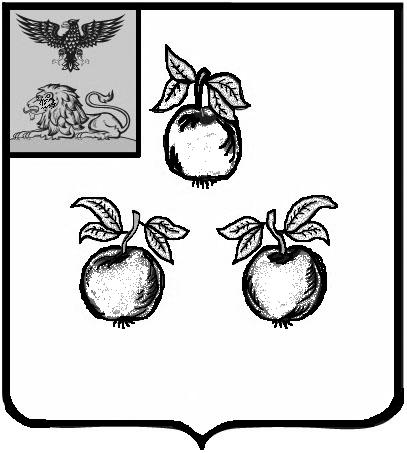 БЕЛГОРОДСКАЯ ОБЛАСТЬАДМИНИСТРАЦИЯ МУНИЦИПАЛЬНОГО РАЙОНА«КОРОЧАНСКИЙ РАЙОН» ПОСТАНОВЛЕНИЕКорочаО внесении изменений в постановление администрации муниципального района«Корочанский район» от 12 сентября 2014 года № 650Во исполнение решения Муниципального совета Корочанского района  от 14 июля 2020 года №Р/266-20-3 «О бюджете муниципального района «Корочанский район» (районный бюджет) на 2020 год и плановый период 2021 и 2022 годов», в связи с необходимостью приведения в соответствие муниципальной программы «Развитие образования Корочанского района» с нормативно-правовыми актами Российской Федерации, Белгородской области, муниципального района «Корочанский район», администрация муниципального района «Корочанский район»     п о с т а н о в л я е т:Внести в постановление администрации муниципального района «Корочанский район» от 12 сентября 2014 года № 650 «Об утверждении муниципальной программы «Развитие образования Корочанского района» следующие изменения:- изложить муниципальную программу «Развитие образования Корочанского района», утверждённую в пункте 1 названного постановления в редакции согласно приложению к настоящему постановлению.Глава администрацииКорочанского района                                                           Н.В. НестеровПриложениек постановлению администрациимуниципального района«Корочанский район»от « 7 » сентября 2020 года№ 524Муниципальная программа муниципального района «Корочанский район» «Развитие образования Корочанского района»Паспорт муниципальной программы муниципального района «Корочанский район» «Развитие образования Корочанского района»1. Общая характеристика сферы реализациимуниципальной программы, в том числе формулировкиосновных проблем в указанной сфере и прогноз ее развитияВ соответствии со Стратегией социально-экономического развития муниципального образования «Корочанский район»   Белгородской области на период до 2025 года одним из приоритетных направлений является «обеспечение высокого качества среды обитания» в районе, «развитие сообщества  муниципального образования на основе гражданского самосознания и принципов построения гражданского общества». Реализация этого направления предполагает развитие системы доступного и качественного образования, формирование в общественном сознании граждан принципов толерантности, патриотизма. Одним из важнейших направлений реализации стратегической цели является развитие системы образования района. Стратегическим направлением развития системы образования является обеспечение качественного дошкольного образования, повышение доступности качественного общего образования, соответствующего требованиям инновационного развития экономики, современным потребностям граждан Корочанского района, обучение по новым образовательным стандартам, поддержка талантливых детей, развитие учительского потенциала, создание доброжелательной  образовательной среды,  воспитание здорового поколения.Для этого необходимо решение следующих задач:- укрепление статуса образования, как фактора социально-культурного и экономического развития района; - обеспечение доступности качественного образования в образовательных организациях района на основе реализации федеральных государственных образовательных стандартов начального общего образования  и введения  федеральных государственных образовательных стандартов основного общего и среднего общего образования;- совершенствование процесса повышения квалификации и переподготовки педагогических и руководящих работников системы образования, обеспечивающего рост их профессиональной компетентности;- создание механизмов, обеспечивающих устойчивое развитие системы воспитания и дополнительного образования детей в Корочанском районе; - становление доброжелательной  образовательной среды, способной обеспечить конкурентоспособность и воспитательную ценность общего и дополнительного образования;- создание условий для сохранения и укрепления здоровья детей и подростков, развития психолого-педагогической, медико-педагогической и социальной поддержки их образовательной деятельности; - формирование механизмов объективного оценивания качества образования в Корочанском районе;- создание системы выявления, развития и адресной поддержки одарённых детей в различных областях творческой деятельности.В последние годы в сфере образования района произошли принципиальные изменения.Значительно укреплена материально-техническая база школ. Ежегодно капитально ремонтируются общеобразовательные организации, реконструирована 1 школа. Решена  проблема подвоза детей. С 2017 года осуществляется подвоз 1065 школьников 24 единицами автотранспорта на учебные занятия, профильное и профессиональное обучение. За три последних года количество школьных маршрутов возросло с 39 до 45. Практически полностью обновлен парк школьных автобусов. Среди основных проблем в сфере дошкольного, общего и дополнительного образования детей можно выделить: - недостаточный объем предложения услуг для детей по сопровождению раннего развития детей (от 0 до 3 лет);- низкие темпы обновления состава и компетенций педагогических кадров;- недостаточные условия для удовлетворения потребностей детей с ограниченными возможностями здоровья в программах дистанционного и инклюзивного образования, психолого-медико-социального сопровождения.Причины обостряющихся проблем – несформированность системы поддержки раннего развития детей, ограниченное предложение услуг дошкольного образования, качество педагогического корпуса, рост межтерриториальных и межорганизационных различий в качестве образования, стагнация системы дополнительного образования. Сеть образовательных организаций в районе не всегда соответствует особенностям расселения, содержание и формы образования – изменившимся запросам общества, семьи и государства. Для решения проблем сегодняшнего образования и ответа на вызовы завтрашнего дня необходимо закончить начатые институциональные реформы. В среднесрочной перспективе развития муниципальной системы образования акцент должен быть перенесен с  укрепления инфраструктуры организаций общего образования на достижение нового качества образовательных результатов. Подготовка педагогов, повышение их квалификации должно основываться на системно-деятельностном подходе (стажировочные площадки на базе организаций общего, дошкольного и дополнительного образования детей).2. Приоритеты муниципальной политики в сфере реализации муниципальной программы, цели, задачи и показатели достижения целей и решения задач, описание основных конечных результатов муниципальной программы, сроков и этапов реализации муниципальной программыПриоритеты муниципальной  политики в сфере образования на период до 2025 года сформированы с учетом целей и задач, поставленных в стратегических документах федерального и регионального уровней. С 2020 года одной из приоритетных задач сферы образования является  «Стратегия  развития  образования  Белгородской области «Доброжелательная школа» на период 2020-2021 годы».Задачей образования является реализация каждым гражданином своего позитивного социального, культурного, экономического потенциала, и в конечном итоге – социально-экономическое развитие района. Для этого сфера образования должна обеспечивать доступность качественных образовательных услуг на протяжении жизни каждого человека. Задачи доступности общего образования в Корочанском районе в значительной степени сегодня решены. Исключением пока остается дошкольное и дополнительное образование.Поэтому приоритетом муниципальной политики на данном этапе развития образования является обеспечение доступности дошкольного образования, повышение качества результатов образования на разных уровнях, развитие организаций дополнительного образования детей.Для комплексного развития системы образования в муниципальной программе были выделены соответствующие подпрограммы, содержащие свои цели и задачи:- развитие дошкольного образования;- общее образование;- дополнительное образование;- оценка качества системы образования;- мероприятия в области молодёжной политики;- профессиональное развитие муниципальной службы муниципального района «Корочанский район» Белгородской области;- исполнение муниципальной функции управлением образования в соответствии с действующим законодательством муниципальной программы «Развитие образования  Корочанского района»;- патриотическое воспитание граждан Корочанского района;- развитие добровольческого (волонтерского) движения на территории Корочанского района.Целями муниципальной политики в сфере образования являются:- обеспечение качественного дошкольного образования Корочанского района;- повышение качества общего образования, соответствующего требованиям инновационного развития экономики района;- развитие муниципальной системы воспитания и дополнительного образования детей и молодёжи в соответствии с приоритетами района;- создание условий для самореализации, социального становления молодых людей в возрасте от 14 до 30 лет;- получение комплекса данных для управления качеством образования в Корочанском районе;- формирование высококвалифицированного кадрового состава муниципальной службы Корочанского района;- обеспечение реализации подпрограмм и основных мероприятий муниципальной программы «Развитие образования Корочанского района»  в соответствии с установленными сроками и этапами;- совершенствование системы патриотического воспитания граждан в Корочанском районе, обеспечивающей формирование у граждан высокого патриотического сознания, верности Отечеству, готовности к выполнению конституционных обязанностей, достойному служению общества и государства;- создание условий по вовлечению граждан Корочанского района в добровольческую деятельность, реализации прав молодых граждан на добровольное, безвозмездное и непосредственное участие в решении социально значимых проблем населения области с целью самореализации, приобретения новых знаний и навыков, повышения профессиональных и организаторских способностей, обеспечения общественной безопасности.Достижение данных целей возможно при решении следующих задач развития системы образования района: - обеспечение деятельности (оказание услуг) подведомственных организаций, в том числе на предоставление муниципальным бюджетным и автономным организациям субсидий;- создание дополнительных мест в муниципальных образовательных организациях различных типов, в том числе за счёт развития вариативных форм дошкольного образования;- развитие муниципальной системы общего образования, направленной на формирование школьной инфраструктуры;- создание условий для сохранения и укрепления здоровья детей и подростков, а также формирования у них культуры питания;- выполнение мероприятий, направленных на социальную поддержку педагогических работников и повышение статуса профессии учителя;- модернизация содержания дополнительного образования;- развитие инфраструктуры дополнительного образования;- применение целостной и сбалансированной системы процедур и механизмов оценки качества образования;- создание условий для успешной социализации и эффективной самореализации молодёжи;- формирование устойчивой потребности у детей, подростков и молодежи к занятиям физической культурой и массовыми видами спорта;- профессионализация муниципальных служащих и лиц, включенных в кадровый резерв и резерв управленческих кадров муниципального района «Корочанский район» Белгородской области;- развитие информационной инфраструктуры муниципальной службы Корочанского района;- обеспечение функций органов местного самоуправления Корочанского района;- осуществление мер государственной поддержки в сфере развития образования;- совершенствование системы духовно-нравственного и патриотического воспитания молодежи;- совершенствование форм и методов работы по развитию добровольческого движения, инфраструктуры и механизмов поддержки добровольчества;- информационное обеспечение добровольческого движения, формирование механизмов продвижения и популяризации ценностей и практики добровольчества в обществе.Данная система включает в себя задачи по всем направлениям деятельности структурных подразделений администрации Корочанского района, образовательных организаций и обеспечивает достижение стратегических целей в сфере образования. Муниципальная программа реализуется в период с 2015 по 2025 год, в два этапа реализации:I этап – 2015-2020 годы; II этап – 2021-2025 годы. Показатели результата реализации муниципальной программы представлены в приложении № 1 к муниципальной программе.3. Перечень нормативных правовых актов муниципального района «Корочанский район», принятие или изменение, которых необходимо для реализации муниципальной программы (включая план принятия)Перечень нормативно-правовых актов Корочанского района, принятие или изменение которых необходимо для реализации муниципальной программы, представлен в приложении № 2 к муниципальной программе.4. Обоснование выделения подпрограммСистема подпрограмм муниципальной программы сформирована таким образом, чтобы обеспечить решение задач муниципальной программы Корочанского района «Развитие образования Корочанского района», и состоит из 9 подпрограмм.Подпрограмма № 1 «Развитие дошкольного образования»Подпрограмма направлена на достижение цели муниципальной программы по обеспечению качественного дошкольного образования в Корочанском районе. В рамках подпрограммы решаются задачи:- обеспечение деятельности (оказание услуг по организации предоставления дошкольного образования) подведомственных организаций, в том числе на предоставление муниципальным бюджетным и автономным организациям субсидий;- создание дополнительных мест в муниципальных образовательных организациях различных типов, в том числе за счёт развития вариативных форм дошкольного образования.- Реализация комплекса мероприятий подпрограммы обеспечит достижение следующих показателей:- ликвидация дефицита мест в дошкольных образовательных организациях - 1 % к 2025 году;- удельный вес воспитанников дошкольных образовательных организаций, обучающихся по программам, соответствующим федеральным государственным образовательным стандартам дошкольного образования, в общей численности воспитанников дошкольных образовательных организаций достигнет 100 % к 2025 году.-   уровень износа объектов дошкольных образовательных организаций – 75 % к 2025 году.Подпрограмма № 2 «Общее образование»Подпрограмма направлена на повышение качества общего образования, соответствующего требованиям инновационного развития экономики района. В рамках подпрограммы решаются задачи: - обеспечение деятельности (оказание услуг по организации предоставления общего образования) подведомственных организаций, в том числе на предоставление муниципальным бюджетным и автономным организациям субсидий;          - развитие муниципальной системы общего образования, направленной на формирование современной школьной инфраструктуры;         - создание условий для сохранения и укрепления здоровья детей и подростков, а также формирования у них культуры питания;         - выполнение мероприятий, направленных на социальную поддержку педагогических работников на повышение статуса профессии учителя.Реализация комплекса мероприятий подпрограммы обеспечит достижение следующих показателей:         - доля выпускников муниципальных общеобразовательных организаций, не сдавших единый государственный экзамен, в общей численности выпускников муниципальных общеобразовательных организаций - 0,3 % к 2025 году;         -  удельный вес обучающихся в современных условиях – 100 %             в 2025 году;        - удельный вес численности обучающихся по программам общего образования, участвующих в олимпиадах и конкурсах различного уровня, – 62,4 % к  2025 году.Подпрограмма № 3 «Дополнительное образование»Подпрограмма направлена на развитие муниципальной системы воспитания и дополнительного образования детей и молодежи в соответствии с приоритетами района.В рамках подпрограммы решаются задачи:      - обеспечение деятельности   (оказание услуг по организации предоставления дополнительного образования различной направленности) подведомственных организаций, в том числе на предоставление муниципальным бюджетным и автономным организациям субсидий;      -  модернизация содержания дополнительного образования;      -  развитие инфраструктуры дополнительного образования.Реализация комплекса мероприятий подпрограммы обеспечит увеличение:      - доля детей, охваченных дополнительными образовательными программами, в общей численности детей и молодежи от 5 до 18 лет - до 94,3% к 2025 году;      - удельного веса численности обучающихся по дополнительным образовательным программам, участвующих в олимпиадах и конкурсах различного уровня, в общей численности обучающихся по дополнительным образовательным программам - до  47 % к 2025 году;      - численности детей, охваченных образовательными программами дополнительного образования спортивной направленности, в общей численности детей и молодежи от 5 до 21 года и старше - до 15% к 2025 году;      - численности спортсменов района, ставших призерами районных, областных, всероссийских и международных соревнований - до 20 % в      2025 году.      - доля детей в возрасте от 5 до 18 лет, имеющих право на получение дополнительного образования в рамках системы персонифицированного финансирования в общей численности детей в возрасте от 5 до 18-ти лет –до 50% в 2025 году.Подпрограмма № 4 «Оценка качества системы образования»Подпрограмма направлена на организацию получения комплекса данных для управления качеством образования в Корочанском районе (сбор, обработка, хранение и распространение достоверной информации о качестве образовательных результатов, условиях их достижения). В рамках подпрограммы решаются следующие задачи:      - применение целостной и сбалансированной системы процедур и механизмов оценки качества образования.Реализация комплекса мероприятий подпрограммы обеспечит:       -  количество уровней образования, на которых внедрена система оценки качества образования – 4 уровня к 2025 году;       - доля образовательных организаций, в которых внедрены коллегиальные органы управления с участием общественности (родители, работодатели), наделенных полномочиями по принятию решений по стратегическим вопросам образовательной и финансово-хозяйственной деятельности - 100 % к 2025 году.Подпрограмма № 5 «Мероприятия в области молодёжной политики»Подпрограмма направлена на  создание условий для самореализации, социального становления молодых людей в возрасте от 14 до 30 лет.В рамках подпрограммы решаются следующие задачи:- создание условий для успешной социализации и эффективной самореализации молодёжи;- формирование устойчивой потребности у детей, подростков и молодежи к занятиям физической культурой и массовыми видами спорта.Реализация комплекса мероприятий подпрограммы обеспечит увеличение удельного веса:- численность молодых людей, вовлеченных в общественную деятельность, – 42,75 % к 2025 году.- доля молодёжи, занятость которых организована структурным подразделением в сфере молодёжной политики, к общему числу молодёжи, проживающей в Корочанском районе – 20% в 2025 году.Подпрограмма № 6 «Профессиональное развитиемуниципальной службы муниципального района«Корочанский район» Белгородской областиПодпрограмма направлена на формирование высококвалифицирован-ного кадрового  состава  муниципальной  службы  Корочанского района.В рамках подпрограммы решаются следующие задачи:- профессионализация муниципальных служащих и лиц, включенных в кадровый резерв и резерв управленческих кадров муниципального района «Корочанский район» Белгородской области;- развитие информационной инфраструктуры муниципальной службы Корочанского района.Реализация комплекса мероприятий подпрограммы обеспечит:         - количество муниципальных служащих района на 1000 человек населения Корочанского района – 3 человека;          - доля вакантных должностей муниципальной службы, замещенных на основе назначения из кадрового резерва, от общего количества замещенных вакантных должностей, подлежащих замещению на конкурсной основе – 40% к 2025 году;         - доля должностей из номенклатуры должностей, замещенных из муниципального резерва управленческих кадров, от общего объема замещенных должностей из номенклатуры должностей– 40 % к 2025 году.Подпрограмма № 7 «Исполнение муниципальной функции управлением образования муниципальной программы муниципального района «Корочанский район» «Развитие образования Корочанского района»Подпрограмма направлена на обеспечение реализации подпрограмм и основных мероприятий муниципальной программы «Развитие образования Корочанского района»  в соответствии с установленными сроками и этапами. В рамках подпрограммы решаются задачи:          - обеспечение функций органов местного самоуправления Корочанского района;           - осуществление мер государственной поддержки в сфере развития образования.Реализация комплекса мероприятий подпрограммы обеспечит:          - уровень ежегодного достижения показателей муниципальной программы «Развитие образования Корочанского района» и ее подпрограмм– 100% к 2025 году.Сроки реализации подпрограмм совпадают со сроками реализации программы. Подпрограмма № 8 «Патриотическое воспитание граждан Корочанского района»Подпрограмма направлена на совершенствование системы патриотического воспитания граждан в Корочанском районе, обеспечивающей формирование у граждан высокого патриотического сознания, верности Отечеству, готовности к выполнению конституционных обязанностей, достойному служению общества и государства.В рамках подпрограммы решается следующая задача: совершенствование системы духовно-нравственного и патриотического воспитания молодежи.Реализация комплекса мероприятий подпрограммы обеспечит:- увеличение числа молодежи в возрасте от 14 до 30 лет, охваченной мероприятиями по патриотическому и духовно-нравственному воспитанию, от общего числа молодежи до 25 % в 2025 году.Подпрограмма № 9 «Развитие добровольческого (волонтерского) движения на территории Корочанского района»  Подпрограмма направлена на создание условий по вовлечению граждан Корочанского района в добровольческую деятельность, реализации прав молодых граждан на добровольное, безвозмездное и непосредственное участие в решении социально значимых проблем населения области с целью самореализации, приобретения новых знаний и навыков, повышения профессиональных и организаторских способностей, обеспечения общественной безопасности.В рамках подпрограммы решаются следующие задачи:- совершенствование форм и методов работы по развитию добровольческого движения, инфраструктуры и механизмов поддержки добровольчества;- информационное обеспечение добровольческого движения, формирование механизмов продвижения и популяризации ценностей и практики добровольчества в обществе.Реализация комплекса мероприятий подпрограммы обеспечит:-   увеличение доли молодежи в возрасте от 14 до 30 лет, участвующей в добровольческой деятельности, до 9 % от общего числа количества молодежи Корочанского в возрасте от 14 до 30 лет.5. Ресурсное обеспечение муниципальной программыОбъем бюджетных ассигнований на реализацию программы за счет областного, федерального бюджета составляет 5 687 063 тыс. рублей, в том числе по годам:2015 год – 390 818 тыс. рублей;2016 год – 357 004 тыс. рублей;2017 год – 407 883 тыс. рублей;2018 год – 581 910 тыс. рублей;2019 год – 448 910 тыс. рублей;2020 год – 514 222 тыс. рублей;2021 год – 596 512 тыс. рублей;2022 год – 597 527 тыс. рублей;2023 год – 597 527 тыс. рублей;2024 год – 597 527 тыс. рублей;2025 год – 597 527 тыс. рублей.Объем бюджетных ассигнований на реализацию программы за счет  бюджета муниципального района и фонда содействия жилищно-коммунального хозяйства составляет 2 754 168 тыс. рублей, в том числе по годам:2015 год – 210 654 тыс. рублей;2016 год  – 199 079 тыс. рублей;2017 год  – 238 653 тыс. рублей;2018 год  – 260 749 тыс. рублей;2019 год  – 268 816 тыс. рублей;2020 год – 296 596 тыс. рублей;2021 год – 289 985 тыс. рублей;2022 год – 247 409 тыс. рублей;2023 год – 247 409 тыс. рублей;2024 год – 247 409 тыс. рублей;2025 год – 247 409 тыс. рублей.	Ресурсное обеспечение и прогнозная (справочная) оценка расходов на реализацию мероприятий подпрограммы муниципальной программы из различных источников финансирования и ресурсное обеспечение реализации подпрограммы муниципальной программы за счет средств бюджета Корочанского района представлены соответственно в приложениях № 3 и    № 4 к муниципальной программе.Сводная информация по муниципальным заданиям приводится в приложении № 5 к муниципальной программе.6. Анализ рисков реализации муниципальной программы и описание мер управления рисками реализации муниципальной программыПри реализации муниципальной программы осуществляются меры, направленные на снижение последствий рисков и повышение уровня гарантированности достижения предусмотренных в ней конечных результатов.На основе анализа мероприятий, предлагаемых для реализации в рамках муниципальной программы, выделены следующие риски ее реализации:- финансово-экономические риски - недофинансирование мероприятий Программы;- нормативные правовые риски - непринятие или несвоевременное принятие необходимых нормативных актов, влияющих на мероприятия муниципальной программы;- организационные и управленческие риски - недостаточная проработка вопросов, решаемых в рамках муниципальной программы, недостаточная подготовка управленческого потенциала, отставание от сроков реализации мероприятий;- социальные риски, связанные с сопротивлением населения, профессиональной общественности и политических партий и движений целям и задачам по реализации муниципальной программы.Финансово-экономические риски связаны с возможным недофинансированием ряда мероприятий. Минимизация этих рисков возможна через заключение договоров о реализации мероприятий, направленных на достижение целей муниципальной программы.Нормативные риски. В муниципальной программе указаны мероприятия, которые требуют внесения соответствующих изменений в ряд нормативных правовых актов.  Минимизация риска связана с качеством планирования реализации муниципальной программы, обеспечением мониторинга ее реализации и оперативного внесения необходимых изменений.Организационные и управленческие риски. Ошибочная организационная схема и слабый управленческий потенциал (в том числе недостаточный уровень квалификации для работ с новыми инструментами) могут приводить к неэффективному управлению процессом реализации муниципальной программы, несогласованности действий основного исполнителя и участников муниципальной программы, низкому качеству реализации программных мероприятий. Устранение риска возможно за счет обеспечения постоянного и оперативного мониторинга реализации муниципальной программы и ее подпрограмм, а также за счет корректировки муниципальной программы на основе анализа данных мониторинга. Важным средством снижения риска являются аттестация и переподготовка управленческих кадров системы образования, а также опережающая разработка инструментов мониторинга до начала реализации муниципальной программы.Социальные риски могут реализовываться в сопротивлении общественности осуществляемым изменениям, связанном с недостаточным освещением в средствах массовой информации целей, задач и планируемых в рамках муниципальной программы результатов, с ошибками в реализации мероприятий муниципальной программы, с планированием, недостаточно учитывающим социальные последствия. Минимизация данного риска возможна за счет обеспечения широкого привлечения общественности к обсуждению целей, задач и механизмов развития образования, а также публичного освещения хода и результатов реализации муниципальной программы.Подпрограмма № 1«Развитие дошкольного образования»Паспорт подпрограммы № 1«Развитие дошкольного образования»1. Характеристика сферы реализации подпрограммы № 1, описание основных проблем в указанной сфере и прогноз ее развитияСфера действия данной подпрограммы № 1 охватывает систему муниципальных дошкольных образовательных организаций, расположенных на территории Корочанского района, и устанавливает меры по реализации образовательной политики в области дошкольного образования.За период с 2013 по 2015 год в муниципалитете создано 239 мест в дошкольных образовательных организациях. В 2016 году создано                240 дошкольных мест, в 2017 году за счёт капитального ремонта          МБДОУ «Детский сад общеразвивающего вида № 3 с. Бехтеевка» на 25 мест увеличено число дошкольных в учреждении. В настоящее время  в районе функционирует 6 дошкольных образовательных организаций, 25 дошкольных групп в структуре 14 общеобразовательных организаций. С 2015 года на территории муниципалитета функционирует           ЧДОУ «Детский сад «Уютный», оборудованный на 100 дошкольных мест. Детский сад могут посещать только дети сотрудников АПХ «Мираторг». В январе 2017 года открыто ЧДОУ «Светлячок» в селе Дальняя Игуменка на  25 мест, предоставляющее услуги по присмотру и уходу за детьми дошкольного возраста.Сеть вариативных форм дошкольного образования представлена                                     4 консультационными центрами, один из них лекотека, 8 группами кратковременного пребывания.Увеличивается численность воспитанников образовательных организаций, осуществляющих образовательную деятельность по образовательным программам дошкольного образования.Доступность дошкольного образования является приоритетным направлением муниципальной образовательной политики, которое реализуется на основе комплексного программно-целевого подхода.В соответствии с Указом Президента Российской Федерации от 7 мая 2018 года № 204 «О национальных и стратегических задачах развития Российской Федерации» была поставлена задача по достижению к 2021 году 100-процентной доступности дошкольного образования для детей в возрасте до трёх лет. Решение данной задачи запланировано в рамках реализации национальных проектов «Демография» и «Образование» с 1 января          2019 года.Приоритетным направлением работы управления образования  является обеспечение доступности дошкольного образования  детям  в возрасте до трех лет. В 2020 году начато строительство  двух дошкольных групп в с.Алексеевка. Ведётся работа по созданию дошкольных мест для детей в возрасте от 1,5 до 3 лет в негосударственном секторе за счет федеральной субсидии. В данной программе в 2020 году принимает участие ЧДОУ «Светлячок» в с. Дальняя Игуменка. Учреждением планируется открытие 1 группы раннего возраста на 20 мест, получение лицензии на ведение образовательной деятельности.Вышеуказанные мероприятия позволят обеспечить доступность  дошкольного  образования детей в возрасте от 1,5 до 3 лет  до уровня 98%.Общая характеристика системы дошкольного образования Корочанского района представлена в таблице 1.1.Таблица 1.1. – Основные количественные характеристики дошкольного образования Корочанского района.Увеличение численности населения в возрасте от 1 года до 7 лет обусловило рост численности детей, состоящих на учете для предоставления места в дошкольных образовательных организациях, что требует создания дополнительных мест. Поэтому одним из основных направлений деятельности муниципального органа управления образования является ликвидация очереди на зачисление детей в дошкольные образовательные организации и увеличение охвата детей программами дошкольного образования.Количество работников, занятых в системе дошкольного образования, по состоянию на конец 2015 года составляло 276 человек, в том числе         114 педагогических работника (41 % в общей численности работников), при этом практически все педагогические работники имеют педагогическое образование. В 2019 году до 300 человек, в том числе педагогических работников до 100 человек.Таблица 1.2. – Общие сведения о работниках системы дошкольных образовательных организацийСуществующие организационные формы дошкольного образования не удовлетворяют полностью растущие потребности населения. Современная система дошкольного образования Корочанского района ориентирована на потребность общества и представлена разнообразным спектром образовательных услуг с учетом возрастных и индивидуальных особенностей развития каждого ребенка.На сегодняшний день актуальным является  создание дополнительных мест для детей в возрасте до 3 лет в организациях и у индивидуальных предпринимателей, осуществляющих образовательную деятельность по образовательным программам дошкольного образования и присмотру и уходу.Данная работа осуществляется через:- Развитие муниципальной сети дошкольных образовательных организаций. - Создание дошкольных групп в негосударственном секторе. Подпрограмма является инструментом для реализации муниципальной политики Корочанского района в сфере дошкольного образования и направлена на решение выше обозначенных проблем.2. Цель и задачи, сроки и этапы реализацииподпрограммы № 1Целью подпрограммы № 1 является обеспечение доступности дошкольного образования за счёт развития сети муниципальных дошкольных организаций в Корочанском районе.Для достижения цели необходимо решение следующих задач:- обеспечение деятельности (оказание услуг по организации предоставления дошкольного образования) подведомственных организаций, в том числе на предоставление муниципальным бюджетным и автономным организациям субсидий;- создание дополнительных мест в муниципальных образовательных организациях различных типов, в том числе за счёт развития вариативных форм дошкольного образования.Основными показателями конечного результата реализации подпрограммы № 1 являются:- ликвидация дефицита мест в дошкольных образовательных организациях;- удельный вес воспитанников дошкольных образовательных организаций, обучающихся по программам, соответствующим федеральным государственным образовательным стандартам дошкольного образования, в общей численности воспитанников дошкольных образовательных организаций - 100 % в 2025 году;Значение показателя «ликвидация дефицита мест в дошкольных образовательных организациях» должно уменьшиться с 7 % в 2015 году       до 1 % в 2025 году.Значение показателя «удельный вес воспитанников дошкольных образовательных организаций, обучающихся по программам, соответствующим федеральным государственным образовательным стандартам дошкольного образования, в общей численности воспитанников дошкольных образовательных организаций» увеличится с 30 % до 100 % в 2025 году.Срок реализации подпрограммы № 1 - с 2015 по 2025 год, в два этапа реализации:I этап - 2015-2020 годы; II этап - 2021-2025 годы.3. Обоснование выделения системы мероприятий и краткоеописание основных мероприятий подпрограммы № 1Для выполнения задачи 1 «Обеспечение деятельности (оказание услуг  по реализации дошкольного образования) подведомственных организаций, в том числе на предоставление муниципальным бюджетным и автономным организациям субсидий» необходимо реализовать следующие основные мероприятия:-  обеспечение реализации прав граждан на получение общедоступного и бесплатного дошкольного образования в муниципальных и негосударственных дошкольных образовательных организациях. Реализация основного мероприятия направлена на обеспечение деятельности дошкольных образовательных организаций по предоставлению гражданам качественного общедоступного и бесплатного дошкольного образования. Финансирование мероприятия осуществляется из бюджета муниципального района;- реализация Федерального государственного образовательного стандарта дошкольного образования в образовательных организациях Корочанского района. Реализация основного мероприятия направлена на организацию работы муниципальных  образовательных организаций по реализации федерального государственного стандарта дошкольного образования, по созданию условий для реализации предметно-развивающей среды с учётом требований ФГОС, по  разработке основных образовательных программ, повышению квалификации и профессиональной переподготовке работников дошкольных организаций. Финансирование мероприятия осуществляется из регионального бюджета;- компенсация части родительской платы за присмотр и уход за детьми в образовательных организациях, реализующих основную общеобразовательную программу дошкольного образования. Реализация основного мероприятия направлена на материальную поддержку воспитания и обучения детей, посещающих образовательные организации,  реализующие образовательную программу дошкольного образования, посредством предоставления субвенций  муниципальному району  на выплату компенсации части родительской платы за содержание ребенка в муниципальных образовательных организациях. Финансирование мероприятия осуществляется из регионального бюджета.Для выполнения задачи 2 «Создание дополнительных мест в муниципальных образовательных организациях различных типов, в том числе за счёт развития вариативных форм дошкольного образования» необходимо реализовать следующие основные мероприятия:- модернизация системы дошкольного образования в районе. В рамках данного основного мероприятия предполагается предоставление субсидий муниципальному району на приобретение оборудования для дошкольных образовательных организаций. Финансирование мероприятия осуществляется из средств федерального и регионального бюджетов;- развитие альтернативных и вариативных форм дошкольного образования. На территории района планируются  мероприятия по  ликвидации  дефицита мест в дошкольных образовательных организациях.В 2015-2025 годах в рамках основного мероприятия подпрограммы предполагается софинансирование капитального ремонта объектов муниципальной собственности (за счет субсидий областного бюджета).В рамках федеральной целевой программы «Демография» в муниципалитете запланированы пристройки к дошкольным образовательным учреждениям для обустройства групп раннего возраста. Планируется строительство начальной школы - детского сада в селе Дальняя Игуменка на 80 дошкольных мест. 4. Прогноз конечных результатов подпрограммы № 1Исчерпывающий перечень показателей реализации данной подпрограммы представлен в приложении 1                к муниципальной программе.5. Ресурсное обеспечение подпрограммы № 1 (в разрезе главных распорядителей средствобластного бюджета, основных мероприятий, а также по годам реализации подпрограммы)Объем бюджетных ассигнований на реализацию подпрограммы за счет областного и федерального бюджета составляет –   975 582 тыс. рублей, в том числе по годам:2015 год - 43 948 тыс. рублей;2016 год - 64 297 тыс. рублей;2017 год - 49 565 тыс. рублей;2018 год – 68 852 тыс. рублей;2019 год - 64 584 тыс. рублей;2020 год – 102 153 тыс. рублей;2021 год (прогноз) – 87 427 тыс. рублей;2022 год (прогноз) – 123 689 тыс. рублей;2023 год (прогноз) – 123 689 тыс. рублей;2024 год (прогноз) – 123 689 тыс. рублей;2025 год (прогноз) – 123 689 тыс. рублей.Объем бюджетных ассигнований на реализацию подпрограммы № 1 за счет средств бюджета муниципального  района составляет – 558 233 тыс. рублей, в том числе по годам:2015 год – 43 035 тыс. рублей;2016 год – 48 112 тыс. рублей;2017 год – 60 257 тыс. рублей;2018 год – 67 925 тыс. рублей;2019 год – 64 619 тыс. рублей;2020 год  – 74 915 тыс. рублей;2021 год (прогноз) – 69 895 тыс. рублей;2022 год (прогноз) – 32 369 тыс. рублей;2023 год (прогноз) – 32 369 тыс. рублей;2024 год (прогноз) – 32 369 тыс. рублей;2025 год (прогноз) – 32 369 тыс. рублей.                                                                                                                                                                                     Таблица 1.2.Информация о ресурсном обеспечении реализации подпрограммы № 1 в разрезе участников, основных мероприятий, а также по годам реализации подпрограммы представлена в таблице 1.2.Подпрограмма № 2«Общее образование»Паспорт подпрограммы «Общее образование»1. Характеристика сферы реализации подпрограммы № 2,Описание основных проблем в указанной сфере и прогноз её развитияВ 2018-2019  учебном году система общего образования Корочанского района представлена 22 общеобразовательными организациями с контингентом 3646 учащихся. Из которых  - 17 средних школ; 4 основные школы; 1 начальная школа. 14 школ имеют в своем составе дошкольные группы. Таблица 2.1. – Основные количественные характеристики системы общего образования:В системе образования Корочанского района основные мероприятия направлены на обеспечение получения качественного образования за счёт рационализации использования ресурсов сети общеобразовательных организаций, создание материально-технических, финансовых, кадровых, управленческих условий для удовлетворения образовательных потребностей обучающихся.Активное участие муниципалитета в программах, обеспечивающих строительство и капитальный ремонт школ, является  предпосылкой обеспечения  детей, проживающих на территории Корочанского района равных возможностей получения полноценного образования. В 2020 году  капитальный ремонт МБОУ «Афанасовская СОШ».Ежегодно в районе увеличивается число обучающихся. На 1 сентября 2019 года в школах района обучалось 3727 человек.В МБОУ «Погореловская СОШ» расширены  возможности применения цифровых образовательных ресурсов: 100 % обеспеченность каждого учебного кабинета интерактивными досками и АРМ учителя; наличие в свободном доступе индивидуального автоматизированного рабочего места (в библиотеке); созданная внутришкольная  локальная сеть;  формирование электронного расписания  в режиме онлайн  в сертифицированной программе НИКА-софт.В 2019 году 83,2 % образовательных учреждений района  отвечали современным требованиям к организации образовательного процесса. Школы обеспечены современным компьютерным, технологическим, учебно-методическим оборудованием, учебными классами, спортивными залами, новой школьной мебелью. По состоянию на 01 января  2020 года в школах  района в наличии имеется 976  компьютеров,  433 принтеров, 307  проекторов, 8 Web-камер,           47 интерактивных доски, 14 магнитно-маркерных досок, 271 АРМ. В 2019 году в школы поступило 36 автоматизированных рабочих мест учителя. В рамках реализации проекта «Современная информационная среда» В МБОУ «Поповская СОШ», МБОУ «Афанасовская СОШ» поступило 4 мобильных класса компьютерной техники.В среднем по району на один компьютер приходится                             4,1  обучающийся. В 22 общеобразовательных учреждениях муниципалитета имеются  25 кабинетов информатики, оснащённых компьютерным оборудованием.Количество общеобразовательных учреждений, имеющих кабинеты иностранного языка, оснащённых лингафонным оборудованием и компьютерным оборудованием составляет 45,5 % от общего количества учебных кабинетов иностранного языка. По состоянию на 01 января 2020 года оснащённость  образовательных учреждений оборудованием для реализации федерального государственного образовательного стандарта основного общего образования  составила 75 % учебно-лабораторным оборудованием, техническая часть составила- 69,9 % (учитывается полное укомплектованность АРМ). Процент оснащённости образовательных учреждений оборудованием для реализации федерального государственного образовательного стандарта начального общего образования  составила – 50,8% (с учётом электронных образовательных  ресурсов, учебно-лабораторного оборудования, материально-технического оснащения здоровьесберегающей технологии В.Ф.Базарного), учёт компьютерной техники и учебно-лабораторного оборудования составил 85%, оснащённость компьютерной техникой (АРМ) доведена до 100 %.На 70% оснащены кабинеты общеобразовательных учреждений необходимым учебно - лабораторным оборудованием (297 из 426). С 2014 году образовательные учреждения муниципалитета включены в проект ЕИКС (подключение оптоволокна), что позволило повысить скорость сети Интернет в ОУ от 20 до 40 Мб/с. 5 ОУ имеют скорость подключения Интернета 20 Мб/с, 17 ОУ -  40 Мб/с.Электронный документооборот посредством электронной почты осуществляют 22 образовательных учреждений.Все образовательные учреждения имеют сайты. Управлением образования ведётся постоянный мониторинг сайтов общеобразовательных учреждений муниципального района «Корочанский район» на предмет размещения информации на сайте в соответствии с требованиями Закона «Об образовании в Российской Федерации» и приказа Федеральной службы по надзору в сфере образования и науки от 29.05.2014 г. №785 «Об утверждении требований к структуре официального сайта образовательной организации в информационно-телекоммуникационной сети «Интернет» и формату представления на нём информации». Все сайты ОУ адаптированы для  слабовидящих посетителей и  переведены на платный хостинг, таким образом, решилась проблема размещения рекламных блоков на сайтах.Приоритетным направлением в работе управления образования администрации муниципального района «Корочанский район» остается создание и обеспечение безопасности образовательных учреждений.Все образовательные учреждения имеют вывод  сигнала экстренного вызова (кнопки тревожной сигнализации) на пункт  централизованной  охраны подразделения вневедомственной охраны  Росгвардии. Поддержка и развитие талантливых и одаренных детей - одно из приоритетных направлений в деятельности управления образования администрации муниципального района «Корочанский район».В школьном этапе всероссийской олимпиады школьников                           в 2019 году приняли участие 1511 обучающихся 4-х - 11-х классов из                                   22 общеобразовательных учреждений района.Наиболее многочисленными были олимпиады по русскому языку, литературе, математике, обществознанию. Традиционно наименьшее число участников представлено на олимпиадах по немецкому языку, астрономии, экономике. По результатам проведенных Олимпиад определены 148 победителей и 850 призеров.На ежегодной торжественной церемонии «ЛУЧ - 2018» 32 школьника - призёры регионального, победители муниципального этапов всероссийской олимпиады школьников 2017 - 2018 учебного года - получили премию главы администрации Корочанского района в размере от 1000 рублей                       до 4000 рублей. На церемонии ЛУЧ – 2019 премировано 49 школьников.По итогам 2018-2019 учебного года 14 выпускников, награжденные медалью «За особые успехи в учении», получили денежное поощрение главы администрации Корочанского района в размере 5000 руб.	На базе СПО и МБУДО «Межшкольный  учебный центр» организована профессиональная подготовка  учащихся 10-11 классов. В 2018-2019 учебном году первую рабочую профессию «Рабочий зелёного хозяйства»   получают 105 учащихся на базе ОГАПОУ «Корочанский СХТ», профессию «Водитель автомобиля категории «В» получают 227 учащихся, которые  обучаются в МБУДО «Межшкольный  учебный центр». Обучение осуществляется за рамками учебного плана во внеурочное время.В районе активизирована работа по расширению деятельности Корочанского технопарка. Внедряются такие формы работы как: выездные технопробы в каждое образовательное учреждение муниципалитета, проводятся мастер-классы «Механизмы и роботы на службе производства», «Зачем роботам математика», реализация открытых курсов легоконструирования «Развиваемся играя». В каникулярное время реализуется программа «Инженерные каникулы».  Приоритеты отрасли «Образование» отданы реализации федерального государственного образовательного стандартов начального общего, внедрению ФГОС основного общего и среднего общего  образования.Во всех школах района реализуется ФГОС начального общего образования. В рамках реализации федерального проекта «Современная школа»  национального проекта «Образование» образовательные учреждения включились в мероприятия по созданию мест для реализации основных и дополнительных общеобразовательных программ цифрового, естественнонаучного, технического и гуманитарного профилей в общеобразовательных организациях, расположенных в сельской местности. С сентября 2020 года откроются   Центры цифрового и гуманитарного профилей «Точка роста» в МБОУ «Кощеевская СОШ» и МБОУ «Яблоновская СОШ».  Системно осуществляются мероприятия  по созданию  центров цифрового образования детей. В рамках реализации «Стратегии развития сферы образования области «Доброжелательная школа» на 2019 – 2021 г.г.» в районе  сформирован  и принят   муниципальный портфель проектов «Доброжелательная школа», включающий 9 проектов, направленных на обновление содержания образования и воспитания подрастающего поколения.Одним из наиболее значимым и широкомасштабным является проект  – «Школа полного дня», который предполагает, прежде всего, создание таких условий, как безопасность, комфорт, благоприятные отношения между всеми участниками образовательного процесса. В 2020 году в формат полного дня переходят 11 общеобразовательных учреждений района. Это Корочанская, Алексеевская, Анновская, Бехтеевская, Кощеевская, Ломовская, Мелиховская, Погореловская, Поповская, Соколовская и Яблоновская средние школы.К октябрю 2021 года в этот режим перейдут Афанасовская, Большехаланская, Жигайловская, Новослободская, Плотавская, Шеинская средние  школы и Заяченская основная школа.  Проектом предусмотрено создание зон комфорта для всех участников образовательного процесса,  создание консультационных площадок, интеграцию общего и дополнительного образования, внедрение альтернативного питания. В районе проводится планомерная работа по материально-техническому обеспечению общеобразовательных учреждений для создания в них условий, обеспечивающих возможность для беспрепятственного доступа детей с недостатками физического и психического развития в здания и помещения образовательного учреждения и организации их пребывания и обучения (включая пандусы, специально оборудованные учебные места, специализированное учебное, реабилитационное, медицинское оборудование), создания в образовательных учреждениях, реализующих образовательные программы общего образования, универсальной безбарьерной среды, позволяющей обеспечить  полноценную интеграцию детей-инвалидов. Базовыми школами являются МБОУ «Бехтеевская СОШ» и МБОУ «Корочанская СОШ им.Д.К.Кромского». В рамках реализации программы «Доступная среда» в                      МБОУ Бехтеевская СОШ», МБОУ «Корочанская СОШ им.Д.К.Кромского», МБОУ «Соколовская СОШ» организовано специальное образовательное пространство для обучения и развития детей с ограниченными возможностями здоровья (далее - ОВЗ).В рамках федеральной программы «Доступная среда» в образовательных учреждениях района создана система комплексной помощи детям с ОВЗ, их реабилитации за счет доступности образовательной среды, преодоления самоизоляции детей с ОВЗ, негативного отношения к ним, осуществляется индивидуально-ориентированное психолого-педагогическое сопровождение с учетом индивидуальных возможностей обучающихся.Проводится просветительская работа с родителями по вопросам реализации дифференцированных психолого-педагогических условий обучения, воспитания, развития и социализации детей с ОВЗ.В штате образовательных учреждений имеются педагоги-психологи, учителя-логопеды, тьюторы, прошедшие соответствующую курсовую подготовку.В образовательных учреждениях района проводятся мероприятия по адаптации детей-инвалидов и детей с ОВЗ, которые учитывают особенности в развитии таких детей и их потребности в обучении и социализации. Школьные психологи работают с группами первоклассников и детей, обучающихся на дому, проводят профилактические упражнения для преодоления переутомления,  снятия мышечного и психо-эмоционального напряжения, особенно для детей с ОВЗ и младших школьников, так как они более всего подвержены утомлению. С 1 сентября 2019 года обучающиеся 1-х - 9-х  классов из 
22 общеобразовательных учреждений района обучаются по стандартам второго поколения (10, 11 классы МБОУ «Алексеевская СОШ», реализующего ФГОС ООО и ФГОС СОО в пилотном режиме).В настоящее время в системе общего образования района работают  568 педагогических работника. Высшее образование имеют -                    86,4% работников. В школах 453 педагогических работника, высшее образование имеют - 91,8 % работников; в том числе учителей 356 человек, с высшим образованием  - 94,4 % учителей. Из 20 учителей, не имеющих высшего образования, 11 обучаются заочно.Учителей со стажем до 5 лет - 10,7 %, учителей пенсионного возраста - 28,9 %.Организационной основой решения большинства указанных проблем, реализации муниципальной политики в сфере общего образования, должна стать настоящая подпрограмма, обеспечивающая продолжение развития общего образования района, направленность, последовательность и контроль инвестирования государственных средств в систему общего образования и объединение усилий субъектов системы.2. Цель и задачи, сроки и этапы реализации подпрограммы № 2Целью подпрограммы № 2 является повышение доступности качественного общего образования, соответствующего требованиям инновационного развития экономики района.Задачами подпрограммы являются следующие: - обеспечение деятельности (оказание услуг по организации предоставления общего образования) подведомственных организаций, в том числе на предоставление муниципальным бюджетным  организациям субсидий;- развитие муниципальной системы общего образования, направленной на формирование современной школьной инфраструктуры;- создание условий для сохранения и укрепления здоровья детей и подростков, а также формирования у них культуры питания;- выполнение мероприятий, направленных на социальную поддержку педагогических работников и повышение статуса профессии учителя.Основными показателями конечного результата реализации подпрограммы являются: «доля выпускников муниципальных общеобразовательных организаций, не сдавших единый государственный экзамен, в общей численности выпускников муниципальных общеобразовательных организаций» - значение данного показателя должно уменьшиться с 0,32 %         в 2014 году до 0,3 % в 2025 году;«удельный вес обучающихся в современных условиях» – значение данного показателя должно увеличиться до 100 % к 2025 году; «удельный вес численности обучающихся по программам общего образования, участвующих в олимпиадах и конкурсах различного уровня»  - значение данного показателя должно увеличиться с 61,2 % в 2015 году до 62,4% в 2025 году.Сроки реализации подпрограммы № 2 - в период с 2015 по 2025 год, в два этапа реализации:I этап - 2015-2020 годы; II этап - 2021-2025 годы.3. Обоснование выделения системы мероприятий и краткоеописание основных мероприятий подпрограммы № 2Для выполнения задачи 1 «Обеспечение деятельности (оказание услуг по организации предоставления общего образования) подведомственных организаций, в том числе на предоставление муниципальным бюджетным  организациям субсидий» необходимо реализовать следующие основные мероприятия:- обеспечение реализации прав граждан на получение общедоступного и бесплатного общего образования в рамках государственного стандарта общего образования. Реализация основного мероприятия направлена на обеспечение возможностей для получения обучающимися муниципальных общеобразовательных организаций общедоступного и бесплатного начального общего, основного общего, среднего общего образования путем получения субвенций из областного бюджета в размере, необходимом для реализации общеобразовательных программ в части финансового обеспечения расходов на оплату труда, приобретение учебников и учебных пособий, средств обучения (за исключением расходов на содержание зданий и оплату коммунальных услуг), в соответствии с нормативами, установленными постановлением Правительства Белгородской области, а также оказание муниципальными общеобразовательными организациями района услуг и выполнение работ в рамках муниципального задания.      -  проведение организационно-методических мероприятий, направленных на развитие общего образования. Реализация основного мероприятия направлена на развитие внеучебной деятельности обучающихся общеобразовательных организаций, обеспечение полноценных условий для изучения иностранных языков, реализации функции русского языка как государственного языка Российской Федерации. Финансирование мероприятия осуществляется из регионального бюджета.Для выполнения задачи 2 «Развитие муниципальной системы общего образования, направленной на формирование современной школьной инфраструктуры» необходимо реализовать следующие основные мероприятия:- выполнение плана мероприятий по модернизации региональных  систем общего образования. По данному направлению расходов отражаются расходы регионального бюджета на выполнение мероприятий по модернизации региональных систем общего образования в Корочанском районе, включающие в том числе:1) оснащение образовательных организаций учебным, учебно-лабораторным, учебно-производственным, компьютерным и прочим оборудованием;2) приобретение транспортных средств для перевозки обучающихся;3) пополнение фондов школьных библиотек;4) модернизация существующих компьютерных классов, приобретение автоматизированных рабочих мест учителя и ученика, создание локальных сетей в образовательных учреждениях с выходом в Интернет;4) организация доступа к сети Интернет с использованием спутниковых и иных каналов связи, обеспечивающих дистанционное обучение детей-инвалидов, оплата услуг доступа педагогических работников к сети Интернет;5) обеспечение доступа общеобразовательных организаций  к сети Интернет;6) развитие корпоративной телекоммуникационной сети, объединяющей департамент образования Белгородской области,  управление образования администрации муниципального района «Корочанский район», общеобразовательные организации. Финансирование мероприятия осуществляется из муниципального и регионального бюджетов.Создание системы выявления, развития и поддержки одарённых детей в различных областях научной и творческой деятельности. Реализация данного мероприятия направлена на создание системы выявления, развития и поддержки одарённых детей в различных областях научной и творческой деятельности. В рамках данного основного мероприятия реализуются такие мероприятия, как:- участие в работе заочной дистанционной школы для одарённых детей,  в профильных сменах для одарённых детей с участием учёных ведущих вузов области и России, учебно-тренировочных сборах на базе вузов области при подготовке к заключительному этапу всероссийской олимпиады школьников;- участие одарённых школьников в творческих конкурсах по различным направлениям образовательной деятельности;- участие во всероссийской олимпиаде школьников и конкурсах;- банк данных одарённых детей Корочанского района и его систематическое обновление. Финансирование мероприятия осуществляется из регионального бюджета.Для выполнения задачи 3 «Создание условий для сохранения и укрепления здоровья детей и подростков, а также формирования у них культуры питания» необходимо реализовать следующие основные мероприятия:- создание условий для сохранения и укрепления здоровья детей и подростков, а также формирования у них культуры питания. Реализация данного мероприятия направлена на организацию эффективной системы питания в общеобразовательных организациях, которая позволит создать условия для сохранения и укрепления здоровья детей и подростков. В рамках данного основного мероприятия предполагается совершенствование материально-технической базы пищеблоков общеобразовательных организаций, разработку и внедрение единого научно обоснованного сбалансированного рациона питания школьников района, обеспечение организационно-просветительской работы по формированию культуры здорового питания среди участников образовательного процесса. Финансирование мероприятия осуществляется из регионального бюджета.	- организация проведения оздоровительной кампании детей. Реализация данного мероприятия направлена на организацию оздоровления детей в пришкольных оздоровительных  лагерях, в оздоровительных организациях различных типов. В рамках данного мероприятия предполагается обеспечение детей различными формами отдыха и оздоровления. Финансирование мероприятия осуществляется из областного бюджета и бюджета муниципального района.	Для выполнения задачи 4 «Выполнение мероприятий, направленных на социальную поддержку педагогических работников и повышение статуса профессии учителя» необходимо реализовать следующие основные мероприятие:            -  выплата ежемесячного денежного вознаграждения за классное руководство (за счёт субвенций из областного бюджета). Реализация данного мероприятия направлена на поощрение педагогических работников общеобразовательных организаций за выполнение функций классного руководителя в образовательных организациях, реализующих образовательные программы начального общего, основного общего и среднего общего образования. Финансирование мероприятия осуществляется посредством предоставления субсидий из областного бюджета.4. Прогноз конечных результатов подпрограммы № 25. Ресурсное обеспечение подпрограммы № 2 (в разрезе главных распорядителей средствобластного бюджета, основных мероприятий, а также по годам реализации подпрограммы)Объем бюджетных ассигнований на реализацию подпрограммы №2 за счет областного, федерального  бюджета составляет – 4 577 088 тыс. рублей, в том числе по годам:2015 год - 337 540 тыс. рублей;2016 год - 283 135 тыс. рублей;2017 год - 347 114 тыс. рублей;2018 год - 501 943 тыс. рублей;2019 год – 373 011 тыс. рублей;2020 год – 397 609 тыс. рублей;2021 год – 496 713 тыс. рублей;2022 год – 460 006 тыс. рублей;2023 год – 460 006 тыс. рублей;2024 год - 460 006 тыс. рублей;2025 год - 460 006 тыс. рублей.Объем бюджетных ассигнований на реализацию подпрограммы № 2 за счет средств бюджета муниципального района  составляет – 1 298 070 тыс. рублей, в том числе по годам:2015 год - 111 231 тыс. рублей;2016 год - 90 708 тыс. рублей;2017 год - 116 081 тыс. рублей;2018 год - 124 136 тыс. рублей;2019 год – 128 285 тыс. рублей;2020 год – 126 145  тыс. рублей;2021 год – 124 820  тыс. рублей;2022 год – 119 166  тыс. рублей;2023 год - 119 166  тыс. рублей;2024 год - 119 166  тыс. рублей;2025 год - 119 166  тыс. рублей.  Таблица 2.2.Информация о ресурсном обеспечении реализации подпрограммы № 2 в разрезе участников, основных мероприятий, а также по годам реализации подпрограммы представлена в таблице 2.2.	Подпрограмма № 3«Дополнительное образование»Паспорт подпрограммы № 3 «Дополнительное образование»1. Характеристика сферы реализации подпрограммы № 3,описание основных проблем в указанной сфере и прогноз её развитияСфера действия подпрограммы № 3 «Дополнительное образование» охватывает систему муниципальных организаций дополнительного образования, расположенных на территории Корочанского района,  и устанавливает меры по реализации образовательной политики в области дополнительного образования.Дополнительное образование направлено на формирование и развитие творческих способностей детей и взрослых, удовлетворение их индивидуальных потребностей в интеллектуальном, нравственном и физическом совершенствовании, формирование культуры здорового и безопасного образа жизни, укрепление здоровья, а также на организацию досуга детей и молодёжи. Дополнительное образование детей обеспечивает их адаптацию к жизни в обществе, профессиональную ориентацию, а также выявление и поддержку детей, проявивших выдающиеся способности. Дополнительные общеобразовательные программы должны учитывать возрастные и индивидуальные особенности детей.В Корочанском районе накоплен положительный опыт по развитию системы дополнительного образования детей и молодежи, укреплению воспитательного потенциала образовательных организаций района. Реализуются долгосрочные целевые программы в области духовно-нравственного, патриотического воспитания, профилактики негативных проявлений в подростковой среде. Создана многовариантная сеть дополнительного образования. На 05 марта  2020  года действуют                     6 муниципальных образовательных организаций дополнительного образования детей,  в которых занимаются – 4095 человек, на базе 20 муниципальных бюджетных  общеобразовательных учреждений - 1382 ребенка, в двух муниципальных бюджетных дошкольных образовательных учреждениях - 60 детей и подростков в возрасте от 5 до 18 лет. Всего численность детей в возрасте от 5 до 18 лет, охваченным дополнительным образованием детей -5537 детей из них численность детей, получающих услуги дополнительного образования в организациях различной ведомственной  принадлежности из расчета  1 ребёнок учитывается 1 раз -4649 человек (94,1 % процентов от общего числа детей указанного возраста - 4941). В целях реализации мероприятий федерального проекта «Успех каждого ребенка» национального проекта «Образование», утвержденного протоколом президиума Совета при Президенте Российской Федерации                             по стратегическому развитию и национальным проектам от 24 декабря      2018 года № 16, в целях обеспечения равной доступности качественного дополнительного образования в муниципальном районе «Корочанский район» реализуется модель персонифицированного финансирования дополнительного образования детей, подразумевающая предоставление детям сертификатов дополнительного образования.С целью обеспечения использования сертификатов дополнительного образования управление образования администрации муниципального района «Корочанский район» руководствуется региональными Правилами персонифицированного финансирования дополнительного образования детей и ежегодно принимает программу персонифицированного финансирования дополнительного образования детей в муниципальном районе «Корочанский район».В районе активизирована работа по расширению деятельности Корочанского технопарка. Внедряются такие формы работы как: выездные технопробы в каждое образовательное учреждение муниципалитета, проводятся  мастер-классы «Механизмы и роботы на службе производства», «Зачем роботам математика», реализация открытых курсов легоконструирования «Развиваемся играя». В каникулярное время реализуется программа «Инженерные каникулы». Стратегией «Доброжелательная школа» перед нами поставлена задача   расширения  спектра программ дополнительного образования для каждой возрастной группы детей, проживающих на территории района.Для реализации данной задачи разработан комплекс мероприятий по внедрению новых  курсов дополнительного образования включающий: -    - Открытие на базе  МБУДО «Станция юных натуралистов»  дистанционного курса по естественнонаучной направленности «Экология в современном мире»;- Открытие на базе МБУДО «Дом детского творчества» 2 дистанционных курсов технической направленности «web-дизайн»; социально-педагогической направленности «Весёлый английский»;Открытие на базе МБУ ДО МУЦ  предпрофессиональной программы дополнительного образования «Швея». Общая характеристика системы дополнительного образования детей представлена в таблице 3.1.Таблица 3.1. – Основные количественные характеристики системы дополнительного образования детей:Основные приоритеты сферы воспитания и дополнительного образования - духовно-нравственное воспитание, продвижение здорового образа жизни, техническое творчество, экологическое воспитание. Приняты  меры по привлечению  детей  и подростков к занятиям физической культурой и спортом. В районе функционируют организация дополнительного образования детей физкультурно-спортивной направленности. В  системе образования района находится муниципальное бюджетное учреждение дополнительного образования «Детско-юношеская спортивная школа».Физкультурно-оздоровительная и спортивно-массовая работа в системе дополнительного образования детей ориентирована на физическое совершенствование ребенка, формирование здорового образа жизни, воспитание спортивного резерва нации. Дальнейшее развитие детско-юношеского спорта осуществляется не только за счет спортивной школы, но и благодаря развитию других форм внеклассной и внешкольной работы с детьми, созданию физкультурно-оздоровительных и спортивных секций и клубов в организациях общего и профессионального образования. Резервом развития данного направления дополнительного образования детей является объединение усилий системы образования, физической культуры спорта и туризма, общественных организаций.Дополнительное образование детей физкультурно-спортивной направленности способствует:- приобщению к занятиям физкультурой детей с раннего возраста;- вовлечению максимально возможного числа дошкольников и школьников в систематические занятия физической культурой и спортом;- отвлечению подрастающего поколения от пагубных привычек и деструктивного поведения;- активному использованию физкультурно-оздоровительных занятий в целях профилактики и лечения заболеваний;- улучшению показателей физического здоровья детей и подростков, проживающих на территории Корочанского района;- массовому привлечению подрастающего поколения к занятиям физической культурой и спортом.Вместе с тем  в организации работы физкультурно-спортивной направленности имеются следующие проблемы: - слабая материально - техническая база образовательных организаций;- недостаточный уровень современного программно - методического и технологического обеспечения процесса физического воспитания и оздоровления.В районе  проводится работа по привлечению детей и подростков к занятиям физической культурой и спортом.Однако принимаемые меры не позволяют изменить ситуацию в области воспитания коренным образом. Сегодня наблюдается низкий уровень гражданского, патриотического самосознания и конструктивного общественного поведения. Требуют координации действия различных служб и ведомств, связанных с вопросами воспитания детей и учащейся молодежи. Не в полной мере учитываются интересы юных корочанцев, стремящихся освоить новые формы деятельности, популярные в детской и молодежной среде. Приоритетной задачей развития сферы  воспитания и дополнительного образования является увеличение охвата детей  и подростков услугами дополнительного образования и обеспечение соответствия предоставляемых услуг изменяющимся потребностям населения,  внедрение экспериментальных образовательных программ нового поколения, развитие воспитательного компонента в образовательных организациях, рост социального статуса воспитания, духовно-нравственное развитие личности, обеспечение подготовки обучающихся к жизненному самоопределению, социальной адаптации.2. Цель и задачи, сроки и этапы  реализации подпрограммы № 3Целью подпрограммы «Дополнительное образование» является развитие муниципальной системы воспитания и дополнительного образования детей и молодежи  в соответствии с приоритетами района.Задачами подпрограммы являются:- обеспечение деятельности  (оказание услуг по организации предоставления дополнительного  образования различной направленности) подведомственных организаций, в том числе на предоставление муниципальным бюджетным  организациям субсидий;- модернизация содержания дополнительного образования;- развитие инфраструктуры дополнительного образования.Основными показателями конечного результата реализации подпрограммы являются:«доля детей, охваченных дополнительными образовательными программами, в общей численности детей и молодежи от 5 до 18 лет». Значение данного показателя должно быть 94,3 % к 2025 году;- «охват  детей в возрасте от 5 до 18 лет, имеющих право на получение дополнительного образования в рамках системы персонифицированного финансирования» - значение данного показателя должно быть к 2025 году - не мене 50%; «удельный вес численности обучающихся по дополнительным образовательным программам, участвующих в олимпиадах и конкурсах различного уровня, в общей численности, обучающихся по дополнительным образовательным программам». Значение данного показателя должно увеличиться   до 47 %  к 2025 году; «доля детей, охваченных образовательными программами дополнительного образования спортивной направленности, в общей численности детей и молодежи от 5 до 21 года и старше». Значение данного показателя должно увеличиться до 15 %  к 2025 году; «увеличение численности спортсменов района, ставших призерами районных, областных, всероссийских и международных соревнований». Значение данного показателя должно увеличиться   до 20%    к 2025 году. Сроки реализации подпрограммы № 3 - в период с 2015 по 2025 год, в два этапа реализации:I этап - 2015-2020 годы; II этап - 2021-2025 годы.3. Обоснование выделения системы мероприятий и краткоеописание основных мероприятий подпрограммы № 3Для выполнения задачи 1 «Обеспечение деятельности (оказание услуг по организации предоставления дополнительного  образования различной направленности) подведомственных организаций, в том числе на предоставление бюджетным  организациям субсидий» необходимо реализовать следующие основные мероприятия:- организация предоставления дополнительного  образования различной направленности - реализация основного мероприятия направлена на развитие организаций дополнительного образования детей и молодёжи (в рамках данного основного мероприятия будет происходить обеспечение деятельности организаций дополнительного образования, подведомственных управлению образования администрации муниципального района «Корочанский район», управлению культуры и молодежной политики администрации Корочанского района, муниципальному бюджетному учреждению «Управление физической культуры, спорта и туризма администрации Корочанского района»,  и оказание данными организациями муниципальных услуг,  выполнение работ в рамках муниципального задания (организация предоставления дополнительного образования в кружках и секциях различной направленности; финансирование основного мероприятия осуществляется из бюджета муниципального района);- организация мероприятий для  детей и молодежи (участие в муниципальных, областных, всероссийских, международных мероприятиях)- реализация основного мероприятия направлена на развитие системы дополнительного образования; финансирование основного мероприятия осуществляется из регионального бюджета и бюджета муниципального района.Для выполнения задачи 2 «Модернизация содержания дополнительного образования» необходимо реализовать следующие основные мероприятия:- расширение потенциала системы  дополнительного образования детей;реализация основного мероприятия направлена на организацию мероприятий по массовому привлечению детей к занятиям в образовательных организациях, реализующих дополнительные образовательные программы, на создание условий для обеспечения свободы выбора обучающимися и родителями образовательных программ, возможности построения индивидуального образовательного маршрута, ориентированного на личностные результаты, разработку и экспериментальную апробацию образовательных программ нового поколения, приобщение к занятиям физической культурой детей с раннего возраста, создание физкультурно-оздоровительных и спортивных секций и клубов в организациях общего и профессионального образования;  финансирование основного мероприятия осуществляется из регионального бюджета и бюджета муниципального района.Для выполнения задачи 3 «Развитие инфраструктуры дополнительного образования» необходимо реализовать следующие основные мероприятия:-  укрепление материально-технической базы организаций - реализация основного мероприятия направлена на улучшение материально-технической базы организаций дополнительного образования, создание условий для реализации эффективного и рационального учебно-воспитательного процесса в организациях дополнительного образования, обновление и пополнение материально-технической базы организаций, реализующих дополнительные образовательные программы спортивной направленности, повышение квалификации педагогических и тренерских кадров. Кроме того, в рамках данного основного мероприятия предполагается приобретение лабораторного и спортивного оборудования для организаций дополнительного образования. Финансирование основного мероприятия осуществляется из бюджета муниципального района.            Для выполнения задачи 4 «Обеспечение функционирования системы персонифицированного финансирования дополнительного образования детей, обеспечивающей свободу выбора образовательных программ, равенство доступа к дополнительному образованию за счёт средств бюджетов бюджетной системы, лёгкость и оперативность смены осваиваемых  образовательных программ» необходимо реализовать следующие основные мероприятия:внедрение и обеспечение функционирования модели персонифицированного финансирования дополнительного образования детей, подразумевающей предоставление детям сертификатов дополнительного образования с возможностью использования в рамках модели персонифицированного финансирования дополнительного образования детей;методическое и информационное сопровождение поставщиков услуг дополнительного образования, независимо от их формы собственности, семей и иных участников системы персонифицированного финансирования дополнительного образования детей.4. Прогноз конечных результатов подпрограммы № 35. Ресурсное обеспечение подпрограммы № 3  (в разрезе главных распорядителей средствобластного бюджета, основных мероприятий, а также по годам реализации подпрограммы)Объем бюджетных ассигнований на реализацию подпрограммы № 3 за счет средств бюджета муниципального района составляет 600 000 тыс. рублей, в том числе по годам:2015 год  - 40 663  тыс. рублей;2016 год  - 42 247  тыс. рублей;2017 год  - 44 125  тыс. рублей;2018 год – 47 203  тыс. рублей;2019 год – 52 464  тыс. рублей;2020 год – 61 483 тыс. рублей;2021 год – 61 896 тыс. рублей;2022 год – 62 480 тыс. рублей;2023 год  - 62 480 тыс. рублей;2024 год  - 62 480 тыс. рублей;2025 год   -  62 480 тыс. рублей.Объем бюджетных ассигнований на реализацию подпрограммы № 3 за счет средств  областного бюджета составляет 2 482 тыс. рублей, в том числе по годам:2020 год – 2 482,4 тыс. рублей;2021 год – 0 тыс. рублей;2022 год – 0 тыс. рублей;2023 год - 0 тыс. рублей;2024 год - 0 тыс. рублей;2025 год -  0 тыс. рублей.Таблица 3.2.	Информация о ресурсном обеспечении реализации подпрограммы в разрезе участников, основных мероприятий, а также по годам реализации подпрограммы № 3 представлена в таблице 3.2.Подпрограмма № 4«Оценка качества системы образования»Паспорт подпрограммы № 4 «Оценка качества системы образования»1. Характеристика сферы реализации подпрограммы № 4,описание основных проблем в указанной сфере и прогноз ее развитияСфера действия данной подпрограммы охватывает систему оценки качества образования. В настоящее время муниципальная система оценки качества образования формируется как многофункциональная система, включающая:- действующие и апробируемые государственные итоговые аттестационные процедуры (государственная итоговая аттестация, единый государственный экзамен, территориальная экзаменационная комиссия и другие);- процедуры независимой оценки качества образования, включая оценку качества образования внутри образовательной организации;-  мониторинговые исследования различного уровня;-  процедуры самооценки.В районе сложились отдельные организационные структуры, механизмы и процедуры муниципальной системы оценки качества образования, которые методологически соответствуют общероссийской и соответственно региональной системе оценки качества образования. Выстраивается многоуровневая автоматизированная информационно-аналитическая система на основе автоматизированной информационной системы ЭМОУ (электронный мониторинг образовательных организаций Белгородской области), позволяющая осуществлять персонифицированный учет учащихся, их учебных достижений, сбор и обработку данных для расчета основных показателей эффективности работы образовательных организаций и системы образования в целом. С 2015 года функционирует подотдел оценки качества образования, с 2019 года отдел развития образования управления образования администрации муниципального  района «Корочанский район».  В школах района используется независимая оценка учебных достижений обучающихся в форме внешнего (независимого) тестирования. Кроме того, район участвует в Международных исследованиях PIRLS (ICCS) и TIMSS. Реализуется модель аттестации руководящих и педагогических работников, основанная на компетентностном подходе, ориентированная на новую систему оплаты труда работников образования.Для МБОУ «Проходенская ООШ» и МБОУ «Новослободская СОШ» - школ, показывающим низкие  образовательные результаты и работающим                             в сложных социальных контекстах, в течение 2018 и 2019 годов  приняты меры по реализации адресных мер по совершенствованию ресурсной базы, в частности: приобретены наглядно-методические пособия для учащихся начальных классов,  согласно требованиям ФГОС,  обеспечение предметных кабинетов мультимедийными комплексами, АРМ учителя, обеспечена закупка учебников  и учебно-лабораторного оборудования для кабинетов физики, химии, биологии, соответствующих ФГОС.Для достижения удовлетворительных результатов по всем учебным предметам по результатам основного государственного экзамена в общеобразовательных учреждениях систематически  анализируются  результаты сдачи ЕГЭ. Осуществляется комплекс таких мероприятий как:        -  закрепление учителей-предметников за учащимися «группы риска» для подготовки к государственной итоговой аттестации;        -  организация и проведение дополнительных занятий  с учащимися 9-х и 11-х классов по подготовке  к государственной итоговой аттестации;        -  организация и проведение пробных экзаменов по русскому языку, математике, предметам по выбору.        Тем не менее, на сегодняшний день отсутствует информационная модель качества образования, консолидирующая информацию по актуальным направлениям системы образования; не сформированы стандарты публичной отчетности о различных аспектах деятельности образовательных организаций, отсутствуют единые критерии и диагностический инструментарий оценки качества образования; необходимо повсеместное внедрение объективной системы оценки внеучебных достижений обучающихся; существует необходимость совершенствования механизмов участия потребителей и общественных институтов в контроле и оценке качества образования и т.д.Следствием этого является затруднение в принятии эффективных управленческих решений, позволяющих повышать качество образования и сокращать отставание наименее благополучных групп учащихся. Из-за слабости механизмов оценки качества в системе образования почти не развита практика оценки результативности мер государственной политики, что не позволяет уверенно добиваться эффективности принимаемых мер.2. Цель и задачи, сроки и этапы реализации подпрограммы № 4Целью подпрограммы «Система оценки качества образования» является получение комплекса данных для управления качеством образования в Корочанском районе (сбор, обработка, хранение и распространение достоверной информации о качестве образовательных результатов, условиях их достижения).Для достижения цели, необходимо решить основную задачу - применение целостной и сбалансированной системы процедур и механизмов оценки качества образования.Основными показателями конечного результата реализации подпрограммы являются:-  «Количество уровней образования, на которых внедрена система оценки качества образования», значение данного показателя должно увеличиться до 4 к 2025 году;-  «Удельный вес числа образовательных организаций, в которых созданы органы коллегиального управления с участием общественности (родители, работодатели) в общем числе образовательных организаций», значение данного показателя должно увеличиться до 100 % к 2025 году;- «Удельный  вес  числа  образовательных  организаций,              обеспечивающих предоставление нормативно закрепленного перечня сведений о своей деятельности на официальных сайтах, в общем числе образовательных организаций», значение данного показателя должно увеличиться до 100 %     к 2025 году.Сроки реализации подпрограммы  № 3 - в период с 2015 по 2025 год, в два этапа реализации:I этап - 2015-2020 годы; II этап - 2021-2025 годы.3. Обоснование выделения системы мероприятий и краткое описание основных мероприятий подпрограммы № 4Для выполнения задачи «Применение целостной и сбалансированной системы процедур и механизмов оценки качества образования» необходимо реализовать следующее основное мероприятие:- мероприятия в рамках подпрограммы «Оценка качества системы образования». В рамках этого мероприятия будет поддержано развитие разнообразных форм и содержания оценки качества образования в общеобразовательных организациях, обеспечивающих систему обратной связи между школой и участниками образовательного процесса. К ним относятся:1) использование системы мониторинга предметных (учебных) результатов освоения образовательных программ начального, основного и среднего (полного) уровня общего образования;2) использование системы оценки внеучебных достижений обучающихся;3) использование системы оценки качества воспитательного процесса в общеобразовательных организациях;4) особое внимание будет уделено формированию системы аналитического сопровождения единого государственного экзамена, государственной итоговой аттестации и других оценочных процедур (подготовка аналитических отчетов по итогам оценки, подготовка рекомендаций по использованию результатов и разработке управленческих решений).Посредством включения потребителей образовательных услуг в оценку деятельности системы образования и разработки системы        государственно-общественной оценки деятельности образовательных организаций будут развиваться механизмы обратной связи и поддержки потребителя. Реализация данного направления связана с необходимостью вовлечения граждан в управление образовательными организациями, в образовательный процесс для своевременного и полного информирования населения по вопросам деятельности образовательных организаций.Финансирование мероприятия осуществляется из средств регионального бюджета и бюджета муниципального района.4. Прогноз конечных результатов подпрограммы № 4Исчерпывающий перечень показателей реализации данной подпрограммы № 4 представлен в приложении 1       к муниципальной подпрограмме.5. Ресурсное обеспечение подпрограммы № 4 (в разрезе главных распорядителей средствобластного бюджета, основных мероприятий, а также по годам реализации подпрограммы)Объем бюджетных ассигнований на реализацию подпрограммы за счет бюджета муниципального района сотавляет  –   5 287 тыс. рублей, в том числе по годам: 2015 год – 5 287 тыс. рублей.Объем бюджетных ассигнований на реализацию подпрограммы за счет областного бюджета                  составляет -  680 тыс. рублей, в том числе по годам:2015 год - 107 тыс. рублей;2016 год - 110 тыс. рублей;2017 год - 125 тыс. рублей;2018 год - 154 тыс. рублей;2019 год - 184 тыс. рублей;2020 год - 0 тыс. рублей;2021 год - 0 тыс. рублей;2022 год - 0 тыс. рублей;2023 год - 0 тыс. рублей;2024 год - 0 тыс. рублей;2025 год -  0 тыс. рублей.                                                                                                                                                                                                                   Таблица 4.1.Информация о ресурсном обеспечении реализации подпрограммы № 4 в разрезе участников, основных мероприятий, а также по годам реализации подпрограммы представлена в таблице 4.1.Подпрограмма № 5«Мероприятия в области молодёжной политики»Паспорт подпрограммы № 5 «Мероприятия в области молодёжной политики»1. Общая характеристика сферы реализации подпрограммы № 5, описание основных проблем в указанной сфере и прогноз её развитияМолодежная политика является одним из приоритетных направлений социально-экономической политики Российской Федерации, Белгородской области, Корочанского района, объектом деятельности государства. Основная цель молодежной политики – создание социально-экономических, правовых и организационных условий и гарантий для самореализации личности молодого человека, реализации его интересов и социального становления, максимального раскрытия потенциала молодежи в интересах развития общества, а также для поддержки молодежных инициатив.Эффективная государственная молодежная политика – один из главных инструментов развития страны, повышения благосостояния ее граждан и совершенствования общественных отношений. Важнейшим аспектом эффективного управления обществом является информация о жизненных установках групп и категорий молодежи - ценностных ориентациях.Государственная молодежная политика должна исходить из идеи партнерства органов государственной власти и молодежи на основе гармонизации государственных и личных интересов молодых людей, создания условий для развития всех категорий молодежи.Молодежная политика сегодня может быть эффективной только в том случае, если она поддерживает индивидуальное развитие молодого человека, а не стремится формировать его личность по шаблонам, стандартам, предписаниям. Она должна информационно и ресурсно обеспечить выбор человека, стимулировать инициативы молодежи и ее организаций, а не навязывать свои варианты решений. Именно поэтому современная молодежная политика должна быть гибкой и сочетать в себе централизованную государственную составляющую и децентрализованную общественную.Сегодняшней молодежи предстоит жить и действовать в условиях усиления глобальной конкуренции, возрастания роли инноваций и значения человеческого капитала как основного фактора экономического развития.Одним из приоритетных направлений деятельности администрации Корочанского района является разработка и реализация государственной молодежной политики на территории района, направленной на создание условий и возможностей для успешной социализации и эффективной самореализации молодежи, благоприятной социальной адаптации молодых людей с учетом индивидуальных особенностей.Молодежная политика региона проводится в отношении граждан в возрасте от 14 до 30 лет. Среди целевых групп, на которых направлена сфера деятельности молодежной политики, можно выделить:-молодежные лидеры, члены молодежных и студенческих объединений;-  работающая молодежь;-  талантливая молодежь;-  молодые семьи;-  молодежь с ограниченными возможностями;-  молодежь, находящаяся в трудной жизненной ситуации.Молодежь является самостоятельной социально-демографической группой, инновационный потенциал и роль которой необходимо учитывать во всех сферах жизни общества.Молодежь обладает значительным потенциалом, который используется не в полной мере, – мобильностью, инициативностью, восприимчивостью к инновационным изменениям, новым технологиям, способностью противодействовать негативным вызовам.Реализация Подпрограммы позволит активнее развивать правовые, экономические и организационные условия и гарантии для самореализации личности молодого поколения.Реализация молодежной политики области должна учитывать существующие пути развития государственной молодежной политики на федеральном уровне:- «разумный протекционизм» – поиск оптимального соотношения между адресной поддержкой, социальной защитой молодежи, созданием условий, необходимых для ее активного вовлечения в процессы функционирования и преобразования общества, развитием способностей молодежи к социальной адаптации, самоорганизации и саморазвитию;- развитие практики социального партнерства, осуществляемое посредством ведения открытого диалога между партнерами по актуальным проблемам развития молодежной политики региона.В настоящее время современная ситуация социально-экономического развития предъявляет особые требования к молодому поколению: молодежь должна стать основным трудовым ресурсом области и района.Сегодня происходит смена модели социально-экономического поведения молодежи: с пассивно-выжидательной (по сути, патерналистской) на активно-деятельностную (рыночную). И весьма характерно, что, по данным опросов, абсолютное большинство молодых людей (74 %) хотели бы активно работать для улучшения своего благосостояния.Проблема трудоустройства по-прежнему остается актуальной в молодежной среде.Молодежь является наиболее мобильной частью населения, характеризующейся относительно более высокой скоростью адаптации к требованиям рынка. Поэтому в настоящее время возможностей трудоустройства у молодежи не меньше, если не больше, чем у лиц среднего и старшего возраста, даже, несмотря на отсутствие опыта работы.Занятость молодежи зависит, в первую очередь, от общей ситуации на рынке труда,  так как она тесно связана с общими показателями безработицы для всего населения.Социологические исследования показывают, что молодые люди сегодня более или менее ясно осознают факт социальной дифференциации в молодежной среде, наличие в ней групп с различными, нередко противоположными, интересами, ценностями и жизненными ориентирами. Это проявляется в несовпадении суждений о собственных целях и ожиданиях молодежи в целом. Молодой человек как бы разделяет себя и окружающих.Молодые люди становятся все более прагматичными и рационально мыслящими и ориентируются на достаток и деловую карьеру. Возможность их достижения связывается с получением хорошего профессионального образования и наличием условий для самореализации.Для развития молодежной активности необходима поддержка конструктивных инициатив, стимулирование научной, творческой, общественно полезной деятельности молодых людей, их физической активности. Физическая активность делает молодого человека не только привлекательным, но и существенно улучшает его здоровье, благоприятно влияет на продолжительность и качество жизни. На сегодняшний день физическая культура и спорт являются универсальным средством укрепления здоровья, профилактики асоциального поведения молодежи.Таким образом, сохранение и укрепление здоровья детей, подростков и молодежи в рамках формирования устойчивой потребности к занятиям физической культурой и массовыми видами спорта - является одной из основных задач. По-прежнему остается острой проблема социальной интеграции в общество молодых людей с ограниченными возможностями, детей-сирот, подростков из неблагополучных семей и групп социального риска, молодых людей, вернувшихся из мест лишения свободы. Государственная молодежная политика, реализуемая в Корочанском районе, ставит целью социализацию молодых людей с ограниченными возможностями и молодежи, оказавшейся в трудной жизненной ситуации. Одним из главных проектов в данном направлении является проект «Возвращение в общество», предусматривающий социализацию подростков и молодежи, оказавшихся в местах лишения свободы и освобождающихся из них.Трудностью вхождения молодых людей во взрослую, зрелую жизнь является информационно-правовой вакуум, сформировавшийся в последние годы. Наряду с мощными потоками информации, носящими разнонаправленные векторы, в современном информационном поле проблематично выделить нужную информацию, которую можно реально применить в жизни молодого человека.Необходимо создание молодежных информационных ресурсов в средствах массовой информации, в сети Интернет, участие в областных информационных ресурсах которые будут доступны, публичны и достоверно отразят для молодых людей адекватную информационную картину современного общества, помогут сориентироваться в юридически-правовой, культурно-досуговой, учебной, профессиональной и других сферах жизни.Многообразие проблем молодежи определяет межведомственный характер молодежной политики, требует сочетания отраслевого подхода с самым тесным взаимодействием органов государственной власти, органов местного самоуправления и общественных объединений. В ходе реализации проектов сложилась система мероприятий по работе с талантливой молодежью, решению проблем занятости, социальной поддержки, духовного и физического развития молодежи, обозначились пути решения социально-экономических проблем молодежи.В связи с отсутствием достаточного нормативного регулирования ряда вопросов и комплексного подхода к решению проблем молодежи в настоящий момент проявляются следующие негативные тенденции:- снижение интереса молодежи к инновационной, научной и творческой деятельности. Несовершенство системы выявления и продвижения талантливой молодежи, механизмов вовлечения молодежи в инновационную деятельность может существенно затруднить реализацию государственных приоритетов по модернизации российской экономики в Корочанском районе;-  низкий уровень вовлеченности молодежи в социальную практику. Эта тенденция проявляется во всех сферах жизни молодого человека - гражданской, профессиональной, культурной, семейной. Молодежь обладает значительным потенциалом, который используется не в полной мере, - мобильностью, инициативностью, восприимчивостью к инновационным изменениям, новым технологиям, способностью противодействовать негативным вызовам;-  несовершенство системы поддержки молодых людей, оказавшихся в трудной жизненной ситуации.В Корочанском районе сформирован достаточный базис для преодоления этих тенденций и создания условий для повышения социальной активности молодежи и самореализации ее потенциала через реализацию программно-целевого подхода.Программно-целевой подход в решении важнейших задач государственной молодежной политики нацелен на создание действенных механизмов повышения социально-экономической и духовно-культурной активности молодежи.Применение программно-целевого метода дает возможность оптимизировать действия разных ведомств, позволит сделать услуги для молодых людей области комплексными, объединяющими усилия различных органов исполнительной власти, местного самоуправления и бизнес-структур.Подпрограмма призвана обеспечить формирование качественно нового подхода к развитию сферы молодежной политики в Корочанском районе путем перехода на проектную деятельность.Несмотря на достигнутые результаты в молодежной политике, имеется ряд проблем, отрицательно влияющих на развитие инновационного потенциала молодежи:- недостаточный уровень социальной ответственности среди отдельных слоев молодежи;-  низкий уровень систематизации работы с талантливой молодежью (отсутствие полной базы данных талантливой молодежи, системы стимулирования и распространения информации о молодых талантах);- недостаточный уровень развития инфраструктуры современной молодежной политики, которая включает в себя организации и службы, осуществляющие многофункциональную деятельность, учитывающую потребности молодежи по широкому спектру социально значимых вопросов;-  недостаточный уровень кадрового обеспечения сферы «Молодежная политика» и уровень подготовки кадров;- недостаточность статистической информации, позволяющей объективно оценивать проблемы в молодежной среде и находить возможные варианты их решения;- недостаточный уровень физической подготовки и состояния здоровья молодых;- рост молодежной зависимости от слабоалкогольных и энергетических напитков, иных психоактивных веществ;- сложности трудоустройства молодежи по специальности при отсутствии опыта работы;- недостаток правового регулирования (отсутствие федерального закона, регламентирующего деятельность органов по делам молодежи субъектов Российской Федерации).Для решения указанных проблем будут приняты следующие меры:- организация работы путем увеличения объема, разнообразия, доступности и повышения качества оказания услуг для молодежи на территории Корочанского района;- проведение мероприятий, направленных на развитие творческого потенциала различных категорий молодежи, поддержку молодых людей, находящихся в трудной жизненной ситуации и молодых семей, организацию временной трудовой занятости подростков и молодежи, повышение уровня гражданско-патриотического воспитания молодежи, а также мероприятий, способствующих решению проблем социальной адаптации и самореализации молодежи;- организация условий вовлечения молодежи в проектную деятельность и социальную практику;- организация работы по популяризации и пропаганде здорового образа жизни молодежи и развитию молодежного туризма в Корочанском районе;- проведение мероприятий в рамках информационно-ресурсного обеспечения молодежи, международного и межрегионального сотрудничества, и мероприятий по разработке нормативных правовых актов в сфере реализации государственной молодежной политики в Корочанском районе.Настоящая подпрограмма максимально учитывает различные тенденции, существующие и возникающие в молодежной среде, и способствует созданию условий для:- устойчивого развития и функционирования инфраструктуры по работе с молодежью;- расширения информационного пространства молодежи;- сохранения здоровья;- развития и совершенствования своих лидерских способностей, самореализации в различных сферах деятельности;- формирования духовно-нравственных качеств личности молодого человека, делающих его способным противостоять негативным факторам современного общества.2. Цель, задачи, сроки и этапы реализации подпрограммы № 5Целью подпрограммы № 5 «Мероприятия в области молодёжной политики» на 2015-2025 годы является создание условий для самореализации, социального становления молодых людей в возрасте           от 14 до 30 лет.Основной задачей подпрограммы является эффективная самореализация и создание условий для успешной социализации молодежи.Основными показателями конечного результата реализации подпрограммы являются: удельный вес численности молодых людей, вовлеченных в общественную деятельность. Значение данного показателя должно увеличиться с 25,5 % в 2014 году до  42,75 % в 2025 году;доля молодёжи, занятость которых организована структурным подразделением в сфере молодёжной политики, к общему числу молодёжи, проживающей в Корочанскиом районе с 15 %в 2020 году до 20% в 2025 году. Сроки реализации подпрограмма № 5 - с 2015 по 2025 год, в два этапа реализации:I этап - 2015-2020 годы; II этап - 2021-2025 годы.3. Обоснование выделения системы мероприятий и краткое описание основных мероприятий подпрограммы № 5Для выполнения задачи «Создание условий для самореализации, социального становления молодых людей в возрасте от 14 до 30 лет» необходимо:- реализация комплекса мер по формированию активного участия молодых людей в социально-экономическом развитии района. Реализация данного мероприятия направлена на:1) поддержку социальной и инновационной активности молодежи;2) создание целостной системы молодежных информационных ресурсов;3) обеспечение проведения мероприятий, направленных на выявление и поощрение талантливой молодежи, стимулирование деятельности молодежного актива;4) обеспечение проведения мероприятий, направленных на поддержку проектной деятельности молодежи.В рамках основного мероприятия будет организовано участие представителей молодежи Корочанского района в различных районных,  региональных и межрегиональных мероприятиях, лагерях и школах актива, форумах и прочих мероприятиях, а также построение системы поддержки молодежных проектов и инициатив.Финансирование данного основного мероприятия осуществляется за счет средств муниципального бюджета.Исчерпывающий перечень мероприятий данной подпрограммы № 5 представлен в приложении № 3 к Программе.4. Прогноз конечных результатов подпрограммы № 5Исчерпывающий перечень показателей реализации данной подпрограммы № 5 представлен в приложении 1       к муниципальной программе.5. Ресурсное обеспечение подпрограммыОбъем бюджетных ассигнований на реализацию подпрограммы № 5 за счет  средств муниципального  бюджета составляет – 20 484 тыс. рублей, в том числе по годам:2015 год – 836 тыс. рублей;2016 год – 936 тыс. рублей;2017 год – 1 643 тыс. рублей;2018 год – 1 762 тыс. рублей;2019 год – 2 125  тыс. рублей;2020 год (прогноз) – 2 441 тыс. рублей;2021 год (прогноз) – 2 161 тыс. рублей;2022 год (прогноз) – 2 145 тыс. рублей;2023 год (прогноз) – 2 145 тыс. рублей;2024 год (прогноз) – 2 145 тыс. рублей;2025 год (прогноз)  – 2 145 тыс. рублей.Информация о ресурсном обеспечении реализации подпрограммы № 5 в разрезе участников, основных мероприятий, а также по годам реализации подпрограммыПодпрограмма № 6«Профессиональное развитие муниципальной службы муниципального района «Корочанский район» Белгородской области»Паспорт подпрограммы № 6«Профессиональное развитие муниципальной службы муниципального района «Корочанский район» Белгородской области»1. Общая характеристика сферы реализации подпрограммы № 6,описание основных проблем в указанной сфере и прогноз ее развитияВступление в силу Федерального закона от 2 марта 2007 года  № 25-ФЗ «О муниципальной службе в Российской Федерации», закона Белгородской области от 24 сентября 2007 года № 150 «Об особенностях организации муниципальной службы в Белгородской области» позволили: - усовершенствовать правовые и организационные механизмы муниципальной службы Корочанского района; - усовершенствовать систему отбора кадров на муниципальной службе Корочанского района, в том числе посредством развития современных кадровых технологий;- повысить эффективность и результативность профессиональной служебной деятельности муниципальных служащих Корочанского района посредством дальнейшего внедрения проектного управления в их служебную деятельность;- развить систему мер по предупреждению коррупции, выявлению и разрешению конфликта интересов на муниципальной службе Корочанского района, а также усовершенствовать механизм соблюдения общих принципов служебного поведения;- усовершенствовать систему профессионального развития муниципальных служащих Корочанского района;- улучшить качественный состав муниципальных служащих Корочанского района.Основные характеристики муниципальной службы муниципального района «Корочанский район» представлены в таблице:На муниципальной службе муниципального района «Корочанский район» Белгородской области продолжается развитие современных кадровых технологий.Продолжено активное развитие современных кадровых технологий, направленных на повышение профессиональной компетентности муниципальных служащих Корочанского района, их мотивации к результативной профессиональной служебной деятельности. Среди таковых:Внедрение автоматизированной системы тестирования при проведении кадровых процедур в администрации Корочанского района и структурных подразделениях администрации Корочанского района.Создание и внедрение автоматизированной системы тестирования осуществлялось в целях совершенствования системы конкурсного отбора при поступлении на муниципальную службу Корочанского района, оценки знаний муниципальных служащих при проведении кадровых процедур на муниципальной службе Корочанского района. В настоящее время с помощью автоматизированной системы тестирования определяется уровень знаний:- Конституции Российской Федерации и Устава Белгородской области;- основ законодательства о муниципальной службе;- по предметной области деятельности муниципального служащего.Совершенствование работы с кадровым резервом на муниципальной службе Корочанского района.Мероприятия по совершенствованию работы с кадровыми резервами на муниципальной службе Корочанского района производились в рамках реализации Федерального закона от 2 марта 2007 года № 25-ФЗ                    «О муниципальной службе в Российской Федерации», закона Белгородской области от 24 сентября 2007 года № 150 «Об особенностях организации муниципальной службы в Белгородской области», среди которых:- совершенствование нормативной базы о порядке формирования и подготовки кадровых резервов Корочанского района;- определение текущей и перспективной потребности в кадрах;- проведение работы по подбору кадров;- проведение конкурсов на включение в кадровый резерв для замещения должностей муниципальной службы Корочанского района;- организация работы по профессиональному развитию резервистов.Развитие муниципальной службы в соответствии с Федеральным законом от 2 марта 2007 года № 25-ФЗ «О муниципальной службе в Российской Федерации» и законом Белгородской области от 24 сентября 2007 года № 150 «Об особенностях организации муниципальной службы в Белгородской области» обеспечивается муниципальными программами и программами развития муниципальной службы субъектов Российской Федерации, финансируемыми соответственно за счет средств бюджета муниципального района «Корочанский район» Белгородской области.В муниципальном районе «Корочанский район» Белгородской области ведется активная работа по формированию и развитию резерва управленческих кадров.Формирование резерва управленческих кадров - непрерывный процесс выявления и привлечения граждан Российской Федерации, способных создать профессиональное ядро системы муниципального управления и выступить в роли кадровой опоры высшего руководства Корочанского района в реализации Стратегии социально-экономического развития района до 2025 года.В настоящее время в резерве управленческих кадров Корочанского района состоит 87 человек, в том числе до 35 лет включительно - 15 человек.Использование резерва управленческих кадров Корочанского района представлено в следующей таблице:Тем не менее, до настоящего времени сохраняется ряд проблем формирования и развития кадрового потенциала системы муниципального управления:- система работы с кадровым резервом на муниципальной службе Корочанского района требует дальнейшего совершенствования;- мотивация муниципальных служащих Корочанского района к профессиональному развитию требует дальнейшего совершенствования;- качество профессионального обучения муниципальных служащих не в полной мере отвечает необходимым потребностям, диктуемым современными условиями;- применение устаревших кадровых технологий на муниципальной службе в органах местного самоуправления Корочанского района.Решение указанных проблем требует использования программно-целевого подхода. Согласно действующему законодательству развитие муниципальной службы обеспечивается региональными программами развития муниципальной службы.С целью решения существующих проблем настоящей подпрограммой предусмотрены мероприятия по профессионализации муниципальных служащих и лиц, включенных в кадровые резервы и резерв управленческих кадров муниципального района «Корочанский район» Белгородской области, развитие информационной инфраструктуры муниципальной службы Корочанского района. Реализация намеченных мероприятий позволит сформировать целостную и эффективную систему обеспечения кадрами муниципальной службы, в соответствии с приоритетами социально-экономического развития Корочанского района.Анализ сильных и слабых сторон, возможностей и угроз2. Цель, задачи, сроки и этапы реализации подпрограммы № 6Целью подпрограммы является формирование высококвалифицированного кадрового состава муниципальной службы Корочанского района.Цель обуславливает решение основных задач:- профессионализации муниципальных служащих и лиц, включенных в кадровые резервы и резерв управленческих кадров Корочанского района;- развитие информационной инфраструктуры муниципальной службы Корочанского района.Сроки реализации подпрограммы № 6 -  в период с 2015 по 2025 год, в два этапа:I этап - 2015-2020 годы; II этап - 2021-2025 годы.3. Обоснование выделения системы мероприятий и краткое описание основных мероприятий подпрограммы № 6В рамках реализации задачи подпрограммы «Профессионализация муниципальных служащих и лиц, включенных в кадровые резервы и резерв управленческих кадров муниципального района «Корочанский район» Белгородской области предусматривается организация профессиональной переподготовки и повышения квалификации муниципальных служащих Корочанского района и лиц, включенных в кадровые резервы и резерв управленческих кадров Корочанского района.В рамках реализации задачи подпрограммы «Развитие информационной инфраструктуры муниципальной службы Корочанского района» предусматривается актуализация и техническое сопровождение раздела «Муниципальная служба» на официальном сайте органов местного самоуправления муниципального района «Корочанский район» в информационно-коммуникационной сети  общего пользования.4. Прогноз конечных результатов подпрограммы № 65. Ресурсное обеспечение подпрограммы № 6Объем бюджетных ассигнований районной подпрограммы № 6 за счет средств бюджета муниципального района составляет 3 291 тыс. руб., в том числе по годам:2015 год - 309 тыс. рублей;2016 год - 294 тыс. рублей;2017 год - 289 тыс. рублей;2018 год - 313 тыс. рублей;2019 год - 232 тыс. рублей;2020 год - 309 тыс. рублей;2021 год - 309 тыс. рублей;2022 год - 309 тыс. рублей;2023 год - 309 тыс. рублей;2024 год - 309 тыс. рублей;2025 год - 309 тыс. рублей.Расходы на реализацию подпрограммы в разрезе основных мероприятий, главных распорядителей бюджетных средств, а также по годам представлены в следующей таблице:Подпрограмма № 7«Исполнение муниципальной функции Управлением образования администрации Корочанского района в соответствии с действующим законодательством при выполнении муниципальной программы «Развитие образования Корочанского района»Паспорт подпрограммы № 7 «Исполнение муниципальной функции Управлением образования администрации Корочанского района в соответствии с действующим законодательством при выполнении муниципальной программы «Развитие образования Корочанского района»1. Характеристика сферы реализации подпрограммы № 7,описание основных проблем в указанной сфере и прогноз ее развитияУправление образования администрации Корочанского района является структурным подразделением администрации Корочанского района, осуществляющим управление в сфере образования.С целью создания прозрачной системы взаимодействия управления образования администрации Корочанского района с населением функционирует сайт управления образования www.korro.ru, на котором представлен широкий спектр информации о деятельности управления и организаций образования района: планы работы на год, отчетные данные, аналитические и статистические данные, информация об электронных ресурсах.В целях повышения эффективности и качества услуг в сфере образования в Корочанском районе, в соответствии с приказом управления образования от 20 мая 2013 года № 499 «Об утверждении муниципального плана мероприятий (дорожной карты)» утвержден муниципальный план мероприятий  (дорожная карта).Стратегическими целями деятельности управления образования являются:Повышение доступности и качества образовательных услуг в соответствии с требованиями инновационного развития экономики и современными потребностями общества.Создание условий для активизации инновационной деятельности в сфере образования Корочанского района.Реализация единой политики в области внедрения новых педагогических и информационных технологий.Организация системы работы с одаренными детьми, адресной социально-педагогической поддержки детей, имеющих повышенную мотивацию к обучению.Организация системы работы с детьми, подростками с отклонениями в поведении и ограниченными возможностями здоровья.Организация предоставления дополнительного профессионального педагогического образования.Совершенствование организационно-экономического механизма функционирования системы образования Корочанского района.Создание благоприятных условий для активного включения детей, обучающихся (воспитанников) образовательных организаций в экономическую, социально-политическую и культурную жизнь общества.Среди тактических задач можно выделить:Выработка стратегических направлений развития образования Корочанского района  на 2015-2025 годы.Обеспечение доступности качественного образования в общеобразовательных организациях района на основе внедрения федеральных государственных образовательных стандартов общего образования.Реализация комплексных мер по повышению заработной платы и сокращению неэффективных бюджетных расходов в сфере общего образования.Укрепление материально-технической базы образовательных организаций района, увеличение количества образовательных организаций, отвечающих современным требованиям к условиям осуществления образовательного процесса. Становление единого образовательного пространства на основе использования новейших информационных и телекоммуникационных технологий.Использование  механизмов объективного оценивания качества образования в Корочанском районе. Совершенствование работы по выявлению, развитию и адресной поддержке одаренных детей в различных областях творческой, интеллектуальной деятельности.Оказание всестороннего содействия организациям образования в работе по массовому привлечению детей и молодежи к систематическим занятиям физической культурой и спортом, обеспечение досуга и занятости несовершеннолетних и молодежи, формирования здорового образа жизни среди детей и молодежи.Координация деятельности образовательных организаций по формированию системы духовно-нравственных ценностей и гражданской культуры детей и молодежи района, военно-патриотического воспитания, физического, творческого, профессионального, социального развития и становления обучающихся и молодежи, а также обеспечение эффективных механизмов профилактики негативных проявлений среди детей и молодежи.Создание механизмов для привлечения и закрепления молодых педагогических кадров в районе.Подготовка и профессиональная переподготовка кадров в области инноваций, обеспечивающих повышение инновационной активности в системе образования района.В случае если данная подпрограмма не будет реализована, могут возникнуть риски неисполнения поручений Президента Российской Федерации и Правительства Российской Федерации, Правительства Белгородской области, главы администрации Корочанского района по вопросам образования. 2. Цель и задачи, сроки и этапы реализации подпрограммы № 7Целью подпрограммы «Исполнение муниципальной функции управлением образования муниципальной программы «Развитие образования Корочанского района» является обеспечение  реализации подпрограмм и основных мероприятий муниципальной программы «Развитие образования Корочанского района»  в соответствии с установленными сроками и этапами в целях создания благоприятных условий для устойчивого развития отрасли «Образование».Задачами подпрограммы являются: 1. Обеспечение функций органов местного самоуправления Корочанского района;2. Осуществление мер государственной поддержки в сфере развития образования.Основным показателем конечного результата реализации подпрограммы является уровень ежегодного достижения показателей муниципальной программы «Развитие образования Корочанского района» и ее подпрограмм – 100 %.Сроки реализации подпрограммы № 7 -  в период с 2015 по 2025 год, в два этапа:I этап - 2015-2020 годы; II этап - 2021-2025 годы.3. Обоснование выделения системы мероприятий и краткое описание основных мероприятий подпрограммы № 7Для выполнения задачи 1 «Обеспечение функций органов местного самоуправления Корочанского района» необходимо реализовать следующие основные мероприятия:- обеспечение функций органов местного самоуправления Корочанского района в рамках подпрограммы «Обеспечение реализации муниципальной программы «Развитие образования Корочанского района». Реализация данного мероприятия направлена на выполнение задачи по исполнению муниципальных функций управлением образования администрации Корочанского района в соответствии с действующим законодательством и обеспечивает стабильное функционирование отрасли образования, соблюдение норм российского законодательства, законодательства Белгородской области в данной сфере, выполнение поручений Президента Российской Федерации, Правительства Российской Федерации и федеральных органов государственной власти, органов исполнительной власти Белгородской области, Корочанского района в области реализации программы. В рамках данного основного мероприятия будет осуществляться финансирование текущей деятельности управления образования Корочанского района за счет средств муниципального бюджета;- обеспечение деятельности (оказание услуг) муниципальных организаций (организаций) Корочанского района в рамках подпрограммы «Обеспечение реализации муниципальной программы «Развитие образования Корочанского района». Реализация основного мероприятия направлена на выполнение задачи по исполнению функций структурных подразделений управления образования администрации Корочанского района и проведение районных массовых мероприятий и участие в областных мероприятиях. Финансирование мероприятия осуществляется из средств муниципального бюджета;- мероприятия в рамках подпрограммы «Обеспечение реализации муниципальной программы «Развитие образования Корочанского района» - в рамках данного мероприятия отражаются расходы, направленные на  проведение районных массовых мероприятий; финансирование мероприятия осуществляется из средств муниципального бюджета;- пособия и компенсация детям из многодетных семей - данное мероприятие отражает расходы на выплату компенсации детям из многодетных семей на питание, проезд, приобретение школьной формы для обучающихся 1 класса из многодетных семей;- совершенствование качества профессиональных потребностей педагогических работников - реализация данного мероприятия направлена на совершенствование качества профессиональных потребностей педагогических работников,  соответствующих задачам развития системы профессионального образования, реализации новых федеральных государственных образовательных стандартов. Данное основное мероприятие включает в себя:1) организацию работы школы молодых специалистов;2) формирование и работу школы резерва руководящих кадров;3) создание и обновление муниципальных видеотек, инфотек инновационного опыта лучших  ОУ;4) организацию семинаров по проблемам воспитания;5) организацию и проведение профориентационной работы по направлению «педагогика».Для выполнения задачи 2 «Осуществление мер государственной поддержки в сфере развития образования» необходимо реализовать следующие основные мероприятия:- предоставление мер социальной поддержки педагогическим работникам муниципальных образовательных организаций, проживающим и работающим в сельских населенных пунктах Корочанского района - реализация основного мероприятия направлена на социальную поддержку педагогических работников муниципальных образовательных организаций, расположенных в сельских населенных пунктах в части оплаты жилья, отопления и освещения; в  рамках данного основного мероприятия предполагается предоставление субвенции бюджету муниципальных района, связанной с возмещением расходов по реализации мер социальной поддержки педагогических работников муниципальных образовательных организаций, расположенных в сельских населенных пунктах на территории Корочанского района; также в рамках данного основного мероприятия осуществляется социальное обеспечение и иные выплаты населению, реализация муниципального комплекса мер поддержки молодых специалистов, в том числе  предоставление единовременных выплат (подъёмных) молодым специалистам; реализация данного мероприятия направлена на повышение престижа педагогической профессии и социальную защиту педагогических работников; финансирование мероприятия осуществляется из регионального бюджета в виде предоставления вышеуказанных межбюджетных трансфертов муниципальному району;- реализация комплекса мер, направленных на создание условий для сохранения и укрепление здоровья педагогических работников, их оздоровления на базе местных здравниц - данное мероприятие направлено на содействие сохранению и укреплению здоровья педагогических работников района; финансирование данного основного мероприятия осуществляется за счет средств регионального бюджета;- реализация комплекса мер, направленных на социальную поддержку педагогов и повышения статуса профессии - реализация данного мероприятия направлена на стимулирование преподавательской и воспитательной деятельности учителей, развития их творческого и профессионального потенциала; в рамках данного основного мероприятия предполагается предоставление:1) единовременной выплаты победителям конкурсного отбора выпускников вузов для работы в сельских общеобразовательных организациях;2) единовременного вознаграждения педагогических работников по достижении пенсионного возраста при прекращении ими трудовых отношений с образовательной организацией;финансирование мероприятия будет осуществляться из средств регионального бюджета.4. Прогноз конечных результатов подпрограммы № 7Исчерпывающий перечень показателей реализации данной подпрограммы № 7 представлен в приложении № 1  к муниципальной программе.5. Ресурсное обеспечение подпрограммы № 7 (в разрезе главных распорядителей средств областного бюджета, основных мероприятий, а также по годам реализации подпрограммы) Объем бюджетных ассигнований на реализацию подпрограммы за счет средств областного бюджета составляет– 131 353 тыс. рублей, в том числе по годам: 2015 год  - 9 223 тыс. рублей;2016 год  - 9 462 тыс. рублей;2017 год  - 10 895 тыс. рублей;2018 год  - 10 961 тыс. рублей;2019 год – 11 131 тыс. рублей;2020 год – 11 978 тыс. рублей;2021 год – 12 372 тыс. рублей;2022 год - 13 832 тыс. рублей;2023 год - 13 832 тыс. рублей;2024 год - 13 832 тыс. рублей;2025 год - 13 832 тыс. рублей.Объем бюджетных ассигнований на реализацию подпрограммы за счет средств бюджета муниципального района составляет –  261 207 тыс. рублей, в том числе по годам: 2015 год – 9 293 тыс. рублей;2016 год – 16 782 тыс. рублей;2017 год – 16 258 тыс. рублей;2018 год – 18 450 тыс. рублей;2019 год – 20 188 тыс. рублей;2020 год – 30 411 тыс. рублей;2021 год – 29 965 тыс. рублей;2022 год – 29 965 тыс. рублей;2023 год – 29 965 тыс. рублей;2024 год – 29 965 тыс. рублей;2025 год  - 29 965 тыс. рублей.                                                                                                                                                                                                                                                                                                                                                                                           Таблица 7.1.Информация о ресурсном обеспечении реализации подпрограммы № 7 в разрезе участников, основных мероприятий, а также по годам реализации подпрограммы представлена в таблице 7.1.Подпрограмма № 8«Патриотическое воспитание молодежи Корочанского района»Паспорт подпрограммы № 8 «Патриотическое воспитание граждан Корочанского района на 2018-2025 годы»1. Характеристика сферы реализации подпрограммы № 8,описание основных проблем в указанной сфере и прогноз ее развитияВопрос патриотического воспитания населения является одним из ключевых, стоящих перед обществом в целом и каждым человеком в отдельности.В настоящее время, когда в России идет процесс определения ценностных ориентиров, соответствующих современным реалиям, главной проблемой для общества становится обретение духовного стержня, общепризнанных, традиционных для России идеалов и ценностей, национальной идеи. Это важно и для страны, и для области, и для общества в целом, и для человека, поскольку помогает ему адаптироваться к изменившимся условиям, осмыслить свое место во вновь возникшей системе общественных координат.Динамические изменения в экономической и социокультурной ситуации в Белгородской области вызвали серьезные качественные перемены в структуре взаимоотношений различных социальных групп населения, в их ценностных ориентациях.Реализуемая программа улучшения качества жизни населения наметила положительную тенденцию изменения многих сторон жизни населения, в том числе повышения социального благополучия и уровня жизни.Переосмысление государственной социальной политики, ориентация на формирование самосознания личности на национальных основах и в тесной связи с общечеловеческими ценностями наметили положительные тенденции по сравнению с прошлыми годами в улучшении патриотических настроений в районе.Корочанский район к настоящему времени накопил значительные ресурсы для выхода на качественно новый уровень своего развития в части создания эффективной системы патриотического воспитания.В районе сложилась система патриотического воспитания граждан, основанная на дифференцированном подходе к различным группам населения, комплексном сочетании основных ее направлений, тесном взаимодействии и сотрудничестве органов государственной власти и местного самоуправления, различных общественных организаций и молодежных структур.Ежегодно в районе проводятся военно-полевые сборы, районный этап военно-патриотической тактической игры «Зарница», участниками которой являются учащиеся старших классов школ района, месячники оборонномассовой и спортивной работы, заседания «круглого стола», фестиваль солдатской песни «Афганский ветер», акция «Мы - граждане России!», спартакиада между клубами и секция ДОСААФ, торжественное принятие присяги курсантами ВПК парашютно-десантный клуб «Голубые береты», и учащимися кадетских классов школ района.В рамках работы по военно-патриотическому воспитанию молодежи района в добрую традицию вошло проведение ежегодных мероприятий, таких как областной молодёжный фестиваль военно-патриотической песни, памяти Героя России Ю.Ворновского «Сердце помнит, не забудет никогда», районный фестиваль литературно-музыкальных композиций «Вовек не смолкнет память о Победе!», «День призывника»,  «Вахта памяти» с участием ВПК «Голубые береты», смотры строя и песни, проведение уроков мужества с участием ветеранов ВОВ, мотопробег по местам боевой славы района.Большое внимание в Корочанском районе уделяется допризывной подготовке молодежи. В 5 клубах и секциях ДОСААФ Корочанского района занимается более 129 воспитанников. Уже созданы и действуют клубы  по парашютной подготовке «Голубые береты», стрелковому спорту «Меткий стрелок», картинговый клуб «Вираж», клуб рукопашного боя «Русский стиль», мотоклуб «Победа».Результаты физической подготовки допризывной и призывной молодежи ежегодно анализируются совместно с военным комиссариатом и органами образования, принимаются конкретные меры, направленные на качественное улучшение этой работы.В результате проделанной работы в учебных заведениях района к систематическим занятиям физической культурой и спортом привлечены учащиеся допризывного и призывного возраста.В целях обеспечения физической подготовки допризывной и призывной молодежи в районе возобновилась работа среди учащихся по подготовке к выполнению и сдаче нормативов физкультурного комплекса «Готов к труду и обороне» (ГТО).Постоянно в образовательных учреждениях проходят циклы встреч учащихся с ветеранами Великой Отечественной войны и воинами-афганцами «Есть такая профессия: Родину защищать».Важной составляющей патриотического воспитания учащейся молодежи района является вовлечение в благотворительную деятельность – волонтерское движение «Волонтеры Победы», участие в акциях милосердия: «Ветеранам глубинки – народное внимание и забота», «Дорога к обелиску», «Георгиевская ленточка», «Письма с фронта», «Мой дед герой», «Ветеран живет рядом», «Фронтовой альбом», «Звездная эстафета Победы», «Самый длинный день в году», шествие «Бессмертный полк». В районе организована работа кинолекториев и киноужинов по патриотическому воспитанию, с целью пробудить интерес подростков к кинопроизведениям военно-патриотической тематики.Сегодня одной из проблем, требующей решения как на федеральном и региональном, так и на муниципальном уровне, является организация противодействия попыткам искажения и фальсификации истории. Необходимо, чтобы средства массовой информации больше внимания уделяли программам патриотической направленности, способствовали объективному освещению исторических событий, особенно Великой Отечественной войны.В районе создана отлаженная, эффективная система патриотического воспитания молодежи. Установлены тесные деловые партнерские связи с местным отделением ДОСААФ России по Белгородской области,                     МБУ «Управление физической культуры спорта и туризма администрации Корочанского района», управлением образования администрации муниципального района «Корочанский район»,  военным комиссариатом района, районным советом ветеранов и другими заинтересованными структурами. Несмотря на достигнутые результаты в сфере патриотического воспитания имеется ряд проблем, отрицательно влияющих на развитие патриотических настроений граждан:недостаточный уровень социальной ответственности в гражданском обществе;недостаточный уровень физической подготовки и состояния здоровья молодых людей;недостаточный уровень развития материальной базы клубов, секций и организаций, работающих с молодёжью;низкий уровень информированности граждан о проводимой работе органами исполнительной власти, общественными организациями в сфере патриотической направленности.Для решения указанных проблем будут приняты меры:в развитии научного и методического сопровождения системы патриотического воспитания граждан;в развитии военно-патриотического воспитания граждан, укреплении престижа службы в Вооруженных Силах Российской Федерации и правоохранительных органах; совершенствовании и развитии успешно зарекомендовавших себя форм и методов работы по патриотическому воспитанию с учетом динамично меняющейся ситуации;в создании условий для развития волонтерского движения, являющегося эффективным инструментом гражданско-патриотического воспитания;в информационном обеспечении патриотического воспитания на региональном и муниципальном уровнях, создании условий для освещения событий и явлений патриотической направленности средствами массовой информации.Подпрограмма № 8 подготовлена на основе накопленных за последние десятилетия знаний, опыта и традиций патриотического воспитания граждан с учетом важности обеспечения российской гражданской идентичности, непрерывности воспитательного процесса, направленного на формирование российского патриотического сознания в сложных условиях экономического и геополитического соперничества.Подпрограмма № 8 ориентирована на все социальные слои и возрастные группы граждан при сохранении приоритета патриотического воспитания детей и молодежи.Мероприятия подпрограммы № 8 объединены в следующие разделы:патриотическое воспитание граждан;информационное обеспечение патриотического воспитания граждан; мероприятия, направленные на благоустройство памятников и мест воинских захоронений.2. Цель и задачи, сроки и этапы реализации подпрограммы № 8Целью подпрограммы является совершенствование системы патриотического воспитания граждан в Корочанском районе, обеспечивающей формирование у граждан высокого патриотического сознания, верности Отечеству, готовности к выполнению конституционных обязанностей, достойному служению общества и государства.Цель обуславливает решение следующей задачи:Совершенствование системы духовно-нравственного и патриотического воспитания молодежи.Основными показателями конечного результата реализации подпрограммы являются:-     увеличение числа молодежи в возрасте от 14 до 30 лет, охваченной мероприятиями по патриотическому и духовно-нравственному воспитанию, от общего числа молодежи с 17 % в 2016 году до 25 % в 2025 году.Сроки реализации подпрограммы № 8 - в период с 2015 по 2025 год, в два этапа:I этап - 2015-2020 годы; II этап - 2021-2025 годы.3. Обоснование выделения системы мероприятий и краткое описание основных мероприятий подпрограммы № 8Для выполнения задачи «Совершенствование системы духовно-нравственного и патриотического воспитания молодёжи» необходимо реализовать следующие основные мероприятия: 1. Организация и проведение мероприятий, направленных на совершенствование системы патриотического воспитания молодежи. Реализация мероприятия направлена на совершенствование нормативно-правового, методического и правового обеспечения функционирования системы патриотического воспитания граждан Корочанского района. 2. Работа по патриотическому воспитанию молодежи в ходе реализации мероприятий духовно-нравственной и патриотической направленности. Реализация мероприятия направлена на организацию взаимодействия с ветеранскими, общественными организациями в деятельности по патриотическому воспитанию молодежи, поддержку деятельности военно-патриотических клубов  и создание условий для формирования личности гражданина и патриота России с присущими ему ценностями, взглядами, ориентациями, установками, мотивами деятельности и поведения. Финансирование данного основного мероприятия осуществляется за счет средств муниципального бюджета.Исчерпывающий перечень мероприятий данной подпрограммы № 8 представлен в приложении № 3 к Программе.4. Прогноз конечных результатов подпрограммы № 85. Ресурсное обеспечение подпрограммы № 8Ресурсное обеспечение мероприятий по реализации подпрограммы № 8  представлено в приложении.Объем бюджетных ассигнований на реализацию подпрограммы за счет средств районного бюджета составляет 5 352 тыс. рублей, в том числе по годам:2018 год - 660 тыс. рублей;2019 год - 657 тыс. рублей;2020 год - 650 тыс. рублей;2021 год - 665 тыс. рублей;2022 год - 680 тыс. рублей;2023 год - 680 тыс. рублей;2024 год - 680 тыс. рублей;2025 год - 680 тыс. рублей.Средства из районного бюджета на реализацию подпрограммы № 8 предусматривается выделять за счет текущего финансирования соответствующих отраслей.Подпрограмма № 9«Развитие добровольческого (волонтерского) движения на территории Корочанского района»Паспорт подпрограммы № 9 «Развитие добровольческого (волонтерского) движения на территории Корочанского района»1. Характеристика сферы реализации подпрограммы № 9, описание основных проблем в указанной сфере и прогноз ее развитияДобровольческая (волонтерская) деятельность - добровольная деятельность граждан и юридических лиц по бескорыстному выполнению работ, предоставлению услуг, оказанию иной поддержки граждан или юридических лиц.Добровольчество является созидательной и социально значимой формой самореализации личности, проявления гуманизма, гражданской активности, обеспечивает возможность социального творчества и созидательной инициативы. Добровольчество выступает важным фактором и ресурсом общественного развития, решения социальных задач в таких сферах как образование, здравоохранение, культура, социальная поддержка населения, физическая культура и спорт, охрана окружающей среды, предупреждение и ликвидация последствий чрезвычайных ситуаций и ряде других.Содействие развитию и распространению добровольческой деятельности в соответствии с Концепцией долгосрочного социально-экономического развития Российской Федерации на период до 2020 года, утвержденной распоряжением Правительства Российской Федерации           от 17 ноября 2008 года № 1662-р, отнесено к числу приоритетных направлений социальной и молодежной политики.Поддержка добровольчества осуществляется в рамках реализации Федерального закона от 11 августа 1995 года № 135 «О благотворительной деятельности и благотворительных организациях», а также Концепции содействия развитию благотворительной деятельности добровольчества в Российской Федерации, утвержденной распоряжением Правительства Российской Федерации от 30 июля 2009 года № 1054-р. В соответствии с Федеральным законом от 12 января 1996 года № 7-ФЗ «О некоммерческих организациях» развитие добровольчества выступает важной составной частью в деятельности по поддержке социально ориентированных некоммерческих организаций.В последние годы наблюдается устойчивый рост числа граждан и организаций, участвующих в добровольческой деятельности, расширяются масштабы реализуемых ими программ и проектов, происходит самоорганизация добровольцев в различных сферах деятельности и социально-демографических группах.Основной целью развития добровольчества является повышение его роли  в общественном развитии, расширение участия добровольцев в решении социальных проблем, формирование и распространение добровольческих  инновационных практик социальной деятельности.Основными задачами развития добровольчества, обеспечивающими достижение указанной цели, являются:- создание условий, обеспечивающих востребованность добровольческих организаций и добровольцев в участии в жизни российского общества, в решении социальных задач;- создание условий для расширения и укрепления добровольчества, поддержка деятельности  существующих и создание условий для возникновения новых добровольческих организаций, содействие повышению их потенциала;- развитие инфраструктуры методической, информационной, консультационной образовательной и ресурсной поддержки добровольческой деятельности, содействие повышению признания добровольчества в обществе;- расширение масштабов межсекторного взаимодействия в сфере добровольчества, включая взаимодействие добровольческих организаций с другими организациями некоммерческого сектора, бизнесом, органами государственной власти и местного самоуправления, средствами массовой информации, международными, религиозными и другими заинтересованными организациями.Сегодня особенно популярным добровольчество становится среди молодого поколения, являясь важным способом получения новых знаний, развития навыков общественной деятельности, формирования нравственных ценностей, активной гражданской позиции. Организация добровольческого труда молодежи в России, вовлечение молодых людей в многообразную общественную деятельность, направленную на улучшение качества жизни, включены в число приоритетных направлений Стратегии государственной молодежной политики в Российской Федерации, утвержденной распоряжением Правительства Российской Федерации от 18 декабря         2006 года № 1760-р.Современное состояние развития добровольчества в Корочанском районе свидетельствует о том, что наиболее заметно добровольчество проявляется в деятельности некоммерческих организаций, в том числе молодежных и детских общественных объединений, охватывающих своей работой практически все социально значимые сферы жизни.        Добровольчество становится все более популярным в молодежной среде. Возрастает интерес к этому движению со стороны бизнес-структур, государственных структур и органов местного самоуправления. Так, 6 декабря 2017 года Президент Российской Федерации Владимир Владимирович Путин подписал Указ «О проведении в Российской Федерации Года добровольца (волонтера)». В результате предпринимаемых в течение последних нескольких лет общественно-государственных усилий по развитию добровольчества в Корочанском районе наблюдается устойчивый рост числа граждан, особенно молодежи, участвующей в добровольческой деятельности. Сложились благоприятные условия для развития молодежного добровольчества, существует реальная поддержка развития добровольчества со стороны органов государственной власти, органов местного самоуправления, общественных и других некоммерческих организаций.Постановлением Правительства Белгородской области от 30 мая      2016 года № 177-пп утверждена Концепция развития волонтерской (добровольческой) деятельности молодежи в Белгородской области. В целях координации деятельности молодежных и детских организаций (объединений) и работы по развитию волонтерского движения на территории Корочанского района, а также создания наиболее благоприятных условий для осуществления добровольческой деятельности и повышения эффективности деятельности организаций, использующих труд добровольцев, создан Ресурсный центр развития добровольчества (волонтерства) на базе  Центра молодежных инициатив Корочанского района.Ведется работа по внедрению стандарта поддержки добровольчества (волонтерства) в районе.На сегодняшний день в Корочанском районе на постоянной основе действуют более 350 добровольцев в более чем 20 добровольческих организациях.Подпрограмма 9 призвана обеспечить формирование качественно нового подхода к развитию добровольческой деятельности в Корочанском районе путем дальнейшего совершенствования совместной деятельности различных государственных институтов, структур, ведомств, учреждений, общественных организаций и объединений, граждан с активной жизненной позицией.Несмотря на достигнутые результаты в сфере добровольческой деятельности, имеется ряд проблем, отрицательно влияющих на развитие добровольчества:- неразвитость инфраструктуры развития и поддержки добровольчества;- несовершенство стандартов деятельности государственных и муниципальных учреждений, которые не предусматривают организацию добровольного труда;- отсутствие методического обеспечения организации добровольческой деятельности;- отсутствие механизмов системной поддержки добровольческой деятельности;- неразвитость общего информационного и интерактивного пространства для взаимного обучения и обмена опытом;- невысокий уровень информированности молодежи о возможности участия в добровольческой деятельности.  Для решения указанных проблем будут приняты меры в следующих направлениях:- создание условий для развития добровольческого движения, являющегося эффективным инструментом построения гражданского общества;- совершенствование и развитие форм и методов работы по развитию добровольческого движения с учетом динамично меняющейся ситуации, необходимости активного межведомственного, межотраслевого взаимодействия и общественно-государственного партнерства;- развитие научного и методического сопровождения системы развития добровольческого движения;- разработка системы подготовки волонтеров и организаторов добровольческой деятельности;- информационное обеспечение добровольческого движения на федеральном, региональном и муниципальном уровнях, создание условий для освещения событий и явлений добровольческой направленности для средств массовой информации.Подпрограмма № 9 ориентирована на все социальные слои и возрастные группы граждан при сохранении приоритета привлечения к добровольческой деятельности детей и молодежи.Мероприятия подпрограммы № 9 объединены в следующие разделы:- совершенствование форм и методов работы по развитию добровольческого движения;-  информационное обеспечение добровольческого движения;- создание условий для развития наставничества, поддержки общественных инициатив и проектов, в том числе в сфере добровольчества (волонтерства).2. Цель, задачи, сроки и этапы реализации подпрограммы № 9Целью подпрограммы № 9 является создание условий по вовлечению граждан Корочанского района в добровольческую деятельность, реализации прав молодых граждан на добровольное, безвозмездное и непосредственное участие в решении социально значимых проблем населения области с целью самореализации, приобретения новых знаний и навыков, повышения профессиональных и организаторских способностей, обеспечения общественной безопасности.Задачами подпрограммы № 9 являются:- задача 1 «Совершенствование форм и методов работы по развитию добровольческого движения, инфраструктуры и механизмов поддержки добровольчества»;- задача 2 «Информационное обеспечение добровольческого движения, формирование механизмов продвижения и популяризации ценностей и практики добровольчества в обществе»;- задача 3 «Создание условий для развития наставничества, поддержки общественных инициатив и проектов, в том числе в сфере добровольчества (волонтерства)».Сроки реализации подпрограммы № 9 - в период с 2015 по 2025 год, в два этапа:I этап - 2015-2020 годы; II этап - 2021-2025 годы.3. Обоснование выделения системы мероприятий и краткоеописание основных мероприятий подпрограммы № 9Для выполнения задачи 1 «Совершенствование форм и методов работы по развитию добровольческого движения, инфраструктуры и механизмов поддержки добровольчества» необходимо реализовать:Основное мероприятие 9.1 «Совершенствование форм и методов работы по развитию добровольческого движения, инфраструктуры и механизмов поддержки добровольчества».Реализация данного мероприятия направлена на:- формирование у граждан, в том числе детей и молодежи, активной гражданской позиции, чувства сопричастности к процессам, происходящим в стране, области, районе, истории и культуре России путем вовлечения их в волонтерскую практику;- развитие системы взаимодействия между волонтерскими организациями, другими общественными объединениями и иными некоммерческими организациями, государственными учреждениями и органами исполнительной власти;- вовлечение граждан в процесс реализации и активное участие в мероприятиях подпрограммы № 9.Финансирование данного основного мероприятия осуществляется за счет средств муниципального бюджета.Для выполнения задачи 2 «Информационное обеспечение добровольческого движения, формирование механизмов продвижения и популяризации ценностей и практики добровольчества в обществе» необходимо реализовать:Основное мероприятие 9.2 «Информационное обеспечение добровольческого движения».Реализация данного мероприятия направлена на:- популяризацию ценностей и практик добровольчества в обществе;- формирование культуры добровольческой деятельности в электронных и печатных средствах массовой информации, информационно-телекоммуникационной сети Интернет;- содействие распространению информации о деятельности добровольцев, включая лучшие практики добровольческой деятельности, в том числе в средствах массовой информации и через социальную рекламу.Финансирование данного основного мероприятия осуществляется за счет средств муниципального бюджета.Для выполнения задачи 3 «Создание условий для развития наставничества, поддержки общественных инициатив и проектов, в том числе в сфере добровольчества (волонтерства)» необходимо реализовать:Основное мероприятие 9.3 «Создание условий для развития наставничества, поддержки общественных инициатив и проектов, в том числе в сфере добровольчества (волонтерства)».Реализация данного мероприятия направлена на:- совершенствование работы регионального ресурсного центра развития добровольчества;- популяризацию информационной платформы «Добровольцы России», представляющей собой систему эффективного поиска информации, взаимодействия, коммуникации и обучения добровольцев, комплексного учета волонтерского опыта и компетенций, объединения запросов и предложений волонтерской помощи в одном месте, способствующей комплексному решению задач по созданию условий для развития добровольчества;- организацию образовательных программ для специалистов муниципальных органов района, реализующих государственную политику в области развития добровольчества, а также не менее специалистов государственных учреждений сфер молодежной политики, здравоохранения, культуры, образования, охраны окружающей среды, физической культуры и спорта, защиты населения и территорий от чрезвычайных ситуаций;- организацию нематериального поощрения граждан, участвующих в добровольческой деятельности;- развитие сети волонтерских отрядов и центров в образовательных организациях Корочанского района.Финансирование данного основного мероприятия осуществляется за счет средств муниципального бюджета.4. Прогноз конечных результатов подпрограммы № 9Перечень показателей подпрограммы № 9Исчерпывающий перечень мероприятий данной подпрограммы № 9  представлен в приложении № 1 к Программе.5. Ресурсное обеспечение подпрограммы № 9Объем бюджетных ассигнований на реализацию подпрограммы 9 за счет  средств муниципального  бюджета составляет 1 943,0 тыс. рублей  в том числе по годам:2019 год - 246 тыс. рублей;2020 год - 243 тыс. рублей;2021 год - 274 тыс. рублей;2022 год - 295 тыс. рублей;2023 год - 295 тыс. рублей;2024 год - 295 тыс. рублей;2025 год - 295 тыс. рублей.Объем финансового обеспечения подпрограммы № 9 подлежит ежегодному уточнению при формировании бюджета на очередной финансовый год.Система основных мероприятий и показателей муниципальной программы муниципального района «Корочанский район» «Развитие образования Корочанского района» на I этап реализацииСистема основных мероприятий и показателей муниципальной программы муниципального района «Корочанский район» «Развитие образования Корочанского района» на II этап реализацииОсновные меры правового регулирования в сфере реализации муниципальной программы муниципального района «Корочанский район» «Развитие образования Корочанского района»Ресурсное обеспечение и прогнозная (справочная) оценка расходов на реализацию основных мероприятий (мероприятий) муниципальной программы  муниципального района «Корочанский район» «Развитие образования Корочанского района»из различных источников финансирования на I этап реализацииРесурсное обеспечение и прогнозная (справочная) оценка расходов на реализацию основных мероприятий (мероприятий) муниципальной программы  муниципального района «Корочанский район» «Развитие образования Корочанского района» из различных источников финансирования на II этап реализацииРесурсное обеспечение реализации муниципальной программы муниципального района «Корочанский район» «Развитие образования Корочанского района» за счет федерального бюджета, бюджета Белгородской области и средств бюджета Корочанского района на I этап реализацииРесурсное обеспечение реализации муниципальной программы муниципального района «Корочанский район» «Развитие образования Корочанского района» за счет средств бюджета Белгородской области и средств бюджета Корочанского района на II этап реализацииПрогноз сводных показателей муниципальных заданий на оказание муниципальных услуг (работ) муниципальными учреждениями (организациями) образования Корочанского района по муниципальной программе муниципального района «Корочанский район» «Развитие образования Корочанского района»План реализации муниципальной программы   «Развитие образования Корочанского района»                                                                                               Приложение № 7                                                                                                    к муниципальной программе муниципального района                                                                                                         «Корочанский район» «Развитие образования                                                                                                                                Корочанского района»Сведения о методике расчета показателей конечного результата муниципальной программы муниципального района «Корочанский район» «Развитие образования Корочанского района»«7»сентября2020г.№524№Наименование программы: Развитие образования Корочанского районаНаименование программы: Развитие образования Корочанского района1Ответственный исполнитель муниципальной программыУправление образования администрации муниципального района «Корочанский район»2Соисполнители муниципальной программыУправление образования администрации муниципального района «Корочанский район»Управление культуры и молодежной политики администрации Корочанского районаАдминистрация Корочанского района 3Участники муниципальной программыУправление образования администрации муниципального района «Корочанский район»Управление культуры и молодежной политики администрации Корочанского районаАдминистрация Корочанского районаМуниципальное казенное учреждение «Управление капитального строительства администрации Корочанского района» (далее- МКУ «Управление капитального строительства администрации Корочанского района»)4Подпрограммы муниципальной программыПодпрограмма № 1 «Развитие дошкольного  образования»;Подпрограмма № 2 «Общее образование»;Подпрограмма № 3 «Дополнительное образование»;Подпрограмма № 4 «Оценка качества системы образования»;Подпрограмма № 5 «Мероприятия в области молодёжной политики»;Подпрограмма № 6 «Профессиональное развитие муниципальной службы муниципального района «Корочанский район» Белгородской области;Подпрограмма № 7 «Исполнение муниципаль-ной функции управлением образования администрации Корочанского района в соответствии с действующим законо-дательством при выполнении муниципальной программы «Развитие образования Коро-чанского района»;Подпрограмма № 8 «Патриотическое воспитание граждан Корочанского района»;Подпрограмма № 9 «Развитие добровольческого (волонтерского) движения на территории Корочанского района».5Цель (цели) муниципальной программыРазвитие образования в Корочанском районе6Задачи муниципальной программыОбеспечение доступности дошкольного образования за счёт развития сети муниципальных дошкольных организаций.Повышение качества общего образования, соответствующего требованиям инновацион-ного развития экономики района.Развитие муниципальной системы воспитания и дополнительного образования детей и молодёжи в соответствии с приоритетами района.Получение комплекса данных для управления качеством образования в Корочанском районе.Создание условий для самореализации, социального становления молодых людей в возрасте от 14 до 30 лет.Формирование высококвалифицированного кадрового состава муниципальной службы Корочанского района.Обеспечение  реализации подпрограмм и основных мероприятий муниципальной программы «Развитие образования Корочанского» в соответствии с установ-ленными сроками и этапами.Совершенствование системы патриотическоговоспитания граждан в Корочанском районе,  обеспечивающей формирование  у  граждан  высокого патриотического сознания, верности Отечеству, готовности к выполнению конституционных обязанностей, достойному служению обществу и государству. Создание условий для вовлечения граждан Корочанского района в добровольческую деятельность, реализации прав молодых граждан на добровольное, безвозмездное и непосредственное участие в решении социально значимых проблем населения области с целью самореализации, приобретения новых знаний и навыков, повышения профессиональных и организаторских способностей, обеспечения общественной безопасности.7Сроки и этапы реализации муниципальной программыРеализация муниципальной программы  осуществляется  в период с 2015 по 2025 год, в два этапа:I этап - 2015-2020 годы; II этап - 2021-2025 годы.8Объем бюджетных ассигнований муниципальной программы за счет средств районного бюджета (с расшифровкой плановых объемов бюджетных ассигнований по годам ее реализации), а также прогнозный объем средств, привлекаемых из других источниковОбъем бюджетных ассигнований на реализацию программы за счет областного, федерального бюджета составляет 5 687 063 тыс. рублей, в том числе по годам:2015 год – 390 818 тыс. рублей;2016 год – 357 004 тыс. рублей;2017 год – 407 699 тыс. рублей;2018 год – 581 910 тыс. рублей;2019 год – 448 910 тыс. рублей;2020 год – 514 222 тыс. рублей;2021 год – 596 512 тыс. рублей;2022 год – 597 527 тыс. рублей;2023 год – 597 527 тыс. рублей;2024 год – 597 527 тыс. рублей;2025 год – 597 527 тыс. рублей.Объем бюджетных ассигнований на реализацию программы за счет  бюджета муниципального района и фонда содействия жилищно-коммунального хозяйства составляет 2 754 168 тыс. рублей, в том числе по годам:2015 год – 210 654 тыс. рублей;2016 год – 199 079 тыс. рублей;2017 год – 238 653 тыс. рублей;2018 год – 260 749 тыс. рублей;2019 год – 268 816 тыс. рублей;2020 год – 296 596 тыс. рублей;2021 год – 289 985 тыс. рублей;2022 год – 247 409 тыс. рублей;2023 год – 247 409 тыс. рублей;2024 год – 247 409 тыс. рублей;2025 год – 247 409 тыс. рублей.9Конечные результаты муниципальной программыЛиквидация дефицита мест в дошкольных образовательных организациях - 1% к 2025 году.Уровень износа объектов дошкольных образовательных организаций - 75 % к 2025 году.Удельный вес воспитанников дошкольных образовательных организаций, обучающихся подпрограммам, соответствующим федеральным государственным образовательным стандартам дошкольного образования, в общей численности воспитанников дошкольных образовательных организаций - 100 % к 2025 году.Доля выпускников муниципальных общеобразовательных организаций, не сдавших единый государственный экзамен, в общей численности выпускников муниципальных общеобразовательных организаций – 0,3 % к 2025 году.Удельный вес обучающихся в современных условиях – 100 % к 2025 году.Удельный вес численности обучающихся по программам общего образования, участвующих в олимпиадах и конкурсах различного уровня, – 62,4 % к 2025 году.Доля детей, охваченных дополнительными образовательными программами, в общей численности детей и молодежи от 5 до 18 лет – 94,3 % к 2025 году.Удельный вес численности обучающихся по дополнительным образовательным программам, участвующих в олимпиадах и конкурсах различного уровня, в общей численности обучающихся по дополнительным образовательным программам - 48 % к 2025 году.Увеличение численности спортсменов района, ставших призерами районных, областных, всероссийских и международных соревнований, - 20 % к 2025 году.Доля детей, охваченных образовательными программами дополнительного образования спортивной направленности, в общей численности детей и молодежи от 5 до 21 года и старше – 15 % к 2025 году.Доля детей в возрасте от 5 до 18 лет, имеющих право на получение дополнительного образования в рамках системы персонифицированного финансирования в общей численности детей в возрасте от 5 до 18 лет – 50 % к 2025 году.Количество уровней образования, на которых внедрена система оценки качества образования– 4 уровня в 2025 году.Удельный вес числа образовательных организаций, в которых созданы органы коллегиального управления с участием общественности (родители, работодатели) в общем числе образовательных организаций – 100 % к 2025 году.Удельный вес числа образовательных организаций, обеспечивающих предоставление нормативно закрепленного перечня сведений о своей деятельности на официальных сайтах, в общем числе образовательных организаций - 100 % к 2025 году.Удельный вес численности молодых людей, вовлеченных в общественную деятельность – 42,75 % в 2025 году.Доля молодёжи, занятость которых организована структурным подразделением в сфере молодежной политики, к общему числу молодёжи, проживающей в Корочанском районе – 20 % в 2025 году.Количество муниципальных служащих района на 1 тысячу человек населения Корочанского района – 4,4.Доля вакантных должностей муниципальной службы, замещенных на основе назначения из кадрового резерва, от общего количества замещенных вакантных должностей, подлежащих замещению на конкурсной основе – 40 % к 2025 году.Доля должностей из номенклатуры должностей, замещенных из муниципального резерва управленческих кадров, от общего объема замещенных должностей из номенклатуры должностей – 40 % к 2025 году.Уровень ежегодного достижения показателей муниципальной программы «Развитие образования Корочанского района» и ее подпрограмм - 100 % к 2025 году. Увеличение доли молодежи в возрасте от 14 до 30 лет, охваченной мероприятиями по патриотическому и духовно-нравственному воспитанию, от общего числа молодежи до 25% к 2025 году.Увеличение доли молодежи в возрасте от 14 до 30 лет, участвующей в добровольческой деятельности, до 9 % от общего числа количества молодежи Корочанского в возрасте от 14 до 30 лет№п/пНаименование подпрограммы № 1 «Развитие дошкольного образования» (далее - подпрограмма № 1)Наименование подпрограммы № 1 «Развитие дошкольного образования» (далее - подпрограмма № 1)1СоисполнительУправление образования администрации муниципального района «Корочанский район»2Участники подпрограммы № 1Управление образования администрации муниципального района «Корочанский район»МКУ «Управление капитального строительства администрации Корочанского района»3Цель (цели)  подпрограммы № 1Обеспечение доступности дошкольного образования за счёт развития сети муниципальных дошкольных организаций.4Задачи подпрограммы № 11. Обеспечение деятельности  (оказание услуг по организации предоставления дошкольного образования) подведомственных организаций, в том числе на предоставление муниципальным бюджетным и автономным организациям субсидий.2. Создание дополнительных мест в муниципальных образовательных организациях различных типов, в том числе за счёт развития вариативных форм дошкольного образования.5Сроки и этапы реализации подпрограммы № 1Реализация подпрограммы № 1 осуществляется  в период с 2015 по 2025 год, в два этапа:I этап - 2015-2020 годы; II этап - 2021-2025 годы.6Объем бюджетных ассигнований подпрограммы № 1 за счет средств районного бюджета (с расшифровкой плановых объемов бюджетных ассигнований по годам ее реализации), а также прогнозный объем средств, привлекаемых из других источниковОбъем бюджетных ассигнований на реализацию подпрограммы за счет областного и федерального бюджета составляет – 975 582 тыс. рублей, в том числе по годам:2015 год -  43 948 тыс. рублей;2016 год -  64 297 тыс. рублей;2017 год -  49 565 тыс. рублей;2018 год -  68 852 тыс. рублей;2019 год -  64 584 тыс. рублей;2020 год – 102 153 тыс. рублей;2021 год –  87 427 тыс. рублей;2022 год – 123 689 тыс. рублей;2023 год - 123 689 тыс. рублей;2024 год - 123 689 тыс. рублей;2025 год - 123 689 тыс. рублей.Объем бюджетных ассигнований на реализацию подпрограммы № 1 за счет средств бюджета муниципального  района составляет – 558 233 тыс. рублей, в том числе по годам:2015 год - 43 035 тыс. рублей;2016 год - 48 112 тыс. рублей;2017 год - 60 257 тыс. рублей;2018 год - 67 925 тыс. рублей;2019 год – 64 619 тыс. рублей;2020 год – 74 915 тыс. рублей;2021 год – 69 895 тыс. рублей;2022 год – 32 369 тыс. рублей;2023 год - 32 369 тыс. рублей;2024 год - 32 369  тыс. рублей;2025 год - 32 369 тыс. рублей.7Конечные результаты подпрограммыЛиквидация дефицита мест в дошкольных образовательных организациях - 1%  к 2025 году.Удельный вес воспитанников дошкольных образовательных организаций, обучающихся по программам, соответствующим федеральным государственным образовательным стандартам дошкольного образования, в общей численности воспитанников дошкольных образовательных организаций до – 100 % к 2025 году.Уровень износа объектов дошкольных образовательных организаций – 75 % к 2025 году.№п/пНаименование показателя2015 2016 2017 2018 2019 20202021 2022 2023 2024 2025 1Численность населения в возрасте от 1 до 7 лет, человек220121992175203220322032203220322032203220322Численность населения в возрасте от 0 до 3 лет, человек1073103810608858858858858858858858853Охват детей программами дошкольного образования, %80648470707071727374754Охват детей в возрасте от 0 до 3 лет прог-раммами поддержки раннего развития, %26,014,029,013,513,513,514141414145Численность воспитанников дошкольных образователь-ных организаций, человек177614011846150015001500150015001500150015006Количество организаций дошкольного образования на конец года, единиц666666666667Численность детей в воз-расте 3-7 лет, получающие дошкольную образовательную услугу и услугу по их содержанию в организа-циях (группах) до-школьного образования различных форм, человек121012561210128412841284128412841284128412848Доля лиц с высшим про-фессиональным образованием в общей численности педагоги-ческих работников муниципаль-ных до-школьных образовательных организаций, %48495052525252525252529Удовлетворённость населения качеством дошкольного образования,  % от общего числа опрошенных8097859394949495959595№п/пНаименование показателя201520162017201820192020202120222023202420251Численность работников дошкольных образовательных организаций, всего человек3003003003003003003453453453453452в том числе педагогические работники,человек1261261261001001001201201201201203Численность воспитанни-ков организаций до-школьного об-разования в расчете на 1 педагогичес-кого работника, человек13131313131313131313134Удельный вес численности педагогичес-ких работников до-школьных образователь-ных организаций, имеющих педагогичес-кое образование, в общей численности педагогичес-ких работников, %989898,59797979797979797№п/пНаименование показателя, единица измеренияСоисполнительЗначение показателя по годам реализацииЗначение показателя по годам реализацииЗначение показателя по годам реализацииЗначение показателя по годам реализацииЗначение показателя по годам реализацииЗначение показателя по годам реализацииЗначение показателя по годам реализацииЗначение показателя по годам реализацииЗначение показателя по годам реализацииЗначение показателя по годам реализацииЗначение показателя по годам реализации№п/пНаименование показателя, единица измеренияСоисполнитель2015 2016 2017 2018 2019 2020 2021 2022 2023 2024 2025 1Ликвидация очереди в дошкольные образовательные организации, %Управление образования администрации муниципального района «Корочанский район»7,06,05,04,02,01,01,01,01,01,01,02Уровень износа объектов дошкольных образовательных организаций, %Управление образования администрации муниципального района «Корочанский район»50556065707575757575753Удельный вес воспитанников дошкольных образовательных организаций, обучающихся по программам, соответствующим федеральным государственным образовательным стандартам дошкольного образования, вобщей численности воспитанников дошкольных образовательных организаций, % Управление образования администрации муниципального района «Корочанский район»3060100100100100100100100100100№п/пНаименование основного мероприятияУчастникиРасходы (тыс. рублей) по годамРасходы (тыс. рублей) по годамРасходы (тыс. рублей) по годамРасходы (тыс. рублей) по годамРасходы (тыс. рублей) по годамРасходы (тыс. рублей) по годамРасходы (тыс. рублей) по годамРасходы (тыс. рублей) по годамРасходы (тыс. рублей) по годамРасходы (тыс. рублей) по годамРасходы (тыс. рублей) по годамРасходы (тыс. рублей) по годам№п/пНаименование основного мероприятияУчастникиВсего2015 2016 2017 2018 2019 2020 202120222023202420251Обеспечение деятельности (оказание услуг) муниципальных организаций (организаций) Корочанского районаУправление образования администрации муниципального района «Корочанский район»МКУ «Управление капитального строительства» администрации Корочанского района6880213600430354811264825625653600642806980967079670796707967079670792Обеспечение реализации прав граждан на получение общедоступного и бесплатного дошкольного образования в муниципальных и негосударственных дошкольных образователь-ных организациях (за счет субвенции из областного бюджета)Управление образования администрации муниципального района «Корочанский район»785107376953185327080424965008669009763681126301126301126301126303Софинансирование капитального ремонта объектов муниципальной собственностиМКУ «Управление капитального строительства» администрации Корочанского района52880090017603392289000004Софинансирование капитального ремонта объектов муниципальной собственности (за счет субсидий областного бюджета)МКУ «Управление капитального строительства» администрации Корочанского района72586025000810015835305020601000005Выплата компенсации части родительской платы за присмотр и уход за детьми в образовательных организациях, реализующих основную общеобразо-вательную программу дошкольного образования (за счет субвенции из областного бюджета)Управление образования администрации муниципального района «Корочанский район»74067575743294349526465106643824382438243824382436Модернизация системы дошкольного образования в районеУправление образования администрации муниципального района «Корочанский район»0000000000007Развитие негосударственного сектора дошкольного образованияУправление образования администрации муниципального района «Корочанский район»5216649631154568525749385632563256325632563256328Национальный проект «Содействие   занятости женщин – создание условий дошкольного образования для детей в возрасте до трёх лет Управление образования администрации муниципального района «Корочанский район»30843084№п/пНаименование подпрограммы«Общеe образование» (далее – подпрограмма № 2)Наименование подпрограммы«Общеe образование» (далее – подпрограмма № 2)1СоисполнительУправление образования администрации муниципального района «Корочанский район»2Участники подпрограммы № 2Управление образования администрации муниципального района «Корочанский район»МКУ «Управление капитального строительства администрации Корочанского района»3Цель (цели)  подпрограммы  № 2Повышение качества общего образования, соответствующего требованиям инновационного развития экономики района4Задачи подпрограммы   № 21. Обеспечение деятельности (оказание услуг по организации предоставления  общего образования) подведомственных организаций, в том числе на предоставление муниципальным бюджетным и автономным организациям субсидий.2. Развитие муниципальной системы общего образования, направленной на формирование современной школьной инфраструктуры.3. Создание условий для сохранения и укрепления здоровья детей и подростков, а также формирования у них культуры питания.4. Выполнение мероприятий, направленных на социальную поддержку педагогических работников и повышение статуса профессии учителя5Сроки и этапы реализации подпрограммы № 2Реализация подпрограммы № 2 осуществляется  в период с 2015 по 2025 год, в два этапа:I этап - 2015-2020 годы; II этап - 2021-2025 годы.6Объем бюджетных ассигнований подпрограммы за счет средств районного бюджета (с расшифровкой плановых объемов бюджетных ассигнований по годам ее реализации), а также прогнозный объем средств, привлекаемых из других источниковОбъем бюджетных ассигнований на реализацию подпрограммы № 2 за счет областного, федерального  бюджета составляет - 4 577 088 тыс. рублей, в том числе по годам:2015 год - 337 540 тыс. рублей;2016 год - 283 135 тыс. рублей;2017 год - 347 114 тыс. рублей;2018 год - 501 943 тыс. рублей;2019 год – 373 011 тыс. рублей;2020 год – 397 609 тыс. рублей;2021 год – 496 713 тыс. рублей;2022 год – 460 006 тыс. рублей;2023 год - 460 006 тыс. рублей;2024 год - 460 006 тыс. рублей;2025 год - 460 006 тыс. рублей.Объем бюджетных ассигнований на реализацию подпрограммы № 2 за счет средств бюджета муниципального района  составляет - 1 298 070 тыс. рублей, в том числе по годам:2015 год - 111 231 тыс. рублей;2016 год -  90 708 тыс. рублей;2017 год - 116 081 тыс. рублей;2018 год - 124 136 тыс. рублей;2019 год – 128 285 тыс. рублей;2020 год – 126 145  тыс. рублей;2021 год – 124 820  тыс. рублей;2022 год – 119 166  тыс. рублей;2023 год - 119 166  тыс. рублей;2024 год - 119 166  тыс. рублей;2025 год - 119 166  тыс. рублей.7Конечные результаты подпрограммы № 2Доля выпускников муниципальных общеобразовательных организаций, не сдавших единый государственный экзамен, в общей численности выпускников муниципальных общеобразовательных организаций - 0,3 % к 2025 году.Удельный вес обучающихся в современных условиях – 100 % к 2025 году.Удельный вес численности обучающихся по программам общего образования, участвующих в олимпиадах и конкурсах различного уровня – 62,4% к 2025 году.№п/пНаименование показателя2015 2016 2017 2018 20192020202120222023202420251Численность учащихся по программам общего образования в общеобразовательных организациях, человек332934523559364636503655340034203440346034802Численность обучаю-щихся по программам общего образования в расчёте на 1 учителя, человек10,410,811,211,611,611,610,2210,2210,2210,2210,223Удельный вес численности обучающихся организаций общего образования, обучающихся по новым федеральным государственным образовательным стандартам, %55,155,865,773,592,81001001001001001004Удовлетворённость населения качеством общего образования, %82838585858587878989905Доля учителей муни-ципальных общеобразователь-ных организаций, имеющих стаж педагогической работы до 5 лет, в общей численности учителей муниципальных общеобразовательных организаций, %7,67,67,68,98,999,19,29,39,49,56Доля учителей муни-ципальных общеобразователь-ных организаций, имеющих высшее проф. образование, в общей численности учителей муниципальных общеобразователь-ных организаций, %92,592,592,595,595,59696969696,5977Количество учеников на 1 учителя, человек8,89999999999- в городской местности, человек1616,216,216,216,216,216,216,216,216,216,2-в сельской местности, человек8,18,38,38,38,38,38,38,38,38,38,38Доля детей первой и второй групп здоровья в общей численности обучающихся в муниципальных общеобразовательных организациях, %78,978,978,978,978,978,978,978,978,978,978,99Доля обучающихся в современных условиях от общего числа учащихся на всех уровнях образования, %848482,484848487899297100№п/пНаименование показателя, единица измеренияСоисполнительЗначение показателя по годам реализацииЗначение показателя по годам реализацииЗначение показателя по годам реализацииЗначение показателя по годам реализацииЗначение показателя по годам реализацииЗначение показателя по годам реализацииЗначение показателя по годам реализацииЗначение показателя по годам реализацииЗначение показателя по годам реализацииЗначение показателя по годам реализацииЗначение показателя по годам реализации№п/пНаименование показателя, единица измеренияСоисполнитель2015 2016 2017 2018 2019 2020202120222023202420251Доля выпускников муниципальных общеобразовательных организаций, не сдавших единый государственный экзамен, в общей численности выпускников муниципальных общеобразовательных организацийУправление образования администрации муниципального района «Корочанский район»0,300,300,300,300,300,300,300,300,300,300,302Удельный вес обучающихся в современных условиях, %Управление образования администрации муниципального района «Корочанский район»8085879095100959595951003Удельный вес численности обучающихся по программам общего образования, участвующих в олимпиадах и конкурсах различного уровня, %Управление образования администрации муниципального района «Корочанский район»61,461,661,862,062,262,462,462,462,462,462,4№п/пНаименование основного мероприятияУчастникиРасходы (тыс. рублей) по годамРасходы (тыс. рублей) по годамРасходы (тыс. рублей) по годамРасходы (тыс. рублей) по годамРасходы (тыс. рублей) по годамРасходы (тыс. рублей) по годамРасходы (тыс. рублей) по годамРасходы (тыс. рублей) по годамРасходы (тыс. рублей) по годамРасходы (тыс. рублей) по годамРасходы (тыс. рублей) по годамРасходы (тыс. рублей) по годам№п/пНаименование основного мероприятияУчастникиВсего201520162017201820192020202120222023202420251Обеспечение деятельнос-ти (оказание услуг) муниципальных органи-заций  Корочанского райо-наУправление образования  администрации муниципального района «Корочанский район»;МКУ «Управление капитального строительства» администрации Корочанского района120718634641079468466510878810275634641184461194121093771139491139491139491139492Обеспечение реализации прав граждан на получение общедоступного и бесплатного образования в рамках государственного стандарта общего образования (за счет субвенции из областного бюджета)Управление образования  администрации муниципального района «Корочанский район»36593072459032455922531522668813054303525583976873980263980263980263980263Софинансирование капитального ремонта объектов муниципальной собственностиМКУ «Управление капитального строительства» администрации Корочанского района4382702934181614374594536621104010141014101410144Софинансирование капитального ремонта объектов муниципальной собственности (за счёт субсидий областного  и федерального бюджетов)МКУ «Управление капитального строительства» администрации Корочанского района6826908824234208935231500639983295574356391243912439124391245Выплата ежемесячного денежного вознаграж-дения за классное руководство (за счёт субвенций из областного бюджета)Управление образования  администрации муниципального района «Корочанский район»13648029042844305430713070929322468224442244422444224446Организация проведения оздоровительной кам-пании детей (за счёт субсидий из муниципального   бюджета)Управление образования  администрации муниципального района «Корочанский район»41093328531093445354138962802420342034203420342037Организация проведения оздоровительной кам-пании детей (за счёт субсидий из областного  бюджета)Управление образования  администрации муниципального района «Корочанский район»49014914914914915123813964124124124128Национальный проект «Успех каждого ребёнка»МКУ «Управление капитального строительства» администрации Корочанского района738926912007№п/пНаименование подпрограммы № 3 «Дополнительноe образование»(далее – подпрограмма № 3)Наименование подпрограммы № 3 «Дополнительноe образование»(далее – подпрограмма № 3)1СоисполнительУправление образования администрации муниципального района «Корочанский район»2Участники подпрограммы № 3Управление образования администрации муниципального района «Корочанский район»Управление культуры и молодежной политики администрации  Корочанского района3Цель (цели)  подпрограммы № 3Развитие муниципальной системы воспитания и дополнительного образования детей и молодёжи в соответствии с приоритетами района4Задачи подпрограммы № 31. Обеспечение деятельности  (оказание услуг по организации предоставления дополнительного  образования различной направленности) подведомственных организаций, в том числе на предоставление муниципальным бюджетным  организациям субсидий.2. Модернизация содержания дополнительного образования.3. Развитие инфраструктуры дополнительного образования. 4. Обеспечение функционировния системы персонифицированного финансирования дополнительного образования детей, обеспечивающей свободу выбора образовательных программ, равенство доступа       к дополнительному образованию за счёт средств бюджетов бюджетной системы, лёгкость                 и оперативность смены осваиваемых  образовательных программ.5Сроки и этапы реализации подпрограммы № 3Реализация подпрограммы № 3 осуществляется  в период с 2015 по 2025 год, в два этапа:I этап - 2015-2020 годы; II этап - 2021-2025 годы.6Объем бюджетных ассигнований подпрограммы № 3 за счет средств областного и районного бюджета (с расшифровкой плановых объемов бюджетных ассигнований по годам ее реализации), а также прогнозный объем средств, привлекаемых из других источниковОбъем бюджетных ассигнований на реализацию подпрограммы № 3 за счет средств бюджета муниципального района составляет    600 000 тыс. рублей, в том числе по годам:2015 год - 40 663  тыс. рублей;2016 год - 42 247  тыс. рублей;2017 год - 44 125  тыс. рублей;2018 год - 47 203  тыс. рублей;2019 год – 52 464 тыс. рублей;2020 год – 61 483 тыс. рублей;2021 год – 61 896 тыс. рублей;2022 год – 62 480 тыс. рублей;2023 год - 62 480 тыс. рублей;2024 год - 62 480 тыс. рублей;2025 год - 62 480 тыс. рублей.Объем бюджетных ассигнований на реализацию подпрограммы № 3 за счет средств областного бюджета составляет    2 482 тыс. рублей, в том числе по годам:2020 год – 2 482,4 тыс. рублей;2021 год – 0 тыс. рублей;2022 год – 0 тыс. рублей;2023 год - 0 тыс. рублей;2024 год - 0 тыс. рублей;2025 год - 0 тыс. рублей.7Конечные результаты подпрограммы № 3Доля детей, охваченных дополнительными образовательными программами, в общей численности детей и молодежи от 5 до 18 лет –    94,3 % к 2025 году.Удельный вес численности обучающихся по дополнительным образовательным программам, участвующих в олимпиадах и конкурсах различного уровня, в общей численности обучающихся по дополнительным образователь-ным программам  - 48 % к 2025 году.Доля детей, охваченных образовательными программами дополнительного образования спортивной направленности, в общей численности детей и молодежи от 5 до 21 года и старше – до  15 % к 2025 году.Увеличение численности спортсменов района, ставших призерами районных, областных, всероссийских и международных соревнований - до 20 % к 2025 году.Доля детей в возрасте от 5 до 18 лет, имеющих право на получение дополнительного образования в рамках системы персонифицированного финансирования в общей численности детей в возрасте от 5 до 18-ти  лет -50% к  2025 году.№п/пНаименование показателя201520162017201820192020202120222023202420251Численность детей и молодежи 5 –18 лет, тыс. человек454445814640494149414941494149514956496149662Доля детей, охваченных дополнительными образовательными программами, в общей численности детей и молодежи 5 – 18 лет, %10010010094,194,194,194,194,294,294,394,33Численность детей и молодёжи 5-18 лет, тыс. человек, использующих  сертификаты дополнительного образования12351483173017301735173624834Доля детей в возрасте от 5 до 18 лет, имеющих право на получение дополнительного образования в рамках системы персонифицированного финансирования в общей численности детей в возрасте от 5 до 18-ти лет 25 %30%35%35%35%35%50%№п/пНаименование показателя, единица измеренияСоисполнительЗначение показателя по годам реализацииЗначение показателя по годам реализацииЗначение показателя по годам реализацииЗначение показателя по годам реализацииЗначение показателя по годам реализацииЗначение показателя по годам реализацииЗначение показателя по годам реализацииЗначение показателя по годам реализацииЗначение показателя по годам реализацииЗначение показателя по годам реализацииЗначение показателя по годам реализации№п/пНаименование показателя, единица измеренияСоисполнитель201520162017201820192020202120222023202420251Доля детей, охваченных дополнительными образовательными программами, в общей численности детей и молодежи от 5 до 18 года, %Управление образования администрации муниципального района «Корочанский район»;Управление культуры и молодёжной политики администрации Корочанского района10010010094,194,194,194,194,294,294,394,32Удельный вес численности обучающихся по дополнительным образовательным программам, участвующих в олимпиадах и конкурса различного уровня, в общей численности обучающихся по допол-нительным образовательным программам, %Управление образования администрации муниципального района «Корочанский район»;Управление культуры и молодёжной политики администрации Корочанского района41434547474747474747483Численность спортсменов района, ставших призерами районных, областных, всероссийских и международных соревно-ваний, %Управление образования администрации муниципального района «Корочанский район»17181819192020202020204Доля детей, охваченных образовательными программами дополнительного образова-ния спортивной направленности, в общей численности детей и молодежи от 5 до 21 года и старше, %Управление образования администрации муниципального района «Корочанский район»;Управление культуры и молодёжной политики администрации Корочанского района11121213141415151515155Доля детей в возрасте от 5 до 18 лет, имеющих право на получение дополнительного образования в рамках системы персонифицированного финансирования в общей численности детей в возрасте от 5 до 18-ти  лет,%Управление образования администрации муниципального района «Корочанский район»25303535353550Наименование основного мероприятияУчастникиРасходы (тыс. рублей) по годамРасходы (тыс. рублей) по годамРасходы (тыс. рублей) по годамРасходы (тыс. рублей) по годамРасходы (тыс. рублей) по годамРасходы (тыс. рублей) по годамРасходы (тыс. рублей) по годамРасходы (тыс. рублей) по годамРасходы (тыс. рублей) по годамРасходы (тыс. рублей) по годамРасходы (тыс. рублей) по годамРасходы (тыс. рублей) по годамНаименование основного мероприятияУчастникиВсего20152016201720182019202020212022202320242025Обеспечение деятельности (оказание услуг) муниципальных организаций (организаций)Управление образования администрации муниципального района «Корочанский район»Управление культуры и молодежной политики администрации Корочанского района6024834066342247441254720352464639656189662480624806248062480№п/пНаименование подпрограммы «Оценка качества системы образования»     (далее – подпрограмма № 4)Наименование подпрограммы «Оценка качества системы образования»     (далее – подпрограмма № 4)1СоисполнительУправление образования администрации муниципального района «Корочанский район»2Участники подпрограммыУправление образования администрации муниципального района «Корочанский район»3Цель (цели)  подпрограммы № 4Получение комплекса данных для управления качеством образования в Корочанском районе 4Задачи подпрограммыПрименение целостной и сбалансированной системы процедур и механизмов оценки качества образования в Корочанском районе5Сроки и этапы реализации подпрограммыРеализация подпрограммы № 4 осуществляется  в период с 2015 по 2025 год, в два этапа:I этап - 2015-2020 годы; II этап - 2021-2025 годы.6Объем бюджетных ассигнований подпрограммы за счет средств областного и районного бюджета (с расшифровкой плановых объемов бюджетных ассигнований по годам ее реализации), а также прогнозный объем средств, привлекаемых из других источниковОбъем бюджетных ассигнований на реализацию подпрограммы за счет бюджета муниципального района составляет - 5 967 тыс. рублей, в том числе по годам:2015 год - 5 287 тыс. рублей.Объем бюджетных ассигнований на реализацию подпрограммы за счет областного бюджета составляет - 680 тыс. рублей, в том числе по годам:2015 год - 107 тыс. рублей;2016 год - 110 тыс. рублей;2017 год - 125 тыс. рублей;2018 год - 154 тыс. рублей;2019 год - 184 тыс. рублей;2020 год - 0 тыс. рублей;2021 год - 0 тыс. рублей;2022 год - 0 тыс. рублей;2023 год - 0 тыс. рублей;2024 год - 0 тыс. рублей;2025 год - 0 тыс. рублей.7Конечные результаты подпрограммыКоличество уровней образования, на которых внедрена система оценки качества   образования – 4 уровня к 2025 году.Удельный вес числа образовательных организаций, в которых созданы органы коллегиального управления с участием общественности (родители, работодатели) в общем числе образовательных организаций - 100 % к 2025 году.Удельный вес числа образовательных организаций, обеспечивающих предоставление нормативно закрепленного перечня сведений о своей деятельности на официальных сайтах, в общем числе образовательных организаций - 100 % к 2025 году.№п/пНаименование показателя, единица измеренияСоисполнительЗначение показателя по годам реализацииЗначение показателя по годам реализацииЗначение показателя по годам реализацииЗначение показателя по годам реализацииЗначение показателя по годам реализацииЗначение показателя по годам реализацииЗначение показателя по годам реализацииЗначение показателя по годам реализацииЗначение показателя по годам реализацииЗначение показателя по годам реализацииЗначение показателя по годам реализации№п/пНаименование показателя, единица измеренияСоисполнитель201520162017201820192020202120222023202420251Количество уровней образования, на которых внедрена система оценки качества образованияУправление образования администрации муниципального района «Корочанский район»444444444442Удельный вес числа образовательных организаций, в которых созданы органы коллегиального управления с участием общественности (родители, работодатели) в общем числе образовательных организаций, %Управление образования администрации муниципального района «Корочанский район»1001001001001001001001001001001003Удельный вес числа образовательных организаций, обеспечивающих предоставление нормативно закрепленного перечня сведений о своей деятельности на официальных сайтах, в общем числе образовательных организаций, %Управление образования администрации муниципального района «Корочанский район»100100100100100100100100100100100№п/пНаименование основного мероприятияУчастникиРасходы (тыс. рублей) по годамРасходы (тыс. рублей) по годамРасходы (тыс. рублей) по годамРасходы (тыс. рублей) по годамРасходы (тыс. рублей) по годамРасходы (тыс. рублей) по годамРасходы (тыс. рублей) по годамРасходы (тыс. рублей) по годамРасходы (тыс. рублей) по годамРасходы (тыс. рублей) по годамРасходы (тыс. рублей) по годамРасходы (тыс. рублей) по годам№п/пНаименование основного мероприятияУчастникиВсего201520162017201820192020202120222023202420251Мероприятия в рамках подпрограммы «Оценка качества образования»Управление образования администрации муниципального района «Корочанский район»70015394110125154184000000№п/пНаименование подпрограммы «Мероприятия в области молодёжной политики» (далее – подпрограмма № 5)Наименование подпрограммы «Мероприятия в области молодёжной политики» (далее – подпрограмма № 5)1Соисполнитель подпрограммы № 5Управление культуры и  молодежной политики администрации Корочанского районаУправление образования администрации муниципального района «Корочанский район»2Участники подпрограммы   № 5Управление культуры и молодежной политики администрации Корочанского районаУправление образования администрации муниципального района «Корочанский район»3Цель (цели) подпрограммы  № 5Создание условий для самореализации, социального становления молодых людей в возрасте от 14 до 30 лет.Организация проведения оздоровительной кампании детей.4Задачи подпрограммы № 5Эффективная самореализация и создание условий для успешной социализации молодежи 5Сроки и этапы реализации подпрограммы № 5Реализация подпрограммы № 5 осуществляется  в период с 2015 по 2025 год, в два этапа:I этап - 2015-2020 годы; II этап - 2021-2025 годы.6Объем бюджетных ассигнований подпрограммы  № 5 за счет средств районного бюджета (с расшифровкой плановых объемов бюджетных ассигнований по годам ее реализации), а также прогнозный объем средств, привлекаемых из других источниковОбъем бюджетных ассигнований на реализацию подпрограммы № 5 за счет  средств муниципального  бюджета составляет- 20 484 тыс. рублей, в том числе по годам:2015 год - 836 тыс. рублей;2016 год - 936 тыс. рублей;2017 год - 1 643 тыс. рублей;2018 год - 1 762 тыс. рублей;2019 год - 2 125  тыс. рублей;2020 год – 2 441 тыс. рублей;2021 год – 2 161 тыс. рублей;2022 год – 2 145 тыс. рублей;2023 год – 2 145 тыс. рублей;2024 год -  2 145 тыс. рублей;2025 год -  2 145 тыс. рублей.7Конечные результаты подпрограммы № 5Удельный вес численности молодых людей, вовлеченных в общественную деятельность – 42,75 % в 2025 году;Доля молодёжи, занятость которых организована структурным подразделением в сфере молодёжной политики, к общему числу молодёжи, проживающей в Корочанском районе – 20% в 2025 году.Наименование показателя, единица измеренияСоисполнительЗначение показателя по годам реализацииЗначение показателя по годам реализацииЗначение показателя по годам реализацииЗначение показателя по годам реализацииЗначение показателя по годам реализацииЗначение показателя по годам реализацииЗначение показателя по годам реализацииЗначение показателя по годам реализацииЗначение показателя по годам реализацииЗначение показателя по годам реализацииЗначение показателя по годам реализацииНаименование показателя, единица измеренияСоисполнитель20152016201720182019202020212022202320242025Удельный вес численности молодых людей, вовлеченных в общественную деятельность, %Управление культуры и  молодежной политики  администрации Корочанского района27,830,333,136,139,342,742,742,7242,7342,7442,75Доля молодёжи, занятость которых организована структурным подразделением в сфере молодёжной политики, к общему числу молодёжи, проживающей в Корочанском районе, %Управление культуры и  молодежной политики  администрации Корочанского района-----151617181920№ п/пНаименование
основного
 мероприятияУчастникиРасходы (тыс. рублей) по годамРасходы (тыс. рублей) по годамРасходы (тыс. рублей) по годамРасходы (тыс. рублей) по годамРасходы (тыс. рублей) по годамРасходы (тыс. рублей) по годамРасходы (тыс. рублей) по годамРасходы (тыс. рублей) по годамРасходы (тыс. рублей) по годамРасходы (тыс. рублей) по годамРасходы (тыс. рублей) по годамРасходы (тыс. рублей) по годам№ п/пНаименование
основного
 мероприятияУчастникиВсего201520162017201820192020202120222023202420251Мероприятия в области молодёжной политикиВсего:204848369361643176221252441216121452145214521452Создание условий для успешной социализации и эффективной самореализации молодежиУправление культуры и молодежной политики администрации Корочанского района20484836936164317622125244121612145214521452145№п/пНаименование подпрограммы «Профессиональное развитие муниципальной службы муниципального района «Корочанский район»Белгородской области» (далее - подпрограмма № 6)Наименование подпрограммы «Профессиональное развитие муниципальной службы муниципального района «Корочанский район»Белгородской области» (далее - подпрограмма № 6)1Соисполнитель подпрограммы № 6Администрация Корочанского района,отдел муниципальной службы и кадров2Участники подпрограммы № 6Администрация Корочанского района,муниципальные служащие района3Цель (цели)   подпрограммы № 6Формирование высококвалифицированного кадрового состава муниципальной службы Корочанского района4Задача подпрограммы № 6Профессионализация муниципальных служащих и лиц, включенных в кадровый резерв и резерв управленческих кадров муниципального района «Корочанский район» Белгородской области;Развитие информационной инфраструктуры муниципальной службы Корочанского района.5Сроки и этапы реализации подпрограммы № 6Реализация подпрограммы № 6 осуществляется  в период с 2015 по 2025 год, в два этапа:I этап - 2015-2020 годы; II этап - 2021-2025 годы.6Объем бюджетных ассигнований подпрограммы № 6 за счет средств районного бюджета (с расшифровкой плановых объемов бюджетных ассигнований по годам ее реализации), а также прогнозный объем средствОбъем бюджетных ассигнований районной подпрограммы № 6 за счет средств бюджета муниципального района составляет 3 291 тыс. руб., в том числе по годам:2015 год - 309 тыс. рублей;2016 год - 294 тыс. рублей;2017 год - 289 тыс. рублей;2018 год - 313 тыс. рублей;2019 год - 232 тыс. рублей;2020 год - 309 тыс. рублей;2021 год - 309 тыс. рублей;2022 год - 309 тыс. рублей;2023 год - 309 тыс. рублей;2024 год - 309 тыс. рублей;2025 год - 309 тыс. рублей.7Конечные результаты подпрограммы № 6Количество муниципальных служащих района на 1 тысячу человек населения Корочанского района – 3;Доля вакантных должностей муниципальной службы, замещенных на основе назначения из кадрового резерва, от общего количества замещенных вакантных должностей, подлежащих замещению на конкурсной основе – 40% к 2025 году;Доля должностей из номенклатуры должностей, замещенных из муниципального резерва управленческих кадров, от общего объема замещенных должностей из номенклатуры должностей– 40 % к 2025 году.№п/пМуниципальная службаВсегоМуници-пальный районГородс-кое поселе-ниеСельские поселения1Количество муниципальных служащих на 1 тыс. чел. населения33332Общее количество муниципальных служащих (согласно штатному расписанию)1711206453Общее количество муниципальных служащих (фактическое) по состоянию на 1 января 2019 года1691186454Общее количество работников органов местного самоуправления (за исключением глав муниципальных образований и депутатов представительных органов), в том числе:21113717675- муниципальные служащие (фактическое);1691186456- работники органов местного самоуправления, не являющиеся муниципальными служащими;40171228Общее количество работников органов местного самоуправления (за исключением глав муниципальных образований и депутатов представительных органов), в том числе:2111377679- в местных администрациях20613210- в представительных органах55--11Количество муниципальных образований, муниципальными правовыми актами которых предусмотрены дополнительные гарантии для муниципальных служащих (льготы, ссуды, жилищные субсидии) для привлечения квалифицированных кадров на муниципальную службу----12Количество муниципальных образований, в которых сформирован кадровый резерв для замещения вакантных должностей муниципальной службы, принят муници-пальный правовой акт11--13Количество человек, включенных в кадровый резерв муниципальных образований204841410614Общее количество кадров органов местного самоуправления, включенных в кадровый резерв субъекта Российской Федерации, из них:----15- глав муниципальных образований----16- глав местных администраций (сити-менеджеров)----17- депутатов представительных органов муниципальных образований----18- муниципальных служащих----19Общее количество кадров органов местного самоуправления, включенных в резерв управленческих кадров субъекта Российской Федерации, из них:22--20- глав муниципальных образований----21- глав местных администраций (сити-менеджеров)----22- депутатов представительных органов муниципальных образований----23- муниципальных служащих22--24Количество муниципальных образований, в которых проводится конкурс на замещение вакантных должностей муниципальной службы (без учета глав муниципальных образований, назначаемых по контракту)24112225Объем затраченных средств местного бюджета на реализацию мероприятий по подготовке, переподготовке и повышению квалификации кадров для органов местного самоуправления в 2019 году, тыс. руб.232,3232,3232,3232,326Количество муниципальных образований в которых приняты муниципальные программы подготовки, переподготовки и повышения квалификации кадров для органов местного самоуправления11--27Общее количество кадров органов местного самоуправления:724722328- прошедших повышение квалификации в 2019 году5548-729- за счет средств регионального бюджета----30- за счет средств местного бюджета5548-731-за счет средств и регионального и местного бюджетов (на условиях софинансирования)----32- прошедших профессиональную переподготовку в 2019 году----33- за счет средств регионального бюджета----34- за счет средств местного бюджета11--35-за счет средств и регионального и местного бюджетов (на условиях софинансирования)----36Общее количество лиц, замещающих выборные муниципальные должности, прошедших подготовку, переподготовку и повышение квалификации в рамках региональных программ подготовки, переподготовки и повышения квалификации кадров для органов местного самоуправления в 2019 году----37Общее количество муниципальных служащих, прошедших подготовку, переподготовку и повышение квалификации в рамках региональных программ подготовки, переподготовки и повышения квалификации кадров для органов местного самоуправления в 2019 году.----38Общее количество работников муниципальных организаций, прошедших  профессиональную подготовку, переподготовку и повышение квалификации в рамках региональных программ подготовки, переподготовки и повышения квалификации кадров для органов местного самоуправления в 2019 году.----39Общая потребность в обучении (переподготовке, повышении квалификации) кадров для органов местного самоуправления на 2019 год, из них:945833340 - глав муниципальных образований6-1541- депутатов представительных органов муниципальных образований----42- муниципальных служащих885822843Общее количество муниципальных служащих (фактическое), из них:16911864544- с высшим образованием16911864545- с средним специальным образованием----46- c средним образованием----47Общее количество муниципальных служащих (фактическое), из них:16911864548- от 18 до 25 лет159-649- от 26 до 30 лет21143450- от 31 до 40 лет5350-351- от 41 до 50 лет442512252- от 51 до 60 лет352321053- от 61 до 64 лет----54- 65 лет и старше11--55Общее количество муниципальных служащих (фактическое), из них:16911864556- мужчин492631957- женщин12092326Всего назначено (избрано) на должности из резерва с момента его формированияНазначено человек на должности с момента формирования резерваНазначено человек на должности с момента формирования резерваНазначено человек на должности с момента формирования резерваНазначено человек на должности с момента формирования резерваНазначено человек на должности с момента формирования резерваНазначено человек на должности с момента формирования резерваВсего назначено (избрано) на должности из резерва с момента его формированиядолжности, относящиеся к высшей группе должностей муниципальной службы Корочанского районадолжности, относящиеся к высшей группе должностей муниципальной службы Корочанского районаглавы администраций городского и сельских поселенийглавы администраций городского и сельских поселенийруководители муниципальных организаций(из резерва)другие должности (из резерва)Всего назначено (избрано) на должности из резерва с момента его формированиявсегов т.ч. из резервавсегов т.ч. из резерваруководители муниципальных организаций(из резерва)другие должности (из резерва)244444-16Сильные стороныСлабые стороны1. Комплексная система управления районом, высокий уровень готовности  кадров муниципальной службы качественно и в срок решать задачи управления.    
2. Наличие учебных заведений, способных готовить высокопрофессиональные управленческие кадры для обеспечения            потребностей муниципальной службы Корочанского района.3. Высокий уровень интеллектуального        потенциала Корочанского района.                            1. Дисбаланс спроса и предложения управленческих кадров. 2. Недостаток кадров с панорамным мышлением, профессиональной компетентностью, способных к работе в инновационном режиме.3. Слабая мотивация муниципальных служащих к саморазвитию и работе в инновационной среде       ВозможностиУгрозы1. Наращивание и максимальное использование кадрового и интеллектуального потенциала населения.2. Повышение качества управления за   счет активного внедрения            информационных технологий, повышения эффективности и      результативности работы муниципальных служащих посредством внедрения проектного управления.              
3. Оптимизация целевого обучения в соответствии с потребностями района на перспективу. 1. Снижение доли интеллектуального кадрового потенциала («утечка мозгов»).                            
2. Консерватизм мышления управленческих кадров, замедление темпов социально-экономического развития региона.3. Углубление непонимания сторон «власть» и «народ», нестабильность в экономике и социальной сфере.№ п/пНаименование показателя, единица измеренияСоисполнительЗначение показателя по годам реализацииЗначение показателя по годам реализацииЗначение показателя по годам реализацииЗначение показателя по годам реализацииЗначение показателя по годам реализацииЗначение показателя по годам реализацииЗначение показателя по годам реализацииЗначение показателя по годам реализацииЗначение показателя по годам реализацииЗначение показателя по годам реализацииЗначение показателя по годам реализации№ п/пНаименование показателя, единица измеренияСоисполнитель2015 2016 2017 2018 2019 2020 2021 2022 2023 2024 2025 1Количество муниципальных служащих Корочанского района на 1 тысячу человек населения районаАдминистрацияКорочанского района4,44,44,44,44,44,44,44,44,44,44,42Доля вакантных должностей муниципальной службы, замещенных на основе назначения из кадрового резерва, от общего количества замещенных вакантных должностей, подлежащих замещению на конкурсной основе, %АдминистрацияКорочанского района40404040404040404040403Доля должностей из номенклатуры должностей, замещенных из муниципального резерва управленческих кадров, от общего объема замещенных должностей из номенклатуры должностей, %АдминистрацияКорочанского района4040404040404040404040№п/пНаименование основного мероприятияУчастникиВсего2015 2016 2017 2018 2019 2020 2021 2022 2023 2024 2025 1Повышение квалификации, профессиональная подготовка и переподготовка кадровАдминистрация Корочанского района3291309294289313232309309309309309309№п/пНаименование подпрограммы «Исполнение муниципальной функции Управлением образования администрации Корочанского района в соответствии с действующим законодательством при выполнении муниципальной программы «Развитие образования Корочанского района» (далее – подпрограмма № 7)Наименование подпрограммы «Исполнение муниципальной функции Управлением образования администрации Корочанского района в соответствии с действующим законодательством при выполнении муниципальной программы «Развитие образования Корочанского района» (далее – подпрограмма № 7)1СоисполнительУправление образования администрации муниципального района «Корочанский район»2Участники подпрограммы № 7Управление образования администрации муниципального района «Корочанский район»3Цель (цели) подпрограммы    № 7Обеспечение реализации подпрограмм и основных мероприятий муниципальной программы «Развитие образования Корочанского района»  в соответствии с установленными сроками и этапами.4Задачи подпрограммы № 71.Обеспечение функций органов местного самоуправления Корочанского района.2.Осуществление мер государственной поддержки в сфере развития образования.5Сроки и этапы реализации подпрограммы № 7Реализация подпрограммы № 7 осуществляется  в период с 2015 по 2025 год, в два этапа:I этап - 2015-2020 годы; II этап - 2021-2025 годы.6Объем бюджетных ассигнований подпрограммы № 7 за счет средств районного бюджета (с расшифровкой плановых объемов бюджетных ассигнований по годам ее реализации), а также прогнозный объем средств, привлекаемых из других источниковОбъем бюджетных ассигнований на реализацию подпрограммы за счет средств областного бюджета составляет – 131 353 тыс. рублей, в том числе по годам: 2015 год - 9 223 тыс. рублей;2016 год - 9 462 тыс. рублей;2017 год - 10 895 тыс. рублей;2018 год - 10 961  тыс. рублей;2019 год – 11 131 тыс. рублей;2020 год – 11 978 тыс. рублей;2021 год – 12 372 тыс. рублей;2022 год - 13 832 тыс. рублей;2023 год - 13 832 тыс. рублей;2024 год - 13 832 тыс. рублей;2025 год - 13 832 тыс. рублей.Объем бюджетных ассигнований на реализацию подпрограммы за счет средств бюджета муниципального района составляет –                261 207 тыс. рублей, в том числе по годам: 2015 год – 9 293 тыс. рублей;2016 год – 16 782 тыс. рублей;2017 год – 16 258 тыс. рублей;2018 год – 18 450 тыс. рублей;2019 год – 20 188 тыс. рублей;2020 год – 30 411 тыс. рублей;2021 год – 29 965 тыс. рублей;2022 год – 29 965 тыс. рублей;2023 год – 29 965 тыс. рублей;2024 год – 29 965 тыс. рублей;2025 год – 29 965 тыс. рублей.7Конечные результаты подпрограммы № 7Уровень ежегодного достижения показателей муниципальной программы «Развитие образо-вания Корочанского района» и ее подпрограмм – 100 %.№п/пНаименование показателя, единица измеренияСоисполнительЗначение показателя по годам реализацииЗначение показателя по годам реализацииЗначение показателя по годам реализацииЗначение показателя по годам реализацииЗначение показателя по годам реализацииЗначение показателя по годам реализацииЗначение показателя по годам реализацииЗначение показателя по годам реализацииЗначение показателя по годам реализацииЗначение показателя по годам реализацииЗначение показателя по годам реализации№п/пНаименование показателя, единица измеренияСоисполнитель201520162017201820192020202120222023202420251Уровень ежегодного достижения показателей муниципальной программы «Развитие образования Корочанского района» и ее подпрограммУправление образования администрации муниципального района «Корочанский район»100100100100100100100100100100100№п/пНаименование основного мероприятияУчастникиРасходы (тыс. рублей) по годамРасходы (тыс. рублей) по годамРасходы (тыс. рублей) по годамРасходы (тыс. рублей) по годамРасходы (тыс. рублей) по годамРасходы (тыс. рублей) по годамРасходы (тыс. рублей) по годамРасходы (тыс. рублей) по годамРасходы (тыс. рублей) по годамРасходы (тыс. рублей) по годамРасходы (тыс. рублей) по годамРасходы (тыс. рублей) по годам№п/пНаименование основного мероприятияУчастникиВсего201520162017201820192020202120222023202420251ВсегоУправление образования администрации муниципального района «Корочанский район»39255718516262442715329411313194238942337437974379743800437972Обеспечение функций органов местного самоуправленияУправление образования администрации муниципального района «Корочанский район»45211282932713347425643524526452645264526452645263Обеспечение деятельности (оказание услуг) муниципальных учреждений (организаций)Управление образования администрации муниципального района «Корочанский район»2141156464135001289213979155802565525209252092520925209252094Предоставление мер социаль-ной поддержки педагогическим работникам муни-ципальных образовательных организаций, проживающим и работающим в сельских населенных пунктах  (за счет субвенций из областного бюджета)Управление образования администрации муниципального района «Корочанский район»Управление культуры и молодежной политики администрации Корочанского района»131350922394621089510961111311197812372138321383213832138325Предоставление мер социальной поддержки педаго-гическим работникам муни-ципальных образователных организаций, проживающим и работающим в сельских населенных пунктах (за счет субвенций из муниципального  бюджета)Управление образования администрации муниципального района «Корочанский район»Управление культуры и молодежной политики администрации Корочанского района»188101119216255230230230230230230№п/пНаименование подпрограммы № 8: «Патриотическое воспитание молодежи Корочанского района на 2018-2025 годы»(далее - подпрограмма 8)Наименование подпрограммы № 8: «Патриотическое воспитание молодежи Корочанского района на 2018-2025 годы»(далее - подпрограмма 8)1Соисполнитель Управление культуры и молодежной политики администрации Корочанского района2Участникиподпрограммы № 8Управление культуры и молодежной политики администрации Корочанского районаУправление образования администрации муниципального района «Корочанский район»Управление  социальной защиты населения администрации Корочанского районаМБУ «Управление физической культуры спорта и туризма администрации Корочанского района»3Цель подпрограммы № 8Совершенствование системы патриотического воспитания граждан в Корочанском районе, обеспечивающей формирование у граждан высокого патриотического сознания, верности Отечеству, готовности к выполнению конституционных обязанностей, достойному служению общества и государства4Задачи подпрограммы № 8Совершенствование системы духовно-нравственного и патриотического воспитания молодёжи5Сроки и этапы реализации подпрограммы № 8  Реализация подпрограммы № 8 осуществляется  в       период с 2015 по 2025 год, в два этапа:  I этап - 2015-2020 годы;   II этап - 2021-2025 годы.6Объем бюджетных ассигнований подпро-граммы № 8 за счет средств районного бюджета (с расшифровкой плановых объемов бюджетных ассигнований по годам ее реализации), а также прогнозный объем средств, привлекаемых из других источниковОбъем бюджетных ассигнований на реализацию подпрограммы за счет средств районного бюджета составляет 5 352 тыс. рублей, в том числе по годам:2018 год - 660 тыс. рублей;2019 год - 657 тыс. рублей;2020 год - 650 тыс. рублей;2021 год - 665 тыс. рублей;2022 год - 680 тыс. рублей;2023 год - 680 тыс. рублей;2024 год - 680 тыс. рублей;2025 год - 680 тыс. рублей.7 Конечные результаты подпрограммы № 8  Увеличение доли молодежи в возрасте от 14 до 30 лет,      охваченной мероприятиями по патриотическому и    духовно-нравственному воспитанию, от общего числа   молодежи до 25 % к 2025 году№п/пНаименование показателя, единица измеренияИсполнительЗначение показателя по годам реализации (%)Значение показателя по годам реализации (%)Значение показателя по годам реализации (%)Значение показателя по годам реализации (%)Значение показателя по годам реализации (%)Значение показателя по годам реализации (%)Значение показателя по годам реализации (%)Значение показателя по годам реализации (%)№п/пНаименование показателя, единица измеренияИсполнитель201820192020202120222023202420251Доля  молодежи в возрасте от 14 до 30 лет, охваченной мероприятиями по патриоти-ческому и духовно-нравственному воспитанию, от общего числа молодежи Корочанского района, %Управлениекультуры и молодежной политики администрации Корочанского района1819202122232425№п/пНаименование подпрограммы № 9: «Развитие добровольческого (волонтерского) движения на территории Корочанского района» (далее - подпрограмма № 9)Наименование подпрограммы № 9: «Развитие добровольческого (волонтерского) движения на территории Корочанского района» (далее - подпрограмма № 9)1Соисполнитель подпрограммы № 9Управление культуры и  молодежной политики администрации Корочанского района2Участники подпрограммы   № 9Управление культуры и  молодежной политики администрации Корочанского районаУправление образования администрации муниципального района «Корочанский район»Управление  социальной защиты населения администрации Корочанского районаМБУ «Управление физической культуры спорта и туризма администрации Корочанского района»3Цель подпрограммы № 9Создание условий для вовлечения граждан Корочанского района в добровольческую деятельность, реализации прав молодых граждан на добровольное, безвозмездное и непосредственное участие в решении социально значимых проблем населения района с целью самореализации, приобретения новых знаний и навыков, повышения профессиональных и организаторских способностей, обеспечения общественной безопасности 4Задачи подпрограммы № 91. Совершенствование форм и методов работы по развитию добровольческого движения, инфраструктуры и механизмов поддержки добровольчества.2. Информационное обеспечение добровольческого движения, формирование механизмов продвижения и популяризации ценностей и практики добровольчества в обществе.3. Создание условий для развития наставничества, поддержки общественных инициатив и проектов, в том числе в сфере добровольчества (волонтерства).5Сроки и этапы реализации подпрограммы № 9Реализация подпрограммы № 9 осуществляется  в период с 2015 по 2025 год, в два этапа:I этап - 2015-2020 годы; II этап - 2021-2025 годы.6Объем бюджетных ассигнований подпрограммы № 9 за счет средств районного бюджета (с расшифровкой плановых объемов бюджетных ассигнований по годам ее реализации), а также прогнозный объем средств, привлекаемых из других источниковОбъем бюджетных ассигнований на реализацию подпрограммы 9 за счет  средств муниципального  бюджета составляет 1 943,0 тыс. рублей  в том числе по годам:2019 год - 246 тыс. рублей;2020 год - 243 тыс. рублей;2021 год - 274 тыс. рублей;2022 год - 295 тыс. рублей;2023 год - 295 тыс. рублей;2024 год - 295 тыс. рублей;  2025 год - 295 тыс. рублей.7Конечные результаты подпрограммы № 9Увеличение доли молодежи в возрасте от 14 до 30 лет, участвующей в добровольческой деятельности, до 9 % к 2025 году от общего числа количества молодежи Корочанского в возрасте от 14 до 30 лет№п/ппНаименование показателя, единица измеренияСоисполнительЗначение показателя по годам реализацииЗначение показателя по годам реализацииЗначение показателя по годам реализацииЗначение показателя по годам реализацииЗначение показателя по годам реализацииЗначение показателя по годам реализацииЗначение показателя по годам реализации№п/ппНаименование показателя, единица измеренияСоисполнитель2019 2020 2021 2022 2023 2024 2025 11Доля молодежи в возрасте от 14 до 30 лет, участвующей в добровольческой деятельности, к общему количеству молодежи Корочанского района в возрасте от 14 до 30 лет, %Управление культуры и  молодежной политики администрации Корочанского районаУправление образования администрации муниципального района  «Корочанский район»Управление  социальной защиты населения администрации Корочанского районаМБУ «Управление физической культуры и спорта и туризма администрации Корочанского района»3456789Приложение № 1к муниципальной программе муниципального района«Корочанский район» «Развитие образованияКорочанского района»№п/пНаименование муниципальной программы, подпрограмм, мероприятийОтветственный исполнитель (соисполнитель, участник), ответственный за реализациюСрок реализации (начало, завершение)Вид показателяНаименование показателя, единица измеренияЗначение показателя конечного и непосредственного результата по годам реализацииЗначение показателя конечного и непосредственного результата по годам реализацииЗначение показателя конечного и непосредственного результата по годам реализацииЗначение показателя конечного и непосредственного результата по годам реализацииЗначение показателя конечного и непосредственного результата по годам реализацииЗначение показателя конечного и непосредственного результата по годам реализации№п/пНаименование муниципальной программы, подпрограмм, мероприятийОтветственный исполнитель (соисполнитель, участник), ответственный за реализациюСрок реализации (начало, завершение)Вид показателяНаименование показателя, единица измерения20152016 2017 2018 2019   2020             (итог)123456789101112Муниципальная программа муниципального района «Корочанский район» «Развитие образования Корочанского района»,  целью которой  является развитие образования в Корочанском районеОтветственный исполнитель муниципальной программы -управление образования администрации муниципального района   «Корочанский район»;соисполнители муниципальной программы - управление образования администрации муниципального района   «Корочанский район»,управление культуры и молодежной политики администрации Корочанского района, Администрация Корочанского района;участники муниципальной программы - управление образования администрации муниципального района   «Корочанский район»,управление культуры и молодежной политики администрации Корочанского района,Администрация Корочанского района,МКУ «Управление капитального строительства администрации Корочанского района»с 2015 по 2020регрес сирующийЛиквидация дефицита мест в дошкольных образовательных организациях –     1 %  к 2020 году7,06,05,04,02,01,0Муниципальная программа муниципального района «Корочанский район» «Развитие образования Корочанского района»,  целью которой  является развитие образования в Корочанском районеОтветственный исполнитель муниципальной программы -управление образования администрации муниципального района   «Корочанский район»;соисполнители муниципальной программы - управление образования администрации муниципального района   «Корочанский район»,управление культуры и молодежной политики администрации Корочанского района, Администрация Корочанского района;участники муниципальной программы - управление образования администрации муниципального района   «Корочанский район»,управление культуры и молодежной политики администрации Корочанского района,Администрация Корочанского района,МКУ «Управление капитального строительства администрации Корочанского района»с 2015 по 2020прогрес-сирующийУровень износа объектов дошкольных образовательных организаций, %505560657075Муниципальная программа муниципального района «Корочанский район» «Развитие образования Корочанского района»,  целью которой  является развитие образования в Корочанском районеОтветственный исполнитель муниципальной программы -управление образования администрации муниципального района   «Корочанский район»;соисполнители муниципальной программы - управление образования администрации муниципального района   «Корочанский район»,управление культуры и молодежной политики администрации Корочанского района, Администрация Корочанского района;участники муниципальной программы - управление образования администрации муниципального района   «Корочанский район»,управление культуры и молодежной политики администрации Корочанского района,Администрация Корочанского района,МКУ «Управление капитального строительства администрации Корочанского района»с 2015 по 2020прогрес-сирующийУдельный вес воспитанников дошкольных образовательных организаций, обучающихся подпрограммам, соответствующим федеральным государствен-ным образовательным стандартам дошкольного образования, в общей численности воспитанников дошколь-ных образовательных организаций -      100 %  к 2020 году3060100100100100Муниципальная программа муниципального района «Корочанский район» «Развитие образования Корочанского района»,  целью которой  является развитие образования в Корочанском районеОтветственный исполнитель муниципальной программы -управление образования администрации муниципального района   «Корочанский район»;соисполнители муниципальной программы - управление образования администрации муниципального района   «Корочанский район»,управление культуры и молодежной политики администрации Корочанского района, Администрация Корочанского района;участники муниципальной программы - управление образования администрации муниципального района   «Корочанский район»,управление культуры и молодежной политики администрации Корочанского района,Администрация Корочанского района,МКУ «Управление капитального строительства администрации Корочанского района»с 2015 по 2020постоянныйДоля выпускников муниципальных общеобразовательных организаций, не сдавших единый государственный экзамен, в общей численности выпускников муниципальных общеобразовательных организаций - 0,3% к 2020 году0,300,300,300,300,300,30Муниципальная программа муниципального района «Корочанский район» «Развитие образования Корочанского района»,  целью которой  является развитие образования в Корочанском районеОтветственный исполнитель муниципальной программы -управление образования администрации муниципального района   «Корочанский район»;соисполнители муниципальной программы - управление образования администрации муниципального района   «Корочанский район»,управление культуры и молодежной политики администрации Корочанского района, Администрация Корочанского района;участники муниципальной программы - управление образования администрации муниципального района   «Корочанский район»,управление культуры и молодежной политики администрации Корочанского района,Администрация Корочанского района,МКУ «Управление капитального строительства администрации Корочанского района»с 2015 по 2020прогрес-сирующийУдельный вес обучающихся в современных условиях - 100 % к 2020 году8085879095100Муниципальная программа муниципального района «Корочанский район» «Развитие образования Корочанского района»,  целью которой  является развитие образования в Корочанском районеОтветственный исполнитель муниципальной программы -управление образования администрации муниципального района   «Корочанский район»;соисполнители муниципальной программы - управление образования администрации муниципального района   «Корочанский район»,управление культуры и молодежной политики администрации Корочанского района, Администрация Корочанского района;участники муниципальной программы - управление образования администрации муниципального района   «Корочанский район»,управление культуры и молодежной политики администрации Корочанского района,Администрация Корочанского района,МКУ «Управление капитального строительства администрации Корочанского района»с 2015 по 2020прогрес-сирующийУдельный вес численности обучающихся по программам общего образования, участвующих в олимпиадах и конкурсах различного уровня - 62,4%          к 2020 году61,461,661,862,062,262,4Муниципальная программа муниципального района «Корочанский район» «Развитие образования Корочанского района»,  целью которой  является развитие образования в Корочанском районеОтветственный исполнитель муниципальной программы -управление образования администрации муниципального района   «Корочанский район»;соисполнители муниципальной программы - управление образования администрации муниципального района   «Корочанский район»,управление культуры и молодежной политики администрации Корочанского района, Администрация Корочанского района;участники муниципальной программы - управление образования администрации муниципального района   «Корочанский район»,управление культуры и молодежной политики администрации Корочанского района,Администрация Корочанского района,МКУ «Управление капитального строительства администрации Корочанского района»с 2015 по 2020регрессирующийДоля детей, охваченных дополнительными образовательными программами, в общей численности детей и молодежи от 5 до 18 лет – 97 % к 2020 году10010010094,194,194,1Муниципальная программа муниципального района «Корочанский район» «Развитие образования Корочанского района»,  целью которой  является развитие образования в Корочанском районеОтветственный исполнитель муниципальной программы -управление образования администрации муниципального района   «Корочанский район»;соисполнители муниципальной программы - управление образования администрации муниципального района   «Корочанский район»,управление культуры и молодежной политики администрации Корочанского района, Администрация Корочанского района;участники муниципальной программы - управление образования администрации муниципального района   «Корочанский район»,управление культуры и молодежной политики администрации Корочанского района,Администрация Корочанского района,МКУ «Управление капитального строительства администрации Корочанского района»с 2015 по 2020прогрес-сирующийУдельный вес численности обучающихся по дополнительным образовательным программам, участвующих в олимпиадах и конкурса различного уровня, в общей численности обучающихся по дополнительным образовательным программам - 47 % к 2020 году414345474747Муниципальная программа муниципального района «Корочанский район» «Развитие образования Корочанского района»,  целью которой  является развитие образования в Корочанском районеОтветственный исполнитель муниципальной программы -управление образования администрации муниципального района   «Корочанский район»;соисполнители муниципальной программы - управление образования администрации муниципального района   «Корочанский район»,управление культуры и молодежной политики администрации Корочанского района, Администрация Корочанского района;участники муниципальной программы - управление образования администрации муниципального района   «Корочанский район»,управление культуры и молодежной политики администрации Корочанского района,Администрация Корочанского района,МКУ «Управление капитального строительства администрации Корочанского района»с 2015 по 2020прогрес-сирующийЧисленность спортсменов района, ставших призерами районных, областных, всероссийских и международных соревнований, %171818191920Муниципальная программа муниципального района «Корочанский район» «Развитие образования Корочанского района»,  целью которой  является развитие образования в Корочанском районеОтветственный исполнитель муниципальной программы -управление образования администрации муниципального района   «Корочанский район»;соисполнители муниципальной программы - управление образования администрации муниципального района   «Корочанский район»,управление культуры и молодежной политики администрации Корочанского района, Администрация Корочанского района;участники муниципальной программы - управление образования администрации муниципального района   «Корочанский район»,управление культуры и молодежной политики администрации Корочанского района,Администрация Корочанского района,МКУ «Управление капитального строительства администрации Корочанского района»с 2015 по 2020прогрес-сирующийДоля детей, охваченных образовательными программами дополнительного образования спортивной направленности, в общей численности детей и молодежи от 5 до 21 года и старше, % 111212131414Муниципальная программа муниципального района «Корочанский район» «Развитие образования Корочанского района»,  целью которой  является развитие образования в Корочанском районеОтветственный исполнитель муниципальной программы -управление образования администрации муниципального района   «Корочанский район»;соисполнители муниципальной программы - управление образования администрации муниципального района   «Корочанский район»,управление культуры и молодежной политики администрации Корочанского района, Администрация Корочанского района;участники муниципальной программы - управление образования администрации муниципального района   «Корочанский район»,управление культуры и молодежной политики администрации Корочанского района,Администрация Корочанского района,МКУ «Управление капитального строительства администрации Корочанского района»с 2015 по 2020прогрес-сирующийДоля детей в возрасте от 5 до 18 лет, имеющих право на получение дополнительного образования в рамках системы персонифицированного финансирования в общей численности детей в возрасте от 5 до 18-ти  лет -50% к  2025 году.30Муниципальная программа муниципального района «Корочанский район» «Развитие образования Корочанского района»,  целью которой  является развитие образования в Корочанском районеОтветственный исполнитель муниципальной программы -управление образования администрации муниципального района   «Корочанский район»;соисполнители муниципальной программы - управление образования администрации муниципального района   «Корочанский район»,управление культуры и молодежной политики администрации Корочанского района, Администрация Корочанского района;участники муниципальной программы - управление образования администрации муниципального района   «Корочанский район»,управление культуры и молодежной политики администрации Корочанского района,Администрация Корочанского района,МКУ «Управление капитального строительства администрации Корочанского района»с 2015 по 2020постоянныйКоличество уровней образования, на которых внедрена система оценки качества образования – 4 уровня к 2020 году444444Муниципальная программа муниципального района «Корочанский район» «Развитие образования Корочанского района»,  целью которой  является развитие образования в Корочанском районеОтветственный исполнитель муниципальной программы -управление образования администрации муниципального района   «Корочанский район»;соисполнители муниципальной программы - управление образования администрации муниципального района   «Корочанский район»,управление культуры и молодежной политики администрации Корочанского района, Администрация Корочанского района;участники муниципальной программы - управление образования администрации муниципального района   «Корочанский район»,управление культуры и молодежной политики администрации Корочанского района,Администрация Корочанского района,МКУ «Управление капитального строительства администрации Корочанского района»с 2015 по 2020постоянныйУдельный вес числа образовательных организаций, в которых созданы органы коллегиального управления с участием общественности (родители, работода-тели) в общем числе образовательных организаций -100 % к 2020 году100100100100100100Муниципальная программа муниципального района «Корочанский район» «Развитие образования Корочанского района»,  целью которой  является развитие образования в Корочанском районеОтветственный исполнитель муниципальной программы -управление образования администрации муниципального района   «Корочанский район»;соисполнители муниципальной программы - управление образования администрации муниципального района   «Корочанский район»,управление культуры и молодежной политики администрации Корочанского района, Администрация Корочанского района;участники муниципальной программы - управление образования администрации муниципального района   «Корочанский район»,управление культуры и молодежной политики администрации Корочанского района,Администрация Корочанского района,МКУ «Управление капитального строительства администрации Корочанского района»с 2015 по 2020постоянныйУдельный вес числа образовательных организаций, обеспечивающих пре-доставление нормативно закрепленного перечня сведений о своей деятельности на официальных сайтах, в общем числе образовательных органи-заций - 100 % к 2020 году100100100100100100Муниципальная программа муниципального района «Корочанский район» «Развитие образования Корочанского района»,  целью которой  является развитие образования в Корочанском районеОтветственный исполнитель муниципальной программы -управление образования администрации муниципального района   «Корочанский район»;соисполнители муниципальной программы - управление образования администрации муниципального района   «Корочанский район»,управление культуры и молодежной политики администрации Корочанского района, Администрация Корочанского района;участники муниципальной программы - управление образования администрации муниципального района   «Корочанский район»,управление культуры и молодежной политики администрации Корочанского района,Администрация Корочанского района,МКУ «Управление капитального строительства администрации Корочанского района»с 2015 по 2020постоянныйУдельный вес числа образовательных организаций, обеспечивающих пре-доставление нормативно закрепленного перечня сведений о своей деятельности на официальных сайтах, в общем числе образовательных органи-заций - 100 % к 2020 годуМуниципальная программа муниципального района «Корочанский район» «Развитие образования Корочанского района»,  целью которой  является развитие образования в Корочанском районеОтветственный исполнитель муниципальной программы -управление образования администрации муниципального района   «Корочанский район»;соисполнители муниципальной программы - управление образования администрации муниципального района   «Корочанский район»,управление культуры и молодежной политики администрации Корочанского района, Администрация Корочанского района;участники муниципальной программы - управление образования администрации муниципального района   «Корочанский район»,управление культуры и молодежной политики администрации Корочанского района,Администрация Корочанского района,МКУ «Управление капитального строительства администрации Корочанского района»с 2015 по 2020прогрес-сирующийУдельный вес численности молодых людей, вовлеченных в общественную деятельность 42,7% к 2020 году27,830,333,136,139,342,7Муниципальная программа муниципального района «Корочанский район» «Развитие образования Корочанского района»,  целью которой  является развитие образования в Корочанском районеОтветственный исполнитель муниципальной программы -управление образования администрации муниципального района   «Корочанский район»;соисполнители муниципальной программы - управление образования администрации муниципального района   «Корочанский район»,управление культуры и молодежной политики администрации Корочанского района, Администрация Корочанского района;участники муниципальной программы - управление образования администрации муниципального района   «Корочанский район»,управление культуры и молодежной политики администрации Корочанского района,Администрация Корочанского района,МКУ «Управление капитального строительства администрации Корочанского района»с 2015 по 2020прогрессирующийДоля молодёжи, занятость которых  организована структурным подразделением в сфере молодёжной политики, к общему числу молодёжи, проживающей в Корочанском районе – 20 % в 2025 голу15Муниципальная программа муниципального района «Корочанский район» «Развитие образования Корочанского района»,  целью которой  является развитие образования в Корочанском районеОтветственный исполнитель муниципальной программы -управление образования администрации муниципального района   «Корочанский район»;соисполнители муниципальной программы - управление образования администрации муниципального района   «Корочанский район»,управление культуры и молодежной политики администрации Корочанского района, Администрация Корочанского района;участники муниципальной программы - управление образования администрации муниципального района   «Корочанский район»,управление культуры и молодежной политики администрации Корочанского района,Администрация Корочанского района,МКУ «Управление капитального строительства администрации Корочанского района»с 2015 по 2020постоянныйКоличество муниципальных служащих района на 1 тысячу человек населения Корочанского района 4,44,44,44,44,44,4Муниципальная программа муниципального района «Корочанский район» «Развитие образования Корочанского района»,  целью которой  является развитие образования в Корочанском районеОтветственный исполнитель муниципальной программы -управление образования администрации муниципального района   «Корочанский район»;соисполнители муниципальной программы - управление образования администрации муниципального района   «Корочанский район»,управление культуры и молодежной политики администрации Корочанского района, Администрация Корочанского района;участники муниципальной программы - управление образования администрации муниципального района   «Корочанский район»,управление культуры и молодежной политики администрации Корочанского района,Администрация Корочанского района,МКУ «Управление капитального строительства администрации Корочанского района»с 2015 по 2020постоянныйДоля вакантных должностей муниципальной службы, замещенных на основе назначения из кадрового резерва, от общего количества замещенных вакантных должностей, подлежащих замещению на конкурсной основе - 40%             к 2020 году404040404040Муниципальная программа муниципального района «Корочанский район» «Развитие образования Корочанского района»,  целью которой  является развитие образования в Корочанском районеОтветственный исполнитель муниципальной программы -управление образования администрации муниципального района   «Корочанский район»;соисполнители муниципальной программы - управление образования администрации муниципального района   «Корочанский район»,управление культуры и молодежной политики администрации Корочанского района, Администрация Корочанского района;участники муниципальной программы - управление образования администрации муниципального района   «Корочанский район»,управление культуры и молодежной политики администрации Корочанского района,Администрация Корочанского района,МКУ «Управление капитального строительства администрации Корочанского района»с 2015 по 2020постоянныйДоля должностей из номенклатуры должностей, замещенных из муниципального резерва управленческих кадров, от общего объема замещенных должностей из номенклатуры должностей 40% к 2020 году404040404040Муниципальная программа муниципального района «Корочанский район» «Развитие образования Корочанского района»,  целью которой  является развитие образования в Корочанском районеОтветственный исполнитель муниципальной программы -управление образования администрации муниципального района   «Корочанский район»;соисполнители муниципальной программы - управление образования администрации муниципального района   «Корочанский район»,управление культуры и молодежной политики администрации Корочанского района, Администрация Корочанского района;участники муниципальной программы - управление образования администрации муниципального района   «Корочанский район»,управление культуры и молодежной политики администрации Корочанского района,Администрация Корочанского района,МКУ «Управление капитального строительства администрации Корочанского района»с 2015 по 2020постоянныйУровень ежегодного достижения показателей муниципальной программы «Развитие образования Корочанского района» и ее подпрограмм - 100 %          к 2020 году100100100100100100Муниципальная программа муниципального района «Корочанский район» «Развитие образования Корочанского района»,  целью которой  является развитие образования в Корочанском районеОтветственный исполнитель муниципальной программы -управление образования администрации муниципального района   «Корочанский район»;соисполнители муниципальной программы - управление образования администрации муниципального района   «Корочанский район»,управление культуры и молодежной политики администрации Корочанского района, Администрация Корочанского района;участники муниципальной программы - управление образования администрации муниципального района   «Корочанский район»,управление культуры и молодежной политики администрации Корочанского района,Администрация Корочанского района,МКУ «Управление капитального строительства администрации Корочанского района»с 2015 по 2020прогрес-сирующийУвеличение доли молодежи в возрасте от 14 до 30 лет, охваченной мероприя-тиями по патриотическому и духовно-нравственному воспитанию от общего числа молодежи Корочанского района, %---181920прогрессирующийДоля молодёжи в возрасте от 14 до 30 лет, учавствующей в добровольческой деятельности, к общему количеству молодёжи Корочанского района в возрасте от 14 до 30 лет, %34Подпрограмма № 1 «Развитие дошкольного образования»Задачи подпрограммы № 11.Обеспечение деятель-ности  (оказание услуг по организации предоставле-ния дошкольного образо-вания) подведомственных организаций, в том числе на предоставление муни-ципальным бюджетным и автономным организациям субсидий.2.Создание дополнитель-ных мест в муници-пальных образовательных организациях различных типов, в том числе за счёт развития вариативных форм дошкольного обра-зования.Соисполнитель - управление образования администрации муниципального района   «Корочанский район»;участники подпрограммы- управление образования администрации муниципального района   «Корочанский район»,МКУ «УКС администрации Корочанского района»20152020регрес-сирующийЛиквидация дефицита мест в дошколь-ных образовательных организациях, % 7,06,05,04,02,01,0Подпрограмма № 1 «Развитие дошкольного образования»Задачи подпрограммы № 11.Обеспечение деятель-ности  (оказание услуг по организации предоставле-ния дошкольного образо-вания) подведомственных организаций, в том числе на предоставление муни-ципальным бюджетным и автономным организациям субсидий.2.Создание дополнитель-ных мест в муници-пальных образовательных организациях различных типов, в том числе за счёт развития вариативных форм дошкольного обра-зования.Соисполнитель - управление образования администрации муниципального района   «Корочанский район»;участники подпрограммы- управление образования администрации муниципального района   «Корочанский район»,МКУ «УКС администрации Корочанского района»20152020прогрес-сирующийУровень износа объектов дошкольных образовательных организаций, %505560657020Подпрограмма № 1 «Развитие дошкольного образования»Задачи подпрограммы № 11.Обеспечение деятель-ности  (оказание услуг по организации предоставле-ния дошкольного образо-вания) подведомственных организаций, в том числе на предоставление муни-ципальным бюджетным и автономным организациям субсидий.2.Создание дополнитель-ных мест в муници-пальных образовательных организациях различных типов, в том числе за счёт развития вариативных форм дошкольного обра-зования.Соисполнитель - управление образования администрации муниципального района   «Корочанский район»;участники подпрограммы- управление образования администрации муниципального района   «Корочанский район»,МКУ «УКС администрации Корочанского района»20152020прогрес-сирующийУдельный вес воспитанников дошкольных образовательных организаций, обучающихся по програм-мам, соответствующим федеральным государственным образовательным стандартам дошкольного образования, в общей численности воспитанников дошкольных образовательных организаций, %3060100100100100Основное мероприятие 1.1.«Обеспечение реализации прав граждан на получение общедоступного и бесплат-ного дошкольного образо-вания в муниципальных  и негосударственных до-школьных образователь-ных организациях»Соисполнитель - управление образования администрации муниципального района   «Корочанский район»;участники подпрограммы- управление образования администрации муниципального района   «Корочанский район»,МКУ «УКС администрации Корочанского района»20152020прогрес-сирующийДоля детей старшего дошкольного возраста (от 5 до 7 лет), обеспеченных  качественными услугами предшколь-ного образования, %90100100100100100Основное мероприятие 1.1.«Обеспечение реализации прав граждан на получение общедоступного и бесплат-ного дошкольного образо-вания в муниципальных  и негосударственных до-школьных образователь-ных организациях»Соисполнитель - управление образования администрации муниципального района   «Корочанский район»;участники подпрограммы- управление образования администрации муниципального района   «Корочанский район»,МКУ «УКС администрации Корочанского района»20152020прогрес-сирующийОтношение численности детей 3 - 7 лет, которым предоставлена возможность получать услуги дошкольного образо-вания, к численности детей в возрасте 3 -7 лет, скорректированной на численность детей в возрасте 5 -7 лет, обучающихся в школе, %90100100100100100Основное мероприятие 1.1.«Обеспечение реализации прав граждан на получение общедоступного и бесплат-ного дошкольного образо-вания в муниципальных  и негосударственных до-школьных образователь-ных организациях»Соисполнитель - управление образования администрации муниципального района   «Корочанский район»;участники подпрограммы- управление образования администрации муниципального района   «Корочанский район»,МКУ «УКС администрации Корочанского района»прогрес-сирующийЧисленность воспитанников в возрасте до трёх лет, посещающих муниципальные организации, осуществляющие образовательную деятельность по олбразовательным программам дошкольного образования и присмотр и уход, чел.227Основное мероприятие 1.1.«Обеспечение реализации прав граждан на получение общедоступного и бесплат-ного дошкольного образо-вания в муниципальных  и негосударственных до-школьных образователь-ных организациях»Соисполнитель - управление образования администрации муниципального района   «Корочанский район»;участники подпрограммы- управление образования администрации муниципального района   «Корочанский район»,МКУ «УКС администрации Корочанского района»прогрес-сирующийЧисленность воспитанников в возрасте до трёх лет, посещающих частные организации, осуществляющие образовательную деятельность по образовательным программам дошкольного образования и присмотр и уход, чел.13Основное мероприятие 1.1.«Обеспечение реализации прав граждан на получение общедоступного и бесплат-ного дошкольного образо-вания в муниципальных  и негосударственных до-школьных образователь-ных организациях»Соисполнитель - управление образования администрации муниципального района   «Корочанский район»;участники подпрограммы- управление образования администрации муниципального района   «Корочанский район»,МКУ «УКС администрации Корочанского района»прогрес-сирующийУдельный вес численности детей в возрасте до трёх лет, получающих дошкольное образование в частных организациях, осуществляющих образовательную деятельность по образовательным программам дошкольного образования и присмотр и уход в общей численности детей в возрасте до трёх лет, пролучающих дошкольное образование в организациях, осуществляющих образовательную деятельность по образовательным программам дошкольного образования и присмотр и уход, %5,9Основное мероприятие 1.1.«Обеспечение реализации прав граждан на получение общедоступного и бесплат-ного дошкольного образо-вания в муниципальных  и негосударственных до-школьных образователь-ных организациях»Соисполнитель - управление образования администрации муниципального района   «Корочанский район»;участники подпрограммы- управление образования администрации муниципального района   «Корочанский район»,МКУ «УКС администрации Корочанского района»прогрес-сирующийДоступность дошкольного образования детей в возрасте от полутора до трёх лет,%96Основное мероприятие 1.2. «Введение и реализация ФГОС дошкольного образования в образовательных организациях Корочанс-кого района»Соисполнитель - управление образования администрации муниципального района   «Корочанский район»;участники подпрограммы- управление образования администрации муниципального района   «Корочанский район»,МКУ «УКС администрации Корочанского района»прогрес-сирующийДоля воспитанников дошкольных образовательных организаций, обучаю-щихся по программам, соответствующим требованиям стандартов дошкольного образования  3060100100100100Основное мероприятие 1.3.«Компенсация части родительской платы за присмотр и уход за детьми в образовательных организациях, реализующих основную общеобразова-тельную программу дошкольного образования»Соисполнитель - управление образования администрации муниципального района   «Корочанский район»;участники подпрограммы- управление образования администрации муниципального района   «Корочанский район»,МКУ «УКС администрации Корочанского района»постоянныйДоля граждан, воспользовавшихся правом на получение компенсации части родительской платы, от общей численности граждан, претендующих на указанное право, %100100100100100100Основное мероприятие 1.4.«Модернизация системы дошкольного образо-вания в районе»Соисполнитель - управление образования администрации муниципального района   «Корочанский район»;участники подпрограммы- управление образования администрации муниципального района   «Корочанский район»,МКУ «УКС администрации Корочанского района»прогрес-сирующийОсвоение субсидий на приобретение оборудования для дошкольных образовательных организаций, %100100100100100100Основное мероприятие 1.5.«Развитие негосударствен-ного сектора дошкольного образования»Соисполнитель - управление образования администрации муниципального района   «Корочанский район»;участники подпрограммы- управление образования администрации муниципального района   «Корочанский район»,МКУ «УКС администрации Корочанского района»прогрес-сирующийДоля детей, получающих дошкольную образовательную услугу и (или) услугу по их содержанию (присмотру и уходу) в негосударственных (немуниципаль-ных) организациях различных правовых форм и форм собственности от индивидуальных предпринимателей, оказывающих услуги по дошкольному образованию, присмотру и уходу, в общей численности воспитанников, %3,06,06,06,06,06,0Подпрограмма № 2 «Общее образование»Задачи подпрограммы:1.Обеспечение деятель-ности (оказание услуг по организации предостав-ления  общего образова-ния) подведомственных организаций, в том числе на предоставление муни-ципальным бюджетным и автономным организа-циям субсидий.2.Развитие муниципальной системы общего образова-ния, направленной на формирование современ-ной школьной инфраструк-туры.3. Создание условий для сохранения и укрепления здоровья детей и подрост-ков, а также формирования у них культуры питания.4.Выполнение мероприя-тий, направленных на со-циальную поддержку педа-гогических работников и повышение статуса про-фессии учителя.Соисполнитель - управление образования администрации муниципального района   «Корочанский район»;участники подпрограммы-управление образования администрации муниципального района   «Корочанский район»,МКУ «УКС администрации Корочанского района»20152020постоянныйДоля выпускников муниципальных общеобразовательных организаций, не сдавших единый государственный экзамен, в общей численности выпускников государственных (муниципальных) общеобразовательных организаций, %0,300,300,300,300,300,30Подпрограмма № 2 «Общее образование»Задачи подпрограммы:1.Обеспечение деятель-ности (оказание услуг по организации предостав-ления  общего образова-ния) подведомственных организаций, в том числе на предоставление муни-ципальным бюджетным и автономным организа-циям субсидий.2.Развитие муниципальной системы общего образова-ния, направленной на формирование современ-ной школьной инфраструк-туры.3. Создание условий для сохранения и укрепления здоровья детей и подрост-ков, а также формирования у них культуры питания.4.Выполнение мероприя-тий, направленных на со-циальную поддержку педа-гогических работников и повышение статуса про-фессии учителя.Соисполнитель - управление образования администрации муниципального района   «Корочанский район»;участники подпрограммы-управление образования администрации муниципального района   «Корочанский район»,МКУ «УКС администрации Корочанского района»20152020прогрес-сирующийУдельный вес обучающихся в современных условиях, %8085879095100Подпрограмма № 2 «Общее образование»Задачи подпрограммы:1.Обеспечение деятель-ности (оказание услуг по организации предостав-ления  общего образова-ния) подведомственных организаций, в том числе на предоставление муни-ципальным бюджетным и автономным организа-циям субсидий.2.Развитие муниципальной системы общего образова-ния, направленной на формирование современ-ной школьной инфраструк-туры.3. Создание условий для сохранения и укрепления здоровья детей и подрост-ков, а также формирования у них культуры питания.4.Выполнение мероприя-тий, направленных на со-циальную поддержку педа-гогических работников и повышение статуса про-фессии учителя.Соисполнитель - управление образования администрации муниципального района   «Корочанский район»;участники подпрограммы-управление образования администрации муниципального района   «Корочанский район»,МКУ «УКС администрации Корочанского района»20152020прогрес-сирующийУдельный вес численности обучающихся по программам общего образования, участвующих в олимпиадах и конкурсах различного уровня, %61,461,661,86262,262,4Основное мероприятие 2.1.«Обеспечение  реализации прав граждан на получение общедоступного и бесплат-ного общего образования в рамках государственного стандарта общего обра-зования»Соисполнитель - управление образования администрации муниципального района   «Корочанский район»;участники подпрограммы-управление образования администрации муниципального района   «Корочанский район»,МКУ «УКС администрации Корочанского района»20152020постоянныйДоля обучающихся, обеспеченных качественными услугами школьного образования, %100100100100100100Основное мероприятие 2.1.«Обеспечение  реализации прав граждан на получение общедоступного и бесплат-ного общего образования в рамках государственного стандарта общего обра-зования»Соисполнитель - управление образования администрации муниципального района   «Корочанский район»;участники подпрограммы-управление образования администрации муниципального района   «Корочанский район»,МКУ «УКС администрации Корочанского района»20152020прогрес-сирующийДоля общеобразовательных организаций, в которых обновлено содержание и методы обучения предметной области «Технология» и других  предметных областей, %19Основное мероприятие 2.1.«Обеспечение  реализации прав граждан на получение общедоступного и бесплат-ного общего образования в рамках государственного стандарта общего обра-зования»Соисполнитель - управление образования администрации муниципального района   «Корочанский район»;участники подпрограммы-управление образования администрации муниципального района   «Корочанский район»,МКУ «УКС администрации Корочанского района»20152020прогрес-сирующийЧисло детей, охваченных деятельностью детских технопарков «Кванториум» (мобильных технопарков «Кванториум») и других проектов, направленных на обеспечение доступности дополнительных общеобразовательных программ естественнонаучной и технической направленностей, соответствующих приоритетным направлениям  технологического развития Российской Федерации, человек, нарастающим итогом871Основное мероприятие 2.2.«Проведение организа-ционно-методических ме-роприятий, направленных на развитие общего образования»Соисполнитель - управление образования администрации муниципального района   «Корочанский район»;участники подпрограммы-управление образования администрации муниципального района   «Корочанский район»,МКУ «УКС администрации Корочанского района»20152020прогрес-сирующийУдельный вес численности обучающихся  организаций  общего образования, обучающихся по новым федеральным государственным образо-вательным стандартам, %55,155,865,773,592,8100Соисполнитель - управление образования администрации муниципального района   «Корочанский район»;участники подпрограммы-управление образования администрации муниципального района   «Корочанский район»,МКУ «УКС администрации Корочанского района»20152020прогрессирующийДоля муниципальных общеобразовательных организаций в которых внедрена модель «Школа полного дна», %50Основное мероприятие 2.3.«Выполнение плана мероприятий по модернизации региональных  систем общего образования»Соисполнитель - управление образования администрации муниципального района   «Корочанский район»;участники подпрограммы-управление образования администрации муниципального района   «Корочанский район»,МКУ «УКС администрации Корочанского района»20152020прогрес-сирующийУдельный вес учащихся общеобразовательных организаций, обучающихся в профильных классах на третьей ступени образования, %323537404245Основное мероприятие 2.3.«Выполнение плана мероприятий по модернизации региональных  систем общего образования»Соисполнитель - управление образования администрации муниципального района   «Корочанский район»;участники подпрограммы-управление образования администрации муниципального района   «Корочанский район»,МКУ «УКС администрации Корочанского района»20152020прогрес-сирующийУдельный вес учащихся общеобразовательных организаций, обучающихся в профильных классах на третьей ступени образования, %Основное мероприятие 2.4.«Создание системы выяв-ления, развития и под-держки одаренных детей в различных областях науч-ной и творческой деятель-ности»Соисполнитель - управление образования администрации муниципального района   «Корочанский район»;участники подпрограммы-управление образования администрации муниципального района   «Корочанский район»,МКУ «УКС администрации Корочанского района»20152020прогрес-сирующийКоличество детей включенных в муниципальный банк данных одаренных детей охваченных адресной поддержкой (от общей численности обучающихся в общеобразовательных организациях), человек283234394343Основное мероприятие 2.5.«Создание условий для сохранения и укрепления здоровья детей и подростков, а также формирования у них культуры питания»Соисполнитель - управление образования администрации муниципального района   «Корочанский район»;участники подпрограммы-управление образования администрации муниципального района   «Корочанский район»,МКУ «УКС администрации Корочанского района»20152020прогрес-сирующийДоля пищеблоков общеобразо-вательных организаций, оснащенных современным технологическим оборудованием, %.455055606570Основное мероприятие 2.5.«Создание условий для сохранения и укрепления здоровья детей и подростков, а также формирования у них культуры питания»Соисполнитель - управление образования администрации муниципального района   «Корочанский район»;участники подпрограммы-управление образования администрации муниципального района   «Корочанский район»,МКУ «УКС администрации Корочанского района»20152020постоянныйДоля обучающихся, обеспеченных качественным горячим питанием, %100100100100100100Основное мероприятие 2.5.«Создание условий для сохранения и укрепления здоровья детей и подростков, а также формирования у них культуры питания»Соисполнитель - управление образования администрации муниципального района   «Корочанский район»;участники подпрограммы-управление образования администрации муниципального района   «Корочанский район»,МКУ «УКС администрации Корочанского района»20152020прогрес-сирующийДоля обучающихся общеобразо-вательных организаций, участвующих в мероприятиях, направленных на формирование здорового образа жизни и культуры питания, %92939495100100Основное мероприятие 2.6.«Организация проведения оздоровительной кампании детей»Соисполнитель - управление образования администрации муниципального района   «Корочанский район»;участники подпрограммы-управление образования администрации муниципального района   «Корочанский район»,МКУ «УКС администрации Корочанского района»20152020регрес-сирующийДоля обучающихся общеобразо-вательных организаций, обеспеченных различными формами отдыха и оздоровления, % 858383838383Основное мероприятие 2.7.«Субсидии на возмещение части затрат в связи с предоставлением учителям общеобразовательных организаций ипотечного кредита»Соисполнитель - управление образования администрации муниципального района   «Корочанский район»;участники подпрограммы-управление образования администрации муниципального района   «Корочанский район»,МКУ «УКС администрации Корочанского района»20152020постоянныйДоля обязательств, взятых регионом по субсидированию первоначального взноса по выданным кредитам, %100100100100100100Основное мероприятие 2.8.«Выплата ежемесячного денежного вознаграждения за классное руководство (за счёт субвенций из областного бюджета)»Соисполнитель - управление образования администрации муниципального района   «Корочанский район»;участники подпрограммы-управление образования администрации муниципального района   «Корочанский район»,МКУ «УКС администрации Корочанского района»20152020постоянныйДоля педагогических работников, получающих вознаграждение за классное руководство к общему числу педагогических работников, выполняющих функции классного руководителя, %100100100100100100Основное мероприятие 2.9«Выплата единовременного подъёмного пособия молодым учителям»Соисполнитель - управление образования администрации муниципального района   «Корочанский район»;участники подпрограммы-управление образования администрации муниципального района   «Корочанский район»,МКУ «УКС администрации Корочанского района»20152020прогрес-сирующийЧисло учителей, которым выпла-чивается единовременное подъёмное пособие, человек 333444Подпрограмма № 3 «Дополнительное образо-вание»Задачи подпрограммы:1. Обеспечение деятель-ности  (оказание услуг по организации предоставле-ния дополнительного  об-разования различной направленности) подве-домственных организаций, в том числе на пре-доставление муниципаль-ным бюджетным  органи-зациям субсидий.2. Модернизация содержа-ния дополнительного об-разования.3. Развитие инфраструкту-ры дополнительного об-разования.4. Обеспечение функцио-нирования модели  персо-нифицированного финан-сирования дополнитель-ного образования детей.Соисполнитель - управление образования администрации муниципального района   «Корочанский район»;участники подпрограммы - управление образования администрации муниципального района   «Корочанский район», управление культуры и молодежной поли-тики администра-ции  Корочанского района,МБУ «Управление физической культу-ры, спорта и туриз-ма Корочанского района»20152020регрес-сирующийДоля детей, охваченных дополнительными образовательными программами, в общей численности детей и молодежи от 5 до 18 лет, %10010010094,194,194,1Подпрограмма № 3 «Дополнительное образо-вание»Задачи подпрограммы:1. Обеспечение деятель-ности  (оказание услуг по организации предоставле-ния дополнительного  об-разования различной направленности) подве-домственных организаций, в том числе на пре-доставление муниципаль-ным бюджетным  органи-зациям субсидий.2. Модернизация содержа-ния дополнительного об-разования.3. Развитие инфраструкту-ры дополнительного об-разования.4. Обеспечение функцио-нирования модели  персо-нифицированного финан-сирования дополнитель-ного образования детей.Соисполнитель - управление образования администрации муниципального района   «Корочанский район»;участники подпрограммы - управление образования администрации муниципального района   «Корочанский район», управление культуры и молодежной поли-тики администра-ции  Корочанского района,МБУ «Управление физической культу-ры, спорта и туриз-ма Корочанского района»20152020прогрес-сирующийУдельный вес численности обучающих-ся по дополнительным образова-тельным программам, участвующих в олимпиадах и конкурсах различного уровня, в общей численности обучающихся по  дополнительным образовательным программам, %414345474747Подпрограмма № 3 «Дополнительное образо-вание»Задачи подпрограммы:1. Обеспечение деятель-ности  (оказание услуг по организации предоставле-ния дополнительного  об-разования различной направленности) подве-домственных организаций, в том числе на пре-доставление муниципаль-ным бюджетным  органи-зациям субсидий.2. Модернизация содержа-ния дополнительного об-разования.3. Развитие инфраструкту-ры дополнительного об-разования.4. Обеспечение функцио-нирования модели  персо-нифицированного финан-сирования дополнитель-ного образования детей.Соисполнитель - управление образования администрации муниципального района   «Корочанский район»;участники подпрограммы - управление образования администрации муниципального района   «Корочанский район», управление культуры и молодежной поли-тики администра-ции  Корочанского района,МБУ «Управление физической культу-ры, спорта и туриз-ма Корочанского района»20152020прогрес-сирующийЧисленность спортсменов района, ставших призерами районных, областных, всероссийских и международных соревнований, %171818191920Подпрограмма № 3 «Дополнительное образо-вание»Задачи подпрограммы:1. Обеспечение деятель-ности  (оказание услуг по организации предоставле-ния дополнительного  об-разования различной направленности) подве-домственных организаций, в том числе на пре-доставление муниципаль-ным бюджетным  органи-зациям субсидий.2. Модернизация содержа-ния дополнительного об-разования.3. Развитие инфраструкту-ры дополнительного об-разования.4. Обеспечение функцио-нирования модели  персо-нифицированного финан-сирования дополнитель-ного образования детей.Соисполнитель - управление образования администрации муниципального района   «Корочанский район»;участники подпрограммы - управление образования администрации муниципального района   «Корочанский район», управление культуры и молодежной поли-тики администра-ции  Корочанского района,МБУ «Управление физической культу-ры, спорта и туриз-ма Корочанского района»прогрес-сирующийДоля детей, охваченных образовательными программами дополнительного образования спортивной направленности, в общей численности детей и молодежи от 5 до 21 года и старше, % 111212131414прогрессирующийДоля детей в возрасте от 5 до 18 лет, имеющих право на получение дополнительного образования в рамках системы персонифицированного финансирования, %2530Основное мероприятие 3.1. «Организация предостав-ления дополнительного образования различной направленности»20152020прогрес-сирующийУдельный вес детей в возрасте 7-18 лет, являющихся членами общественных организаций, %859090929595Основное мероприятие 3.1. «Организация предостав-ления дополнительного образования различной направленности»20152020постоянныйУдельный вес несовершеннолетних, совершивших правонарушения и преступления, %0,010,010,010,010,010,01Основное мероприятие 3.1. «Организация предостав-ления дополнительного образования различной направленности»20152020прогрес-сирующийЧисленность детей и молодежи от 5 до 18 лет, тыс. человек454445814640494149414649Основное мероприятие 3.1. «Организация предостав-ления дополнительного образования различной направленности»пргрессирующийЧисленность детей и молодёжи 5-18 лет, использующих  сертификаты дополни-тельного образования, тыс. человек000012351483Основное мероприятие 3.2.«Организация меро-приятий для  детей и молодежи (участие в муниципальных, областных, всероссийских, меж-дународных олимпиадах и конкурсах)»20152020прогрес-сирующийДоля детей, ставших победителями и призерами муниципальных,  областных, всероссийских, международных конкур-сов, в общей численности детей, участвующих в указанных конкурсах, %121215152025Основное мероприятие 3.3.«Расширение потенциала системы дополнительного образования»20152020прогрес-сирующийДоля организаций дополнительного  образования детей,  реализующие экспериментальные дополнительные образовательные программы нового поколения, % 101520222530Основное мероприятие 3.4.«Укрепление материаль-но-технической базы уч-реждений»20152020прогрес-сирующийДоля организаций дополнительного образования детей, оснащенных современным лабораторным и спортивным оборудованием, %354555657580Основное мероприятие 3.4.«Укрепление материаль-но-технической базы уч-реждений»20152020прогрес-сирующийДоля государственных, муниципальных образовательных организаций, использующих при реализации допол-нительных образовательных программ ресурсы негосударственного сектора, %0,020,020,030,030,030,03Подпрограмма № 4 «Оценка качества системы образования»Задача подпрограммы:получение комплекса дан-ных для управления ка-чеством образования в Корочанском районеУправление образования администрации муниципального района   «Корочанский район»20152020постоянныйКоличество уровней образования, на которых внедрена система оценки качества образования – 4 уровня                к 2025 году.444444Подпрограмма № 4 «Оценка качества системы образования»Задача подпрограммы:получение комплекса дан-ных для управления ка-чеством образования в Корочанском районеУправление образования администрации муниципального района   «Корочанский район»20152020постоянныйУдельный вес числа образовательных организаций, в которых созданы органы коллегиального управления с участием общественности (родители, работо-датели) в общем числе образовательных организаций, %100100100100100100Основное мероприятие 4.1.«Мероприятия в рамках подпрограммы «Оценка качества системы обра-зования»Управление образования администрации муниципального района   «Корочанский район»20152020постоянныйУдельный вес числа образовательных организаций, обеспечивающих пре-доставление нормативно закрепленного перечня сведений о своей деятельности на официальных сайтах, в общем числе образовательных организаций, %100100100100100100постоянныйУдельный вес численности выпускников 11 классов общеобразовательных организаций муниципального образования, преодолевших с первого раза муниципальный порог по учебным программам «Русский язык» и «Математика» по результатам единого государственного экзамена, в общей численности выпускников 11 классов общеобразовательных организаций муниципалитета,%91,2постоянныйУдельный вес численности выпускников 9 классов общеобразовательных организаций муниципального образования, получивших с первого раза удовлетворительные результаты по всем учебным предметам по результатам основного государственного экзамена, в общей численности выпускников 9 классов общеобразовательных организаций муниципалитета, %82,5Подпрограмма № 5«Мероприятия в области молодёжной политики»Задача подпрограммы: создание условий для успешной социализации и эффективной самореали-зации молодежи Соисполнитель и участники подпрограммы - управление культуры  и молодёжной политики администрации Корочанского района,управление образования администрации муниципального района   «Корочанский район»20152020прогрес-сирующийУдельный вес численности молодых людей, вовлечённых в общественную деятельность, %27,830,333,136,139,342,720152020прогрессирующийДоля молодёжи, занятость которых  организована структурным подразделением в сфере молодёжной политики, к общему числу молодёжи, проживающей в Корочанском районе – 20 % в 2025 голу15Подпрограмма № 6«Профессиональное раз-витие муниципальной службы муниципального района «Корочанский район Белгородской об-ласти» Задача подпрог-раммы: профессионализа-ция муниципальных слу-жащих и лиц, включенных в кадровый резерв и резерв управленческих кадров му-ниципального района «Ко-рочанский район» Белго-родской области;развитие информационной инфраструктуры муниципальной службы Корочанского района.Соисполнитель и участник подпрограммы - Администрация Корочанского района20152020постоянныйКоличество муниципальных служащих Корочанского района на 1 тысячу человек населения района4,44,44,44,44,44,4Подпрограмма № 6«Профессиональное раз-витие муниципальной службы муниципального района «Корочанский район Белгородской об-ласти» Задача подпрог-раммы: профессионализа-ция муниципальных слу-жащих и лиц, включенных в кадровый резерв и резерв управленческих кадров му-ниципального района «Ко-рочанский район» Белго-родской области;развитие информационной инфраструктуры муниципальной службы Корочанского района.Соисполнитель и участник подпрограммы - Администрация Корочанского района20152020постоянныйДоля вакантных должностей муниципальной службы, замещённых на основе назначения из кадрового резерва, от общего количества замещённых вакант-ных должностей, подлежащих заме-щению на конкурсной основе, %404040404040Подпрограмма № 6«Профессиональное раз-витие муниципальной службы муниципального района «Корочанский район Белгородской об-ласти» Задача подпрог-раммы: профессионализа-ция муниципальных слу-жащих и лиц, включенных в кадровый резерв и резерв управленческих кадров му-ниципального района «Ко-рочанский район» Белго-родской области;развитие информационной инфраструктуры муниципальной службы Корочанского района.Соисполнитель и участник подпрограммы - Администрация Корочанского района20152020постоянныйДоля должностей из номенклатуры должностей, замещённых из муни-ципального резерва управленческих кадров, от общего объёма замещённых должностей из номенклатуры должнос-тей, %404040404040Основное мероприятие 6.1.«Повышение квалифика-ции, профессиональная подготовка и переподготовка кадров»Соисполнитель и участник подпрограммы - Администрация Корочанского района20152020постоянныйДоля  муниципальных служащих, прошедших обучение в соответствии с муниципальным заказом, % от общего количества муниципальных служащих333333333333Основное мероприятие 6.1.«Повышение квалифика-ции, профессиональная подготовка и переподготовка кадров»Соисполнитель и участник подпрограммы - Администрация Корочанского района20152020прогрес-сирующийСредства, затраченные на профессионализацию муниципальных служащих и лиц, включенных в кадровый резерв и резерв управленческих кадров муниципального района «Корочанский район» Белгородской области», тыс.руб.314321321321321321Основное мероприятие 6.2.«Развитие информацион-ной инфраструктуры муни-ципальной службы Коро-чанского района»Соисполнитель и участник подпрограммы - Администрация Корочанского района20152020постоянныйКоличество нормативно-правовых актов, подлежащих размещению на официальном сайте органов местного самоуправления, %100100100100100100Основное мероприятие 6.2.«Развитие информацион-ной инфраструктуры муни-ципальной службы Коро-чанского района»Соисполнитель и участник подпрограммы - Администрация Корочанского района20152020постоянныйДоля муниципальных служащих, имеющих возможность быстрого доступа к разделам сайта, %100100100100100100Подпрограмма № 7 «Ис-полнение муниципальной функции управлением образования администра-ции Корочанского райо-на в соответствии с действующим законода-тельством при выполне-нии муниципальной программы «Развитие образования Корочанс-кого района» Задачи подпрограммы:1.Обеспече-ние функций органов местного само-управления Корочанского района.2.Осуществление мер госу-дарственной поддержки в сфере развития образования.Соисполнитель и участник - управление образования администрации муниципального района   «Корочанский район»20152020постоянныйУровень ежегодного достижения показателей муниципальной программы программы, %100100100100100100Основное мероприятие 7.1. «Обеспечение функций органов местного само-управления Корочанского района в рамках подпрограммы Соисполнитель и участник - управление образования администрации муниципального района   «Корочанский район»20152020постоянныйВыполнение задач по исполнению муниципальных функций управлением образования администрации Коро-чанского района, %100100100100100100Основное мероприятие 7.2. «Обеспечение деятельности (оказание услуг) муни-ципальных учреждений (организаций) Корочанс-кого района в рамках подпрограммы Соисполнитель и участник - управление образования администрации муниципального района   «Корочанский район»20152020постоянныйУровень удовлетворенности населения Корочанского района качеством пре-доставления муниципальных услуг в сфере образования, %100100100100100100Основное мероприятие 7.3. «Мероприятия в рамках подпрограммы Соисполнитель и участник - управление образования администрации муниципального района   «Корочанский район»20152020постоянныйУровень удовлетворенности населения Корочанского района качеством про-ведения районных мероприятий, %100100100100100100Основное мероприятие 7.4. «Пособия и компенсации детям из многодетных семей»Соисполнитель и участник - управление образования администрации муниципального района   «Корочанский район»20152020постоянныйДоля детей из многодетных семей, подавших заявку на предоставление компенсации, %100100100100100100Основное мероприятие 7.5. «Совершенствование ка-чества профессиональных потребностей педагогических работников»Соисполнитель и участник - управление образования администрации муниципального района   «Корочанский район»20152020прогрес-сирующийДоля педагогов дошкольного начального и общего образования, участвующих в реализации ФГОС и прошедших курсовую подготовку по его введению от общего числа учителей начального и общего образования, %7080100100100100Основное мероприятие 7.5. «Совершенствование ка-чества профессиональных потребностей педагогических работников»Соисполнитель и участник - управление образования администрации муниципального района   «Корочанский район»20152020прогрес-сирующийДоля педагогов, повышающих уровень педагогического мастерства посредст-вом индивидуальных образовательных маршрутов от общего числа педа-гогических работников, % 303540455050Основное мероприятие 7.5. «Совершенствование ка-чества профессиональных потребностей педагогических работников»Соисполнитель и участник - управление образования администрации муниципального района   «Корочанский район»20152020прогрес-сирующийДоля руководящих работников общеобразовательных организаций, прошедших переподготовку по стандартизированной программе «Менеджмент в образовании» от общего числа руководящих работников образовательных организаций, %233038465362Основное мероприятие 7.5. «Совершенствование ка-чества профессиональных потребностей педагогических работников»Соисполнитель и участник - управление образования администрации муниципального района   «Корочанский район»20152020прогрес-сирующийДоля молодых педагогов, прошедших стажировку на базе образовательных организаций, реализующих иннова-ционные образовательные программы от общего числа молодых педагогов, %303540455050Основное мероприятие 7.5. «Совершенствование ка-чества профессиональных потребностей педагогических работников»Соисполнитель и участник - управление образования администрации муниципального района   «Корочанский район»20152020прогрес-сирующийДоля молодых специалистов, прошедших стажировку в лабораториях системно-деятельностной педагогики от общего числа молодых специалистов, %253035404550Основное мероприятие 7.5. «Совершенствование ка-чества профессиональных потребностей педагогических работников»Соисполнитель и участник - управление образования администрации муниципального района   «Корочанский район»20152020прогрес-сирующийДоля учителей, прошедших повышение квалификации на базе лаборатории системно-деятельностной педагогики от общего числа учителей общеобразовательных организаций, %202530354045Основное мероприятие 7.5. «Совершенствование ка-чества профессиональных потребностей педагогических работников»Соисполнитель и участник - управление образования администрации муниципального района   «Корочанский район»20152020прогрес-сирующийДоля педагогических работников, участвующих в конкурсах профессионального мастерства от общего числа педагогических работников, %131724303540Основное мероприятие 7.5. «Совершенствование ка-чества профессиональных потребностей педагогических работников»Соисполнитель и участник - управление образования администрации муниципального района   «Корочанский район»20152020прогрес-сирующийДоля  педагогов, получивших в установленном порядке квалификационные категории от общего числа педагогических работников, %313740455560Основное мероприятие 7.6. «Предоставление мер со-циальной поддержки педа-гогическим работникам муниципальных образова-тельных организаций, про-живающим и работающим в сельских населенных пунктах «Корочанского района»Соисполнитель и участник - управление образования администрации муниципального района   «Корочанский район»20152020постоянныйДоля педагогических работников, пользующихся социальной льготой на бесплатную жилую площадь с отоплением и освещением от общего количества педагогических работников претендующих на указанное право, %100100100100100100Основное мероприятие 7.7.«Реализация комплекса мер, направленных на создание условий для сохранения и укрепления здоровья педаго-гических работников, их оздоровления на базе местных здравниц»Соисполнитель и участник - управление образования администрации муниципального района   «Корочанский район»20152020прогрес-сирующийДоля педагогических работников, получивших содействие сохранению и укреплению здоровья на базе местных здравниц, %6139141515Основное мероприятие 7.8.  «Реализация комплекса мер, направленных на социальную поддержку педагогов и повышения статуса профессии»Соисполнитель и участник - управление образования администрации муниципального района   «Корочанский район»20152020прогрес-сирующийКоличество педагогов-наставников, которым предоставлено материальное стимулирование, человек000012Основное мероприятие 7.8.  «Реализация комплекса мер, направленных на социальную поддержку педагогов и повышения статуса профессии»Соисполнитель и участник - управление образования администрации муниципального района   «Корочанский район»20152020прогрес-сирующийКоличество выпускников вузов, прошедших отбор для работы в сельских общеобразовательных организациях, которым предоставлено материальное стимулирование, человек111222Подпрограмма № 8 «Патриотическое воспи-тание молодежи Коро-чанского района»Задачи подпрограммы:совершенствование и раз-витие успешно зареко-мендовавших себя форм и методов работы по пат-риотическому воспитанию с учетом динамично меняю-щейся ситуации, возраст-ных особенностей граждан и необходимости активного межотраслевого взаимо-действия и общественно-государст-венного парт-нерства; развитие военно-патриоти-ческого воспитания граж-дан, укрепление престижа службы в Воору-женных Силах Российской Федера-ции и правоохрани-тельных органах; воспи-тание граждан в духе уважения к Конституции Российской Федерации,   законности, нормам об-щественной и коллективной жизни, создание условий для обеспечения реализации конституцион-ных прав человека и его обязанностей, гражданс-кого, профессионального и воинского долга; привитие гражданам чувства гордос-ти, глубокого уважения и почитания символов Российской Феде-рации и Белгородской области - герба, флага, гимна и другой российской сим-волики и исторических святынь Отечества; усилие патриотической составля-ющей в средствах мас-совой информации при оповеще-нии событий и явлений общественной жизни, активное противо-действие антипатриотизму, манипулированию инфор-мацией, пропаганде образ-цов массовой культуры, основанных на культе насилия, искажения и фальсификации истории Отечества; формирование расовой, национальной, религиозной терпимости, развитие дружеских отно-шений между народами; создание условий для развития волонтерского движения, являющегося эффективным инструмен-том гражданско-патрио-тического воспитанияСоисполнитель и участник - управление культуры и молодежной политики администрации Корочанского района20182020прогрес-сирующийДоля молодежи в возрасте от 14 до       30 лет, охваченной мероприятиями по патриотическому и духовно-нравствен-ному воспитанию от общего числа молодежи Корочанского района, %000181920Подпрограмма № 9«Развитие добровольчес-кого (волонтерского) дви-жения на территории Корочанского района»Задачи подпрограммы:1.Совершенствование форм и методов работы по развитию добровольческо-го движения, инфраструк-туры и механизмов под-держки добровольчества.2.Информационное обеспе-чение добровольческого движения, формирование механизмов продвижения и популяризации ценнос-тей и практики доброволь-чества в обществе.3.Создание условий для развития наставничества, поддержки общественных инициатив и проектов, в том числе в сфере добро-вольчества (волонтерства).Соисполнители программы - управление культу-ры и  молодежной политики адми-нистрации Коро-чанского района;участники программы - управление культу-ры и  молодежной политики адми-нистрации Коро-чанского района, управление образо-вания администра-ции муниципаль-ного района   «Корочанский район», управление  социальной защиты населения администрации Корочанского района, МБУ «Управление физи-ческой культуры спорта и туризма администрации Корочанского района»с 2019по 2020прогрес-сирующийДоля молодежи в возрасте от 14 до       30 лет, участвующей в добровольческой деятельности, к общему количеству молодежи Корочанского района в возрасте от 14 до 30 лет----34Основное мероприятие 9.1. Совершенствование форм и методов работы по разви-тию добровольческого дви-женияДоля образовательных организаций всех типов, на базе которых действуют волонтерские объединения к общему числу образовательных организаций района, процент---9899100Основное мероприятие 9.2. Информационное обеспе-чение добровольческого движенияДоля мероприятий добровольческой направленности, освещенных в средствах массовой информации, к общему количеству запланированных к проведению Ресурсным центром развития добровольчества, процент100100100100100100№п/пНаименование муниципальной программы, подпрограмм, мероприятийОтветственный исполнитель (соисполнитель, участник), ответственный за реализациюСрок реализации (начало, завершение)Вид показателяНаименование показателя, единица измеренияЗначение показателя конечного и непосредственного результата по годам реализацииЗначение показателя конечного и непосредственного результата по годам реализацииЗначение показателя конечного и непосредственного результата по годам реализацииЗначение показателя конечного и непосредственного результата по годам реализацииЗначение показателя конечного и непосредственного результата по годам реализации№п/пНаименование муниципальной программы, подпрограмм, мероприятийОтветственный исполнитель (соисполнитель, участник), ответственный за реализациюСрок реализации (начало, завершение)Вид показателяНаименование показателя, единица измерения20212022202320242025(итог)12345689101112Муниципальная програм-ма муниципального райо-на «Корочанский район» «Развитие образования Корочанского района»,  целью которой  является развитие образования в Корочанском районеОтветственный исполнитель муниципальной программы -управление образования администрации муниципального района  «Корочанский район»;соисполнители муниципальной программы - управление образования администрации муниципального района  «Корочанский район»,управление культуры и молодежной политики администрации Корочанского района, Администрация Корочанского района;участники муниципальной программы - управление образования администрации муниципального района  «Коро-чанский район»,управление культуры и моло-дежной политики администрации Корочанского района,Администрация Корочанского района,МКУ «Управление капитального строительства администрации Корочанского района»с2021по 2025постоянныйЛиквидация дефицита мест в дошкольных образовательных организациях, %  1,01,01,01,01,0Муниципальная програм-ма муниципального райо-на «Корочанский район» «Развитие образования Корочанского района»,  целью которой  является развитие образования в Корочанском районеОтветственный исполнитель муниципальной программы -управление образования администрации муниципального района  «Корочанский район»;соисполнители муниципальной программы - управление образования администрации муниципального района  «Корочанский район»,управление культуры и молодежной политики администрации Корочанского района, Администрация Корочанского района;участники муниципальной программы - управление образования администрации муниципального района  «Коро-чанский район»,управление культуры и моло-дежной политики администрации Корочанского района,Администрация Корочанского района,МКУ «Управление капитального строительства администрации Корочанского района»с2021по 2025постоянныйУровень износа объектов дошкольных образовательных организаций, %2530354045Муниципальная програм-ма муниципального райо-на «Корочанский район» «Развитие образования Корочанского района»,  целью которой  является развитие образования в Корочанском районеОтветственный исполнитель муниципальной программы -управление образования администрации муниципального района  «Корочанский район»;соисполнители муниципальной программы - управление образования администрации муниципального района  «Корочанский район»,управление культуры и молодежной политики администрации Корочанского района, Администрация Корочанского района;участники муниципальной программы - управление образования администрации муниципального района  «Коро-чанский район»,управление культуры и моло-дежной политики администрации Корочанского района,Администрация Корочанского района,МКУ «Управление капитального строительства администрации Корочанского района»с2021по 2025постоянныйУдельный вес воспитанников дошкольных образовательных организаций, обучающихся подпрограммам, соответствующим федеральным государственным образовательным стандартам дошкольного образования, в общей численности воспитанников дошкольных образовательных организаций, % 100100100100100Муниципальная програм-ма муниципального райо-на «Корочанский район» «Развитие образования Корочанского района»,  целью которой  является развитие образования в Корочанском районеОтветственный исполнитель муниципальной программы -управление образования администрации муниципального района  «Корочанский район»;соисполнители муниципальной программы - управление образования администрации муниципального района  «Корочанский район»,управление культуры и молодежной политики администрации Корочанского района, Администрация Корочанского района;участники муниципальной программы - управление образования администрации муниципального района  «Коро-чанский район»,управление культуры и моло-дежной политики администрации Корочанского района,Администрация Корочанского района,МКУ «Управление капитального строительства администрации Корочанского района»с2021по 2025постоянныйДоля выпускников муниципальных общеобразовательных организаций, не сдавших единый государственный экзамен, в общей численности выпускников муниципальных общеобразовательных организаций, % 0,300,300,300,300,30Муниципальная програм-ма муниципального райо-на «Корочанский район» «Развитие образования Корочанского района»,  целью которой  является развитие образования в Корочанском районеОтветственный исполнитель муниципальной программы -управление образования администрации муниципального района  «Корочанский район»;соисполнители муниципальной программы - управление образования администрации муниципального района  «Корочанский район»,управление культуры и молодежной политики администрации Корочанского района, Администрация Корочанского района;участники муниципальной программы - управление образования администрации муниципального района  «Коро-чанский район»,управление культуры и моло-дежной политики администрации Корочанского района,Администрация Корочанского района,МКУ «Управление капитального строительства администрации Корочанского района»с2021по 2025постоянныйУдельный вес обучающихся в современных условиях, % 9595959595Муниципальная програм-ма муниципального райо-на «Корочанский район» «Развитие образования Корочанского района»,  целью которой  является развитие образования в Корочанском районеОтветственный исполнитель муниципальной программы -управление образования администрации муниципального района  «Корочанский район»;соисполнители муниципальной программы - управление образования администрации муниципального района  «Корочанский район»,управление культуры и молодежной политики администрации Корочанского района, Администрация Корочанского района;участники муниципальной программы - управление образования администрации муниципального района  «Коро-чанский район»,управление культуры и моло-дежной политики администрации Корочанского района,Администрация Корочанского района,МКУ «Управление капитального строительства администрации Корочанского района»с2021по 2025прогрес-сирующийУдельный вес численности обучающихся по программам общего образования, участвующих в олимпиадах и конкурсах различного уровня, %62,4362,4562,5062,5162,55Муниципальная програм-ма муниципального райо-на «Корочанский район» «Развитие образования Корочанского района»,  целью которой  является развитие образования в Корочанском районеОтветственный исполнитель муниципальной программы -управление образования администрации муниципального района  «Корочанский район»;соисполнители муниципальной программы - управление образования администрации муниципального района  «Корочанский район»,управление культуры и молодежной политики администрации Корочанского района, Администрация Корочанского района;участники муниципальной программы - управление образования администрации муниципального района  «Коро-чанский район»,управление культуры и моло-дежной политики администрации Корочанского района,Администрация Корочанского района,МКУ «Управление капитального строительства администрации Корочанского района»с2021по 2025прогрес-сирующийДоля детей, охваченных дополнительными образовательными программами, в общей численности детей и молодежи от 5 до 18 лет, % 94,194,294,294,394,3Муниципальная програм-ма муниципального райо-на «Корочанский район» «Развитие образования Корочанского района»,  целью которой  является развитие образования в Корочанском районеОтветственный исполнитель муниципальной программы -управление образования администрации муниципального района  «Корочанский район»;соисполнители муниципальной программы - управление образования администрации муниципального района  «Корочанский район»,управление культуры и молодежной политики администрации Корочанского района, Администрация Корочанского района;участники муниципальной программы - управление образования администрации муниципального района  «Коро-чанский район»,управление культуры и моло-дежной политики администрации Корочанского района,Администрация Корочанского района,МКУ «Управление капитального строительства администрации Корочанского района»с2021по 2025прогрес-сирующийУдельный вес численности обучающихся по дополнительным образовательным программам, участвующих в олимпиадах и конкурсах различного уровня, в общей численности обучающихся по дополнительным образовательным программам, %4747474748Муниципальная програм-ма муниципального райо-на «Корочанский район» «Развитие образования Корочанского района»,  целью которой  является развитие образования в Корочанском районеОтветственный исполнитель муниципальной программы -управление образования администрации муниципального района  «Корочанский район»;соисполнители муниципальной программы - управление образования администрации муниципального района  «Корочанский район»,управление культуры и молодежной политики администрации Корочанского района, Администрация Корочанского района;участники муниципальной программы - управление образования администрации муниципального района  «Коро-чанский район»,управление культуры и моло-дежной политики администрации Корочанского района,Администрация Корочанского района,МКУ «Управление капитального строительства администрации Корочанского района»с2021по 2025постоянныйЧисленность спортсменов района, ставших призерами районных, областных, всероссийских и международных соревнований, %2020202020Муниципальная програм-ма муниципального райо-на «Корочанский район» «Развитие образования Корочанского района»,  целью которой  является развитие образования в Корочанском районеОтветственный исполнитель муниципальной программы -управление образования администрации муниципального района  «Корочанский район»;соисполнители муниципальной программы - управление образования администрации муниципального района  «Корочанский район»,управление культуры и молодежной политики администрации Корочанского района, Администрация Корочанского района;участники муниципальной программы - управление образования администрации муниципального района  «Коро-чанский район»,управление культуры и моло-дежной политики администрации Корочанского района,Администрация Корочанского района,МКУ «Управление капитального строительства администрации Корочанского района»с2021по 2025прогрес-сирующийДоля детей, охваченных образовательными программами дополнительного образования спортивной направленности, в общей численности детей и молодежи от 5 до 21 года и старше,  % 1515151515Муниципальная програм-ма муниципального райо-на «Корочанский район» «Развитие образования Корочанского района»,  целью которой  является развитие образования в Корочанском районеОтветственный исполнитель муниципальной программы -управление образования администрации муниципального района  «Корочанский район»;соисполнители муниципальной программы - управление образования администрации муниципального района  «Корочанский район»,управление культуры и молодежной политики администрации Корочанского района, Администрация Корочанского района;участники муниципальной программы - управление образования администрации муниципального района  «Коро-чанский район»,управление культуры и моло-дежной политики администрации Корочанского района,Администрация Корочанского района,МКУ «Управление капитального строительства администрации Корочанского района»с2021по 2025прогрес-сирующийДоля детей в возрасте от 5 до 18 лет, имеющих право на получение дополнительного образования в рамках системы персонифицированного финансирования в общей численности детей в возрасте от 5 до 18-ти  лет -50% к  2025 году.3535353550Муниципальная програм-ма муниципального райо-на «Корочанский район» «Развитие образования Корочанского района»,  целью которой  является развитие образования в Корочанском районеОтветственный исполнитель муниципальной программы -управление образования администрации муниципального района  «Корочанский район»;соисполнители муниципальной программы - управление образования администрации муниципального района  «Корочанский район»,управление культуры и молодежной политики администрации Корочанского района, Администрация Корочанского района;участники муниципальной программы - управление образования администрации муниципального района  «Коро-чанский район»,управление культуры и моло-дежной политики администрации Корочанского района,Администрация Корочанского района,МКУ «Управление капитального строительства администрации Корочанского района»с2021по 2025постоянныйКоличество уровней образования, на которых внедрена система оценки качества образования - 4 уровня 44444Муниципальная програм-ма муниципального райо-на «Корочанский район» «Развитие образования Корочанского района»,  целью которой  является развитие образования в Корочанском районеОтветственный исполнитель муниципальной программы -управление образования администрации муниципального района  «Корочанский район»;соисполнители муниципальной программы - управление образования администрации муниципального района  «Корочанский район»,управление культуры и молодежной политики администрации Корочанского района, Администрация Корочанского района;участники муниципальной программы - управление образования администрации муниципального района  «Коро-чанский район»,управление культуры и моло-дежной политики администрации Корочанского района,Администрация Корочанского района,МКУ «Управление капитального строительства администрации Корочанского района»с2021по 2025постоянныйУдельный вес числа образовательных организаций, в которых созданы органы коллегиального управления с участием общественности (родители, работодате-ли) в общем числе образовательных организаций, % 100100100100100Муниципальная програм-ма муниципального райо-на «Корочанский район» «Развитие образования Корочанского района»,  целью которой  является развитие образования в Корочанском районеОтветственный исполнитель муниципальной программы -управление образования администрации муниципального района  «Корочанский район»;соисполнители муниципальной программы - управление образования администрации муниципального района  «Корочанский район»,управление культуры и молодежной политики администрации Корочанского района, Администрация Корочанского района;участники муниципальной программы - управление образования администрации муниципального района  «Коро-чанский район»,управление культуры и моло-дежной политики администрации Корочанского района,Администрация Корочанского района,МКУ «Управление капитального строительства администрации Корочанского района»с2021по 2025постоянныйУдельный вес числа образовательных организаций, обеспечивающих пре-доставление нормативно закрепленного перечня сведений о своей деятельности на официальных сайтах, в общем числе образовательных организаций, % 100100100100100Муниципальная програм-ма муниципального райо-на «Корочанский район» «Развитие образования Корочанского района»,  целью которой  является развитие образования в Корочанском районеОтветственный исполнитель муниципальной программы -управление образования администрации муниципального района  «Корочанский район»;соисполнители муниципальной программы - управление образования администрации муниципального района  «Корочанский район»,управление культуры и молодежной политики администрации Корочанского района, Администрация Корочанского района;участники муниципальной программы - управление образования администрации муниципального района  «Коро-чанский район»,управление культуры и моло-дежной политики администрации Корочанского района,Администрация Корочанского района,МКУ «Управление капитального строительства администрации Корочанского района»с2021по 2025прогрес-сирующийУдельный вес численности молодых людей, вовлеченных в общественную деятельность, % 42,7242,7342,7442,7542,8Муниципальная програм-ма муниципального райо-на «Корочанский район» «Развитие образования Корочанского района»,  целью которой  является развитие образования в Корочанском районеОтветственный исполнитель муниципальной программы -управление образования администрации муниципального района  «Корочанский район»;соисполнители муниципальной программы - управление образования администрации муниципального района  «Корочанский район»,управление культуры и молодежной политики администрации Корочанского района, Администрация Корочанского района;участники муниципальной программы - управление образования администрации муниципального района  «Коро-чанский район»,управление культуры и моло-дежной политики администрации Корочанского района,Администрация Корочанского района,МКУ «Управление капитального строительства администрации Корочанского района»с2021по 2025прогрес-сирующийДоля молодёжи, занятость которых организована структурным подразделением в сфере молодёжной политики, к общему числу молодёжи, проживающей в Корочанском районе – 20% в 2025 году1617181920Муниципальная програм-ма муниципального райо-на «Корочанский район» «Развитие образования Корочанского района»,  целью которой  является развитие образования в Корочанском районеОтветственный исполнитель муниципальной программы -управление образования администрации муниципального района  «Корочанский район»;соисполнители муниципальной программы - управление образования администрации муниципального района  «Корочанский район»,управление культуры и молодежной политики администрации Корочанского района, Администрация Корочанского района;участники муниципальной программы - управление образования администрации муниципального района  «Коро-чанский район»,управление культуры и моло-дежной политики администрации Корочанского района,Администрация Корочанского района,МКУ «Управление капитального строительства администрации Корочанского района»с2021по 2025постоянныйКоличество муниципальных служащих района на 1 тысячу человек населения Корочанского района 4,44,44,44,44,4Муниципальная програм-ма муниципального райо-на «Корочанский район» «Развитие образования Корочанского района»,  целью которой  является развитие образования в Корочанском районеОтветственный исполнитель муниципальной программы -управление образования администрации муниципального района  «Корочанский район»;соисполнители муниципальной программы - управление образования администрации муниципального района  «Корочанский район»,управление культуры и молодежной политики администрации Корочанского района, Администрация Корочанского района;участники муниципальной программы - управление образования администрации муниципального района  «Коро-чанский район»,управление культуры и моло-дежной политики администрации Корочанского района,Администрация Корочанского района,МКУ «Управление капитального строительства администрации Корочанского района»с2021по 2025постоянныйДоля вакантных должностей муниципальной службы, замещенных на основе назначения из кадрового резерва, от общего количества замещенных вакантных должностей, подлежащих замещению на конкурсной основе, % 4040404040Муниципальная програм-ма муниципального райо-на «Корочанский район» «Развитие образования Корочанского района»,  целью которой  является развитие образования в Корочанском районеОтветственный исполнитель муниципальной программы -управление образования администрации муниципального района  «Корочанский район»;соисполнители муниципальной программы - управление образования администрации муниципального района  «Корочанский район»,управление культуры и молодежной политики администрации Корочанского района, Администрация Корочанского района;участники муниципальной программы - управление образования администрации муниципального района  «Коро-чанский район»,управление культуры и моло-дежной политики администрации Корочанского района,Администрация Корочанского района,МКУ «Управление капитального строительства администрации Корочанского района»с2021по 2025постоянныйДоля должностей из номенклатуры должностей, замещенных из муниципального резерва управленческих кадров, от общего объема замещенных должностей из номенклатуры должностей, % 4040404040Муниципальная програм-ма муниципального райо-на «Корочанский район» «Развитие образования Корочанского района»,  целью которой  является развитие образования в Корочанском районеОтветственный исполнитель муниципальной программы -управление образования администрации муниципального района  «Корочанский район»;соисполнители муниципальной программы - управление образования администрации муниципального района  «Корочанский район»,управление культуры и молодежной политики администрации Корочанского района, Администрация Корочанского района;участники муниципальной программы - управление образования администрации муниципального района  «Коро-чанский район»,управление культуры и моло-дежной политики администрации Корочанского района,Администрация Корочанского района,МКУ «Управление капитального строительства администрации Корочанского района»с2021по 2025постоянныйУровень ежегодного достижения показателей муниципальной программы «Развитие образования Корочанского района» и ее подпрограмм, % 100100100100100Муниципальная програм-ма муниципального райо-на «Корочанский район» «Развитие образования Корочанского района»,  целью которой  является развитие образования в Корочанском районеОтветственный исполнитель муниципальной программы -управление образования администрации муниципального района  «Корочанский район»;соисполнители муниципальной программы - управление образования администрации муниципального района  «Корочанский район»,управление культуры и молодежной политики администрации Корочанского района, Администрация Корочанского района;участники муниципальной программы - управление образования администрации муниципального района  «Коро-чанский район»,управление культуры и моло-дежной политики администрации Корочанского района,Администрация Корочанского района,МКУ «Управление капитального строительства администрации Корочанского района»с2021по 2025прогрес-сирующийУвеличение доли молодежи в возрасте от 14 до 30 лет, охваченной мероприя-тиями по патриотическому и духовно-нравственному воспитанию от общего числа молодежи Корочанского района,%2122232425Муниципальная програм-ма муниципального райо-на «Корочанский район» «Развитие образования Корочанского района»,  целью которой  является развитие образования в Корочанском районеОтветственный исполнитель муниципальной программы -управление образования администрации муниципального района  «Корочанский район»;соисполнители муниципальной программы - управление образования администрации муниципального района  «Корочанский район»,управление культуры и молодежной политики администрации Корочанского района, Администрация Корочанского района;участники муниципальной программы - управление образования администрации муниципального района  «Коро-чанский район»,управление культуры и моло-дежной политики администрации Корочанского района,Администрация Корочанского района,МКУ «Управление капитального строительства администрации Корочанского района»с2021по 2025прогрес-сирующийДоля молодежи в возрасте от 14 до       30 лет, участвующей в добровольческой деятельности, к общему количеству молодежи Корочанского района в возрасте от 14 до 30 лет56789Подпрограмма № 1 «Развитие дошкольного образования»Задачи подпрограммы № 11.Обеспечение деятельности  (оказание услуг по организации предоставления до-школьного образования) подведомственных организаций, в том числе на предоставление муниципальным бюджетным и авто-номным организациям субсидий.2.Создание дополни-тельных мест в муниципальных образо-вательных организациях различных типов, в том числе за счёт развития вариативных форм дошкольного образования.Соисполнитель - управление образования администрации муниципального района  «Коро-чанский район»;участники подпрограммы - управление образования администрации муниципального района  «Коро-чанский район»,МКУ«Управление капитального строительства администрации Корочанского района»с2021по 2025постоянныйЛиквидация дефицита мест в дошкольных образовательных организациях, % 1,01,01,01,01,0Подпрограмма № 1 «Развитие дошкольного образования»Задачи подпрограммы № 11.Обеспечение деятельности  (оказание услуг по организации предоставления до-школьного образования) подведомственных организаций, в том числе на предоставление муниципальным бюджетным и авто-номным организациям субсидий.2.Создание дополни-тельных мест в муниципальных образо-вательных организациях различных типов, в том числе за счёт развития вариативных форм дошкольного образования.Соисполнитель - управление образования администрации муниципального района  «Коро-чанский район»;участники подпрограммы - управление образования администрации муниципального района  «Коро-чанский район»,МКУ«Управление капитального строительства администрации Корочанского района»с2021по 2025постоянныйУровень износа объектов дошкольных образовательных организаций, %2530354045Подпрограмма № 1 «Развитие дошкольного образования»Задачи подпрограммы № 11.Обеспечение деятельности  (оказание услуг по организации предоставления до-школьного образования) подведомственных организаций, в том числе на предоставление муниципальным бюджетным и авто-номным организациям субсидий.2.Создание дополни-тельных мест в муниципальных образо-вательных организациях различных типов, в том числе за счёт развития вариативных форм дошкольного образования.Соисполнитель - управление образования администрации муниципального района  «Коро-чанский район»;участники подпрограммы - управление образования администрации муниципального района  «Коро-чанский район»,МКУ«Управление капитального строительства администрации Корочанского района»с2021по 2025постоянныйУдельный вес воспитанников дошколь-ных образовательных организаций, обучающихся по программам, соот-ветствующим федеральным государственным образовательным стандартам дошкольного образования, в общей численности воспитанников дошколь-ных образовательных организаций, %100100100100100Основное мероприятие 1.1.«Обеспечение реализации прав граждан на получение общедос-тупного и бесплатного дошкольного образо-вания в муниципальных  и негосударственных дошкольных образовательных организациях»Соисполнитель - управление образования администрации муниципального района  «Коро-чанский район»;участники подпрограммы - управление образования администрации муниципального района  «Коро-чанский район»,МКУ«Управление капитального строительства администрации Корочанского района»с2021по 2025постоянныйДоля детей старшего дошкольного возраста (от 5 до 7 лет), обеспеченных качественными услугами предшкольного образования, %100100100100100Основное мероприятие 1.1.«Обеспечение реализации прав граждан на получение общедос-тупного и бесплатного дошкольного образо-вания в муниципальных  и негосударственных дошкольных образовательных организациях»Соисполнитель - управление образования администрации муниципального района  «Коро-чанский район»;участники подпрограммы - управление образования администрации муниципального района  «Коро-чанский район»,МКУ«Управление капитального строительства администрации Корочанского района»с2021по 2025постоянныйОтношение численности детей 3 - 7 лет, которым предоставлена возможность по-лучать услуги дошкольного образования, к численности детей в возрасте 3 -7 лет, скорректированной на числен-ность детей в возрасте 5 -7 лет, обучающихся в школе, %100100100100100Соисполнитель - управление образования администрации муниципального района  «Коро-чанский район»;участники подпрограммы - управление образования администрации муниципального района  «Коро-чанский район»,МКУ«Управление капитального строительства администрации Корочанского района»с2021по 2025прогресси-рующийЧисленность воспитанников в возрасте до трёх лет, посещающих муниципальные организации, осуществляющие образовательную деятельность по олбразовательным программам дошкольного образования и присмотр и уход, чел.247267Соисполнитель - управление образования администрации муниципального района  «Коро-чанский район»;участники подпрограммы - управление образования администрации муниципального района  «Коро-чанский район»,МКУ«Управление капитального строительства администрации Корочанского района»с2021по 2025постоянныйЧисленность воспитанников в возрасте до трёх лет, посещающих частные организации, осуществляющие образовательную деятельность по образовательным программам дошкольного образования и присмотр и уход, чел.3838383838Соисполнитель - управление образования администрации муниципального района  «Коро-чанский район»;участники подпрограммы - управление образования администрации муниципального района  «Коро-чанский район»,МКУ«Управление капитального строительства администрации Корочанского района»с2021по 2025регресси-рующийУдельный вес численности детей в возрасте до трёх лет, получающих дошкольное образование в частных организациях, осуществляющих образовательную деятельность по образовательным программам дошкольного образования и присмотр и уход в общей численности детей в возрасте до трёх лет, пролучающих дошкольное образование в организациях, осуществляющих образовательную деятельность по образовательным программам дошкольного образования и присмотр и уход, %13,312,5Соисполнитель - управление образования администрации муниципального района  «Коро-чанский район»;участники подпрограммы - управление образования администрации муниципального района  «Коро-чанский район»,МКУ«Управление капитального строительства администрации Корочанского района»с2021по 2025прогресси-рующийДоступность дошкольного образования детей в возрасте от полутора до трёх лет,%9697989898Основное мероприятие 1.2. «Введение и реализация ФГОС дошкольного образования в образовательных организациях Корочанского района»Соисполнитель - управление образования администрации муниципального района  «Коро-чанский район»;участники подпрограммы - управление образования администрации муниципального района  «Коро-чанский район»,МКУ«Управление капитального строительства администрации Корочанского района»с2021по 2025постоянныйДоля воспитанников дошкольных образовательных организаций, обучаю-щихся по программам, соответствующим требованиям стандартов дошкольного образования  100100100100100Основное мероприятие 1.3. «Компенсация части родительской платы за присмотр и уход за детьми в образовательных организациях, реализующих основную общеобра-зовательную программу дошкольного образования»Соисполнитель - управление образования администрации муниципального района  «Коро-чанский район»;участники подпрограммы - управление образования администрации муниципального района  «Коро-чанский район»,МКУ«Управление капитального строительства администрации Корочанского района»с2021по 2025постоянныйДоля граждан, воспользовавшихся правом на получение компенсации части родительской платы, от общей числен-ности граждан, претендующих на указанное право, %100100100100100Основное мероприятие 1.4. «Модернизация системы дошкольного образования в районе»Соисполнитель - управление образования администрации муниципального района  «Коро-чанский район»;участники подпрограммы - управление образования администрации муниципального района  «Коро-чанский район»,МКУ«Управление капитального строительства администрации Корочанского района»с2021по 2025постоянныйОсвоение субсидий на приобретение оборудования для дошкольных образова-тельных организаций, %100100100100100Основное мероприятие 1.5.«Развитие негосударственного сектора дошкольного образования»Соисполнитель - управление образования администрации муниципального района  «Коро-чанский район»;участники подпрограммы - управление образования администрации муниципального района  «Коро-чанский район»,МКУ«Управление капитального строительства администрации Корочанского района»с2021по 2025постоянныйДоля детей, получающих дошкольную образовательную услугу и (или) услугу по их содержанию (присмотру и уходу) в негосударственных (немуниципальных) организациях различных правовых форм и форм собственности от индиви-дуальных предпринимателей, оказываю-щих услуги по дошкольному образо-ванию, присмотру и уходу, в общей численности воспитанников, %6,06,06,06,06,0Подпрограмма № 2 «Общее образование»Задачи подпрограммы:1.Обеспечение деятель-ности (оказание услуг по организации предос-тавления  общего образования) подведомст-венных организаций, в том числе на предос-тавление муниципаль-ным бюджетным и автономным организа-циям субсидий.2.Развитие муниципаль-ной системы общего образования, направ-ленной на формирова-ние современной школьной инфраструк-туры.3. Создание условий для сохранения и укрепления здоровья детей и подростков, а также формирования у них культуры питания.4.Выполнение мероп-риятий, направленных на социальную под-держку педагогических работников и повыше-ние статуса профессии учителя.Соисполнитель -управление образования администрации муниципального района  «Коро-чанский район»;участники подпрограммы -управление образования администрации муниципального района  «Коро-чанский район», МКУ «Управление капитального строительства администрации Корочанского района»с2021по 2025постоянныйДоля выпускников муниципальных общеобразовательных организаций, не сдавших единый государственный экзамен, в общей численности выпускников государственных (муниципальных) общеобразовательных организаций, %0,300,300,300,300,30Подпрограмма № 2 «Общее образование»Задачи подпрограммы:1.Обеспечение деятель-ности (оказание услуг по организации предос-тавления  общего образования) подведомст-венных организаций, в том числе на предос-тавление муниципаль-ным бюджетным и автономным организа-циям субсидий.2.Развитие муниципаль-ной системы общего образования, направ-ленной на формирова-ние современной школьной инфраструк-туры.3. Создание условий для сохранения и укрепления здоровья детей и подростков, а также формирования у них культуры питания.4.Выполнение мероп-риятий, направленных на социальную под-держку педагогических работников и повыше-ние статуса профессии учителя.Соисполнитель -управление образования администрации муниципального района  «Коро-чанский район»;участники подпрограммы -управление образования администрации муниципального района  «Коро-чанский район», МКУ «Управление капитального строительства администрации Корочанского района»с2021по 2025постоянныйУдельный вес обучающихся в современных условиях, %9595959595Подпрограмма № 2 «Общее образование»Задачи подпрограммы:1.Обеспечение деятель-ности (оказание услуг по организации предос-тавления  общего образования) подведомст-венных организаций, в том числе на предос-тавление муниципаль-ным бюджетным и автономным организа-циям субсидий.2.Развитие муниципаль-ной системы общего образования, направ-ленной на формирова-ние современной школьной инфраструк-туры.3. Создание условий для сохранения и укрепления здоровья детей и подростков, а также формирования у них культуры питания.4.Выполнение мероп-риятий, направленных на социальную под-держку педагогических работников и повыше-ние статуса профессии учителя.Соисполнитель -управление образования администрации муниципального района  «Коро-чанский район»;участники подпрограммы -управление образования администрации муниципального района  «Коро-чанский район», МКУ «Управление капитального строительства администрации Корочанского района»с2021по 2025прогрес-сирующийУдельный вес численности обучающихся по программам общего образования, участвующих в олимпиадах и конкурсах различного уровня, %62,4362,4562,5062,5162,55Основное мероприятие 2.1.«Обеспечение  реали-зации прав граждан на получение общедоступ-ного и бесплатного общего образования в рамках государственного стандарта общего образования»Соисполнитель -управление образования администрации муниципального района  «Коро-чанский район»;участники подпрограммы -управление образования администрации муниципального района  «Коро-чанский район», МКУ «Управление капитального строительства администрации Корочанского района»с2021по 2025постоянныйДоля обучающихся, обеспеченных качественными услугами школьного образования, %100100100100100Соисполнитель -управление образования администрации муниципального района  «Коро-чанский район»;участники подпрограммы -управление образования администрации муниципального района  «Коро-чанский район», МКУ «Управление капитального строительства администрации Корочанского района»с2021по 2025прогрессирующийДоля общеобразовательных организа-ций, в которых обновлено содержание и методы обучения предметной области «Технология» и других  предметных областей, %2227313640Соисполнитель -управление образования администрации муниципального района  «Коро-чанский район»;участники подпрограммы -управление образования администрации муниципального района  «Коро-чанский район», МКУ «Управление капитального строительства администрации Корочанского района»с2021по 2025прогрессирующийЧисло детей, охваченных деятель-ностью детских технопарков «Кванториум» (мобильных технопарков «Кванториум») и других проектов, направленных на обеспечение доступности дополнительных общеобразовательных программ естественнонаучной и технической направленностей, соответствующих приоритетным направлениям  технологического развития Российской Федерации, человек, нарастающим итогом886901916931946Основное мероприятие 2.2.«Проведение организа-ционно-методических мероприятий, направ-ленных на развитие общего образования»Соисполнитель -управление образования администрации муниципального района  «Коро-чанский район»;участники подпрограммы -управление образования администрации муниципального района  «Коро-чанский район», МКУ «Управление капитального строительства администрации Корочанского района»с2021по 2025постоянныйУдельный вес численности обучаю-щихся  организаций  общего образо-вания, обучающихся по новым феде-ральным государственным образо-вательным стандартам, %100100100100100Основное мероприятие 2.2.«Проведение организа-ционно-методических мероприятий, направ-ленных на развитие общего образования»Соисполнитель -управление образования администрации муниципального района  «Коро-чанский район»;участники подпрограммы -управление образования администрации муниципального района  «Коро-чанский район», МКУ «Управление капитального строительства администрации Корочанского района»с2021по 2025прогрессирующийДоля муниципальных  общеобразова-тельных организаций в которых внед-рена модель «Школа полного дня», 570100100100100Основное мероприятие 2.3.«Выполнение плана ме-роприятий по модерни-зации региональных  систем общего образования»Соисполнитель -управление образования администрации муниципального района  «Коро-чанский район»;участники подпрограммы -управление образования администрации муниципального района  «Коро-чанский район», МКУ «Управление капитального строительства администрации Корочанского района»с2021по 2025прогрес-сирующийУдельный вес учащихся общеобразовательных организаций, обучающихся в профильных классах на третьей ступени образования, %Основное мероприятие 2.3.«Выполнение плана ме-роприятий по модерни-зации региональных  систем общего образования»Соисполнитель -управление образования администрации муниципального района  «Коро-чанский район»;участники подпрограммы -управление образования администрации муниципального района  «Коро-чанский район», МКУ «Управление капитального строительства администрации Корочанского района»с2021по 2025прогрес-сирующийУдельный вес учащихся общеобразовательных организаций, обучающихся в профильных классах на третьей ступени образования, %5052555760Основное мероприятие 2.4.«Создание системы вы-явления, развития и поддержки одаренных детей в различных областях науч-ной и творческой деятель-ности»Соисполнитель -управление образования администрации муниципального района  «Коро-чанский район»;участники подпрограммы -управление образования администрации муниципального района  «Коро-чанский район», МКУ «Управление капитального строительства администрации Корочанского района»с2021по 2025прогрес-сирующийКоличество детей включенных в муниципальный банк данных одаренных детей охваченных адресной поддержкой (от общей численности обучающихся в общеобразовательных организациях), человек 4344444545Основное мероприятие 2.5.«Создание условий для сохранения и укрепления здоровья детей и подростков, а также формирования у них культуры питания»Соисполнитель -управление образования администрации муниципального района  «Коро-чанский район»;участники подпрограммы -управление образования администрации муниципального района  «Коро-чанский район», МКУ «Управление капитального строительства администрации Корочанского района»с2021по 2025прогрес-сирующийДоля пищеблоков общеобразовательных организаций, оснащенных современным технологическим оборудованием, %.7277828997Основное мероприятие 2.5.«Создание условий для сохранения и укрепления здоровья детей и подростков, а также формирования у них культуры питания»Соисполнитель -управление образования администрации муниципального района  «Коро-чанский район»;участники подпрограммы -управление образования администрации муниципального района  «Коро-чанский район», МКУ «Управление капитального строительства администрации Корочанского района»с2021по 2025постоянныйДоля обучающихся, обеспеченных ка-чественным горячим питанием, %100100100100100Основное мероприятие 2.5.«Создание условий для сохранения и укрепления здоровья детей и подростков, а также формирования у них культуры питания»Соисполнитель -управление образования администрации муниципального района  «Коро-чанский район»;участники подпрограммы -управление образования администрации муниципального района  «Коро-чанский район», МКУ «Управление капитального строительства администрации Корочанского района»с2021по 2025постоянныйДоля обучающихся общеобразователь-ных организаций, участвующих в мероприятиях, направленных на форми-рование здорового образа жизни и культуры питания, %100100100100100Соисполнитель -управление образования администрации муниципального района  «Коро-чанский район»;участники подпрограммы -управление образования администрации муниципального района  «Коро-чанский район», МКУ «Управление капитального строительства администрации Корочанского района»с2021по 2025прогрес-сирующийКоличество муниципальных общеобра-зовательных организаций, в которых организовано питание обучающихся по типу «Альтернативное питание»1011121314Основное мероприятие 2.6.«Организация проведения оздоровительной кампании детей»Соисполнитель -управление образования администрации муниципального района  «Коро-чанский район»;участники подпрограммы -управление образования администрации муниципального района  «Коро-чанский район», МКУ «Управление капитального строительства администрации Корочанского района»с2021по 2025постоянныйДоля обучающихся общеобразователь-ных организаций, обеспеченных различными формами отдыха и оздоровления, %  8383838383Основное мероприятие 2.7.«Субсидии на возмещение части затрат в связи с предоставлением учителям общеобразовательных организаций ипотечного кредита»Соисполнитель -управление образования администрации муниципального района  «Коро-чанский район»;участники подпрограммы -управление образования администрации муниципального района  «Коро-чанский район», МКУ «Управление капитального строительства администрации Корочанского района»с2021по 2025постоянныйДоля обязательств, взятых регионом по субсидированию первоначального взно-са по выданным кредитам, %100100100100100Основное мероприятие 2.8.«Выплата ежемесячного денежного вознаграждения за классное руководство (за счёт субвенций из областного бюджета)»Соисполнитель -управление образования администрации муниципального района  «Коро-чанский район»;участники подпрограммы -управление образования администрации муниципального района  «Коро-чанский район», МКУ «Управление капитального строительства администрации Корочанского района»с2021по 2025постоянныйДоля педагогических работников, получающих вознаграждение за классное руководство к общему числу педагогических работников, выполняющих функции классного руководителя, %100100100100100Основное мероприятие 2.9«Выплата единовременного подъёмного пособия молодым учителям»Соисполнитель -управление образования администрации муниципального района  «Коро-чанский район»;участники подпрограммы -управление образования администрации муниципального района  «Коро-чанский район», МКУ «Управление капитального строительства администрации Корочанского района»с2021по 2025прогрес-сирующийЧисло учителей, которым выпла-чивается единовременное подъёмное пособие, человек 45555Подпрограмма № 3 «Дополнительное образование»Задачи подпрограммы:1. Обеспечение деятель-ности  (оказание услуг по организации предоставле-ния дополнительного  об-разования различной направленности) подве-домственных организаций, в том числе на пре-доставление муниципаль-ным бюджетным  органи-зациям субсидий.2. Модернизация содержа-ния дополнительного об-разования.3.Развитие инфраструк-туры дополнительного об-разования.4. Обеспечение функцио-нирования модели  персо-нифицированного финан-сирования дополнитель-ного образования детей.Соисполнитель - управление образования администрации муниципального района  «Корочанский район»,участники подпрограммы - управление образования администрации муниципального района  «Корочанский район»,управление культуры и молодежной политики администрации  Корочанского районас2021по 2025прогрес-сирующийДоля детей, охваченных дополнительными образовательными программами, в общей численности детей и молодежи от 5 до 18 лет, %94,194,294,294,394,3Подпрограмма № 3 «Дополнительное образование»Задачи подпрограммы:1. Обеспечение деятель-ности  (оказание услуг по организации предоставле-ния дополнительного  об-разования различной направленности) подве-домственных организаций, в том числе на пре-доставление муниципаль-ным бюджетным  органи-зациям субсидий.2. Модернизация содержа-ния дополнительного об-разования.3.Развитие инфраструк-туры дополнительного об-разования.4. Обеспечение функцио-нирования модели  персо-нифицированного финан-сирования дополнитель-ного образования детей.Соисполнитель - управление образования администрации муниципального района  «Корочанский район»,участники подпрограммы - управление образования администрации муниципального района  «Корочанский район»,управление культуры и молодежной политики администрации  Корочанского районас2021по 2025прогрес-сирующийУдельный вес численности обучаю-щихся по дополнительным образова-тельным программам, участвующих в олимпиадах и конкурсах различного уровня, в общей численности обучающихся по  дополнительным образовательным программам, %4747474748Подпрограмма № 3 «Дополнительное образование»Задачи подпрограммы:1. Обеспечение деятель-ности  (оказание услуг по организации предоставле-ния дополнительного  об-разования различной направленности) подве-домственных организаций, в том числе на пре-доставление муниципаль-ным бюджетным  органи-зациям субсидий.2. Модернизация содержа-ния дополнительного об-разования.3.Развитие инфраструк-туры дополнительного об-разования.4. Обеспечение функцио-нирования модели  персо-нифицированного финан-сирования дополнитель-ного образования детей.Соисполнитель - управление образования администрации муниципального района  «Корочанский район»,участники подпрограммы - управление образования администрации муниципального района  «Корочанский район»,управление культуры и молодежной политики администрации  Корочанского районас2021по 2025постоянныйЧисленность спортсменов района, ставших призерами районных, областных, всероссийских и международных соревнований, %2020202020Подпрограмма № 3 «Дополнительное образование»Задачи подпрограммы:1. Обеспечение деятель-ности  (оказание услуг по организации предоставле-ния дополнительного  об-разования различной направленности) подве-домственных организаций, в том числе на пре-доставление муниципаль-ным бюджетным  органи-зациям субсидий.2. Модернизация содержа-ния дополнительного об-разования.3.Развитие инфраструк-туры дополнительного об-разования.4. Обеспечение функцио-нирования модели  персо-нифицированного финан-сирования дополнитель-ного образования детей.Соисполнитель - управление образования администрации муниципального района  «Корочанский район»,участники подпрограммы - управление образования администрации муниципального района  «Корочанский район»,управление культуры и молодежной политики администрации  Корочанского районас2021по 2025прогрес-сирующийЧисленность детей и молодежи от 5 до 18 лет, человек49414951495649614966Подпрограмма № 3 «Дополнительное образование»Задачи подпрограммы:1. Обеспечение деятель-ности  (оказание услуг по организации предоставле-ния дополнительного  об-разования различной направленности) подве-домственных организаций, в том числе на пре-доставление муниципаль-ным бюджетным  органи-зациям субсидий.2. Модернизация содержа-ния дополнительного об-разования.3.Развитие инфраструк-туры дополнительного об-разования.4. Обеспечение функцио-нирования модели  персо-нифицированного финан-сирования дополнитель-ного образования детей.Соисполнитель - управление образования администрации муниципального района  «Корочанский район»,участники подпрограммы - управление образования администрации муниципального района  «Корочанский район»,управление культуры и молодежной политики администрации  Корочанского районас2021по 2025прогрессирующийЧисленность детей и молодёжи 5-18 лет, использующих  сертификаты дополнительного образования,  человек17301730173517362483прогрессирующийДоля детей в возрасте от 5 до 18 лет, имеющих право на получение дополнительного образования в рамках системы персонифицированного финансирования в общей численности детей в возрасте от 5 до 18 лет3535353550Основное мероприятие 3.1.«Организация предоставления дополнительного образования различной направленности»прогрес-сирующийУдельный вес детей в возрасте 7-18 лет, являющихся членами общественных организаций, %95,195,295,395,495,5Основное мероприятие 3.1.«Организация предоставления дополнительного образования различной направленности»постоянныйУдельный вес несовершеннолетних, совершивших правонарушения и преступления, %0,010,010,010,010,01прогрес-сирующийЧисленность детей, обучающихся по программам дополнительного образо-вания (в кружках и секциях различной направленности), человек46494664466946784683прогрес-сирующийКоличество разработанных и внедренных курсов дополнительного образования детей, ед.34555Основное мероприятие 3.2.«Организация мероп-риятий для  детей и молодежи (муници-пальные, участие в областных, всероссий-ских, международных)»постоянныйДоля детей, ставших победителями и призерами муниципальных,  областных, всероссийских, международных кон-курсов, в общей численности детей, участвующих в указанных конкурсах, %2525252525Основное мероприятие 3.3.«Расширение потенциала системы дополнительного образования»прогрес-сирующийДоля организаций дополнительного  образования детей,  реализующие экспериментальные дополнительные образовательные программы нового поколения, % 3132333435 Основное мероприятие 3.4.«Укрепление материально-технической базы учреждений»прогрес-сирующийДоля организаций дополнительного образования детей, оснащенных современным лабораторным и спортивным оборудованием, %8182838384 Основное мероприятие 3.4.«Укрепление материально-технической базы учреждений»прогрес-сирующийДоля государственных, муниципальных образовательных организаций, использующих при реализации дополни-тельных образовательных программ ресурсы негосударственного сектора, %0,030,030,030,030,04Подпрограмма № 4 «Оценка качества системы образования»Задача подпрограммы:получение комплекса данных для управления качеством образования в Корочанском районеУправление образования администрации муниципального района  «Корочанский район»с2021по 2025постоянныйКоличество уровней образования, на которых внедрена система оценки качества образования 44444Подпрограмма № 4 «Оценка качества системы образования»Задача подпрограммы:получение комплекса данных для управления качеством образования в Корочанском районеУправление образования администрации муниципального района  «Корочанский район»с2021по 2025постоянныйУдельный вес числа образовательных организаций, в которых созданы органы коллегиального управления с участием общественности (родители, работо-датели) в общем числе образовательных организаций, %100100100100100Основное мероприятие 4.1.«Мероприятия в рамках подпрограммы «Оценка качества системы образования»постоянныйУдельный вес числа образовательных организаций, обеспечивающих пре-доставление нормативно закрепленного перечня сведений о своей деятельности на официальных сайтах, в общем числе образовательных организаций, %100100100100100постоянныйУдельный вес численности выпускников 11 классов общеобразовательных организаций муниципального образования, преодолев-ших с первого раза муниципальный порог по учебным программам «Русский язык» и «Математика» по результатам единого государственного экзамена, в общей численности выпускников 11 классов обще-образовательных организаций муниципали-тета,%91,291,291,291,291,2постоянныйУдельный вес численности выпускников 9 классов общеобразовательных организаций муниципального образования, получивших с первого раза удовлетворительные результаты по всем учебным предметам по результатам основного государственного экзамена, в общей численности выпускников 9 классов общеобразова-тельных организаций муниципалитета, %82,582,582,582,582,5Подпрограмма № 5«Мероприятия в области молодёжной политики»Задача подпрограммы: создание условий для успешной социализации и эффективной самореа-лизации молодежи Соисполнитель и участники подпрограммы - управление культуры  и молодёжной политики администрации Корочанского района,управление образования администрации муниципального района  «Корочанский район»с2021по 2025прогрес-сирующийУдельный вес численности молодых людей, вовлечённых в общественную деятельность, %42,742,7242,7342,7442,75Подпрограмма № 5«Мероприятия в области молодёжной политики»Задача подпрограммы: создание условий для успешной социализации и эффективной самореа-лизации молодежи Соисполнитель и участники подпрограммы - управление культуры  и молодёжной политики администрации Корочанского района,управление образования администрации муниципального района  «Корочанский район»с2021по 2025прогрес-сирующийДоля молодёжи, занятость которых организована структурным подразделением в сфере молодёжной политики, к общему числу молодёжи, проживающей в Корочанском районе, %116117118119220Подпрограмма № 6«Профессиональное развитие муниципаль-ной службы муниципального района «Корочанский район Белгородской области»Задача подпрограммы:профессионализация муниципальных служащих и лиц, включенных в кадровый резерв и резерв управленческих кадров му-ниципального райо-на «Корочанский район» Белгородской области; развитие информацион-ной инфраструктуры муниципальной службы Корочанского района.Соисполнитель и участник подпрограммы - Администрация Корочанского районас2021 по 2025постоянныйКоличество муниципальных служащих Корочанского района на 1 тысячу человек населения района4,44,44,44,44,4Подпрограмма № 6«Профессиональное развитие муниципаль-ной службы муниципального района «Корочанский район Белгородской области»Задача подпрограммы:профессионализация муниципальных служащих и лиц, включенных в кадровый резерв и резерв управленческих кадров му-ниципального райо-на «Корочанский район» Белгородской области; развитие информацион-ной инфраструктуры муниципальной службы Корочанского района.Соисполнитель и участник подпрограммы - Администрация Корочанского районас2021 по 2025постоянныйДоля вакантных должностей муниципальной службы, замещённых на основе назначения из кадрового резерва, от общего количества замещённых вакантных должностей, подлежащих замещению на конкурсной основе, %4040404040Подпрограмма № 6«Профессиональное развитие муниципаль-ной службы муниципального района «Корочанский район Белгородской области»Задача подпрограммы:профессионализация муниципальных служащих и лиц, включенных в кадровый резерв и резерв управленческих кадров му-ниципального райо-на «Корочанский район» Белгородской области; развитие информацион-ной инфраструктуры муниципальной службы Корочанского района.Соисполнитель и участник подпрограммы - Администрация Корочанского районас2021 по 2025постоянныйДоля должностей из номенклатуры должностей, замещённых из муници-пального резерва управленческих кадров, от общего объёма замещённых должностей из номенклатуры должностей, %4040404040Основное мероприятие 6.1.«Повышение квалифи-кации, профессиональ-ная подготовка и переподготовка кадров»Соисполнитель и участник подпрограммы - Администрация Корочанского районас2021 по 2025постоянныйДоля  муниципальных служащих, про-шедших обучение в соответствии с муниципальным заказом, % от общего количества муниципальных служащих3333333333Основное мероприятие 6.1.«Повышение квалифи-кации, профессиональ-ная подготовка и переподготовка кадров»Соисполнитель и участник подпрограммы - Администрация Корочанского районас2021 по 2025постоянныйСредства, затраченные на профессионализацию муниципальных служащих и лиц, включенных в кадровый резерв и резерв управленческих кадров муни-ципального района «Корочанский район» Белгородской области», тыс.руб.321321321321321Основное мероприятие 6.2.«Развитие информационной инфраструк-туры муниципальной службы Корочанского района»Соисполнитель и участник подпрограммы - Администрация Корочанского районас2021 по 2025постоянныйКоличество нормативно-правовых актов, подлежащих размещению на официальном сайте органов местного самоуправления, %100100100100100Основное мероприятие 6.2.«Развитие информационной инфраструк-туры муниципальной службы Корочанского района»Соисполнитель и участник подпрограммы - Администрация Корочанского районас2021 по 2025постоянныйДоля муниципальных служащих, имеющих возможность быстрого доступа к разделам сайта, %100100100100100Подпрограмма № 7 «Исполнение муници-пальной функции упра-влением образования администрации Коро-чанского района в соответствии с дейст-вующим законодатель-ством при выполнении муниципальной прог-раммы «Развитие обра-зования Корочанского района»Задачи подпрограммы:1.Обеспечение функций органов местного само-управления Корочанского района.2.Осуществление мер государственной под-держки в сфере развития образования.Соисполнительи участник- управление образования администрации муниципального района  «Корочанский район»с2021по 2025постоянныйУровень ежегодного достижения показателей государственной программы, %9898989999Основное мероприятие 7.1. «Обеспечение функций органов местного самоуправ-ления Корочанского района в рамках подпрограммы» Соисполнительи участник- управление образования администрации муниципального района  «Корочанский район»с2021по 2025постоянныйВыполнение задач по исполнению муниципальных функций управлением образования администрации Коро-чанского района, %100100100100100Основное мероприятие 7.2. «Обеспечение деятельности (оказание услуг) муниципальных учреждений (организаций) Корочанско-го района в рамках подпрограммы» Соисполнительи участник- управление образования администрации муниципального района  «Корочанский район»с2021по 2025постоянныйУровень удовлетворенности населения Корочанского района качеством пре-доставления муниципальных услуг в сфере образования, %9898989999Основное мероприятие 7.3. «Мероприятия в рамках подпрограммы» Соисполнительи участник- управление образования администрации муниципального района  «Корочанский район»с2021по 2025постоянныйУровень удовлетворенности населения Корочанского района качеством проведения районных мероприятий, %100100100100100Основное мероприятие 7.4. «Пособия и компенсации детям из многодетных семей»Соисполнительи участник- управление образования администрации муниципального района  «Корочанский район»с2021по 2025постоянныйДоля детей из многодетных семей, подавших заявку на предоставление компенсации, %100100100100100Основное мероприятие 7.5. «Совершенствование качества профессиональных потребностей педагогических работников»Соисполнительи участник- управление образования администрации муниципального района  «Корочанский район»с2021по 2025постоянныйДоля педагогов дошкольного на-чального и общего образования, участвующих в реализации ФГОС и прошедших курсовую подготовку по его введению от общего числа учителей начального и общего образования, %100100100100100Основное мероприятие 7.5. «Совершенствование качества профессиональных потребностей педагогических работников»Соисполнительи участник- управление образования администрации муниципального района  «Корочанский район»с2021по 2025прогрес-сирующийДоля педагогов, повышающих уровень педагогического мастерства посредст-вом индивидуальных образовательных маршрутов от общего числа педагоги-ческих работников, % 5152535455Основное мероприятие 7.5. «Совершенствование качества профессиональных потребностей педагогических работников»Соисполнительи участник- управление образования администрации муниципального района  «Корочанский район»с2021по 2025прогрес-сирующийДоля руководящих работников общеобразовательных организаций, про-шедших переподготовку по стандарти-зированной программе «Менеджмент в образовании» от общего числа руководящих работников образовательных организаций, %62,56363,56464Основное мероприятие 7.5. «Совершенствование качества профессиональных потребностей педагогических работников»Соисполнительи участник- управление образования администрации муниципального района  «Корочанский район»с2021по 2025прогрес-сирующийДоля молодых педагогов, прошедших стажировку на базе образовательных организаций, реализующих инно-вационные образовательные программы от общего числа молодых педагогов, %50,150,250,350,450,5Основное мероприятие 7.5. «Совершенствование качества профессиональных потребностей педагогических работников»Соисполнительи участник- управление образования администрации муниципального района  «Корочанский район»с2021по 2025прогрес-сирующийДоля молодых специалистов, прошедших стажировку в лабораториях системно-деятельностной педагогики от общего числа молодых специалистов, %5051515151Основное мероприятие 7.5. «Совершенствование качества профессиональных потребностей педагогических работников»Соисполнительи участник- управление образования администрации муниципального района  «Корочанский район»с2021по 2025прогрес-сирующийДоля учителей, прошедших повышение квалификации на базе лаборатории системно-деятельностной педагогики от общего числа учителей общеобразова-тельных организаций, %4545454546Основное мероприятие 7.5. «Совершенствование качества профессиональных потребностей педагогических работников»Соисполнительи участник- управление образования администрации муниципального района  «Корочанский район»с2021по 2025прогрес-сирующийДоля педагогических работников, участвующих в конкурсах профессионального мастерства от общего числа педагогических работников, %4041424245Основное мероприятие 7.5. «Совершенствование качества профессиональных потребностей педагогических работников»Соисполнительи участник- управление образования администрации муниципального района  «Корочанский район»с2021по 2025прогрес-сирующийДоля  педагогов, получивших в установленном порядке квалификационные категории от общего числа педа-гогических работников, %60,160,260,360,460,5Основное мероприятие 7.6. «Предоставление мер социальной поддержки педагогическим работникам муниципа-льных образовательных организаций, проживающим и работающим в сельских населенных пунктах Корочанского района»Соисполнительи участник- управление образования администрации муниципального района  «Корочанский район»с2021по 2025постоянныйДоля педагогических работников, пользующихся социальной льготой на бесплатную жилую площадь с отоплением и освещением от общего количества педагогических работников претендующих на указанное право, %100100100100100Основное мероприятие 7.7.«Реализация комплекса мер, направленных на создание условий для сохранения и укрепление здоровья педагогических работ-ников, их оздоровления на базе местных здравниц»Соисполнительи участник- управление образования администрации муниципального района  «Корочанский район»с2021по 2025прогрес-сирующийДоля педагогических работников, получивших содействие сохранению и укреплению здоровья на базе местных здравниц, %1516161616Основное мероприятие 7.8.  «Реализация комп-лекса мер, направлен-ных на социальную поддержку педагогов и повышения статуса профессии»Соисполнительи участник- управление образования администрации муниципального района  «Корочанский район»с2021по 2025постоянныйКоличество педагогов-наставников, которым предоставлено материальное стимулирование, человек22222Основное мероприятие 7.8.  «Реализация комп-лекса мер, направлен-ных на социальную поддержку педагогов и повышения статуса профессии»Соисполнительи участник- управление образования администрации муниципального района  «Корочанский район»с2021по 2025постоянныйКоличество выпускников вузов, прошедших отбор для работы в сельских общеобразовательных организациях, которым предоставлено материальное стимулирование, человек22222Подпрограмма № 8 «Патриотическое воспитание молодежи Корочанского района»Задачи подпрограммы:Совершенствование и развитие успешно заре-комендовавших себя форм и методов работы по патриотическому воспитанию с учетом динамично меняю-щейся ситуации, возраст-ных особенностей граждан и необходимости актив-ного межотраслевого взаимо-действия и общественно-государст-венного партнерства; развитие военно-патрио-тического воспитания граждан, укрепление престижа службы в Вооруженных Силах Российской Федерации и правоохранительных органах; воспи-тание граждан в духе уважения к Конституции Россий-ской Федерации, законности, нормам общественной и коллективной жизни, создание условий для обеспечения реализации конститу-ционных прав человека и его обязанностей, граж-данского, профес-сиона-льного и воинского долга; привитие гражда-нам чувства гордости, глубокого уважения и почитания сим-волов Российской Федера-ции и Белгородской области - герба, флага, гимна и другой российской сим-волики и исторических святынь Отечества; уси-лие патриотической сос-тавляющей в средствах массовой информации при оповещении собы-тий и явлений общест-венной жизни,     актив-ное противодействие антипатриотизму, мани-пулированию информа-цией, пропаганде образ-цов массовой культуры, основанных на культе насилия, искажения и фальсификации истории Отечества; формирование расовой, национальной, религиоз-ной терпимости, разви-тие дружеских отноше-ний между народами; создание условий для развития волонтерского движения, являющегося эффективным инстру-ментом гражданско-патриотического воспитания.Соисполнитель и участник - управление культуры и молодежной политики администрации Корочанского районас2021по 2025прогрес-сирующийДоля молодежи в возрасте от 14 до       30 лет, охваченной мероприятиями по патриотическому и духовно-нравствен-ному воспитанию от общего числа молодежи Корочанского района, %2122232425Подпрограмма № 9«Развитие добровольческого (волонтерского) дви-жения на территории Корочанского района»Задачи подпрограммы:1.Совершенствование форм и методов работы по развитию доброволь-ческого движения, инфраструктуры и механизмов поддержки доброволь-чества.2.Информационное обеспечение добро-вольческого движения, формирование меха-низмов продвижения и популяризации ценнос-тей и практики добровольчества в обществе.3.Создание условий для развития наставничества, поддержки общественных инициатив и проектов, в том числе в сфере добровольчества (волонтерства).Соисполнители программы - управление куль-туры и  моло-дежной политики администрации Корочанского района;участники программы - управление ку-льтуры и  моло-дежной политики администрации Корочанского района, управление образования администрации муниципального района  «Коро-чанский район», управление  социальной защиты населения администрации Корочанского района, МБУ «Управление физи-ческой культуры спорта и туризма администрации Корочанского района»с2021по 2025прогрес-сирующийДоля молодежи в возрасте от 14 до        30 лет, участвующей в добровольческой деятельности, к общему количеству молодежи Корочанского района в возрасте от 14 до 30 лет, %56789Основное мероприятие 9.1. Совершенствование форм и методов работы по развитию добровольческого движенияпостоянныйДоля образовательных организаций всех типов, на базе которых действуют волонтерские объединения к общему числу образовательных организаций района, %100100100100100Основное мероприятие 9.2. Информационное обеспечение добровольческого движенияпостоянныйДоля мероприятий добровольческой направленности, освещенных в средствах массовой информации, к общему коли-честву запланированных к проведению Ресурсным центром развития доброволь-чества, %100100100100100Приложение № 2к муниципальной программе муниципального района«Корочанский район» «Развитие образованияКорочанского района»№ п/пВид  нормативного правового актаОсновные положения   нормативного  правового актаОтветственный исполнитель и соисполнительОтветственный исполнитель и соисполнительДата принятия/ожидаемые сроки  принятияДата принятия/ожидаемые сроки  принятияПодпрограмма № 1  «Развитие дошкольного образования»Подпрограмма № 1  «Развитие дошкольного образования»Подпрограмма № 1  «Развитие дошкольного образования»Подпрограмма № 1  «Развитие дошкольного образования»Подпрограмма № 1  «Развитие дошкольного образования»Подпрограмма № 1  «Развитие дошкольного образования»Подпрограмма № 1  «Развитие дошкольного образования»Основное мероприятие 1.1.  «Обеспечение  реализации прав граждан на получение общедоступного и бесплатного дошкольного образования в муниципальных и негосударственных дошкольных образовательных организациях»Основное мероприятие 1.1.  «Обеспечение  реализации прав граждан на получение общедоступного и бесплатного дошкольного образования в муниципальных и негосударственных дошкольных образовательных организациях»Основное мероприятие 1.1.  «Обеспечение  реализации прав граждан на получение общедоступного и бесплатного дошкольного образования в муниципальных и негосударственных дошкольных образовательных организациях»Основное мероприятие 1.1.  «Обеспечение  реализации прав граждан на получение общедоступного и бесплатного дошкольного образования в муниципальных и негосударственных дошкольных образовательных организациях»Основное мероприятие 1.1.  «Обеспечение  реализации прав граждан на получение общедоступного и бесплатного дошкольного образования в муниципальных и негосударственных дошкольных образовательных организациях»Основное мероприятие 1.1.  «Обеспечение  реализации прав граждан на получение общедоступного и бесплатного дошкольного образования в муниципальных и негосударственных дошкольных образовательных организациях»Основное мероприятие 1.1.  «Обеспечение  реализации прав граждан на получение общедоступного и бесплатного дошкольного образования в муниципальных и негосударственных дошкольных образовательных организациях»1Постановление администрации  муниципального района «Корочанский район»Установление нормативов финансирования расходов на реализацию общеобразовательных программ дошкольного образованияУправление образования администрации муниципального района «Корочанский район»Управление образования администрации муниципального района «Корочанский район»2015-2025 годы2015-2025 годы2Постановление администрации  муниципального района «Корочанский район»Изменения в отраслях социальной сферы, направленные на повышение эффективности образования в Корочанском районе на 2011-2015 годыУправление образования администрации муниципального района «Корочанский район»Управление образования администрации муниципального района «Корочанский район»2015-2025 годы2015-2025 годы3Постановление администрации  муниципального района «Корочанский район»Утверждение Положения о распределении стимулирующей части оплаты труда педагогических работников в образовательных организациях Корочанского района, реализующих основную общеобразовательную программу дошкольного образованияУправление образования администрации муниципального района «Корочанский район»Управление образования администрации муниципального района «Корочанский район»2015-2025 годы2015-2025 годы4Постановление администрации  муниципального района «Корочанский район»Утверждение методики расчета нормативов бюджетного финансирования на реализацию государственного стандарта дошкольного образования в муниципальных дошкольных образовательных организацияхУправление образования администрации муниципального района «Корочанский район»Управление образования администрации муниципального района «Корочанский район»2015-2025 годы2015-2025 годы5Постановление администрации  муниципального района «Корочанский район»О порядке и условии предоставления субсидий на возмещение нормативных затрат, связанных с оказанием муниципальных услуг в соответствии с муниципальным заданием Управление образования администрации муниципального района «Корочанский район»Управление образования администрации муниципального района «Корочанский район»2015-2025 годы2015-2025 годыОсновное мероприятие 1.2. «Введение и реализация ФГОС дошкольного образования в образовательных организациях Корочанского района»Основное мероприятие 1.2. «Введение и реализация ФГОС дошкольного образования в образовательных организациях Корочанского района»Основное мероприятие 1.2. «Введение и реализация ФГОС дошкольного образования в образовательных организациях Корочанского района»Основное мероприятие 1.2. «Введение и реализация ФГОС дошкольного образования в образовательных организациях Корочанского района»Основное мероприятие 1.2. «Введение и реализация ФГОС дошкольного образования в образовательных организациях Корочанского района»Основное мероприятие 1.2. «Введение и реализация ФГОС дошкольного образования в образовательных организациях Корочанского района»Основное мероприятие 1.2. «Введение и реализация ФГОС дошкольного образования в образовательных организациях Корочанского района»1Приказ Министерства образования и науки Российской Федерации (Минобрнауки России)«Об утверждении федерального госу-дарственного образовательного стандарта дошкольного образования»Управление образования администрации муниципального района «Корочанский район»Управление образования администрации муниципального района «Корочанский район»17 октября 2013 года№ 115517 октября 2013 года№ 11552Приказ Департамента образования Белгородской области«Об утверждении плана действий «дорожной карты» по обеспечению ФГОС дошкольного образования» Управление образования администрации муниципального района «Корочанский район»6 марта 2014 года№ 7456 марта 2014 года№ 7456 марта 2014 года№ 745Основное мероприятие 1.3. «Компенсация части родительской платы за присмотр и уход за детьми в образовательных организациях, реализующих основную общеобразовательную программу дошкольного образования»Основное мероприятие 1.3. «Компенсация части родительской платы за присмотр и уход за детьми в образовательных организациях, реализующих основную общеобразовательную программу дошкольного образования»Основное мероприятие 1.3. «Компенсация части родительской платы за присмотр и уход за детьми в образовательных организациях, реализующих основную общеобразовательную программу дошкольного образования»Основное мероприятие 1.3. «Компенсация части родительской платы за присмотр и уход за детьми в образовательных организациях, реализующих основную общеобразовательную программу дошкольного образования»Основное мероприятие 1.3. «Компенсация части родительской платы за присмотр и уход за детьми в образовательных организациях, реализующих основную общеобразовательную программу дошкольного образования»Основное мероприятие 1.3. «Компенсация части родительской платы за присмотр и уход за детьми в образовательных организациях, реализующих основную общеобразовательную программу дошкольного образования»Основное мероприятие 1.3. «Компенсация части родительской платы за присмотр и уход за детьми в образовательных организациях, реализующих основную общеобразовательную программу дошкольного образования»1Постановление Правительства Белгородской области«Об установлении среднего размера родительской платы за присмотр и уход за детьми в государственных и муниципальных образовательных организациях, реализующих образовательные программы дошкольного образования, в Белгородской области в 2019 году» Управление образования администрации муниципального района «Корочанский район»Управление образования администрации муниципального района «Корочанский район»19 ноября 2018 года№ 416-пп19 ноября 2018 года№ 416-пп2Постановление администрации муниципального района «Корочанский район»Об изменении платы за присмотр и уход за детьми в образовательных организациях, реализующих основную общеобразовательную программу дошкольного образованияУправление образования администрации муниципального района «Корочанский район»Управление образования администрации муниципального района «Корочанский район»2015-2025 годы2015-2025 годы3Постановление администрации муниципального района «Корочанский район»«Об утверждении Положения о порядке установления, взимания и использования родительской платы за присмотр и уход за детьми в образовательных учреждениях муниципального района «Корочанский район», реализующих основную образовательную программу дошкольного образования» Управление образования администрации муниципального района «Корочанский район»Управление образования администрации муниципального района «Корочанский район»31 декабря 2013 года№ 108831 декабря 2013 года№ 10884Постановление администрации муниципального района «Корочанский район»«О внесении изменений в постановление администрации муниципального района «Корочанский район» от 31 декабря 2013 года   № 1088»11 февраля 2019 года№ 5511 февраля 2019 года№ 555Постановление администрации муниципального района «Корочанский район»«Об установлении размера родительской платы за присмотр и уход за детьми в образовательных учреждениях муниципального района «Коро-чанский район», реализующих основную обра-зовательную программу дошкольного обра-зования в 20__году»Управление образования администрации муниципального района «Корочанский район»Управление образования администрации муниципального района «Корочанский район»принимается ежегоднопринимается ежегодноОсновное мероприятие 1.4. «Модернизация системы дошкольного образования в районе»Основное мероприятие 1.4. «Модернизация системы дошкольного образования в районе»Основное мероприятие 1.4. «Модернизация системы дошкольного образования в районе»Основное мероприятие 1.4. «Модернизация системы дошкольного образования в районе»Основное мероприятие 1.4. «Модернизация системы дошкольного образования в районе»Основное мероприятие 1.4. «Модернизация системы дошкольного образования в районе»Основное мероприятие 1.4. «Модернизация системы дошкольного образования в районе»1Постановление администрации муниципального района «Корочанский район»«Об утверждении административного регламента предоставления муниципальной услуги «Приём заявлений, постановка на учёт и зачисление детей в образовательные учреждения, реализующие основную программу дошкольного образования (детские сады)» муниципального района «Корочанский район»   Управление образования администрации муниципального района «Корочанский район»26 декабря 2017 года№ 72526 декабря 2017 года№ 72526 декабря 2017 года№ 7252Постановление администрации муниципального района «Корочанский район»О внесении изменений в постановление адми-нистрации муниципального района «Коро-чанский район» от 26 декабря 2017 года № 725   Управление образования администрации муниципального района «Корочанский район»11 февраля 2019 года№ 5711 февраля 2019 года№ 5711 февраля 2019 года№ 573Постановление администрации муниципального района «Корочанский район»«Об утверждении Положения о порядке комплектования образовательного учреждения, реализующего основную образовательную программу дошкольного образования на территории муниципального района «Корочанский район»    Управление образования администрации муниципального района «Корочанский район»28 февраля  2014 года  № 10328 февраля  2014 года  № 10328 февраля  2014 года  № 103Основное мероприятие 1.5. «Развитие негосударственного сектора дошкольного образования»Основное мероприятие 1.5. «Развитие негосударственного сектора дошкольного образования»Основное мероприятие 1.5. «Развитие негосударственного сектора дошкольного образования»Основное мероприятие 1.5. «Развитие негосударственного сектора дошкольного образования»Основное мероприятие 1.5. «Развитие негосударственного сектора дошкольного образования»Основное мероприятие 1.5. «Развитие негосударственного сектора дошкольного образования»Основное мероприятие 1.5. «Развитие негосударственного сектора дошкольного образования»1Постановление Правительства Белгородской области«О поддержке альтернативных форм предоставления дошкольного образования» Управление образования администрации муниципального района «Корочанский район»24 апреля 2017 года№ 137-пп24 апреля 2017 года№ 137-пп24 апреля 2017 года№ 137-пп2Постановление администрации муниципального района «Корочанский район»Об утверждениии Порядка предоставления субсидий частным дошкольным образователь-ным организациям для обеспеченияреализации прав граждан на получение общедоступного и бесплатного дошкольного образованияУправление образования администрации муниципального района «Корочанский район»28 декабря 2016 года№ 48928 декабря 2016 года№ 48928 декабря 2016 года№ 489Подпрограмма № 2 «Общее образование»Подпрограмма № 2 «Общее образование»Подпрограмма № 2 «Общее образование»Подпрограмма № 2 «Общее образование»Подпрограмма № 2 «Общее образование»Подпрограмма № 2 «Общее образование»Подпрограмма № 2 «Общее образование»Основное мероприятие 2.1  «Обеспечение  реализации прав граждан на получение общедоступного и бесплатного общего образования в рамках государственного стандарта общего образования»Основное мероприятие 2.1  «Обеспечение  реализации прав граждан на получение общедоступного и бесплатного общего образования в рамках государственного стандарта общего образования»Основное мероприятие 2.1  «Обеспечение  реализации прав граждан на получение общедоступного и бесплатного общего образования в рамках государственного стандарта общего образования»Основное мероприятие 2.1  «Обеспечение  реализации прав граждан на получение общедоступного и бесплатного общего образования в рамках государственного стандарта общего образования»Основное мероприятие 2.1  «Обеспечение  реализации прав граждан на получение общедоступного и бесплатного общего образования в рамках государственного стандарта общего образования»Основное мероприятие 2.1  «Обеспечение  реализации прав граждан на получение общедоступного и бесплатного общего образования в рамках государственного стандарта общего образования»Основное мероприятие 2.1  «Обеспечение  реализации прав граждан на получение общедоступного и бесплатного общего образования в рамках государственного стандарта общего образования»1Постановление администрации  муниципального района «Корочанский район»Установление нормативов расходов на реализацию основных общеобразовательных программ Управление образования администрации муниципального района «Корочанский район»Управление образования администрации муниципального района «Корочанский район»2014-2025 годы2014-2025 годы2Постановление администрации  муниципального района «Корочанский район»Изменения в отраслях социальной сферы, направленные на повышение эффективности образования в Корочанском районе на 2010-2015 годыУправление образования администрации муниципального района «Корочанский район»Управление образования администрации муниципального района «Корочанский район»2015-2025 годы2015-2025 годы3Постановление администрации  муниципального района «Корочанский район»Утверждение методики формирования системы оплаты труда и стимулирования работников муниципальных образовательных учреждений и муниципальных учреждений, реализующих программы начального, общего, основного общего, среднего общего образованияУправление образования администрации муниципального района «Корочанский район»Управление образования администрации муниципального района «Корочанский район»2015-2025 годы2015-2025 годы4Постановление администрации  муниципального района «Корочанский район»Утверждение методики расчета нормативов бюджетного финансирования общего образова-ния в муниципальных учреждениях Коро-чанского районаУправление образования администрации муниципального района «Корочанский район»Управление образования администрации муниципального района «Корочанский район»2015-2025 годы2015-2025 годы5Постановление администрации  муниципального района «Корочанский район»Утверждение Положения об оплате труда работников муниципальных образовательных организаций и муниципальной методической службы»Управление образования администрации муниципального района «Корочанский район»Управление образования администрации муниципального района «Корочанский район»2015-2025 годы2015-2025 годы6Постановление администрации  муниципального района«Корочанский район»О закреплении муниципальных бюджетных общеобразовательных учреждений за населёнными пунктами муниципального района «Корочанский район» Управление образования администрации муниципального района «Корочанский район»Управление образования администрации муниципального района «Корочанский район»принимается ежегоднопринимается ежегодно7Постановление администрации  муниципального района«Корочанский район»«О порядке организации обучения детей в муниципальных бюджетных общеобразо-вательных учреждениях муниципального района «Корочанский район» в случае отсутствия свободных мест в закреплён-ной образовательной организации» Управление образования администрации муниципального района «Корочанский район»Управление образования администрации муниципального района «Корочанский район»5 ноября 2014 года№ 7795 ноября 2014 года№ 7798Постановление администрации  муниципального района«Корочанский район»Об утверждении Порядка учета детей, подлежащих обучению по образовательным программам дошкольного, начального общего, основного общего и среднего образования в муниципальном районе «Корочанский район»Управление образования администрации муниципального района «Корочанский район»Управление образования администрации муниципального района «Корочанский район»10 июля 2014 года№ 46410 июля 2014 года№ 4649Постановление администрации  муниципального района«Корочанский район»Об утверждении порядка учета детей, подлежащих обучению по образовательным программам дошкольного, начального общего, основного общего и среднего образования в муниципальном районе «Корочанский район»Управление образования администрации муниципального района «Корочанский район»Управление образования администрации муниципального района «Корочанский район»18 августа 2017 года№ 41718 августа 2017 года№ 41710Постановление администрации  муниципального района«Корочанский район»О внесении изменений в постановление администрации муниципального района «Корочанский район» от 10 июля 2014 года       № 464Управление образования администрации муниципального района «Корочанский район»Управление образования администрации муниципального района «Корочанский район»18 февраля 2019 года№ 6818 февраля 2019 года№ 6811Постановление администрации  муниципального района«Корочанский район»О порядке ведения учёта форм получения образования, определённых родителями, (законными представителями) детей, имеющих право на получение общего образования» Управление образования администрации муниципального района «Корочанский район»Управление образования администрации муниципального района «Корочанский район»6 августа 2014 года№ 5346 августа 2014 года№ 53412Постановление Правительства Белгородской областиОб утверждении Стратегии развития образования Белгородской области «Доброжелательная школа» на период 2020-2021 годыУправление образования администрации муниципального района «Корочанский район»Управление образования администрации муниципального района «Корочанский район»20 января 2020 года № 17-пп20 января 2020 года № 17-ппОсновное мероприятие 2.2. «Проведение организационно-методических мероприятий, направленных на развитие общего образования»Основное мероприятие 2.2. «Проведение организационно-методических мероприятий, направленных на развитие общего образования»Основное мероприятие 2.2. «Проведение организационно-методических мероприятий, направленных на развитие общего образования»Основное мероприятие 2.2. «Проведение организационно-методических мероприятий, направленных на развитие общего образования»Основное мероприятие 2.2. «Проведение организационно-методических мероприятий, направленных на развитие общего образования»Основное мероприятие 2.2. «Проведение организационно-методических мероприятий, направленных на развитие общего образования»Основное мероприятие 2.2. «Проведение организационно-методических мероприятий, направленных на развитие общего образования»1Распоряжение Правительства Белгородской области«О поддержке образования для детей с ограниченными возможностями здоровья» Управление образования администрации муниципального района «Корочанский район»Управление образования администрации муниципального района «Корочанский район»29 октября 2018 года№ 550-рп29 октября 2018 года№ 550-рпОсновное мероприятие 2.3. «Выполнение плана мероприятий по модернизации региональных  систем общего образования»Основное мероприятие 2.3. «Выполнение плана мероприятий по модернизации региональных  систем общего образования»Основное мероприятие 2.3. «Выполнение плана мероприятий по модернизации региональных  систем общего образования»Основное мероприятие 2.3. «Выполнение плана мероприятий по модернизации региональных  систем общего образования»Основное мероприятие 2.3. «Выполнение плана мероприятий по модернизации региональных  систем общего образования»Основное мероприятие 2.3. «Выполнение плана мероприятий по модернизации региональных  систем общего образования»Основное мероприятие 2.3. «Выполнение плана мероприятий по модернизации региональных  систем общего образования»1Постановление администрации  муниципального района«Корочанский район»«Об утверждении Порядка содержания зданий и сооружений  муниципальных образовательных учреждений муниципального района «Корочанский район», обустройства прилегающих к ним территорий» Управление образования администрации муниципального района «Корочанский район»Управление образования администрации муниципального района «Корочанский район»10 сентября 2014 года№ 63010 сентября 2014 года№ 6302Постановление администрации  муниципального района«Корочанский район»«Об утверждении Порядка создания, реорганизации, изменения типа и ликвидации муниципальных образовательных учреждений муниципального района «Корочанский район» Управление образования администрации муниципального района «Корочанский район»Управление образования администрации муниципального района «Корочанский район»12 сентября 2014 года№ 64812 сентября 2014 года№ 6483Постановление администрации  муниципального района«Корочанский район»«О создании комиссии по оценке последствий принятия решения о реорганизации или ликвидации муниципальных образовательных организаций «Корочанского района»  Управление образования администрации муниципального района «Корочанский район»Управление образования администрации муниципального района «Корочанский район»5 ноября 2014 года№ 7785 ноября 2014 года№ 778Основное мероприятие 2.4 «Создание системы выявления, развития и поддержки одаренных детейв различных областях научной и творческой деятельности»Основное мероприятие 2.4 «Создание системы выявления, развития и поддержки одаренных детейв различных областях научной и творческой деятельности»Основное мероприятие 2.4 «Создание системы выявления, развития и поддержки одаренных детейв различных областях научной и творческой деятельности»Основное мероприятие 2.4 «Создание системы выявления, развития и поддержки одаренных детейв различных областях научной и творческой деятельности»Основное мероприятие 2.4 «Создание системы выявления, развития и поддержки одаренных детейв различных областях научной и творческой деятельности»Основное мероприятие 2.4 «Создание системы выявления, развития и поддержки одаренных детейв различных областях научной и творческой деятельности»Основное мероприятие 2.4 «Создание системы выявления, развития и поддержки одаренных детейв различных областях научной и творческой деятельности»1Постановление администрации  муниципального района«Корочанский район»«О поощрении родителей выпускников 11 класса благодарностью главы администрации Корочанского района»Управление образования администрации муниципального района «Корочанский район»Управление образования администрации муниципального района «Корочанский район»принимается ежегоднопринимается ежегодно2Постановление администрации  муниципального района«Корочанский район»«Об утверждении положения о премии главы администрации Корочанского района для поддержки талантливых и одарённых детей» Управление образования администрации муниципального района «Корочанский район»Управление образования администрации муниципального района «Корочанский район»23 января 2013 года№ 3323 января 2013 года№ 33Основное мероприятие 2.5 «Создание условий для сохранения и укрепления здоровья детей и подростков, а также формирования у них культуры питания»Основное мероприятие 2.5 «Создание условий для сохранения и укрепления здоровья детей и подростков, а также формирования у них культуры питания»Основное мероприятие 2.5 «Создание условий для сохранения и укрепления здоровья детей и подростков, а также формирования у них культуры питания»Основное мероприятие 2.5 «Создание условий для сохранения и укрепления здоровья детей и подростков, а также формирования у них культуры питания»Основное мероприятие 2.5 «Создание условий для сохранения и укрепления здоровья детей и подростков, а также формирования у них культуры питания»Основное мероприятие 2.5 «Создание условий для сохранения и укрепления здоровья детей и подростков, а также формирования у них культуры питания»Основное мероприятие 2.5 «Создание условий для сохранения и укрепления здоровья детей и подростков, а также формирования у них культуры питания»1Постановление администрации  муниципального района«Корочанский район»«Об утверждении Положения о порядке взимания и расходования платы за питание (горячие обеды) обучающихся в общеобразо-вательных организациях муниципального района «Корочанский район» Управление образования администрации муниципального района «Корочанский район»Управление образования администрации муниципального района «Корочанский район»6 февраля 2019 года№ 516 февраля 2019 года№ 512Постановление Правительства Белгородской области«Об утверждении перечня мероприятий по созданию в общеобразовательных организациях Белгородской области, расположенных в сельской местности, условий для занятия физической культурой и спортом в 2019 году»             Управление образования администрации муниципального района «Корочанский район»Управление образования администрации муниципального района «Корочанский район»6 ноября 2018 года№ 412-пп6 ноября 2018 года№ 412-ппОсновное мероприятие 2.6. «Организация проведения оздоровительной кампании детей»Основное мероприятие 2.6. «Организация проведения оздоровительной кампании детей»Основное мероприятие 2.6. «Организация проведения оздоровительной кампании детей»Основное мероприятие 2.6. «Организация проведения оздоровительной кампании детей»Основное мероприятие 2.6. «Организация проведения оздоровительной кампании детей»Основное мероприятие 2.6. «Организация проведения оздоровительной кампании детей»Основное мероприятие 2.6. «Организация проведения оздоровительной кампании детей»1Постановление администрации  муниципального района«Корочанский район»Об обеспечении отдыха, оздоровления и занятости детей муниципального района «Корочанский район»Управление образования администрации муниципального района «Корочанский район»Управление образования администрации муниципального района «Корочанский район»15 апреля 2015 года № 25615 апреля 2015 года № 256Основное мероприятие 2.7 «Субсидии на возмещение части затрат в связи с предоставлением учителям общеобразовательных учреждений ипотечного кредита»Основное мероприятие 2.7 «Субсидии на возмещение части затрат в связи с предоставлением учителям общеобразовательных учреждений ипотечного кредита»Основное мероприятие 2.7 «Субсидии на возмещение части затрат в связи с предоставлением учителям общеобразовательных учреждений ипотечного кредита»Основное мероприятие 2.7 «Субсидии на возмещение части затрат в связи с предоставлением учителям общеобразовательных учреждений ипотечного кредита»Основное мероприятие 2.7 «Субсидии на возмещение части затрат в связи с предоставлением учителям общеобразовательных учреждений ипотечного кредита»Основное мероприятие 2.7 «Субсидии на возмещение части затрат в связи с предоставлением учителям общеобразовательных учреждений ипотечного кредита»Основное мероприятие 2.7 «Субсидии на возмещение части затрат в связи с предоставлением учителям общеобразовательных учреждений ипотечного кредита»1Постановление Правительства Белгородской областиОб утверждении порядка определения участни-ков проекта «Ипотека для молодых учителей общеобразовательных учреждений Белгородской области», порядка предоставления субсидий на возмещение затрат молодым учителям обще-образовательных учреждений Белгородской области по ипотечному кредитуУправление образования администрации муниципального района «Корочанский район»Управление образования администрации муниципального района «Корочанский район»Управление образования администрации муниципального района «Корочанский район»21 ноября 2011 года№ 431-ппОсновное мероприятие 2.8 «Выплата ежемесячного денежного вознаграждения за классное руководство (за счёт субвенций из областного бюджета)»Основное мероприятие 2.8 «Выплата ежемесячного денежного вознаграждения за классное руководство (за счёт субвенций из областного бюджета)»Основное мероприятие 2.8 «Выплата ежемесячного денежного вознаграждения за классное руководство (за счёт субвенций из областного бюджета)»Основное мероприятие 2.8 «Выплата ежемесячного денежного вознаграждения за классное руководство (за счёт субвенций из областного бюджета)»Основное мероприятие 2.8 «Выплата ежемесячного денежного вознаграждения за классное руководство (за счёт субвенций из областного бюджета)»Основное мероприятие 2.8 «Выплата ежемесячного денежного вознаграждения за классное руководство (за счёт субвенций из областного бюджета)»Основное мероприятие 2.8 «Выплата ежемесячного денежного вознаграждения за классное руководство (за счёт субвенций из областного бюджета)»1Постановление администрации  муниципального района«Корочанский район»О порядке и условиях выплат денежного вознаграждения за выполнение функций классного руководителя педагогическим работникам  муниципальных образовательных организацийУправление образования администрации муниципального района «Корочанский район»Управление образования администрации муниципального района «Корочанский район»2015-2025 годы2015-2025 годыОсновное мероприятие 2.9 «Выплата единовременного подъёмного пособия молодым учителям»Основное мероприятие 2.9 «Выплата единовременного подъёмного пособия молодым учителям»Основное мероприятие 2.9 «Выплата единовременного подъёмного пособия молодым учителям»Основное мероприятие 2.9 «Выплата единовременного подъёмного пособия молодым учителям»Основное мероприятие 2.9 «Выплата единовременного подъёмного пособия молодым учителям»Основное мероприятие 2.9 «Выплата единовременного подъёмного пособия молодым учителям»Основное мероприятие 2.9 «Выплата единовременного подъёмного пособия молодым учителям»1Постановление администрации  муниципального района«Корочанский район»О порядке и условиях назначения единовременного подъёмного пособия молодым специалистам из числа учителей, окончившим высшие профессиональные учебные заведения и принятым на работу в образовательные учреждения муниципального района «Корочанский район» Управление образования администрации муниципального района «Корочанский район»28 сентября 2010 года  № 90528 сентября 2010 года  № 90528 сентября 2010 года  № 9052Постановление администрации  муниципального района«Корочанский район»«О внесении изменений в постановление администрации муниципального района «Корочанский район» от 28 сентября 2010 года № 905» Управление образования администрации муниципального района «Корочанский район»19 октября 2011 года№ 77219 октября 2011 года№ 77219 октября 2011 года№ 7723Постановление администрации  муниципального района«Корочанский район»«О внесении изменений в постановление администрации муниципального района «Корочанский район» от 28 сентября 2010 года № 905» Управление образования администрации муниципального района «Корочанский район»11 февраля 2019 года№ 5611 февраля 2019 года№ 5611 февраля 2019 года№ 56Подпрограмма № 3 «Дополнительное образование»Подпрограмма № 3 «Дополнительное образование»Подпрограмма № 3 «Дополнительное образование»Подпрограмма № 3 «Дополнительное образование»Подпрограмма № 3 «Дополнительное образование»Подпрограмма № 3 «Дополнительное образование»Подпрограмма № 3 «Дополнительное образование»Основное мероприятие 3.1 «Организация предоставления дополнительного образования различной направленности»Основное мероприятие 3.1 «Организация предоставления дополнительного образования различной направленности»Основное мероприятие 3.1 «Организация предоставления дополнительного образования различной направленности»Основное мероприятие 3.1 «Организация предоставления дополнительного образования различной направленности»Основное мероприятие 3.1 «Организация предоставления дополнительного образования различной направленности»Основное мероприятие 3.1 «Организация предоставления дополнительного образования различной направленности»Основное мероприятие 3.1 «Организация предоставления дополнительного образования различной направленности»1Распоряжение Правительства Российской ФедерацииКонцепция развития дополнительного образования детей Управление образования администрации муниципального района «Корочанский район»Управление образования администрации муниципального района «Корочанский район»4 сентября 2014 года4 сентября 2014 года2Приказ Министерства просвещения Российской Федерации«Об утверждении Порядка организации и осуществления образовательной деятельности по дополнительным общеобразовательным программам» Управление образования администрации муниципального района «Корочанский район»Управление образования администрации муниципального района «Корочанский район»9 ноября 2018 года№ 1969 ноября 2018 года№ 1963Постановление администрации  муниципального района «Корочанский район»«Об утверждении административного регламента по предоставлению муниципальной услуги «Организация дополнительного образования муниципальными бюджетными учреждениями дополнительного образования муниципального района «Корочанский район»Управление образования администрации муниципального района «Корочанский район»Управление образования администрации муниципального района «Корочанский район»2015-2025 годы2015-2025 годы4Постановление администрации  муниципального района «Корочанский район»О порядке и условии предоставления субсидий на возмещение нормативных затрат связанных с оказанием в соответствии с муниципальным  заданием на оказание муниципальных услуг Управление образования администрации муниципального района «Корочанский район»Управление образования администрации муниципального района «Корочанский район»2015-2025 годы2015-2025 годы5Постановление администрации  муниципального района «Корочанский район»Изменения в отраслях социальной сферы, направленные на повышение эффективности образования в Корочанском районе на 2010-2015 годыУправление образования администрации муниципального района «Корочанский район»Управление образования администрации муниципального района «Корочанский район»2015-2025 годы2015-2025 годы6Постановление администрации  муниципального района «Корочанский район»Утверждение Положения об оплате труда работников муниципальных образовательных организаций и муниципальной методической службыУправление образования администрации муниципального района «Корочанский район»Управление образования администрации муниципального района «Корочанский район»2015-2025 годы2015-2025 годы7Распоряжение Правительства Белгородской области«О внедрении целевой модели развития региональной системы дополнительного образования детей» Управление образования администрации муниципального района «Корочанский район»Управление образования администрации муниципального района «Корочанский район»29 октября 2018 года№ 549-рп29 октября 2018 года№ 549-рп8Паспорт регионального проекта «Успех каждого ребенка»Управление образования администрации муниципального района «Корочанский район»Управление образования администрации муниципального района «Корочанский район»13 декабря 2018 года13 декабря 2018 года9        Постановление Правительства Белгородской области«О внедрении системы персонифицированного финансирования дополнительного образования детей в Белгородской области» Управление образования администрации муниципального района «Корочанский район»Управление культуры и молодёжной политикиУправление образования администрации муниципального района «Корочанский район»Управление культуры и молодёжной политики22 июля 2019 года№ 317-пп22 июля 2019 года№ 317-пп10Постановление администрации  муниципального района «Корочанский район«Об утверждении Правил  персонифицирован-ного финансирования дополнительного образования детей в муниципальном районе «Корочанский район» Управление образования администрации муниципального района «Корочанский район»Управление культуры и молодёжной политикиУправление образования администрации муниципального района «Корочанский район»Управление культуры и молодёжной политики29 июля 2019 года№ 43329 июля 2019 года№ 43311Постановление администрации  муниципального района «Корочанский район«Об утверждении Порядка определения объема и условий предоставления из бюджета муниципального района «Корочанский район» субсидий муниципальным бюджетным и автономным учреждениям на иные цели» Управление образования администрации муниципального района «Корочанский район»Управление образования администрации муниципального района «Корочанский район»01 октября 2019 года№ 64101 октября 2019 года№ 64112Постановление администрации  муниципального района «Корочанский район«Предоставление субсидии уполномоченной организации в рамках системы персонифицированного финансирования дополнительного образования детей в муниципальном районе «Корочанский район в целях обеспечения затрат, связанных с реализацией проекта по обеспечению системы персонифицированного дополнительного образования детей» Управление образования администрации муниципального района «Корочанский район»Управление образования администрации муниципального района «Корочанский район»14 октября 2019 года№ 68514 октября 2019 года№ 685Основное мероприятие 3.2 «Организация мероприятий для  детей и молодежи(муниципальные, участие в областных, всероссийских, международных)»Основное мероприятие 3.2 «Организация мероприятий для  детей и молодежи(муниципальные, участие в областных, всероссийских, международных)»Основное мероприятие 3.2 «Организация мероприятий для  детей и молодежи(муниципальные, участие в областных, всероссийских, международных)»Основное мероприятие 3.2 «Организация мероприятий для  детей и молодежи(муниципальные, участие в областных, всероссийских, международных)»Основное мероприятие 3.2 «Организация мероприятий для  детей и молодежи(муниципальные, участие в областных, всероссийских, международных)»Основное мероприятие 3.2 «Организация мероприятий для  детей и молодежи(муниципальные, участие в областных, всероссийских, международных)»Основное мероприятие 3.2 «Организация мероприятий для  детей и молодежи(муниципальные, участие в областных, всероссийских, международных)»1Постановление Губернатора Белгородской области«Об учреждении ежегодного регионального конкурса на самую читающую муниципальную территорию «Территория читающего детства» Управление образования администрации муниципального района «Корочанский район»;управление культуры и молодежной политики администрации Корочанского района;департамент внутренней и кадровой политики Белгородской областиУправление образования администрации муниципального района «Корочанский район»;управление культуры и молодежной политики администрации Корочанского района;департамент внутренней и кадровой политики Белгородской области31 октября 2018 года№ 10431 октября 2018 года№ 104Основное мероприятие 3.3 «Расширение потенциала системы дополнительного образования»Основное мероприятие 3.3 «Расширение потенциала системы дополнительного образования»Основное мероприятие 3.3 «Расширение потенциала системы дополнительного образования»Основное мероприятие 3.3 «Расширение потенциала системы дополнительного образования»Основное мероприятие 3.3 «Расширение потенциала системы дополнительного образования»Основное мероприятие 3.3 «Расширение потенциала системы дополнительного образования»Основное мероприятие 3.3 «Расширение потенциала системы дополнительного образования»1Распоряжение Правительства Белгородской области«О создании центров образования цифрового и гуманитарного профилей»  Управление образования администрации муниципального района «Корочанский район»Управление образования администрации муниципального района «Корочанский район»29 октября 2018 года№ 553-рп29 октября 2018 года№ 553-рп2Распоряжение Правительства Белгородской области«О создании центра цифрового образования «IT-куб» Управление образования администрации муниципального района «Корочанский район»Управление образования администрации муниципального района «Корочанский район»29 октября 2018 года№ 552-рп29 октября 2018 года№ 552-рпОсновное мероприятие 3.4 «Укрепление материально-технической базы учреждений»Основное мероприятие 3.4 «Укрепление материально-технической базы учреждений»Основное мероприятие 3.4 «Укрепление материально-технической базы учреждений»Основное мероприятие 3.4 «Укрепление материально-технической базы учреждений»Основное мероприятие 3.4 «Укрепление материально-технической базы учреждений»Основное мероприятие 3.4 «Укрепление материально-технической базы учреждений»Основное мероприятие 3.4 «Укрепление материально-технической базы учреждений»1Распоряжениеадминистрации  муниципального района «Корочанский район»О внесении изменений в распоряжение администрации муниципального района «Корочанский район» от 25 февраля 2011 года  № 42-рУправление образования администрации муниципального района «Корочанский район»;управление культуры и молодежной политики администрации Корочанского районаУправление образования администрации муниципального района «Корочанский район»;управление культуры и молодежной политики администрации Корочанского района28 января 2019 года№ 20-р28 января 2019 года№ 20-рОсновное мероприятие 3.5 «Обеспечение функционирования модели персонифицированного финансирования дополнительного образования детей»Основное мероприятие 3.5 «Обеспечение функционирования модели персонифицированного финансирования дополнительного образования детей»Основное мероприятие 3.5 «Обеспечение функционирования модели персонифицированного финансирования дополнительного образования детей»Основное мероприятие 3.5 «Обеспечение функционирования модели персонифицированного финансирования дополнительного образования детей»Основное мероприятие 3.5 «Обеспечение функционирования модели персонифицированного финансирования дополнительного образования детей»Основное мероприятие 3.5 «Обеспечение функционирования модели персонифицированного финансирования дополнительного образования детей»Основное мероприятие 3.5 «Обеспечение функционирования модели персонифицированного финансирования дополнительного образования детей»Постановление Правительства Белгородской областиО внедрении системы персонифицированного финансирования дополнительного образования детей в Белгородской областиУправление образования администрации муниципального района «Корочанский район»;управление культуры и молодежной политики администрации Корочанского районаУправление образования администрации муниципального района «Корочанский район»;управление культуры и молодежной политики администрации Корочанского района22 июля 2019 года № 317-пп22 июля 2019 года № 317-ппПодпрограмма № 4 «Оценка качества системы образования»Подпрограмма № 4 «Оценка качества системы образования»Подпрограмма № 4 «Оценка качества системы образования»Подпрограмма № 4 «Оценка качества системы образования»Подпрограмма № 4 «Оценка качества системы образования»Подпрограмма № 4 «Оценка качества системы образования»Подпрограмма № 4 «Оценка качества системы образования»Основное мероприятие 4.1 «Мероприятия в рамках подпрограммы «Оценка качества системы образования»Основное мероприятие 4.1 «Мероприятия в рамках подпрограммы «Оценка качества системы образования»Основное мероприятие 4.1 «Мероприятия в рамках подпрограммы «Оценка качества системы образования»Основное мероприятие 4.1 «Мероприятия в рамках подпрограммы «Оценка качества системы образования»Основное мероприятие 4.1 «Мероприятия в рамках подпрограммы «Оценка качества системы образования»Основное мероприятие 4.1 «Мероприятия в рамках подпрограммы «Оценка качества системы образования»Основное мероприятие 4.1 «Мероприятия в рамках подпрограммы «Оценка качества системы образования»1Приказ управления образования администрации муниципального района «Корочанский район»«Об утверждении показателей эффективности деятельности муниципальных учреждений дополнительного образования» Управление образования администрации муниципального района «Корочанский район»Управление образования администрации муниципального района «Корочанский район»14 февраля 2014 года№ 13514 февраля 2014 года№ 1352Приказ управления образования администрации муниципального района «Корочанский район»«О внесении дополнений в показатели оценки эффективности и результативности деятельности руководителей образовательных учреждений» Управление образования администрации муниципального района «Корочанский район»Управление образования администрации муниципального района «Корочанский район»16 декабря 2014 года№ 117416 декабря 2014 года№ 11743Приказ управления образования администрации муниципального района «Корочанский район»«О введении эффективного контракта»   Управление образования администрации муниципального района «Корочанский район»Управление образования администрации муниципального района «Корочанский район»1 ноября 2014 года№ 9701 ноября 2014 года№ 9704Приказ Министерства труда и социальной защиты Российской Федерации«Об утверждении профессионального стандарта «Педагог (педагогическая деятельность в сфере дошкольного, начального общего, основного общего, среднего общего образования) (воспи-татель, учитель)»Управление образования администрации муниципального района «Корочанский район»Управление образования администрации муниципального района «Корочанский район»18 октября 2013 года№ 544 н18 октября 2013 года№ 544 нПодпрограмма № 5 «Мероприятия в области молодёжной политики»Подпрограмма № 5 «Мероприятия в области молодёжной политики»Подпрограмма № 5 «Мероприятия в области молодёжной политики»Подпрограмма № 5 «Мероприятия в области молодёжной политики»Подпрограмма № 5 «Мероприятия в области молодёжной политики»Подпрограмма № 5 «Мероприятия в области молодёжной политики»Подпрограмма № 5 «Мероприятия в области молодёжной политики»1Распоряжениие Правительства Российской Федерации«Об утверждении основ государственной молодежной политики РФ на период до 2025»  Управление образования администрации муниципального района «Корочанский район»;управление культуры и молодежной политики администрации Корочанского района29 ноября 2014 года№ 2403-р29 ноября 2014 года№ 2403-р29 ноября 2014 года№ 2403-р2Постановление Правительства Белгородской областиГосударственная программа Белгородской области «Развитие кадровой политики Белгородской области на 2014-2020 годы» Управление образования администрации муниципального района «Корочанский район»;управление культуры и молодежной политики администрации Корочанского района30 декабря 2013 года№ 530-пп30 декабря 2013 года№ 530-пп30 декабря 2013 года№ 530-ппПодпрограмма № 6 «Профессиональное развитие муниципальной службы муниципального района «Корочанский район Белгородской области»Подпрограмма № 6 «Профессиональное развитие муниципальной службы муниципального района «Корочанский район Белгородской области»Подпрограмма № 6 «Профессиональное развитие муниципальной службы муниципального района «Корочанский район Белгородской области»Подпрограмма № 6 «Профессиональное развитие муниципальной службы муниципального района «Корочанский район Белгородской области»Подпрограмма № 6 «Профессиональное развитие муниципальной службы муниципального района «Корочанский район Белгородской области»Подпрограмма № 6 «Профессиональное развитие муниципальной службы муниципального района «Корочанский район Белгородской области»Подпрограмма № 6 «Профессиональное развитие муниципальной службы муниципального района «Корочанский район Белгородской области»Основное мероприятие 6.1. «Повышение квалификации, профессиональная подготовка и переподготовка кадров»Основное мероприятие 6.1. «Повышение квалификации, профессиональная подготовка и переподготовка кадров»Основное мероприятие 6.1. «Повышение квалификации, профессиональная подготовка и переподготовка кадров»Основное мероприятие 6.1. «Повышение квалификации, профессиональная подготовка и переподготовка кадров»Основное мероприятие 6.1. «Повышение квалификации, профессиональная подготовка и переподготовка кадров»Основное мероприятие 6.1. «Повышение квалификации, профессиональная подготовка и переподготовка кадров»Основное мероприятие 6.1. «Повышение квалификации, профессиональная подготовка и переподготовка кадров»1Постановление Правительства Российской Федерации«Об утверждении номенклатуры должностей педагогических работников организаций, осуществляющих образовательную деятель-ность, должностей руководителей образо-вательных организаций» Управление образования администрации муниципального района «Корочанский район»8 августа 2013 года№ 6788 августа 2013 года№ 6788 августа 2013 года№ 6782Приказ управления образования администрации муниципального района «Корочанский район»«О введении эффективного контракта»    Управление образования администрации муниципального района «Корочанский район»1 ноября 2014 года№ 9701 ноября 2014 года№ 9701 ноября 2014 года№ 9703Приказ управления образования администрации муниципального района «Корочанский район»«О порядке  формирования муниципального заказа на  подготовку педагогических кадров,  о системе учёта педагогических работников» Управление образования администрации муниципального района «Корочанский район»29 октября 2012 года№ 80929 октября 2012 года№ 80929 октября 2012 года№ 809Основное мероприятие 6.2. «Развитие информационной инфраструктуры муниципальной службы Корочанского района»Основное мероприятие 6.2. «Развитие информационной инфраструктуры муниципальной службы Корочанского района»Основное мероприятие 6.2. «Развитие информационной инфраструктуры муниципальной службы Корочанского района»Основное мероприятие 6.2. «Развитие информационной инфраструктуры муниципальной службы Корочанского района»Основное мероприятие 6.2. «Развитие информационной инфраструктуры муниципальной службы Корочанского района»Основное мероприятие 6.2. «Развитие информационной инфраструктуры муниципальной службы Корочанского района»Основное мероприятие 6.2. «Развитие информационной инфраструктуры муниципальной службы Корочанского района»1Приказ управления образования администрации муниципального района «Корочанский район»«Об утверждении Положений о защите и  обработке персональных данных» Управление образования администрации муниципального района «Корочанский район»15 октября 2010 года№ 59315 октября 2010 года№ 59315 октября 2010 года№ 5932Приказ управления образования администрации муниципального района «Корочанский район»«Об утверждении Положения об  организации работы с персональными  данными муниципального служащего  управления образования администрации муниципального района «Корочанский район»    Управление образования администрации муниципального района «Корочанский район»21 октября 2010 года№ 60721 октября 2010 года№ 60721 октября 2010 года№ 607Подпрограмма № 7 «Обеспечение реализации муниципальной программы «Развитие образования Корочанского района»Подпрограмма № 7 «Обеспечение реализации муниципальной программы «Развитие образования Корочанского района»Подпрограмма № 7 «Обеспечение реализации муниципальной программы «Развитие образования Корочанского района»Подпрограмма № 7 «Обеспечение реализации муниципальной программы «Развитие образования Корочанского района»Подпрограмма № 7 «Обеспечение реализации муниципальной программы «Развитие образования Корочанского района»Подпрограмма № 7 «Обеспечение реализации муниципальной программы «Развитие образования Корочанского района»Подпрограмма № 7 «Обеспечение реализации муниципальной программы «Развитие образования Корочанского района»Основное мероприятие 7.1. «Обеспечение функций органов местного самоуправления Корочанского района»  в рамках программыОсновное мероприятие 7.1. «Обеспечение функций органов местного самоуправления Корочанского района»  в рамках программыОсновное мероприятие 7.1. «Обеспечение функций органов местного самоуправления Корочанского района»  в рамках программыОсновное мероприятие 7.1. «Обеспечение функций органов местного самоуправления Корочанского района»  в рамках программыОсновное мероприятие 7.1. «Обеспечение функций органов местного самоуправления Корочанского района»  в рамках программыОсновное мероприятие 7.1. «Обеспечение функций органов местного самоуправления Корочанского района»  в рамках программыОсновное мероприятие 7.1. «Обеспечение функций органов местного самоуправления Корочанского района»  в рамках программы1Постановление администрации  муниципального района «Корочанский район»Об утверждении Положения об управлении проектами в органах местного самоуправления муниципального района «Корочанский район» Белгородской областиУправление образования администрации муниципального района «Корочанский район»Управление образования администрации муниципального района «Корочанский район»Управление образования администрации муниципального района «Корочанский район»3 декабря 2015 года№ 6362РешениеМуниципального советамуниципального района «Корорчанский район»Об утверждении Положений об органах и структурных подразделениях администрации муниципальногоо района «Корочанский район»Управление образования администрации муниципального района «Корочанский район»Управление образования администрации муниципального района «Корочанский район»Управление образования администрации муниципального района «Корочанский район»23 января 2014 года № Р/54-6-23РешениеМуниципального советамуниципального района «Корорчанский район»О внесении изменений в решение Муниципаль-ного совета Корочанского района от 23 января 2014 года № Р/54-6-2 «Об утверждении Положений об органах и структурных подразде-лениях администрации муниципального района «Корочанский район»Управление образования администрации муниципального района «Корочанский район»Управление образования администрации муниципального района «Корочанский район»Управление образования администрации муниципального района «Корочанский район»13 февраля 2019 года№ Р/72-5-3Основное мероприятие 7.2  «Обеспечение деятельности (оказание услуг) муниципальных учреждений (организаций) Корочанского района в рамках подпрограммы «Обеспечение реализации муниципальной программы»Основное мероприятие 7.2  «Обеспечение деятельности (оказание услуг) муниципальных учреждений (организаций) Корочанского района в рамках подпрограммы «Обеспечение реализации муниципальной программы»Основное мероприятие 7.2  «Обеспечение деятельности (оказание услуг) муниципальных учреждений (организаций) Корочанского района в рамках подпрограммы «Обеспечение реализации муниципальной программы»Основное мероприятие 7.2  «Обеспечение деятельности (оказание услуг) муниципальных учреждений (организаций) Корочанского района в рамках подпрограммы «Обеспечение реализации муниципальной программы»Основное мероприятие 7.2  «Обеспечение деятельности (оказание услуг) муниципальных учреждений (организаций) Корочанского района в рамках подпрограммы «Обеспечение реализации муниципальной программы»Основное мероприятие 7.2  «Обеспечение деятельности (оказание услуг) муниципальных учреждений (организаций) Корочанского района в рамках подпрограммы «Обеспечение реализации муниципальной программы»Основное мероприятие 7.2  «Обеспечение деятельности (оказание услуг) муниципальных учреждений (организаций) Корочанского района в рамках подпрограммы «Обеспечение реализации муниципальной программы»1Постановление администрации  муниципального района «Корочанский район»Утверждение Положения об оплате труда работников муниципальных образовательных организаций и муниципальной методической службыУправление образования администрации муниципального района «Корочанский район»Управление образования администрации муниципального района «Корочанский район»2015-2025 годы2015-2025 годыОсновное мероприятие 7.3 «Мероприятия в рамках подпрограммы «Обеспечение реализации муниципальной программы»Основное мероприятие 7.3 «Мероприятия в рамках подпрограммы «Обеспечение реализации муниципальной программы»Основное мероприятие 7.3 «Мероприятия в рамках подпрограммы «Обеспечение реализации муниципальной программы»Основное мероприятие 7.3 «Мероприятия в рамках подпрограммы «Обеспечение реализации муниципальной программы»Основное мероприятие 7.3 «Мероприятия в рамках подпрограммы «Обеспечение реализации муниципальной программы»Основное мероприятие 7.3 «Мероприятия в рамках подпрограммы «Обеспечение реализации муниципальной программы»Основное мероприятие 7.3 «Мероприятия в рамках подпрограммы «Обеспечение реализации муниципальной программы»1Постановление администрации  муниципального района «Корочанский район»Об утверждении Порядка разработки, реализа-ции и оценки эффективности муниципальных программ Корочанского районаУправление образования администрации муниципального района «Корочанский район»Управление образования администрации муниципального района «Корочанский район»23 августа 2013 года № 60223 августа 2013 года № 6022Постановление администрации  муниципального района «Корочанский район»О внесении изменений в постановление адми-нистрации муниципального района «Коро-чанский район» от 23 августа 2013 года № 602Управление образования администрации муниципального района «Корочанский район»Управление образования администрации муниципального района «Корочанский район»27 декабря 2018 года№ 76027 декабря 2018 года№ 760Основное мероприятие 7.4. «Пособия и компенсации детям из многодетных семей»Основное мероприятие 7.4. «Пособия и компенсации детям из многодетных семей»Основное мероприятие 7.4. «Пособия и компенсации детям из многодетных семей»Основное мероприятие 7.4. «Пособия и компенсации детям из многодетных семей»Основное мероприятие 7.4. «Пособия и компенсации детям из многодетных семей»Основное мероприятие 7.4. «Пособия и компенсации детям из многодетных семей»Основное мероприятие 7.4. «Пособия и компенсации детям из многодетных семей»1Указ Президента Российской ФедерацииО мерах по социальной поддержке многодетных семейУправление образования администрации муниципального района «Корочанский район»Управление образования администрации муниципального района «Корочанский район»5 мая 1992 года№ 4315 мая 1992 года№ 4312Закон Белгородской областиСоциальный кодекс Белгородской областиУправление образования администрации муниципального района «Корочанский район»Управление образования администрации муниципального района «Корочанский район»28 декабря 2004 года№ 16528 декабря 2004 года№ 1653Постановление Правительства Белгородской областиО мерах социальной поддержки детей из много-детных семей, обучающихся в общеобразова-тельных организациях Белгородской областиУправление образования администрации муниципального района «Корочанский район»Управление образования администрации муниципального района «Корочанский район»24 декабря 2018 года № 469-пп24 декабря 2018 года № 469-ппОсновное мероприятие 7.5 «Совершенствование качества профессиональных потребностей педагогических работников»Основное мероприятие 7.5 «Совершенствование качества профессиональных потребностей педагогических работников»Основное мероприятие 7.5 «Совершенствование качества профессиональных потребностей педагогических работников»Основное мероприятие 7.5 «Совершенствование качества профессиональных потребностей педагогических работников»Основное мероприятие 7.5 «Совершенствование качества профессиональных потребностей педагогических работников»Основное мероприятие 7.5 «Совершенствование качества профессиональных потребностей педагогических работников»Основное мероприятие 7.5 «Совершенствование качества профессиональных потребностей педагогических работников»1Распоряжение Правительства Белгородской области«О создании центра опережающей профессиональной подготовки Белгородской области» Управление образования администрации муниципального района «Корочанский район»Управление образования администрации муниципального района «Корочанский район»29 октября 2018 года№ 548-рп29 октября 2018 года№ 548-рпОсновное мероприятие 7.6 «Предоставление мер социальной поддержки педагогическим работникам муниципальных образовательных учреждений, проживающим и работающим в сельских населенных пунктах Корочанского района»Основное мероприятие 7.6 «Предоставление мер социальной поддержки педагогическим работникам муниципальных образовательных учреждений, проживающим и работающим в сельских населенных пунктах Корочанского района»Основное мероприятие 7.6 «Предоставление мер социальной поддержки педагогическим работникам муниципальных образовательных учреждений, проживающим и работающим в сельских населенных пунктах Корочанского района»Основное мероприятие 7.6 «Предоставление мер социальной поддержки педагогическим работникам муниципальных образовательных учреждений, проживающим и работающим в сельских населенных пунктах Корочанского района»Основное мероприятие 7.6 «Предоставление мер социальной поддержки педагогическим работникам муниципальных образовательных учреждений, проживающим и работающим в сельских населенных пунктах Корочанского района»Основное мероприятие 7.6 «Предоставление мер социальной поддержки педагогическим работникам муниципальных образовательных учреждений, проживающим и работающим в сельских населенных пунктах Корочанского района»Основное мероприятие 7.6 «Предоставление мер социальной поддержки педагогическим работникам муниципальных образовательных учреждений, проживающим и работающим в сельских населенных пунктах Корочанского района»1Постановление администрации  муниципального района «Корочанский район»Установление размера, условий и порядка возмещения расходов, связанных с реализацией права педагогических работников на бесплатную жилую площадь с отоплением и освещением в сельских населенных пунктах, рабочих поселках (поселках городского типа) на территории Корочанского районаУправление образования администрации муниципального района «Корочанский район»Управление образования администрации муниципального района «Корочанский район»2015-2025 годы2015-2025 годыОсновное мероприятие 7.7 «Реализация комплекса мер, направленных на создание условий для сохранения иукрепления здоровья педагогических работников, их оздоровления на базе местных здравниц»Основное мероприятие 7.7 «Реализация комплекса мер, направленных на создание условий для сохранения иукрепления здоровья педагогических работников, их оздоровления на базе местных здравниц»Основное мероприятие 7.7 «Реализация комплекса мер, направленных на создание условий для сохранения иукрепления здоровья педагогических работников, их оздоровления на базе местных здравниц»Основное мероприятие 7.7 «Реализация комплекса мер, направленных на создание условий для сохранения иукрепления здоровья педагогических работников, их оздоровления на базе местных здравниц»Основное мероприятие 7.7 «Реализация комплекса мер, направленных на создание условий для сохранения иукрепления здоровья педагогических работников, их оздоровления на базе местных здравниц»Основное мероприятие 7.7 «Реализация комплекса мер, направленных на создание условий для сохранения иукрепления здоровья педагогических работников, их оздоровления на базе местных здравниц»Основное мероприятие 7.7 «Реализация комплекса мер, направленных на создание условий для сохранения иукрепления здоровья педагогических работников, их оздоровления на базе местных здравниц»1Постановление Правительства Белгородской областиО внесении изменений в постановление Прави-тельства Белгородской области 30 декабря 2013 года № 528-ппУправление образования администрации муниципального района «Корочанский район»Управление образования администрации муниципального района «Корочанский район»25 августа 2014 года№ 327-пп25 августа 2014 года№ 327-ппОсновное мероприятие 7.8  «Реализация комплекса мер, направленных на социальную поддержку педагогов и повышения статуса профессии»Основное мероприятие 7.8  «Реализация комплекса мер, направленных на социальную поддержку педагогов и повышения статуса профессии»Основное мероприятие 7.8  «Реализация комплекса мер, направленных на социальную поддержку педагогов и повышения статуса профессии»Основное мероприятие 7.8  «Реализация комплекса мер, направленных на социальную поддержку педагогов и повышения статуса профессии»Основное мероприятие 7.8  «Реализация комплекса мер, направленных на социальную поддержку педагогов и повышения статуса профессии»Основное мероприятие 7.8  «Реализация комплекса мер, направленных на социальную поддержку педагогов и повышения статуса профессии»Основное мероприятие 7.8  «Реализация комплекса мер, направленных на социальную поддержку педагогов и повышения статуса профессии»1РешениеМуниципального советамуниципального района «Корорчанский район»О мерах материального стимулирования граж-дан, обучающихся по договорам целевого обучения в организациях высшего профес-сионального образования, расположенных на территории Белгородской областиУправление образования администрации муниципального района «Корочанский район»Управление образования администрации муниципального района «Корочанский район»28 апреля 2017 года № Р/401-44-228 апреля 2017 года № Р/401-44-22РешениеМуниципального советамуниципального района «Корорчанский район»О внесении изменений в решение муници-пального совета муниципального района «Корочанский район» от 28 апреля 2017 года    № Р/401-44-2Управление образования администрации муниципального района «Корочанский район»Управление образования администрации муниципального района «Корочанский район»13 февраля 2019 года№ Р/73-5-313 февраля 2019 года№ Р/73-5-3Подпрограмма № 8 «Патриотическое воспитание молодежи Корочанского района»Подпрограмма № 8 «Патриотическое воспитание молодежи Корочанского района»Подпрограмма № 8 «Патриотическое воспитание молодежи Корочанского района»Подпрограмма № 8 «Патриотическое воспитание молодежи Корочанского района»Подпрограмма № 8 «Патриотическое воспитание молодежи Корочанского района»Подпрограмма № 8 «Патриотическое воспитание молодежи Корочанского района»Подпрограмма № 8 «Патриотическое воспитание молодежи Корочанского района»Основное мероприятие 8.1. Организация мероприятий по патриотическому воспитанию детейОсновное мероприятие 8.1. Организация мероприятий по патриотическому воспитанию детейОсновное мероприятие 8.1. Организация мероприятий по патриотическому воспитанию детейОсновное мероприятие 8.1. Организация мероприятий по патриотическому воспитанию детейОсновное мероприятие 8.1. Организация мероприятий по патриотическому воспитанию детейОсновное мероприятие 8.1. Организация мероприятий по патриотическому воспитанию детейОсновное мероприятие 8.1. Организация мероприятий по патриотическому воспитанию детей1Распоряжение Правительства Российской ФедерацииОб утверждении стратегии государственной молодежной политики в Российской ФедерацииУправление культуры и молодежной поли-тики администрации Корочанского районаУправление культуры и молодежной поли-тики администрации Корочанского района18 декабря 2006 года№ 1760-р18 декабря 2006 года№ 1760-рОсновное мероприятие 8.2  Поддержка молодёжных патриотических клубовОсновное мероприятие 8.2  Поддержка молодёжных патриотических клубовОсновное мероприятие 8.2  Поддержка молодёжных патриотических клубовОсновное мероприятие 8.2  Поддержка молодёжных патриотических клубовОсновное мероприятие 8.2  Поддержка молодёжных патриотических клубовОсновное мероприятие 8.2  Поддержка молодёжных патриотических клубовОсновное мероприятие 8.2  Поддержка молодёжных патриотических клубов1Распоряжение Правительства Российской ФедерацииКонцепция долгосрочного социально-экономического развития Российской Федерации на период до 2020 годаУправление культуры и молодежной политики администрации Корочанского районаУправление культуры и молодежной политики администрации Корочанского района17 ноября 2008 года№ 1662-р17 ноября 2008 года№ 1662-рПодпрограмма № 9«Развитие добровольческого (волонтерского) движения на территории Корочанского района»Подпрограмма № 9«Развитие добровольческого (волонтерского) движения на территории Корочанского района»Подпрограмма № 9«Развитие добровольческого (волонтерского) движения на территории Корочанского района»Подпрограмма № 9«Развитие добровольческого (волонтерского) движения на территории Корочанского района»Подпрограмма № 9«Развитие добровольческого (волонтерского) движения на территории Корочанского района»Подпрограмма № 9«Развитие добровольческого (волонтерского) движения на территории Корочанского района»Подпрограмма № 9«Развитие добровольческого (волонтерского) движения на территории Корочанского района»Основное мероприятие 9.1. Совершенствование форм и методов работы по развитию добровольческого движенияОсновное мероприятие 9.1. Совершенствование форм и методов работы по развитию добровольческого движенияОсновное мероприятие 9.1. Совершенствование форм и методов работы по развитию добровольческого движенияОсновное мероприятие 9.1. Совершенствование форм и методов работы по развитию добровольческого движенияОсновное мероприятие 9.1. Совершенствование форм и методов работы по развитию добровольческого движенияОсновное мероприятие 9.1. Совершенствование форм и методов работы по развитию добровольческого движенияОсновное мероприятие 9.1. Совершенствование форм и методов работы по развитию добровольческого движения1ПостановлениеПравительства Белгородской областиОб утверждении Концепции развития волотерской (добровольческой) деятельности молодежи в Белгородской области Управление культуры и молодежной политики администрации Корочанского района30 мая 2016 года № 177-пп30 мая 2016 года № 177-пп30 мая 2016 года № 177-ппОсновное мероприятие 9.2. Информационное обеспечение добровольческого движенияОсновное мероприятие 9.2. Информационное обеспечение добровольческого движенияОсновное мероприятие 9.2. Информационное обеспечение добровольческого движенияОсновное мероприятие 9.2. Информационное обеспечение добровольческого движенияОсновное мероприятие 9.2. Информационное обеспечение добровольческого движенияОсновное мероприятие 9.2. Информационное обеспечение добровольческого движенияОсновное мероприятие 9.2. Информационное обеспечение добровольческого движения1Указ Президента Российской ФедерацииО проведении в Российской Федерации Года добровольца (волонтера)Управление культуры и молодежной политики администрации Корочанского района6 декабря 2017 года№ 5836 декабря 2017 года№ 5836 декабря 2017 года№ 583Основное мероприятие 9.3 «Создание условий для развития наставничества, поддержки общественных инициатив и проектов, в том числе в сфере добровольчества (волонтерства)»Основное мероприятие 9.3 «Создание условий для развития наставничества, поддержки общественных инициатив и проектов, в том числе в сфере добровольчества (волонтерства)»Основное мероприятие 9.3 «Создание условий для развития наставничества, поддержки общественных инициатив и проектов, в том числе в сфере добровольчества (волонтерства)»Основное мероприятие 9.3 «Создание условий для развития наставничества, поддержки общественных инициатив и проектов, в том числе в сфере добровольчества (волонтерства)»Основное мероприятие 9.3 «Создание условий для развития наставничества, поддержки общественных инициатив и проектов, в том числе в сфере добровольчества (волонтерства)»Основное мероприятие 9.3 «Создание условий для развития наставничества, поддержки общественных инициатив и проектов, в том числе в сфере добровольчества (волонтерства)»Основное мероприятие 9.3 «Создание условий для развития наставничества, поддержки общественных инициатив и проектов, в том числе в сфере добровольчества (волонтерства)»1Федеральный законРоссийской ФедерацииО благотворительной деятельности и благотворительных организацияхУправление культуры и молодежной политики администрации Корочанского района11 августа 1995 года№ 13511 августа 1995 года№ 13511 августа 1995 года№ 1352Распоряжение Правительства Российской Федерации Об утверждении Концепции содействия развитию благотворительной деятельности добровольчества в Российской ФедерацииУправление культуры и молодежной политики администрации Корочанского района30 июля 2009 года № 1054-р30 июля 2009 года № 1054-р30 июля 2009 года № 1054-рПриложение № 3к муниципальной программе «Развитие образования Корочанского района»СтатусНаименова-ние муниципаль-ной программы, подпрограм-мы, основного мероприятияИсточники финансированияОбщий объём финансирования, тыс. рублейРасходы (тыс. рублей), годыРасходы (тыс. рублей), годыРасходы (тыс. рублей), годыРасходы (тыс. рублей), годыРасходы (тыс. рублей), годыРасходы (тыс. рублей), годыИтого на     I этап (2015-2020 гг.)СтатусНаименова-ние муниципаль-ной программы, подпрограм-мы, основного мероприятияИсточники финансированияОбщий объём финансирования, тыс. рублей2015 2016 2017 2018 2019 2020 1234567891011Муници-пальная програм-маРазвитие образования Корочанского районаВсего41751106014725560826463528426597177268108184175110Муници-пальная програм-маРазвитие образования Корочанского районафедеральный бюджет70380,41712640181655063011149,470380,4Муници-пальная програм-маРазвитие образования Корочанского районаобластной бюджет2237262389106356364405883526847448910503072,52237262Муници-пальная програм-маРазвитие образования Корочанского районабюджет муниципального района1444770180754199079238653260749268816296595,81444770Муници-пальная програм-маРазвитие образования Корочанского районатерриториальные государственные внебюджетные фонды (фонд содействие)299002990029900Муници-пальная програм-маРазвитие образования Корочанского районаиные источникиСтатусНаименова-ние муниципаль-ной программы, подпрограм-мы, основного мероприятияИсточники финансированияОбщий объём финансирования, тыс. рублейРасходы (тыс. рублей), годыРасходы (тыс. рублей), годыРасходы (тыс. рублей), годыРасходы (тыс. рублей), годыРасходы (тыс. рублей), годыРасходы (тыс. рублей), годыИтого на     I этап (2015-2020 гг.)СтатусНаименова-ние муниципаль-ной программы, подпрограм-мы, основного мероприятияИсточники финансированияОбщий объём финансирования, тыс. рублей2015 2016 2017 2018 2019 2020 1234567891011Подпрог-рамма 1Развитие дошкольного образованияВсего749300,986983112409109822136777129203177067,5749300,9Подпрог-рамма 1Развитие дошкольного образованияфедеральный бюджет2960,52960,52960,5Подпрог-рамма 1Развитие дошкольного образованияобластной бюджет390315,3439486429749565688526458499192,43904438,7Подпрог-рамма 1Развитие дошкольного образованиябюджет муниципального района358985,6430354811260257679256461974914,5358862,2Подпрог-рамма 1Развитие дошкольного образованиятерриториальные государственные внебюджетные фондыПодпрог-рамма 1Развитие дошкольного образованияиные источникиПодпрог-рамма 2Общее образованиеВсего2936937448771373843463195626079501295523753,32936937Подпрог-рамма 2Общее образованиефедеральный бюджет67419,917126401816550638188,967419,9Подпрог-рамма 2Общее образованиеобластной бюджет2172931335828282495345298446880373011389419,72172931Подпрог-рамма 2Общее образованиебюджет муниципального района666685,48133190708116081124136128285126144,7666685,4Подпрог-рамма 2Общее образованиетерриториальные государственные внебюджетные фонды299002990029900Подпрог-рамма 2Общее образованиеиные источникиСтатусНаименова-ние муниципаль-ной программы, подпрограм-мы, основного мероприятияИсточники финансированияОбщий объём финансирования, тыс. рублейРасходы (тыс. рублей), годыРасходы (тыс. рублей), годыРасходы (тыс. рублей), годыРасходы (тыс. рублей), годыРасходы (тыс. рублей), годыРасходы (тыс. рублей), годыИтого на     I этап (2015-2020 гг.)СтатусНаименова-ние муниципаль-ной программы, подпрограм-мы, основного мероприятияИсточники финансирования2015 2016 2017 2018 2019 2020 1234567891011Подпрог-рамма 3Дополни-тельное образованиеВсего290667406634224744125472035246463965,4290697Подпрог-рамма 3Дополни-тельное образованиефедеральный бюджетПодпрог-рамма 3Дополни-тельное образованиеобластной бюджет2482,42482,42482,4Подпрог-рамма 3Дополни-тельное образованиебюджет муниципального района288184,5406634224744125472035246461483288184,5Подпрог-рамма 3Дополни-тельное образованиетерриториальные государственные внебюджетные фондыПодпрог-рамма 3Дополни-тельное образованиеиные источникиПодпрог-рамма 4Оценка качества системы образованияВсего5967539411012515418405967Подпрог-рамма 4Оценка качества системы образованияфедеральный бюджетПодпрог-рамма 4Оценка качества системы образованияобластной бюджет6801071101251541840680Подпрог-рамма 4Оценка качества системы образованиябюджет муниципального района528752875287Подпрог-рамма 4Оценка качества системы образованиятерриториальные государственные внебюджетные фондыПодпрог-рамма 4Оценка качества системы образованияиные источникиСтатусНаименова-ние муниципаль-ной программы, подпрограм-мы, основного мероприятияИсточники финансированияОбщий объём финансирования, тыс. рублейРасходы (тыс. рублей), годыРасходы (тыс. рублей), годыРасходы (тыс. рублей), годыРасходы (тыс. рублей), годыРасходы (тыс. рублей), годыРасходы (тыс. рублей), годыИтого на     I этап (2015-2020 гг.)СтатусНаименова-ние муниципаль-ной программы, подпрограм-мы, основного мероприятияИсточники финансирования2015 2016 2017 2018 2019 2020 1234567891011Подпрог-рамма 5Мероприятия в области молодёжной политикиВсего974383693616431762212524419743Подпрог-рамма 5Мероприятия в области молодёжной политикифедеральный бюджетПодпрог-рамма 5Мероприятия в области молодёжной политикиобластной бюджетПодпрог-рамма 5Мероприятия в области молодёжной политикибюджет муниципального района974383693616431762212524419743Подпрог-рамма 5Мероприятия в области молодёжной политикитерриториальные государственные внебюджетные фондыПодпрог-рамма 5Мероприятия в области молодёжной политикииные источникиПодпрог-рамма 6Профессиона-льное развитие муниципальной службы муниципального района «Корочанский район и город Короча» Белгородской областиВсего17463092942893132323091746Подпрог-рамма 6Профессиона-льное развитие муниципальной службы муниципального района «Корочанский район и город Короча» Белгородской областифедеральный бюджетПодпрог-рамма 6Профессиона-льное развитие муниципальной службы муниципального района «Корочанский район и город Короча» Белгородской областиобластной бюджетПодпрог-рамма 6Профессиона-льное развитие муниципальной службы муниципального района «Корочанский район и город Короча» Белгородской областибюджет муниципального района17463092942893132323091746Подпрог-рамма 6Профессиона-льное развитие муниципальной службы муниципального района «Корочанский район и город Короча» Белгородской областитерриториальные государственные внебюджетные фондыПодпрог-рамма 6Профессиона-льное развитие муниципальной службы муниципального района «Корочанский район и город Короча» Белгородской областииные источникиСтатусНаименова-ние муниципаль-ной программы, подпрограм-мы, основного мероприятияИсточники финансированияОбщий объём финансирования, тыс. рублейРасходы (тыс. рублей), годыРасходы (тыс. рублей), годыРасходы (тыс. рублей), годыРасходы (тыс. рублей), годыРасходы (тыс. рублей), годыРасходы (тыс. рублей), годыИтого на     I этап (2015-2020 гг.)СтатусНаименова-ние муниципаль-ной программы, подпрограм-мы, основного мероприятияИсточники финансирования2015 2016 2017 2018 2019 2020 1234567891011Подпрог-рамма 7Исполнение муниципаль-ных функций управлением образования Корочанского районаВсего175031,6185162624427153294113131942388,6175031,6Подпрог-рамма 7Исполнение муниципаль-ных функций управлением образования Корочанского районафедеральный бюджетПодпрог-рамма 7Исполнение муниципаль-ных функций управлением образования Корочанского районаобластной бюджет63650922394621089510961111311197863650Подпрог-рамма 7Исполнение муниципаль-ных функций управлением образования Корочанского районабюджет муниципального района11093692931678216258184502018830410,6110936Подпрог-рамма 7Исполнение муниципаль-ных функций управлением образования Корочанского районатерриториальные государственные внебюджетные фондыПодпрог-рамма 7Исполнение муниципаль-ных функций управлением образования Корочанского районаиные источникиПодпрог-рамма 8Патриотичес-кое воспитание граждан Корочанского районаВсего22679606576502267Подпрог-рамма 8Патриотичес-кое воспитание граждан Корочанского районафедеральный бюджетПодпрог-рамма 8Патриотичес-кое воспитание граждан Корочанского районаобластной бюджетПодпрог-рамма 8Патриотичес-кое воспитание граждан Корочанского районабюджет муниципального района22679606576502267Подпрог-рамма 8Патриотичес-кое воспитание граждан Корочанского районатерриториальные государственные внебюджетные фондыПодпрог-рамма 8Патриотичес-кое воспитание граждан Корочанского районаиные источникиСтатусНаименова-ние муниципаль-ной программы, подпрограм-мы, основного мероприятияИсточники финансированияОбщий объём финансирования, тыс. рублейРасходы (тыс. рублей), годыРасходы (тыс. рублей), годыРасходы (тыс. рублей), годыРасходы (тыс. рублей), годыРасходы (тыс. рублей), годыРасходы (тыс. рублей), годыИтого на     I этап (2015-2020 гг.)СтатусНаименова-ние муниципаль-ной программы, подпрограм-мы, основного мероприятияИсточники финансирования2015 2016 2017 2018 2019 2020 1234567891011Подпрог-рамма 9Всего489246243489Подпрог-рамма 9федеральный бюджетПодпрог-рамма 9областной бюджетПодпрог-рамма 9бюджет муниципального района489246243489Подпрог-рамма 9территориальные государственные внебюджетные фондыПодпрог-рамма 9иные источникиСтатусНаименование муниципальной программы, подпрограммы, основного мероприятияИсточники финансированияРасходы (тыс. рублей), годыРасходы (тыс. рублей), годыРасходы (тыс. рублей), годыРасходы (тыс. рублей), годыРасходы (тыс. рублей), годыИтого на       II этап (2021-2025 гг.) СтатусНаименование муниципальной программы, подпрограммы, основного мероприятияИсточники финансирования2021 2022 2023 2024 2025 Итого на       II этап (2021-2025 гг.) Муниципальная программаРазвитие образования Корочанского районаВсего886497,7844935,97961097961097961094266241Муниципальная программаРазвитие образования Корочанского районафедеральный бюджет20253,918826,939080,8Муниципальная программаРазвитие образования Корочанского районаобластной бюджет576258,45787005487005487005487002891058,4Муниципальная программаРазвитие образования Корочанского районабюджет муниципального района2899852474092474092474092474091279621Муниципальная программаРазвитие образования Корочанского районатерриториальные государственные внебюджетные фонды Муниципальная программаРазвитие образования Корочанского районаиные источникиПодпрограмма 1Развитие дошкольного образованияВсего157322156058156058156058156058781554Подпрограмма 1Развитие дошкольного образованияфедеральный бюджетПодпрограмма 1Развитие дошкольного образованияобластной бюджет87427123689123689123689123689582183Подпрограмма 1Развитие дошкольного образованиябюджет муниципального района6989532369323693236932369199371Подпрограмма 1Развитие дошкольного образованиягосударственные внебюджетные фондыПодпрограмма 1Развитие дошкольного образованияиные источникиПодпрограмма 2Общее образованиеВсего621533,7579171,9579171,9579171,9579171,92938221,3Подпрограмма 2Общее образованиефедеральный бюджет20253,918826,918826,918826,918826,995561,5Подпрограмма 2Общее образованиеобластной бюджет476459,44411794411794411794411792241175Подпрограмма 2Общее образованиебюджет муниципального района124820119166119166119166119166601484Подпрограмма 2Общее образованиетерриториальные государственные внебюджетные фондыПодпрограмма 2Общее образованиеиные источникиПодпрограмма 3Дополнительное образованиеВсего6189662480624806248062480311816Подпрограмма 3Дополнительное образованиефедеральный бюджетПодпрограмма 3Дополнительное образованиеобластной бюджетПодпрограмма 3Дополнительное образованиебюджет муниципального района6189662480624806248062480311816Подпрограмма 3Дополнительное образованиетерриториальные государственные внебюджетные фондыПодпрограмма 3Дополнительное образованиеиные источникиПодпрограмма 4Оценка качества системы образованияВсего000000Подпрограмма 4Оценка качества системы образованияфедеральный бюджетПодпрограмма 4Оценка качества системы образованияобластной бюджет000000Подпрограмма 4Оценка качества системы образованиябюджет муниципального районаПодпрограмма 4Оценка качества системы образованиятерриториальные государственные внебюджетные фондыПодпрограмма 4Оценка качества системы образованияиные источникиПодпрограмма 5Мероприятия в области молодёжной политикиВсего2161214521452145214510741Подпрограмма 5Мероприятия в области молодёжной политикифедеральный бюджетПодпрограмма 5Мероприятия в области молодёжной политикиобластной бюджетПодпрограмма 5Мероприятия в области молодёжной политикибюджет муниципального района2161214521452145214510741Подпрограмма 5Мероприятия в области молодёжной политикитерриториальные государственные внебюджетные фондыПодпрограмма 5Мероприятия в области молодёжной политикииные источникиПодпрограмма 6Профессиональное развитие муниципальной службы муниципального района «Корочанский район и город Короча» Белгородской областиВсего3093093093093091545Подпрограмма 6Профессиональное развитие муниципальной службы муниципального района «Корочанский район и город Короча» Белгородской областифедеральный бюджетПодпрограмма 6Профессиональное развитие муниципальной службы муниципального района «Корочанский район и город Короча» Белгородской областиобластной бюджетПодпрограмма 6Профессиональное развитие муниципальной службы муниципального района «Корочанский район и город Короча» Белгородской областибюджет муниципального района3093093093093091545Подпрограмма 6Профессиональное развитие муниципальной службы муниципального района «Корочанский район и город Короча» Белгородской областигосударственные внебюджетные фондыПодпрограмма 6Профессиональное развитие муниципальной службы муниципального района «Корочанский район и город Короча» Белгородской областииные источникиПодпрограмма 7Исполнение муниципальных функций управлением образования Корочанского районаВсего4233743797437974379743797217525Подпрограмма 7Исполнение муниципальных функций управлением образования Корочанского районафедеральный бюджетПодпрограмма 7Исполнение муниципальных функций управлением образования Корочанского районаобластной бюджет123721383213832138321383267700Подпрограмма 7Исполнение муниципальных функций управлением образования Корочанского районабюджет муниципального района2996529965299652996529965149825Подпрограмма 7Исполнение муниципальных функций управлением образования Корочанского районатерриториальные государственные внебюджетные фондыПодпрограмма 7Исполнение муниципальных функций управлением образования Корочанского районаиные источникиПодпрограмма 8Патриотическое воспитание граждан Корочанского районаВсего6656806806806803385Подпрограмма 8Патриотическое воспитание граждан Корочанского районафедеральный бюджетПодпрограмма 8Патриотическое воспитание граждан Корочанского районаобластной бюджетПодпрограмма 8Патриотическое воспитание граждан Корочанского районабюджет муниципального района6656806806806803385Подпрограмма 8Патриотическое воспитание граждан Корочанского районатерриториальные государственные внебюджетные фондыПодпрограмма 8Патриотическое воспитание граждан Корочанского районаиные источникиПодпрограмма 9Всего2742952952952951454Подпрограмма 9федеральный бюджетПодпрограмма 9областной бюджетПодпрограмма 9бюджет муниципального района2742952952952951454Подпрограмма 9территориальные государственные внебюджетные фондыПодпрограмма 9иные источникиПриложение № 4к муниципальной программе «Развитие образования Корочанского района»СтатусНаименование государственной программы, подпрограммы, основного мероприятияОтветственный исполнитель,  соисполнители участникиКод бюджетной классификацииКод бюджетной классификацииКод бюджетной классификацииКод бюджетной классификацииРасходы (тыс. рублей), годыРасходы (тыс. рублей), годыРасходы (тыс. рублей), годыРасходы (тыс. рублей), годыРасходы (тыс. рублей), годыРасходы (тыс. рублей), годыИтого на        I этап (2015-2020 гг.)СтатусНаименование государственной программы, подпрограммы, основного мероприятияОтветственный исполнитель,  соисполнители участникиГРБСРзПрЦСРВР2015 2016 20172018 20192020Итого на        I этап (2015-2020 гг.)Муници-пальная программаРазвитие образова-ния Корочанского района всего, в том числе: 571572556082646352842659717726810817,84175110Подпрограмма № 1  Развитие дошколь-ного образованиявсего061000000086983112409109822136777129203177067,2749300,9Основное мероприятие 1.1.Обеспечение реали-зации прав граждан на получение обще-доступного и бес-платного дошколь-ного образования в муниципальных и негосударственных дошкольных обра-зовательных организацияхУправление образования администрации муниципального района «Корочанский район»8710701061010000080730104965100905126256117755161708,5692319,5Мероприятие 1.1.1. Обеспечение дея-тельности (оказание услуг) муниципаль-ных учреждений (организаций) Управление образования администрации муниципального района «Корочанский район»87107010610100590430354708559357661656428069810349732Мероприятие 1.1.2.Софинансирование капитальных вложе-ний (строительство, реконструкция) в объекты муници-пальной собствен-ностиМКУ «УКС администрации Корочанского района»850070106101721200610171120250001583530502060164486МКУ «УКС администрации Корочанского района»8500701061014037010271027Администрация Корочанского района8500701061017212081008100Администрация Корочанского района850070106101S2120900176033922895288Мероприятие 1.1.3.Обеспечение госу-дарственных гаран-тий реализации прав граждан на получение обще-доступного и бес-платного дошколь-ного образования в муниципальных дошкольных образо-вательных органи-зациях Управление образования администрации муниципального района «Корочанский район»87107010610173020376953185332548424965008669009263687Основное мероприятие 1.3.Компенсация части родительской платы за присмотр и уход за детьми в обра-зовательных орга-низациях, реали-зующих основную общеобразователь-ную программу дошкольного обра-зованияУправление образования администрации муниципального района «Корочанский район»8711004061030000057574329434952646510664332852Мероприятие 1.3.1.Компенсация части родительской платы за присмотр и уход за детьми в образо-вательных органи-зациях, реализую-щих основную об-щеобразовательную программу до-школьного образо-ванияУправление образования администрации муниципального района «Корочанский район»8711004061037303057574329434952646510664332852Основное мероприятие 1.5.Развитие альтерна-тивных  и вариатив-ных форм предоставления дошколь-ного образования (средства областного бюджета)Управление образования администрации муниципального района «Корочанский район»871070106105000004963115456852574938563224006Мероприятие 1.5.1.Поддержка аль-тернативных форм предоставления дошкольного обра-зования Управление образования администрации муниципального района «Корочанский район»871070106105730104963115456852574938281621190Мероприятие 1.5.2.Поддержка аль-тернативных форм предоставления дошкольного обра-зования Управление образования администрации муниципального района «Корочанский район»871070106105S301028162816Национальный  проект «Содействие занятости женщин – создание условий дошкольного образования для детей в возрасте до трёх лет»Управление образования администрации муниципального района «Корочанский район»8710701061Р25253030843084Подпрограмма № 2  Общее образованиевсего06200000004188713738434631956260795012955237532936937Основное мероприятие 2.1.Обеспечение реали-зации прав граждан на получение обще-доступного бес-платного общего образования в рам-ках государствен-ного стандарта об-щего образованияУправление образования администрации муниципального района «Корочанский район»871070206201000004420913673994560926189754938185085872886962Мероприятие 2.1.1.Реализация меро-приятий федераль-ной целевой программы «Устойчи-вое развитие сельс-ких территорий на 2014-2017 годы и на период до 2025 года» за счёт средств областного бюджетаМКУ «УКС администрации Корочанского района»875110506201R01800150000001500Мероприятие 2.1.2.Реализация меро-приятий федераль-ной целевой программы «Устой-чивое развитие сельских терри-торий на 2014-2017 годы и на период до 2025 года» за счёт средств районного  бюджетаМКУ «УКС администрации Корочанского района»875110506201201800285800002858Мероприятие 2.1.3.Обеспечение дея-тельности (оказание услуг) муниципальных учрежде-ний (организаций)Управление образования администрации «Корочанский район»8710702062010059010794683333108788102756113522119412635757МКУ «УКС администрации Корочанского района»850070206201005901332346449246396МКУ «УКС администрации Корочанского района»85007020620141120761442334323МКУ «УКС администрации Корочанского района»85011050620150180640640МКУ «УКС администрации Корочанского района»850070206201721203206843666622036018832955231080Управление образования администрации муниципального района «Корочанский район»87107020620172120450038109000Администрация Корочанского района850070206201711204400083097127097Администрация Корочанского района850110506201L02107470074700МКУ «УКС администрации Корочанского района»850070206201S2120514142105641Администрация Корочанского района850070206201L097027512751МКУ «УКС администрации Корочанского района»850070206201S112038345523366213019Управление образования администрации муниципального района «Корочанский район»871070206201730403341452455922531522668813054303525581741729871070206201730701200012000Основное мероприятие2.6.Проведение оздоро-вительной кампа-нии детей 8710707062060000037763600393640324408318324918Мероприятие2.6.1.Проведение оздоро-вительной кампа-нии детей (средства местного бюджета)Управление образования администрации муниципального района «Корочанский район»8710707062062065032853109344535413896280222061Мероприятие 2.6.2.Проведение оздоро-вительной кампа-нии детей (средства областного бюдже-та)Управление образования администрации муниципального района «Корочанский район»871070706206706504914914914915123812857Основное мероприятие 2.8.Выплата ежемесяч-ного денежного воз-награждения за вы-полнение функций классного руко-водства (за счет субвенций из областного бюдже-таУправление образования администрации муниципального района «Корочанский район»8710702062080000029042844305430713070929224235Мероприятие 2.8.1Выплата денежного вознаграждения за выполнение функций классного руководителя пед.работникам государственных образовательных учрежденийУправление образования администрации муниципального района «Корочанский район»8710702062087306029042844305430713070929224235Национальный проект «Успех каждого ребенка»062Е2000026912691Подпрограмма № 3  Дополнительное образование Управление образования администрации муниципального района «Корочанский район»87107030630000000406634224744125472035246463965290697Основное мероприятие 3.1.Организация пре-доставления допол-нительного образования различной направленностиУправление образования администрации муниципального района «Коро-чанский район»;управление культуры и молодёжной политикиадминистрации Корочанского района87187207030630100000406634224744125472034995048276270741Мероприятие 3.1.1.Обеспечение дея-тельности (оказания услуг) муниципаль-ных организацийУправление образования администрации муниципального района «Коро-чанский район»;управление культуры и молодёжной политикиадминистрации Корочанского района87187207030630100590406634224744125472034995048276270741Основное мероприятие 3.5.Обеспечение функционирования модели персонифицированного финансирования дополнительного образования детейУправление образования администрации муниципального района «Коро-чанский район»;управление культуры и молодёжной политикиадминистрации Корочанского района8718720703063050059025141307617344Мероприятие 3.5.1.Обеспечение деятельности (оказание услуг) муниципальных учреждений (организаций)Управление образования администрации муниципального района «Коро-чанский район»;управление культуры и молодёжной политикиадминистрации Корочанского района8710703063050059025141307617344Национальный проект «Культура»063А10000026132613Подпрограмма № 4Оценка качества системы образова-нияУправление образования администрации муниципального района «Корочанский район»87107090640000000539411012515418405967Основное мероприятие 4.1.Мероприятие в рам-ках подпрограммы «Оценка качества системы образова-ния»Управление образования администрации муниципального района «Корочанский район»87107090640100000539411012515418405967Мероприятие 4.1.1.Обеспечение видео-наблюдением ауди-торий пунктов про-ведения единого государственного экзамена (средства областного бюджета)Управление образования администрации муниципального района «Корочанский район»87107090640173050539411012515418405967Подпрограмма № 5Мероприятия в об-ласти молодёжной политикиУправление культуры и молодёжной политики администрации Корочанского района8710707065000000083693616431762212524419743Основное мероприятие 5.1.Реализация комп-лекса мер по фор-мированию активного участия моло-дых людей в социально-экономическом развитии районаУправление культуры и молодёжной политики администрации Корочанского района8720707065010059083693616431762212520879389Основное мероприятие 5.1.1Обеспечение деятельности (оказание услуг) муниципальных учреждений (организаций)Управление культуры и молодёжной политики администрации87207070650129990836936164317623433545874Подпрограмма № 6Профессиональное развитие муници-пальной службы муниципального района «Корочанс-кий район»Администрация Корочанского района850070506600000003092942893132323091746Основное мероприятие 6.1.Повышение квали-фикации, профес-сиональная подготовка и перепод-готовка кадров Администрация Корочанского района850070506601000003092942893132323091746Мероприятие 6.1.1.Повышение квали-фикации, профес-сиональная подготовка и перепод-готовка кадровАдминистрация Корочанского района850070506601210103092942893132323091746Подпрограмма № 7Исполнение муни-ципальных функ-ций управлением образования адми-нистрации Коро-чанского района в соответствии с законодательством Российской Федера-цииУправление образования администрации муниципального района «Корочанский район»87107090670000000185162624427153294113131942389174586Основное мероприятие 7.1.Обеспечение функ-ций органов мест-ного самоуправленияУправление образования администрации муниципального района «Корочанский район»8710709067010000028293271334742564352452622581Мероприятие 7.1.1Обеспечение функ-ций органов мест-ного самоуправленияУправление образования администрации муниципального района «Корочанский район»8710709067010019028293271334742564352452622581Основное мероприятие 7.2.Обеспечение дея-тельности (оказание услуг) муниципаль-ных учреждений (организаций) Ко-рочанского районаУправление образования администрации муниципального района «Корочанский район»871070906702000006464135001289213979155802565587624Мероприятие 7.2.1Обеспечение дея-тельности (оказание услуг) муниципаль-ных учреждений (организаций) Ко-рочанского районаУправление образования администрации муниципального района «Корочанский район»871070906702005906464135001289213979155802565587624Основное мероприятие  7.5.Предоставление мер социальной поддержки педагогическим работни-кам муниципальных образовательных организаций, про-живающим и рабо-тающим в сельских населенных пунк-тах  (за счет субвен-ций из областного и муниципального бюджетов)Управление культуры и молодежной политики администрации Корочанского района87207090670500000922394731091411176113861220864380Мероприятие 7.5.1.Предоставление мер социальной поддержки педагогическим работни-кам муниципальных образовательных организаций, про-живающим и рабо-тающим в сельских населенных пунк-тах  (за счет субвен-ций из областного бюджета)Управление образования администрации муниципального района «Корочанский район»87110030670523220922394731091410794111311197863513 Мероприятие  7.5.2.Предоставление мер социальной поддержки педагогическим работни-кам муниципальных образовательных организаций, про-живающим и рабо-тающим в сельских населенных пунк-тах  (за счет субвен-ций из областного бюджета)Управление культуры и молодежной политики администрации Корочанского района87187210030670523220922394621089518525523030250Подпрограмма № 8Патриотическое  воспитание граждан Корочанского районаУправление культурыи молодежной политики администрации Корочанского района872070706800000009606576502267Основное мероприятие 8.1.Организация ме-роприятий по пат-риотическому вос-питанию детейУправление культурыи молодежной политики администрации Корочанского района87207070680100000160157150467Мероприятие 8.1.1.Организация ме-роприятий по пат-риотическому вос-питанию детейУправление культуры и молодежной политики администрации Корочанского района87207070680129990160157150467Основное мероприятие8.2.Поддержка моло-дёжных патриоти-ческих клубовУправление культуры и молодежной политики администрации Корочанского872070706802000008005005001800Мероприятие 8.2.1.Поддержка моло-дёжных патриоти-ческих клубовУправление культуры и молодежной политики администрации Корочанского872070706802299908005005001800Подпрограмма № 9Развитие добро-вольческого (волон-терского) движения на территории Ко-рочанского районаУправление культуры и молодежной политики администрации Корочанского87207070690000000246243489Основное мероприятие 9.1.Развитие добро-вольческого (волон-терского) движения на территории Ко-рочанского районаУправление культуры и молодежной политики администрации Корочанского87207070690100000246243489Мероприятие 9.1.1.Развитие добро-вольческого (волон-терского) движения на территории Ко-рочанского районаУправление культуры и молодежной политики администрации Корочанского87207070690129990246243489СтатусНаименование государственной программы, подпрограммы, основного мероприятияОтветственный исполнитель,  соисполнители участникиКод бюджетной классификацииКод бюджетной классификацииКод бюджетной классификацииКод бюджетной классификацииРасходы (тыс. рублей), годыРасходы (тыс. рублей), годыРасходы (тыс. рублей), годыРасходы (тыс. рублей), годыРасходы (тыс. рублей), годыИтого наII этап (2021-2025 гг.)СтатусНаименование государственной программы, подпрограммы, основного мероприятияОтветственный исполнитель,  соисполнители участникиГРБСРзПрЦСРВР2021 2022 20232024 2025 Итого наII этап (2021-2025 гг.)Муниципальная программаРазвитие образова-ния Корочанского района всего, в том числе: 8864988449368449368449368449364266241Подпрограмма № 1  Развитие дошколь-ного образованиявсего0610000000157322156058156058156058156058781554Основное мероприятие 1.1.Обеспечение реали-зации прав граждан на получение обще-доступного и бес-платного дошколь-ного образования в муниципальных и негосударственных дошкольных образо-вательных органи-зацияхУправление образования администрации муниципального района «Корочанский район»87107010610100000143447142183142183142183142183712179Мероприятие 1.1.1.Обеспечение деяте-льности (оказание услуг) муниципаль-ных учреждений (организаций) Управление образования администрации муниципального района «Корочанский район»871070106101005906707929553295532955329553185291МКУ «УКС администрации Корочанского района»85007010610140370Администрация Корочанского района850070106101S2120Мероприятие 1.1.3.Обеспечение госу-дарственных гаран-тий реализации прав граждан на получе-ние общедоступного и бесплатного до-школьного образования в муници-пальных дошколь-ных образовательных организациях Управление образования администрации муниципального района «Корочанский район»8710701061017302076368112630112630112630112630526888Основное мероприятие 1.3.Компенсация части родительской платы за присмотр и уход за детьми в образовательных ор-ганизациях, реали-зующих основную общеобразователь-ную программу до-школьного образо-ванияУправление образования администрации муниципального района «Корочанский район»871100406103000008243824382438243824341215Мероприятие 1.3.1.Компенсация части родительской платы за присмотр и уход за детьми в образовательных организа-циях, реализующих основную общеобра-зовательную прог-рамму дошкольного образованияУправление образования администрации муниципального района «Корочанский район»871100406103730308243824382438243824341215Основное мероприятие 1.5.Развитие альтерна-тивных  и вариатив-ных форм предоставления дошколь-ного образования (средства областного бюджета)Управление образования администрации муниципального района «Корочанский район»871070106105000005632563256325632563228160Мероприятие 1.5.1.Поддержка альтер-нативных форм пре-доставления дошкольного образо-вания Управление образования администрации муниципального района «Корочанский район»871070106105730102816281628162816281614080871070106105S30102816281628162816281614080Подпрограмма №2  Общее образованиевсего06200000006215345791725791725791725791722938221Основное мероприятие 2.1.Обеспечение реали-зации прав граждан на получение обще-доступного бесплатного общего образо-вания в рамках государственного стандарта общего образованияУправление образования администрации муниципального района «Корочанский район»871070206201000005924605521135521135521135521132800912Мероприятие 2.1.1.Реализация меро-приятий федераль-ной целевой программы «Устой-чивое развитие сельских территорий на 2014-2017 годы и на период до 2025 года» за счёт средств областного бюджетаМКУ «УКС администрации Корочанского района»875110506201R0180Мероприятие 2.1.2.Реализация меро-приятий федераль-ной целевой программы «Устой-чивое развитие сельских территорий на 2014-2017 годы и на период до 2025 года» за счёт средств районного  бюджетаМКУ «УКС администрации Корочанского района»850110506201S112011040101410141014101415096Мероприятие 2.1.3.Обеспечение дея-тельности (оказание услуг) муниципальных учрежде-ний (организаций)Управление образования администрации муниципального района «Корочанский район»87107020620100590109377113949113949113949113949565173МКУ «УКС администрации Корочанского района»85007020620141120МКУ «УКС администрации Корочанского района»85011050620150180МКУ «УКС администрации Корочанского района»850070206201721207435639124391243912439124230852Администрация Корочанского района85007020620171120Администрация Корочанского района850110506201L2120Администрация Корочанского района850110506201S2120Администрация Корочанского района850070206201L0970Мероприятие 2.1.8.Реализация госу-дарственного стан-дарта общего образованияУправление образования администрации муниципального района «Корочанский район»850070206201730403976873980263980263980263980261989791Основное мероприятия 2.6.Организация прове-дения оздоровитель-ной кампании детейУправление образования администрации муниципального района «Корочанский район»871070706206000004599461546154615461523059Мероприятие2.6.1.Проведение оздоро-вительной кампании детей (средства об-ластного бюджета)Управление образования администрации муниципального района «Корочанский район»871070706206706503964124124124122044Мероприятие 2.6.2.Проведение оздоро-вительной кампании детей (средства об-ластного бюджета)Управление образования администрации муниципального района «Корочанский район»871070706206206504203420342034203420321015Основное мероприятие 2.8.Выплата ежемесяч-ного денежного воз-награждения за вы-полнение функций классного руко-водства (за счет субвенций из об-ластного бюджета)Управление образования администрации муниципального района «Корочанский район»871070206208000003641361736173617361718109Мероприятие 2.8.1.Выплата ежемесяч-ного денежного воз-награждения за вы-полнение функций классного руко-водства (за счет субвенций из об-ластного бюджета)Управление образования администрации муниципального района «Корочанский район»871070206208730603641361736173617361718109Национальный проект «Успех каждого ребенка»МКУ «УКС администрации Корочанского района»8500702062Е250970200702007Подпрограмма № 3  Дополнительное образование Управление образования администрации муниципального района «Корочанский район»;управление культуры и молодёжной политикиадминистрации871872070206300000006189662480624806248062480311816Основное мероприятие 3.1.Организация пре-доставления до-полнительного образования различной направленностиУправление образования администрации муниципального района «Корочанский район»;управление культуры и молодёжной политикиадминистрации Корочанского района871872070206301000004459645180451804518045180225316Основное мероприятие 3.5.Обеспечение функционирования модели персонифицирован-ного финансирования дополнительного образования детейУправление образования администрации муниципального района «Коро-чанский район»;управление куль-туры и молодёж-ной политикиадминистрации Корочанского района 87187207020630500000173001730017300173001730086500Национальный проект «Культура»Управление культуры и молодёжной политикиАдминистрацииПодпрограмма № 4Мероприятие в рамках подпрограм-мы «Оценка качества системы обра-зования»Управление образования администрации муниципального района «Корочанский район»87107090640000000Подпрограмма № 5Мероприятия в об-ласти молодёжной политикивсего872070706500000002161214521452145214510741Основное мероприятие 5.1.Реализация комп-лекса мер по формированию ак-тивного участия молодых людей в социально-экономи-ческом развитии районаУправление культуры и молодёжной политики администрации Корочанского района872070706501000002161214521452145214510741Мероприятие 5.1.1.Реализация комп-лекса мер по формированию ак-тивного участия молодых людей в социально-экономи-ческом развитии районаУправление культуры и молодёжной политики администрации Корочанского района87207070650100590178617201720172017208666Мероприятие 5.1.2.Обеспечение дея-тельности (оказание услуг) муниципаль-ных  организаций Корочанского райо-наУправление культуры и молодёжной политики администрации Корочанского района872070706501299903754254254254252075Подпрограмма № 6Профессиональное развитие муници-пальной службы муниципального райо-на «Корочанский район»Администрация Корочанского района850070506600000003093093093093091545Основное мероприятие 6.1.Повышение квали-фикации, профес-сиональная подготовка и перепод-готовка кадров Администрация Корочанского района850070506601000003093093093093091545Мероприятие 6.1.1.Повышение квали-фикации, профес-сиональная подготовка и переподго-товка кадровАдминистрация Корочанского района850070506601210103093093093093091545Подпрограмма № 7Исполнение муни-ципальных функций управлением образования админист-рации Корочанского района в соответствии с действующим  законодательствомвсего871070906700000004233743797437974379743797217525Основное мероприятие 7.1.Обеспечение функ-ций органов мест-ного самоуправленияУправление образования администрации муниципального района «Корочанский район»871070906701000004526452645264526452622630Мероприятие 7.1.1.Обеспечение функ-ций органов мест-ного самоуправления Управление образования администрации муниципального района «Корочанский район»871070906701001904526452645264526452622630Основное мероприятие 7.2.Обеспечение дея-тельности (оказание услуг) муниципаль-ных учреждений (организаций) Коро-чанского районаУправление образования администрации муниципального района «Корочанский район»871070906702000002520925209252092520925209126045Мероприятие 7.2.1.Обеспечение дея-тельности (оказание услуг) муниципаль-ных учреждений (организаций) Коро-чанского районаУправление образования администрации муниципального района «Корочанский район»871070906702005902520925209252092520925209126045Основное мероприятие  7.5. Предоставление мер социальной под-держки педагоги-ческим работникам муниципальных об-разовательных орга-низаций, проживаю-щим и работающим в сельских населенных пунктах  Управление образования администрации муниципального района «Корочанский район»87107090670500000126021406214062140621406268730Мероприятие 7.5.1.Предоставление мер социальной под-держки педагогичес-ким работникам му-ниципальных обра-зовательных органи-заций, проживаю-щим и работающим в сельских населен-ных пунктах (за счет муниципального бюджета)Управление образования администрации муниципального района «Корочанский район»Управление культуры и молодежной политики администрации Корочанского района871872100306705230202302302302302301150Мероприятие 7.5.2.Предоставление мер социальной под-держки педагогичес-ким работникам му-ниципальных обра-зовательных органи-заций, проживащим и работающим в сельских населен-ных пунктах (за счет субвенций из об-ластного бюджета)Управление образования администрации муниципального района «Корочанский район»Управление культуры и молодежной политики администрации Корочанского района87187210030670573220123721383213832138321383267700Подпрограмма № 8Патриотическое  воспитание граждан Корочанского районавсего872070706800000006656806806806803385Основное мероприятие 8.1.Организация меро-приятий по патрио-тическому воспитанию детейУправление культурыи молодежной политики администрации Корочанского района87207070680100000165180180180180885Мероприятие 8.1.1.Организация меро-приятий по патрио-тическому воспитанию детейУправление культуры и молодежной политики администрации Корочанского района87207070680129990165180180180180885Основное мероприятие8.2.Поддержка моло-дёжных патриоти-ческих клубовУправление культуры и молодежной политики администрации Корочанского872070706802000005005005005005002500Мероприятие 8.2.1.Поддержка моло-дёжных патриоти-ческих клубовУправление культуры и молодежной политики администрации Корочанского872070706802299905005005005005002500Подпрограмма № 9Развитие доброволь-ческого (волонтерс-кого) движения на территории Коро-чанского районавсего872070706900000002742952952952951454Основное мероприятие 9.1.Организация меро-приятий развития добровольческого (волонтерского) движения на терри-тории Корочанского районаУправление культурыи молодежной политики администрации Корочанского района872070706901000002742952952952951454Мероприятие 9.1.1.Организация меро-приятий развития добровольческого (волонтерского) движения на терри-тории Корочанского районаУправление культуры и молодежной политики администрации Корочанского района872070706901299902742952952952951454Приложение № 5к муниципальной программе «Развитие образования Корочанского района»№п/пНаименование подпрограммы, основного мероприятия услуги (работы), показателя объема услуги Ед. измеренияЗначение показателя объёма услугиЗначение показателя объёма услугиЗначение показателя объёма услугиЗначение показателя объёма услугиЗначение показателя объёма услугиЗначение показателя объёма услугиЗначение показателя объёма услугиЗначение показателя объёма услугиЗначение показателя объёма услугиРасходы местного бюджета на оказание муниципальной услуги (работы), тыс. рублей Расходы местного бюджета на оказание муниципальной услуги (работы), тыс. рублей Расходы местного бюджета на оказание муниципальной услуги (работы), тыс. рублей Расходы местного бюджета на оказание муниципальной услуги (работы), тыс. рублей Расходы местного бюджета на оказание муниципальной услуги (работы), тыс. рублей Расходы местного бюджета на оказание муниципальной услуги (работы), тыс. рублей Расходы местного бюджета на оказание муниципальной услуги (работы), тыс. рублей Расходы местного бюджета на оказание муниципальной услуги (работы), тыс. рублей №п/пНаименование подпрограммы, основного мероприятия услуги (работы), показателя объема услуги Ед. измерения20182018201920202021202220232024202520182019202020212022202320242025Подпрограмма № 1 «Развитие дошкольного образования»Подпрограмма № 1 «Развитие дошкольного образования»Подпрограмма № 1 «Развитие дошкольного образования»Подпрограмма № 1 «Развитие дошкольного образования»Подпрограмма № 1 «Развитие дошкольного образования»Подпрограмма № 1 «Развитие дошкольного образования»Подпрограмма № 1 «Развитие дошкольного образования»Подпрограмма № 1 «Развитие дошкольного образования»Подпрограмма № 1 «Развитие дошкольного образования»Подпрограмма № 1 «Развитие дошкольного образования»Подпрограмма № 1 «Развитие дошкольного образования»Подпрограмма № 1 «Развитие дошкольного образования»Подпрограмма № 1 «Развитие дошкольного образования»Подпрограмма № 1 «Развитие дошкольного образования»Подпрограмма № 1 «Развитие дошкольного образования»Подпрограмма № 1 «Развитие дошкольного образования»Подпрограмма № 1 «Развитие дошкольного образования»Подпрограмма № 1 «Развитие дошкольного образования»Подпрограмма № 1 «Развитие дошкольного образования»Подпрограмма № 1 «Развитие дошкольного образования»Основные мероприятия:  1.1. «Обеспечение реализации прав граждан на получение общедоступного и бесплатного дошкольного образования в муниципальных  и негосударственных дошкольных образовательных организациях», 1.2. «Введение и реализация ФГОС дошкольного образования в образовательных организациях Корочанского района», 1.3.«Компенсация части родительской платы за присмотр и уход за детьми в образовательных организациях, реализующих основную общеобразовательную программу дошкольного образования», 1.4.«Модернизация системы дошкольного образования в районе», 1.5. «Развитие негосударственного сектора дошкольного образования»Основные мероприятия:  1.1. «Обеспечение реализации прав граждан на получение общедоступного и бесплатного дошкольного образования в муниципальных  и негосударственных дошкольных образовательных организациях», 1.2. «Введение и реализация ФГОС дошкольного образования в образовательных организациях Корочанского района», 1.3.«Компенсация части родительской платы за присмотр и уход за детьми в образовательных организациях, реализующих основную общеобразовательную программу дошкольного образования», 1.4.«Модернизация системы дошкольного образования в районе», 1.5. «Развитие негосударственного сектора дошкольного образования»Основные мероприятия:  1.1. «Обеспечение реализации прав граждан на получение общедоступного и бесплатного дошкольного образования в муниципальных  и негосударственных дошкольных образовательных организациях», 1.2. «Введение и реализация ФГОС дошкольного образования в образовательных организациях Корочанского района», 1.3.«Компенсация части родительской платы за присмотр и уход за детьми в образовательных организациях, реализующих основную общеобразовательную программу дошкольного образования», 1.4.«Модернизация системы дошкольного образования в районе», 1.5. «Развитие негосударственного сектора дошкольного образования»Основные мероприятия:  1.1. «Обеспечение реализации прав граждан на получение общедоступного и бесплатного дошкольного образования в муниципальных  и негосударственных дошкольных образовательных организациях», 1.2. «Введение и реализация ФГОС дошкольного образования в образовательных организациях Корочанского района», 1.3.«Компенсация части родительской платы за присмотр и уход за детьми в образовательных организациях, реализующих основную общеобразовательную программу дошкольного образования», 1.4.«Модернизация системы дошкольного образования в районе», 1.5. «Развитие негосударственного сектора дошкольного образования»Основные мероприятия:  1.1. «Обеспечение реализации прав граждан на получение общедоступного и бесплатного дошкольного образования в муниципальных  и негосударственных дошкольных образовательных организациях», 1.2. «Введение и реализация ФГОС дошкольного образования в образовательных организациях Корочанского района», 1.3.«Компенсация части родительской платы за присмотр и уход за детьми в образовательных организациях, реализующих основную общеобразовательную программу дошкольного образования», 1.4.«Модернизация системы дошкольного образования в районе», 1.5. «Развитие негосударственного сектора дошкольного образования»Основные мероприятия:  1.1. «Обеспечение реализации прав граждан на получение общедоступного и бесплатного дошкольного образования в муниципальных  и негосударственных дошкольных образовательных организациях», 1.2. «Введение и реализация ФГОС дошкольного образования в образовательных организациях Корочанского района», 1.3.«Компенсация части родительской платы за присмотр и уход за детьми в образовательных организациях, реализующих основную общеобразовательную программу дошкольного образования», 1.4.«Модернизация системы дошкольного образования в районе», 1.5. «Развитие негосударственного сектора дошкольного образования»Основные мероприятия:  1.1. «Обеспечение реализации прав граждан на получение общедоступного и бесплатного дошкольного образования в муниципальных  и негосударственных дошкольных образовательных организациях», 1.2. «Введение и реализация ФГОС дошкольного образования в образовательных организациях Корочанского района», 1.3.«Компенсация части родительской платы за присмотр и уход за детьми в образовательных организациях, реализующих основную общеобразовательную программу дошкольного образования», 1.4.«Модернизация системы дошкольного образования в районе», 1.5. «Развитие негосударственного сектора дошкольного образования»Основные мероприятия:  1.1. «Обеспечение реализации прав граждан на получение общедоступного и бесплатного дошкольного образования в муниципальных  и негосударственных дошкольных образовательных организациях», 1.2. «Введение и реализация ФГОС дошкольного образования в образовательных организациях Корочанского района», 1.3.«Компенсация части родительской платы за присмотр и уход за детьми в образовательных организациях, реализующих основную общеобразовательную программу дошкольного образования», 1.4.«Модернизация системы дошкольного образования в районе», 1.5. «Развитие негосударственного сектора дошкольного образования»Основные мероприятия:  1.1. «Обеспечение реализации прав граждан на получение общедоступного и бесплатного дошкольного образования в муниципальных  и негосударственных дошкольных образовательных организациях», 1.2. «Введение и реализация ФГОС дошкольного образования в образовательных организациях Корочанского района», 1.3.«Компенсация части родительской платы за присмотр и уход за детьми в образовательных организациях, реализующих основную общеобразовательную программу дошкольного образования», 1.4.«Модернизация системы дошкольного образования в районе», 1.5. «Развитие негосударственного сектора дошкольного образования»Основные мероприятия:  1.1. «Обеспечение реализации прав граждан на получение общедоступного и бесплатного дошкольного образования в муниципальных  и негосударственных дошкольных образовательных организациях», 1.2. «Введение и реализация ФГОС дошкольного образования в образовательных организациях Корочанского района», 1.3.«Компенсация части родительской платы за присмотр и уход за детьми в образовательных организациях, реализующих основную общеобразовательную программу дошкольного образования», 1.4.«Модернизация системы дошкольного образования в районе», 1.5. «Развитие негосударственного сектора дошкольного образования»Основные мероприятия:  1.1. «Обеспечение реализации прав граждан на получение общедоступного и бесплатного дошкольного образования в муниципальных  и негосударственных дошкольных образовательных организациях», 1.2. «Введение и реализация ФГОС дошкольного образования в образовательных организациях Корочанского района», 1.3.«Компенсация части родительской платы за присмотр и уход за детьми в образовательных организациях, реализующих основную общеобразовательную программу дошкольного образования», 1.4.«Модернизация системы дошкольного образования в районе», 1.5. «Развитие негосударственного сектора дошкольного образования»Основные мероприятия:  1.1. «Обеспечение реализации прав граждан на получение общедоступного и бесплатного дошкольного образования в муниципальных  и негосударственных дошкольных образовательных организациях», 1.2. «Введение и реализация ФГОС дошкольного образования в образовательных организациях Корочанского района», 1.3.«Компенсация части родительской платы за присмотр и уход за детьми в образовательных организациях, реализующих основную общеобразовательную программу дошкольного образования», 1.4.«Модернизация системы дошкольного образования в районе», 1.5. «Развитие негосударственного сектора дошкольного образования»Основные мероприятия:  1.1. «Обеспечение реализации прав граждан на получение общедоступного и бесплатного дошкольного образования в муниципальных  и негосударственных дошкольных образовательных организациях», 1.2. «Введение и реализация ФГОС дошкольного образования в образовательных организациях Корочанского района», 1.3.«Компенсация части родительской платы за присмотр и уход за детьми в образовательных организациях, реализующих основную общеобразовательную программу дошкольного образования», 1.4.«Модернизация системы дошкольного образования в районе», 1.5. «Развитие негосударственного сектора дошкольного образования»Основные мероприятия:  1.1. «Обеспечение реализации прав граждан на получение общедоступного и бесплатного дошкольного образования в муниципальных  и негосударственных дошкольных образовательных организациях», 1.2. «Введение и реализация ФГОС дошкольного образования в образовательных организациях Корочанского района», 1.3.«Компенсация части родительской платы за присмотр и уход за детьми в образовательных организациях, реализующих основную общеобразовательную программу дошкольного образования», 1.4.«Модернизация системы дошкольного образования в районе», 1.5. «Развитие негосударственного сектора дошкольного образования»Основные мероприятия:  1.1. «Обеспечение реализации прав граждан на получение общедоступного и бесплатного дошкольного образования в муниципальных  и негосударственных дошкольных образовательных организациях», 1.2. «Введение и реализация ФГОС дошкольного образования в образовательных организациях Корочанского района», 1.3.«Компенсация части родительской платы за присмотр и уход за детьми в образовательных организациях, реализующих основную общеобразовательную программу дошкольного образования», 1.4.«Модернизация системы дошкольного образования в районе», 1.5. «Развитие негосударственного сектора дошкольного образования»Основные мероприятия:  1.1. «Обеспечение реализации прав граждан на получение общедоступного и бесплатного дошкольного образования в муниципальных  и негосударственных дошкольных образовательных организациях», 1.2. «Введение и реализация ФГОС дошкольного образования в образовательных организациях Корочанского района», 1.3.«Компенсация части родительской платы за присмотр и уход за детьми в образовательных организациях, реализующих основную общеобразовательную программу дошкольного образования», 1.4.«Модернизация системы дошкольного образования в районе», 1.5. «Развитие негосударственного сектора дошкольного образования»Основные мероприятия:  1.1. «Обеспечение реализации прав граждан на получение общедоступного и бесплатного дошкольного образования в муниципальных  и негосударственных дошкольных образовательных организациях», 1.2. «Введение и реализация ФГОС дошкольного образования в образовательных организациях Корочанского района», 1.3.«Компенсация части родительской платы за присмотр и уход за детьми в образовательных организациях, реализующих основную общеобразовательную программу дошкольного образования», 1.4.«Модернизация системы дошкольного образования в районе», 1.5. «Развитие негосударственного сектора дошкольного образования»Основные мероприятия:  1.1. «Обеспечение реализации прав граждан на получение общедоступного и бесплатного дошкольного образования в муниципальных  и негосударственных дошкольных образовательных организациях», 1.2. «Введение и реализация ФГОС дошкольного образования в образовательных организациях Корочанского района», 1.3.«Компенсация части родительской платы за присмотр и уход за детьми в образовательных организациях, реализующих основную общеобразовательную программу дошкольного образования», 1.4.«Модернизация системы дошкольного образования в районе», 1.5. «Развитие негосударственного сектора дошкольного образования»Основные мероприятия:  1.1. «Обеспечение реализации прав граждан на получение общедоступного и бесплатного дошкольного образования в муниципальных  и негосударственных дошкольных образовательных организациях», 1.2. «Введение и реализация ФГОС дошкольного образования в образовательных организациях Корочанского района», 1.3.«Компенсация части родительской платы за присмотр и уход за детьми в образовательных организациях, реализующих основную общеобразовательную программу дошкольного образования», 1.4.«Модернизация системы дошкольного образования в районе», 1.5. «Развитие негосударственного сектора дошкольного образования»Основные мероприятия:  1.1. «Обеспечение реализации прав граждан на получение общедоступного и бесплатного дошкольного образования в муниципальных  и негосударственных дошкольных образовательных организациях», 1.2. «Введение и реализация ФГОС дошкольного образования в образовательных организациях Корочанского района», 1.3.«Компенсация части родительской платы за присмотр и уход за детьми в образовательных организациях, реализующих основную общеобразовательную программу дошкольного образования», 1.4.«Модернизация системы дошкольного образования в районе», 1.5. «Развитие негосударственного сектора дошкольного образования»1Численность воспи-танников дошколь-ных образователь-ных организацийчеловек18561856185618561856185618561856185667925646197503869895323693236932369323692Охват детей в воз-расте от 5 до 7 лет с предшкольной под-готовкой%1001001001001001001001001006792564619750386989532369323693236932369Подпрограмма № 2  «Общее образование»Подпрограмма № 2  «Общее образование»Подпрограмма № 2  «Общее образование»Подпрограмма № 2  «Общее образование»Подпрограмма № 2  «Общее образование»Подпрограмма № 2  «Общее образование»Подпрограмма № 2  «Общее образование»Подпрограмма № 2  «Общее образование»Подпрограмма № 2  «Общее образование»Подпрограмма № 2  «Общее образование»Подпрограмма № 2  «Общее образование»Подпрограмма № 2  «Общее образование»Подпрограмма № 2  «Общее образование»Подпрограмма № 2  «Общее образование»Подпрограмма № 2  «Общее образование»Подпрограмма № 2  «Общее образование»Подпрограмма № 2  «Общее образование»Подпрограмма № 2  «Общее образование»Подпрограмма № 2  «Общее образование»Подпрограмма № 2  «Общее образование»Основные мероприятия: 2.1. «Обеспечение  реализации прав граждан на получение общедоступного и бесплатного общего образования в рамках государственного стандарта общего образования», 2.2. «Проведение организационно-методических мероприятий, направленных на развитие общего образования», 2.3. «Выполнение плана мероприятий по модернизации региональных  систем общего образования», 2.4. «Создание системы выявления, развития и поддержки одаренных детей в различных областях научной и творческой деятельности», 2.5. «Создание условий для сохранения и укрепления здоровья детей и подростков, а также формирования у них культуры питания», 2.6. «Организация проведения оздоровительной кампании детей», 2.7. «Субсидии на возмещение части затрат в связи с предоставлением учителям общеобразовательных организаций ипотечного кредита», 2.8. «Выплата ежемесячного денежного вознаграждения за классное руководство (за счёт субвенций из областного бюджета)», 2.9 «Выплата единовременного подъёмного пособия молодым учителям»Основные мероприятия: 2.1. «Обеспечение  реализации прав граждан на получение общедоступного и бесплатного общего образования в рамках государственного стандарта общего образования», 2.2. «Проведение организационно-методических мероприятий, направленных на развитие общего образования», 2.3. «Выполнение плана мероприятий по модернизации региональных  систем общего образования», 2.4. «Создание системы выявления, развития и поддержки одаренных детей в различных областях научной и творческой деятельности», 2.5. «Создание условий для сохранения и укрепления здоровья детей и подростков, а также формирования у них культуры питания», 2.6. «Организация проведения оздоровительной кампании детей», 2.7. «Субсидии на возмещение части затрат в связи с предоставлением учителям общеобразовательных организаций ипотечного кредита», 2.8. «Выплата ежемесячного денежного вознаграждения за классное руководство (за счёт субвенций из областного бюджета)», 2.9 «Выплата единовременного подъёмного пособия молодым учителям»Основные мероприятия: 2.1. «Обеспечение  реализации прав граждан на получение общедоступного и бесплатного общего образования в рамках государственного стандарта общего образования», 2.2. «Проведение организационно-методических мероприятий, направленных на развитие общего образования», 2.3. «Выполнение плана мероприятий по модернизации региональных  систем общего образования», 2.4. «Создание системы выявления, развития и поддержки одаренных детей в различных областях научной и творческой деятельности», 2.5. «Создание условий для сохранения и укрепления здоровья детей и подростков, а также формирования у них культуры питания», 2.6. «Организация проведения оздоровительной кампании детей», 2.7. «Субсидии на возмещение части затрат в связи с предоставлением учителям общеобразовательных организаций ипотечного кредита», 2.8. «Выплата ежемесячного денежного вознаграждения за классное руководство (за счёт субвенций из областного бюджета)», 2.9 «Выплата единовременного подъёмного пособия молодым учителям»Основные мероприятия: 2.1. «Обеспечение  реализации прав граждан на получение общедоступного и бесплатного общего образования в рамках государственного стандарта общего образования», 2.2. «Проведение организационно-методических мероприятий, направленных на развитие общего образования», 2.3. «Выполнение плана мероприятий по модернизации региональных  систем общего образования», 2.4. «Создание системы выявления, развития и поддержки одаренных детей в различных областях научной и творческой деятельности», 2.5. «Создание условий для сохранения и укрепления здоровья детей и подростков, а также формирования у них культуры питания», 2.6. «Организация проведения оздоровительной кампании детей», 2.7. «Субсидии на возмещение части затрат в связи с предоставлением учителям общеобразовательных организаций ипотечного кредита», 2.8. «Выплата ежемесячного денежного вознаграждения за классное руководство (за счёт субвенций из областного бюджета)», 2.9 «Выплата единовременного подъёмного пособия молодым учителям»Основные мероприятия: 2.1. «Обеспечение  реализации прав граждан на получение общедоступного и бесплатного общего образования в рамках государственного стандарта общего образования», 2.2. «Проведение организационно-методических мероприятий, направленных на развитие общего образования», 2.3. «Выполнение плана мероприятий по модернизации региональных  систем общего образования», 2.4. «Создание системы выявления, развития и поддержки одаренных детей в различных областях научной и творческой деятельности», 2.5. «Создание условий для сохранения и укрепления здоровья детей и подростков, а также формирования у них культуры питания», 2.6. «Организация проведения оздоровительной кампании детей», 2.7. «Субсидии на возмещение части затрат в связи с предоставлением учителям общеобразовательных организаций ипотечного кредита», 2.8. «Выплата ежемесячного денежного вознаграждения за классное руководство (за счёт субвенций из областного бюджета)», 2.9 «Выплата единовременного подъёмного пособия молодым учителям»Основные мероприятия: 2.1. «Обеспечение  реализации прав граждан на получение общедоступного и бесплатного общего образования в рамках государственного стандарта общего образования», 2.2. «Проведение организационно-методических мероприятий, направленных на развитие общего образования», 2.3. «Выполнение плана мероприятий по модернизации региональных  систем общего образования», 2.4. «Создание системы выявления, развития и поддержки одаренных детей в различных областях научной и творческой деятельности», 2.5. «Создание условий для сохранения и укрепления здоровья детей и подростков, а также формирования у них культуры питания», 2.6. «Организация проведения оздоровительной кампании детей», 2.7. «Субсидии на возмещение части затрат в связи с предоставлением учителям общеобразовательных организаций ипотечного кредита», 2.8. «Выплата ежемесячного денежного вознаграждения за классное руководство (за счёт субвенций из областного бюджета)», 2.9 «Выплата единовременного подъёмного пособия молодым учителям»Основные мероприятия: 2.1. «Обеспечение  реализации прав граждан на получение общедоступного и бесплатного общего образования в рамках государственного стандарта общего образования», 2.2. «Проведение организационно-методических мероприятий, направленных на развитие общего образования», 2.3. «Выполнение плана мероприятий по модернизации региональных  систем общего образования», 2.4. «Создание системы выявления, развития и поддержки одаренных детей в различных областях научной и творческой деятельности», 2.5. «Создание условий для сохранения и укрепления здоровья детей и подростков, а также формирования у них культуры питания», 2.6. «Организация проведения оздоровительной кампании детей», 2.7. «Субсидии на возмещение части затрат в связи с предоставлением учителям общеобразовательных организаций ипотечного кредита», 2.8. «Выплата ежемесячного денежного вознаграждения за классное руководство (за счёт субвенций из областного бюджета)», 2.9 «Выплата единовременного подъёмного пособия молодым учителям»Основные мероприятия: 2.1. «Обеспечение  реализации прав граждан на получение общедоступного и бесплатного общего образования в рамках государственного стандарта общего образования», 2.2. «Проведение организационно-методических мероприятий, направленных на развитие общего образования», 2.3. «Выполнение плана мероприятий по модернизации региональных  систем общего образования», 2.4. «Создание системы выявления, развития и поддержки одаренных детей в различных областях научной и творческой деятельности», 2.5. «Создание условий для сохранения и укрепления здоровья детей и подростков, а также формирования у них культуры питания», 2.6. «Организация проведения оздоровительной кампании детей», 2.7. «Субсидии на возмещение части затрат в связи с предоставлением учителям общеобразовательных организаций ипотечного кредита», 2.8. «Выплата ежемесячного денежного вознаграждения за классное руководство (за счёт субвенций из областного бюджета)», 2.9 «Выплата единовременного подъёмного пособия молодым учителям»Основные мероприятия: 2.1. «Обеспечение  реализации прав граждан на получение общедоступного и бесплатного общего образования в рамках государственного стандарта общего образования», 2.2. «Проведение организационно-методических мероприятий, направленных на развитие общего образования», 2.3. «Выполнение плана мероприятий по модернизации региональных  систем общего образования», 2.4. «Создание системы выявления, развития и поддержки одаренных детей в различных областях научной и творческой деятельности», 2.5. «Создание условий для сохранения и укрепления здоровья детей и подростков, а также формирования у них культуры питания», 2.6. «Организация проведения оздоровительной кампании детей», 2.7. «Субсидии на возмещение части затрат в связи с предоставлением учителям общеобразовательных организаций ипотечного кредита», 2.8. «Выплата ежемесячного денежного вознаграждения за классное руководство (за счёт субвенций из областного бюджета)», 2.9 «Выплата единовременного подъёмного пособия молодым учителям»Основные мероприятия: 2.1. «Обеспечение  реализации прав граждан на получение общедоступного и бесплатного общего образования в рамках государственного стандарта общего образования», 2.2. «Проведение организационно-методических мероприятий, направленных на развитие общего образования», 2.3. «Выполнение плана мероприятий по модернизации региональных  систем общего образования», 2.4. «Создание системы выявления, развития и поддержки одаренных детей в различных областях научной и творческой деятельности», 2.5. «Создание условий для сохранения и укрепления здоровья детей и подростков, а также формирования у них культуры питания», 2.6. «Организация проведения оздоровительной кампании детей», 2.7. «Субсидии на возмещение части затрат в связи с предоставлением учителям общеобразовательных организаций ипотечного кредита», 2.8. «Выплата ежемесячного денежного вознаграждения за классное руководство (за счёт субвенций из областного бюджета)», 2.9 «Выплата единовременного подъёмного пособия молодым учителям»Основные мероприятия: 2.1. «Обеспечение  реализации прав граждан на получение общедоступного и бесплатного общего образования в рамках государственного стандарта общего образования», 2.2. «Проведение организационно-методических мероприятий, направленных на развитие общего образования», 2.3. «Выполнение плана мероприятий по модернизации региональных  систем общего образования», 2.4. «Создание системы выявления, развития и поддержки одаренных детей в различных областях научной и творческой деятельности», 2.5. «Создание условий для сохранения и укрепления здоровья детей и подростков, а также формирования у них культуры питания», 2.6. «Организация проведения оздоровительной кампании детей», 2.7. «Субсидии на возмещение части затрат в связи с предоставлением учителям общеобразовательных организаций ипотечного кредита», 2.8. «Выплата ежемесячного денежного вознаграждения за классное руководство (за счёт субвенций из областного бюджета)», 2.9 «Выплата единовременного подъёмного пособия молодым учителям»Основные мероприятия: 2.1. «Обеспечение  реализации прав граждан на получение общедоступного и бесплатного общего образования в рамках государственного стандарта общего образования», 2.2. «Проведение организационно-методических мероприятий, направленных на развитие общего образования», 2.3. «Выполнение плана мероприятий по модернизации региональных  систем общего образования», 2.4. «Создание системы выявления, развития и поддержки одаренных детей в различных областях научной и творческой деятельности», 2.5. «Создание условий для сохранения и укрепления здоровья детей и подростков, а также формирования у них культуры питания», 2.6. «Организация проведения оздоровительной кампании детей», 2.7. «Субсидии на возмещение части затрат в связи с предоставлением учителям общеобразовательных организаций ипотечного кредита», 2.8. «Выплата ежемесячного денежного вознаграждения за классное руководство (за счёт субвенций из областного бюджета)», 2.9 «Выплата единовременного подъёмного пособия молодым учителям»Основные мероприятия: 2.1. «Обеспечение  реализации прав граждан на получение общедоступного и бесплатного общего образования в рамках государственного стандарта общего образования», 2.2. «Проведение организационно-методических мероприятий, направленных на развитие общего образования», 2.3. «Выполнение плана мероприятий по модернизации региональных  систем общего образования», 2.4. «Создание системы выявления, развития и поддержки одаренных детей в различных областях научной и творческой деятельности», 2.5. «Создание условий для сохранения и укрепления здоровья детей и подростков, а также формирования у них культуры питания», 2.6. «Организация проведения оздоровительной кампании детей», 2.7. «Субсидии на возмещение части затрат в связи с предоставлением учителям общеобразовательных организаций ипотечного кредита», 2.8. «Выплата ежемесячного денежного вознаграждения за классное руководство (за счёт субвенций из областного бюджета)», 2.9 «Выплата единовременного подъёмного пособия молодым учителям»Основные мероприятия: 2.1. «Обеспечение  реализации прав граждан на получение общедоступного и бесплатного общего образования в рамках государственного стандарта общего образования», 2.2. «Проведение организационно-методических мероприятий, направленных на развитие общего образования», 2.3. «Выполнение плана мероприятий по модернизации региональных  систем общего образования», 2.4. «Создание системы выявления, развития и поддержки одаренных детей в различных областях научной и творческой деятельности», 2.5. «Создание условий для сохранения и укрепления здоровья детей и подростков, а также формирования у них культуры питания», 2.6. «Организация проведения оздоровительной кампании детей», 2.7. «Субсидии на возмещение части затрат в связи с предоставлением учителям общеобразовательных организаций ипотечного кредита», 2.8. «Выплата ежемесячного денежного вознаграждения за классное руководство (за счёт субвенций из областного бюджета)», 2.9 «Выплата единовременного подъёмного пособия молодым учителям»Основные мероприятия: 2.1. «Обеспечение  реализации прав граждан на получение общедоступного и бесплатного общего образования в рамках государственного стандарта общего образования», 2.2. «Проведение организационно-методических мероприятий, направленных на развитие общего образования», 2.3. «Выполнение плана мероприятий по модернизации региональных  систем общего образования», 2.4. «Создание системы выявления, развития и поддержки одаренных детей в различных областях научной и творческой деятельности», 2.5. «Создание условий для сохранения и укрепления здоровья детей и подростков, а также формирования у них культуры питания», 2.6. «Организация проведения оздоровительной кампании детей», 2.7. «Субсидии на возмещение части затрат в связи с предоставлением учителям общеобразовательных организаций ипотечного кредита», 2.8. «Выплата ежемесячного денежного вознаграждения за классное руководство (за счёт субвенций из областного бюджета)», 2.9 «Выплата единовременного подъёмного пособия молодым учителям»Основные мероприятия: 2.1. «Обеспечение  реализации прав граждан на получение общедоступного и бесплатного общего образования в рамках государственного стандарта общего образования», 2.2. «Проведение организационно-методических мероприятий, направленных на развитие общего образования», 2.3. «Выполнение плана мероприятий по модернизации региональных  систем общего образования», 2.4. «Создание системы выявления, развития и поддержки одаренных детей в различных областях научной и творческой деятельности», 2.5. «Создание условий для сохранения и укрепления здоровья детей и подростков, а также формирования у них культуры питания», 2.6. «Организация проведения оздоровительной кампании детей», 2.7. «Субсидии на возмещение части затрат в связи с предоставлением учителям общеобразовательных организаций ипотечного кредита», 2.8. «Выплата ежемесячного денежного вознаграждения за классное руководство (за счёт субвенций из областного бюджета)», 2.9 «Выплата единовременного подъёмного пособия молодым учителям»Основные мероприятия: 2.1. «Обеспечение  реализации прав граждан на получение общедоступного и бесплатного общего образования в рамках государственного стандарта общего образования», 2.2. «Проведение организационно-методических мероприятий, направленных на развитие общего образования», 2.3. «Выполнение плана мероприятий по модернизации региональных  систем общего образования», 2.4. «Создание системы выявления, развития и поддержки одаренных детей в различных областях научной и творческой деятельности», 2.5. «Создание условий для сохранения и укрепления здоровья детей и подростков, а также формирования у них культуры питания», 2.6. «Организация проведения оздоровительной кампании детей», 2.7. «Субсидии на возмещение части затрат в связи с предоставлением учителям общеобразовательных организаций ипотечного кредита», 2.8. «Выплата ежемесячного денежного вознаграждения за классное руководство (за счёт субвенций из областного бюджета)», 2.9 «Выплата единовременного подъёмного пособия молодым учителям»Основные мероприятия: 2.1. «Обеспечение  реализации прав граждан на получение общедоступного и бесплатного общего образования в рамках государственного стандарта общего образования», 2.2. «Проведение организационно-методических мероприятий, направленных на развитие общего образования», 2.3. «Выполнение плана мероприятий по модернизации региональных  систем общего образования», 2.4. «Создание системы выявления, развития и поддержки одаренных детей в различных областях научной и творческой деятельности», 2.5. «Создание условий для сохранения и укрепления здоровья детей и подростков, а также формирования у них культуры питания», 2.6. «Организация проведения оздоровительной кампании детей», 2.7. «Субсидии на возмещение части затрат в связи с предоставлением учителям общеобразовательных организаций ипотечного кредита», 2.8. «Выплата ежемесячного денежного вознаграждения за классное руководство (за счёт субвенций из областного бюджета)», 2.9 «Выплата единовременного подъёмного пособия молодым учителям»Основные мероприятия: 2.1. «Обеспечение  реализации прав граждан на получение общедоступного и бесплатного общего образования в рамках государственного стандарта общего образования», 2.2. «Проведение организационно-методических мероприятий, направленных на развитие общего образования», 2.3. «Выполнение плана мероприятий по модернизации региональных  систем общего образования», 2.4. «Создание системы выявления, развития и поддержки одаренных детей в различных областях научной и творческой деятельности», 2.5. «Создание условий для сохранения и укрепления здоровья детей и подростков, а также формирования у них культуры питания», 2.6. «Организация проведения оздоровительной кампании детей», 2.7. «Субсидии на возмещение части затрат в связи с предоставлением учителям общеобразовательных организаций ипотечного кредита», 2.8. «Выплата ежемесячного денежного вознаграждения за классное руководство (за счёт субвенций из областного бюджета)», 2.9 «Выплата единовременного подъёмного пособия молодым учителям»Основные мероприятия: 2.1. «Обеспечение  реализации прав граждан на получение общедоступного и бесплатного общего образования в рамках государственного стандарта общего образования», 2.2. «Проведение организационно-методических мероприятий, направленных на развитие общего образования», 2.3. «Выполнение плана мероприятий по модернизации региональных  систем общего образования», 2.4. «Создание системы выявления, развития и поддержки одаренных детей в различных областях научной и творческой деятельности», 2.5. «Создание условий для сохранения и укрепления здоровья детей и подростков, а также формирования у них культуры питания», 2.6. «Организация проведения оздоровительной кампании детей», 2.7. «Субсидии на возмещение части затрат в связи с предоставлением учителям общеобразовательных организаций ипотечного кредита», 2.8. «Выплата ежемесячного денежного вознаграждения за классное руководство (за счёт субвенций из областного бюджета)», 2.9 «Выплата единовременного подъёмного пособия молодым учителям»1Численность обу-чающихся по прог-раммам общего об-разованиячеловек31203120312031203640364036403640364012058312438912614512061712082011496311496311149632Численность обучающихся по коррекционным программамчеловек35353535566062626312058312438912614512061712082011496311496311149633Доля обучающихся общеобразовательных организаций, обеспеченных раз-личными формами отдыха и оздоров-ления %83838383838383838335533896280242034203420342034203Подпрограмма № 3  «Дополнительное образование»Подпрограмма № 3  «Дополнительное образование»Подпрограмма № 3  «Дополнительное образование»Подпрограмма № 3  «Дополнительное образование»Подпрограмма № 3  «Дополнительное образование»Подпрограмма № 3  «Дополнительное образование»Подпрограмма № 3  «Дополнительное образование»Подпрограмма № 3  «Дополнительное образование»Подпрограмма № 3  «Дополнительное образование»Подпрограмма № 3  «Дополнительное образование»Подпрограмма № 3  «Дополнительное образование»Подпрограмма № 3  «Дополнительное образование»Подпрограмма № 3  «Дополнительное образование»Подпрограмма № 3  «Дополнительное образование»Подпрограмма № 3  «Дополнительное образование»Подпрограмма № 3  «Дополнительное образование»Подпрограмма № 3  «Дополнительное образование»Подпрограмма № 3  «Дополнительное образование»Подпрограмма № 3  «Дополнительное образование»Подпрограмма № 3  «Дополнительное образование»Основные мероприятия: 3.1. «Организация предоставления дополнительного образования различной направленности», 3.2.«Организация мероприятий для  детей и молодежи (муниципальные, участие в областных, всероссийских, международных)», 3.3. «Расширение потенциала системы дополнительного образования», 3.4. «Укрепление материально-технической базы учреждений»Основные мероприятия: 3.1. «Организация предоставления дополнительного образования различной направленности», 3.2.«Организация мероприятий для  детей и молодежи (муниципальные, участие в областных, всероссийских, международных)», 3.3. «Расширение потенциала системы дополнительного образования», 3.4. «Укрепление материально-технической базы учреждений»Основные мероприятия: 3.1. «Организация предоставления дополнительного образования различной направленности», 3.2.«Организация мероприятий для  детей и молодежи (муниципальные, участие в областных, всероссийских, международных)», 3.3. «Расширение потенциала системы дополнительного образования», 3.4. «Укрепление материально-технической базы учреждений»Основные мероприятия: 3.1. «Организация предоставления дополнительного образования различной направленности», 3.2.«Организация мероприятий для  детей и молодежи (муниципальные, участие в областных, всероссийских, международных)», 3.3. «Расширение потенциала системы дополнительного образования», 3.4. «Укрепление материально-технической базы учреждений»Основные мероприятия: 3.1. «Организация предоставления дополнительного образования различной направленности», 3.2.«Организация мероприятий для  детей и молодежи (муниципальные, участие в областных, всероссийских, международных)», 3.3. «Расширение потенциала системы дополнительного образования», 3.4. «Укрепление материально-технической базы учреждений»Основные мероприятия: 3.1. «Организация предоставления дополнительного образования различной направленности», 3.2.«Организация мероприятий для  детей и молодежи (муниципальные, участие в областных, всероссийских, международных)», 3.3. «Расширение потенциала системы дополнительного образования», 3.4. «Укрепление материально-технической базы учреждений»Основные мероприятия: 3.1. «Организация предоставления дополнительного образования различной направленности», 3.2.«Организация мероприятий для  детей и молодежи (муниципальные, участие в областных, всероссийских, международных)», 3.3. «Расширение потенциала системы дополнительного образования», 3.4. «Укрепление материально-технической базы учреждений»Основные мероприятия: 3.1. «Организация предоставления дополнительного образования различной направленности», 3.2.«Организация мероприятий для  детей и молодежи (муниципальные, участие в областных, всероссийских, международных)», 3.3. «Расширение потенциала системы дополнительного образования», 3.4. «Укрепление материально-технической базы учреждений»Основные мероприятия: 3.1. «Организация предоставления дополнительного образования различной направленности», 3.2.«Организация мероприятий для  детей и молодежи (муниципальные, участие в областных, всероссийских, международных)», 3.3. «Расширение потенциала системы дополнительного образования», 3.4. «Укрепление материально-технической базы учреждений»Основные мероприятия: 3.1. «Организация предоставления дополнительного образования различной направленности», 3.2.«Организация мероприятий для  детей и молодежи (муниципальные, участие в областных, всероссийских, международных)», 3.3. «Расширение потенциала системы дополнительного образования», 3.4. «Укрепление материально-технической базы учреждений»Основные мероприятия: 3.1. «Организация предоставления дополнительного образования различной направленности», 3.2.«Организация мероприятий для  детей и молодежи (муниципальные, участие в областных, всероссийских, международных)», 3.3. «Расширение потенциала системы дополнительного образования», 3.4. «Укрепление материально-технической базы учреждений»Основные мероприятия: 3.1. «Организация предоставления дополнительного образования различной направленности», 3.2.«Организация мероприятий для  детей и молодежи (муниципальные, участие в областных, всероссийских, международных)», 3.3. «Расширение потенциала системы дополнительного образования», 3.4. «Укрепление материально-технической базы учреждений»Основные мероприятия: 3.1. «Организация предоставления дополнительного образования различной направленности», 3.2.«Организация мероприятий для  детей и молодежи (муниципальные, участие в областных, всероссийских, международных)», 3.3. «Расширение потенциала системы дополнительного образования», 3.4. «Укрепление материально-технической базы учреждений»Основные мероприятия: 3.1. «Организация предоставления дополнительного образования различной направленности», 3.2.«Организация мероприятий для  детей и молодежи (муниципальные, участие в областных, всероссийских, международных)», 3.3. «Расширение потенциала системы дополнительного образования», 3.4. «Укрепление материально-технической базы учреждений»Основные мероприятия: 3.1. «Организация предоставления дополнительного образования различной направленности», 3.2.«Организация мероприятий для  детей и молодежи (муниципальные, участие в областных, всероссийских, международных)», 3.3. «Расширение потенциала системы дополнительного образования», 3.4. «Укрепление материально-технической базы учреждений»Основные мероприятия: 3.1. «Организация предоставления дополнительного образования различной направленности», 3.2.«Организация мероприятий для  детей и молодежи (муниципальные, участие в областных, всероссийских, международных)», 3.3. «Расширение потенциала системы дополнительного образования», 3.4. «Укрепление материально-технической базы учреждений»Основные мероприятия: 3.1. «Организация предоставления дополнительного образования различной направленности», 3.2.«Организация мероприятий для  детей и молодежи (муниципальные, участие в областных, всероссийских, международных)», 3.3. «Расширение потенциала системы дополнительного образования», 3.4. «Укрепление материально-технической базы учреждений»Основные мероприятия: 3.1. «Организация предоставления дополнительного образования различной направленности», 3.2.«Организация мероприятий для  детей и молодежи (муниципальные, участие в областных, всероссийских, международных)», 3.3. «Расширение потенциала системы дополнительного образования», 3.4. «Укрепление материально-технической базы учреждений»Основные мероприятия: 3.1. «Организация предоставления дополнительного образования различной направленности», 3.2.«Организация мероприятий для  детей и молодежи (муниципальные, участие в областных, всероссийских, международных)», 3.3. «Расширение потенциала системы дополнительного образования», 3.4. «Укрепление материально-технической базы учреждений»Основные мероприятия: 3.1. «Организация предоставления дополнительного образования различной направленности», 3.2.«Организация мероприятий для  детей и молодежи (муниципальные, участие в областных, всероссийских, международных)», 3.3. «Расширение потенциала системы дополнительного образования», 3.4. «Укрепление материально-технической базы учреждений»1Численность детей, обучающихся по программам допол-нительного образо-вания (в кружках и секциях различной направленности)человек3434526343452634345263434526343452634345263434526343452634345264720352464614836189662480624806248062480Подпрограмма № 4 «Оценка качества системы образования»Подпрограмма № 4 «Оценка качества системы образования»Подпрограмма № 4 «Оценка качества системы образования»Подпрограмма № 4 «Оценка качества системы образования»Подпрограмма № 4 «Оценка качества системы образования»Подпрограмма № 4 «Оценка качества системы образования»Подпрограмма № 4 «Оценка качества системы образования»Подпрограмма № 4 «Оценка качества системы образования»Подпрограмма № 4 «Оценка качества системы образования»Подпрограмма № 4 «Оценка качества системы образования»Подпрограмма № 4 «Оценка качества системы образования»Подпрограмма № 4 «Оценка качества системы образования»Подпрограмма № 4 «Оценка качества системы образования»Подпрограмма № 4 «Оценка качества системы образования»Подпрограмма № 4 «Оценка качества системы образования»Подпрограмма № 4 «Оценка качества системы образования»Подпрограмма № 4 «Оценка качества системы образования»Подпрограмма № 4 «Оценка качества системы образования»Подпрограмма № 4 «Оценка качества системы образования»Подпрограмма № 4 «Оценка качества системы образования»Основное мероприятие: 4.1.«Мероприятия в рамках подпрограммы «Оценка качества системы образования»Основное мероприятие: 4.1.«Мероприятия в рамках подпрограммы «Оценка качества системы образования»Основное мероприятие: 4.1.«Мероприятия в рамках подпрограммы «Оценка качества системы образования»Основное мероприятие: 4.1.«Мероприятия в рамках подпрограммы «Оценка качества системы образования»Основное мероприятие: 4.1.«Мероприятия в рамках подпрограммы «Оценка качества системы образования»Основное мероприятие: 4.1.«Мероприятия в рамках подпрограммы «Оценка качества системы образования»Основное мероприятие: 4.1.«Мероприятия в рамках подпрограммы «Оценка качества системы образования»Основное мероприятие: 4.1.«Мероприятия в рамках подпрограммы «Оценка качества системы образования»Основное мероприятие: 4.1.«Мероприятия в рамках подпрограммы «Оценка качества системы образования»Основное мероприятие: 4.1.«Мероприятия в рамках подпрограммы «Оценка качества системы образования»Основное мероприятие: 4.1.«Мероприятия в рамках подпрограммы «Оценка качества системы образования»Основное мероприятие: 4.1.«Мероприятия в рамках подпрограммы «Оценка качества системы образования»Основное мероприятие: 4.1.«Мероприятия в рамках подпрограммы «Оценка качества системы образования»Основное мероприятие: 4.1.«Мероприятия в рамках подпрограммы «Оценка качества системы образования»Основное мероприятие: 4.1.«Мероприятия в рамках подпрограммы «Оценка качества системы образования»Основное мероприятие: 4.1.«Мероприятия в рамках подпрограммы «Оценка качества системы образования»Основное мероприятие: 4.1.«Мероприятия в рамках подпрограммы «Оценка качества системы образования»Основное мероприятие: 4.1.«Мероприятия в рамках подпрограммы «Оценка качества системы образования»Основное мероприятие: 4.1.«Мероприятия в рамках подпрограммы «Оценка качества системы образования»Основное мероприятие: 4.1.«Мероприятия в рамках подпрограммы «Оценка качества системы образования»1Количество орга-низаций, получив-ших доступ  к образовательным ресурсам посредст-вом информацион-но-коммуника-ционных техно-логийединиц2828282828282828281541842Количество орга-низаций, попадаю-щих под  монито-ринг и оценку ка-чества образова-нияединиц2222222222222222221541843Количество чело-век, попадающих под  мониторинг и оценку качества образованиячеловек312031203120312036403640364036403640Подпрограмма № 5  «Мероприятия в области молодёжной политики»Подпрограмма № 5  «Мероприятия в области молодёжной политики»Подпрограмма № 5  «Мероприятия в области молодёжной политики»Подпрограмма № 5  «Мероприятия в области молодёжной политики»Подпрограмма № 5  «Мероприятия в области молодёжной политики»Подпрограмма № 5  «Мероприятия в области молодёжной политики»Подпрограмма № 5  «Мероприятия в области молодёжной политики»Подпрограмма № 5  «Мероприятия в области молодёжной политики»Подпрограмма № 5  «Мероприятия в области молодёжной политики»Подпрограмма № 5  «Мероприятия в области молодёжной политики»Подпрограмма № 5  «Мероприятия в области молодёжной политики»Подпрограмма № 5  «Мероприятия в области молодёжной политики»Подпрограмма № 5  «Мероприятия в области молодёжной политики»Подпрограмма № 5  «Мероприятия в области молодёжной политики»Подпрограмма № 5  «Мероприятия в области молодёжной политики»Подпрограмма № 5  «Мероприятия в области молодёжной политики»Подпрограмма № 5  «Мероприятия в области молодёжной политики»Подпрограмма № 5  «Мероприятия в области молодёжной политики»Подпрограмма № 5  «Мероприятия в области молодёжной политики»Подпрограмма № 5  «Мероприятия в области молодёжной политики»Основное мероприятие: «Реализация комплекса мер по формированию активного участия молодых людей в социально-экономическом развитии района»Основное мероприятие: «Реализация комплекса мер по формированию активного участия молодых людей в социально-экономическом развитии района»Основное мероприятие: «Реализация комплекса мер по формированию активного участия молодых людей в социально-экономическом развитии района»Основное мероприятие: «Реализация комплекса мер по формированию активного участия молодых людей в социально-экономическом развитии района»Основное мероприятие: «Реализация комплекса мер по формированию активного участия молодых людей в социально-экономическом развитии района»Основное мероприятие: «Реализация комплекса мер по формированию активного участия молодых людей в социально-экономическом развитии района»Основное мероприятие: «Реализация комплекса мер по формированию активного участия молодых людей в социально-экономическом развитии района»Основное мероприятие: «Реализация комплекса мер по формированию активного участия молодых людей в социально-экономическом развитии района»Основное мероприятие: «Реализация комплекса мер по формированию активного участия молодых людей в социально-экономическом развитии района»Основное мероприятие: «Реализация комплекса мер по формированию активного участия молодых людей в социально-экономическом развитии района»Основное мероприятие: «Реализация комплекса мер по формированию активного участия молодых людей в социально-экономическом развитии района»Основное мероприятие: «Реализация комплекса мер по формированию активного участия молодых людей в социально-экономическом развитии района»Основное мероприятие: «Реализация комплекса мер по формированию активного участия молодых людей в социально-экономическом развитии района»Основное мероприятие: «Реализация комплекса мер по формированию активного участия молодых людей в социально-экономическом развитии района»Основное мероприятие: «Реализация комплекса мер по формированию активного участия молодых людей в социально-экономическом развитии района»Основное мероприятие: «Реализация комплекса мер по формированию активного участия молодых людей в социально-экономическом развитии района»Основное мероприятие: «Реализация комплекса мер по формированию активного участия молодых людей в социально-экономическом развитии района»Основное мероприятие: «Реализация комплекса мер по формированию активного участия молодых людей в социально-экономическом развитии района»Основное мероприятие: «Реализация комплекса мер по формированию активного участия молодых людей в социально-экономическом развитии района»Основное мероприятие: «Реализация комплекса мер по формированию активного участия молодых людей в социально-экономическом развитии района»1Удельный вес чис-ленности молодых людей, вовлечён-ных в обществен-ную деятельность%%36,139,342,742,742,7242,7342,7442,75176221252441216121452145214521452Доля молодёжи, занятость которых организована структурным подразделением в сфере молодёжной политики, к общему числу молодёжи, проживающей в Корочанском районе, %%%15161718192017622125244121612145214521452145Подпрограмма № 6 «Профессиональное развитие муниципальной службы муниципального района «Корочанский район» Белгородской области»Подпрограмма № 6 «Профессиональное развитие муниципальной службы муниципального района «Корочанский район» Белгородской области»Подпрограмма № 6 «Профессиональное развитие муниципальной службы муниципального района «Корочанский район» Белгородской области»Подпрограмма № 6 «Профессиональное развитие муниципальной службы муниципального района «Корочанский район» Белгородской области»Подпрограмма № 6 «Профессиональное развитие муниципальной службы муниципального района «Корочанский район» Белгородской области»Подпрограмма № 6 «Профессиональное развитие муниципальной службы муниципального района «Корочанский район» Белгородской области»Подпрограмма № 6 «Профессиональное развитие муниципальной службы муниципального района «Корочанский район» Белгородской области»Подпрограмма № 6 «Профессиональное развитие муниципальной службы муниципального района «Корочанский район» Белгородской области»Подпрограмма № 6 «Профессиональное развитие муниципальной службы муниципального района «Корочанский район» Белгородской области»Подпрограмма № 6 «Профессиональное развитие муниципальной службы муниципального района «Корочанский район» Белгородской области»Подпрограмма № 6 «Профессиональное развитие муниципальной службы муниципального района «Корочанский район» Белгородской области»Подпрограмма № 6 «Профессиональное развитие муниципальной службы муниципального района «Корочанский район» Белгородской области»Подпрограмма № 6 «Профессиональное развитие муниципальной службы муниципального района «Корочанский район» Белгородской области»Подпрограмма № 6 «Профессиональное развитие муниципальной службы муниципального района «Корочанский район» Белгородской области»Подпрограмма № 6 «Профессиональное развитие муниципальной службы муниципального района «Корочанский район» Белгородской области»Подпрограмма № 6 «Профессиональное развитие муниципальной службы муниципального района «Корочанский район» Белгородской области»Подпрограмма № 6 «Профессиональное развитие муниципальной службы муниципального района «Корочанский район» Белгородской области»Подпрограмма № 6 «Профессиональное развитие муниципальной службы муниципального района «Корочанский район» Белгородской области»Подпрограмма № 6 «Профессиональное развитие муниципальной службы муниципального района «Корочанский район» Белгородской области»Подпрограмма № 6 «Профессиональное развитие муниципальной службы муниципального района «Корочанский район» Белгородской области»Основные мероприятия: 6.1. «Повышение квалификации, профессиональная подготовка и переподготовка кадров», 6.2. «Развитие информационной инфраструктуры муниципальной службы Корочанского района»Основные мероприятия: 6.1. «Повышение квалификации, профессиональная подготовка и переподготовка кадров», 6.2. «Развитие информационной инфраструктуры муниципальной службы Корочанского района»Основные мероприятия: 6.1. «Повышение квалификации, профессиональная подготовка и переподготовка кадров», 6.2. «Развитие информационной инфраструктуры муниципальной службы Корочанского района»Основные мероприятия: 6.1. «Повышение квалификации, профессиональная подготовка и переподготовка кадров», 6.2. «Развитие информационной инфраструктуры муниципальной службы Корочанского района»Основные мероприятия: 6.1. «Повышение квалификации, профессиональная подготовка и переподготовка кадров», 6.2. «Развитие информационной инфраструктуры муниципальной службы Корочанского района»Основные мероприятия: 6.1. «Повышение квалификации, профессиональная подготовка и переподготовка кадров», 6.2. «Развитие информационной инфраструктуры муниципальной службы Корочанского района»Основные мероприятия: 6.1. «Повышение квалификации, профессиональная подготовка и переподготовка кадров», 6.2. «Развитие информационной инфраструктуры муниципальной службы Корочанского района»Основные мероприятия: 6.1. «Повышение квалификации, профессиональная подготовка и переподготовка кадров», 6.2. «Развитие информационной инфраструктуры муниципальной службы Корочанского района»Основные мероприятия: 6.1. «Повышение квалификации, профессиональная подготовка и переподготовка кадров», 6.2. «Развитие информационной инфраструктуры муниципальной службы Корочанского района»Основные мероприятия: 6.1. «Повышение квалификации, профессиональная подготовка и переподготовка кадров», 6.2. «Развитие информационной инфраструктуры муниципальной службы Корочанского района»Основные мероприятия: 6.1. «Повышение квалификации, профессиональная подготовка и переподготовка кадров», 6.2. «Развитие информационной инфраструктуры муниципальной службы Корочанского района»Основные мероприятия: 6.1. «Повышение квалификации, профессиональная подготовка и переподготовка кадров», 6.2. «Развитие информационной инфраструктуры муниципальной службы Корочанского района»Основные мероприятия: 6.1. «Повышение квалификации, профессиональная подготовка и переподготовка кадров», 6.2. «Развитие информационной инфраструктуры муниципальной службы Корочанского района»Основные мероприятия: 6.1. «Повышение квалификации, профессиональная подготовка и переподготовка кадров», 6.2. «Развитие информационной инфраструктуры муниципальной службы Корочанского района»Основные мероприятия: 6.1. «Повышение квалификации, профессиональная подготовка и переподготовка кадров», 6.2. «Развитие информационной инфраструктуры муниципальной службы Корочанского района»Основные мероприятия: 6.1. «Повышение квалификации, профессиональная подготовка и переподготовка кадров», 6.2. «Развитие информационной инфраструктуры муниципальной службы Корочанского района»Основные мероприятия: 6.1. «Повышение квалификации, профессиональная подготовка и переподготовка кадров», 6.2. «Развитие информационной инфраструктуры муниципальной службы Корочанского района»Основные мероприятия: 6.1. «Повышение квалификации, профессиональная подготовка и переподготовка кадров», 6.2. «Развитие информационной инфраструктуры муниципальной службы Корочанского района»Основные мероприятия: 6.1. «Повышение квалификации, профессиональная подготовка и переподготовка кадров», 6.2. «Развитие информационной инфраструктуры муниципальной службы Корочанского района»Основные мероприятия: 6.1. «Повышение квалификации, профессиональная подготовка и переподготовка кадров», 6.2. «Развитие информационной инфраструктуры муниципальной службы Корочанского района»1Количество муни-ципальных служа-щих Корочанского района на 1 тысячу человек населения района4,44,44,44,44,44,44,44,44,43132323093093093093093091Количество муни-ципальных служа-щих Корочанского района на 1 тысячу человек населения района4,44,44,44,44,44,44,44,44,4322Доля вакантных должностей муни-ципальной служ-бы, замещённых на основе назначения из кадрового ре-зерва, от общего количества заме-щённых вакантных должностей, под-лежащих заме-щению на конкурс-ной основе     %404040404040404040323Доля должностей из номенклатуры должностей, заме-щённых из муници-пального резерва управленческих кадров, от общего объёма замещённых должностей из но-менклатуры долж-ностей%404040404040404040Подпрограмма № 7 «Исполнение муниципальной функции Управлением образования администрации Корочанского района в соответствии с действующим законодательством при выполнении муниципальной программы «Развитие образования Корочанского района»Подпрограмма № 7 «Исполнение муниципальной функции Управлением образования администрации Корочанского района в соответствии с действующим законодательством при выполнении муниципальной программы «Развитие образования Корочанского района»Подпрограмма № 7 «Исполнение муниципальной функции Управлением образования администрации Корочанского района в соответствии с действующим законодательством при выполнении муниципальной программы «Развитие образования Корочанского района»Подпрограмма № 7 «Исполнение муниципальной функции Управлением образования администрации Корочанского района в соответствии с действующим законодательством при выполнении муниципальной программы «Развитие образования Корочанского района»Подпрограмма № 7 «Исполнение муниципальной функции Управлением образования администрации Корочанского района в соответствии с действующим законодательством при выполнении муниципальной программы «Развитие образования Корочанского района»Подпрограмма № 7 «Исполнение муниципальной функции Управлением образования администрации Корочанского района в соответствии с действующим законодательством при выполнении муниципальной программы «Развитие образования Корочанского района»Подпрограмма № 7 «Исполнение муниципальной функции Управлением образования администрации Корочанского района в соответствии с действующим законодательством при выполнении муниципальной программы «Развитие образования Корочанского района»Подпрограмма № 7 «Исполнение муниципальной функции Управлением образования администрации Корочанского района в соответствии с действующим законодательством при выполнении муниципальной программы «Развитие образования Корочанского района»Подпрограмма № 7 «Исполнение муниципальной функции Управлением образования администрации Корочанского района в соответствии с действующим законодательством при выполнении муниципальной программы «Развитие образования Корочанского района»Подпрограмма № 7 «Исполнение муниципальной функции Управлением образования администрации Корочанского района в соответствии с действующим законодательством при выполнении муниципальной программы «Развитие образования Корочанского района»Подпрограмма № 7 «Исполнение муниципальной функции Управлением образования администрации Корочанского района в соответствии с действующим законодательством при выполнении муниципальной программы «Развитие образования Корочанского района»Подпрограмма № 7 «Исполнение муниципальной функции Управлением образования администрации Корочанского района в соответствии с действующим законодательством при выполнении муниципальной программы «Развитие образования Корочанского района»Подпрограмма № 7 «Исполнение муниципальной функции Управлением образования администрации Корочанского района в соответствии с действующим законодательством при выполнении муниципальной программы «Развитие образования Корочанского района»Подпрограмма № 7 «Исполнение муниципальной функции Управлением образования администрации Корочанского района в соответствии с действующим законодательством при выполнении муниципальной программы «Развитие образования Корочанского района»Подпрограмма № 7 «Исполнение муниципальной функции Управлением образования администрации Корочанского района в соответствии с действующим законодательством при выполнении муниципальной программы «Развитие образования Корочанского района»Подпрограмма № 7 «Исполнение муниципальной функции Управлением образования администрации Корочанского района в соответствии с действующим законодательством при выполнении муниципальной программы «Развитие образования Корочанского района»Подпрограмма № 7 «Исполнение муниципальной функции Управлением образования администрации Корочанского района в соответствии с действующим законодательством при выполнении муниципальной программы «Развитие образования Корочанского района»Подпрограмма № 7 «Исполнение муниципальной функции Управлением образования администрации Корочанского района в соответствии с действующим законодательством при выполнении муниципальной программы «Развитие образования Корочанского района»Подпрограмма № 7 «Исполнение муниципальной функции Управлением образования администрации Корочанского района в соответствии с действующим законодательством при выполнении муниципальной программы «Развитие образования Корочанского района»Подпрограмма № 7 «Исполнение муниципальной функции Управлением образования администрации Корочанского района в соответствии с действующим законодательством при выполнении муниципальной программы «Развитие образования Корочанского района»Основные мероприятия: 7.1. «Обеспечение функций органов местного самоуправления Корочанского района в рамках подпрограммы», 7.2. «Обеспечение деятельности (оказание услуг) муниципальных учреждений (организаций) Корочанского района в рамках подпрограммы», 7.3. «Мероприятия в рамках подпрограммы»,  7.4. «Совершенствование качества профессиональных потребностей педагогических работников», 7.5. «Совершенствование качества профессиональных потребностей педагогических работников»7.6 «Предоставление мер социальной поддержки педагогическим работникам муниципальных образовательных организаций, проживающим и работающим в сельских населенных пунктах, поселках (поселках городского типа) Корочанского района», 7.7 «Реализация комплекса мер, направленных на создание условий для сохранения и укрепление здоровья педагогических работников, их оздоровления на базе местных здравниц», 7.8. «Реализация комплекса мер, направленных на социальную поддержку педагогов и повышенияОсновные мероприятия: 7.1. «Обеспечение функций органов местного самоуправления Корочанского района в рамках подпрограммы», 7.2. «Обеспечение деятельности (оказание услуг) муниципальных учреждений (организаций) Корочанского района в рамках подпрограммы», 7.3. «Мероприятия в рамках подпрограммы»,  7.4. «Совершенствование качества профессиональных потребностей педагогических работников», 7.5. «Совершенствование качества профессиональных потребностей педагогических работников»7.6 «Предоставление мер социальной поддержки педагогическим работникам муниципальных образовательных организаций, проживающим и работающим в сельских населенных пунктах, поселках (поселках городского типа) Корочанского района», 7.7 «Реализация комплекса мер, направленных на создание условий для сохранения и укрепление здоровья педагогических работников, их оздоровления на базе местных здравниц», 7.8. «Реализация комплекса мер, направленных на социальную поддержку педагогов и повышенияОсновные мероприятия: 7.1. «Обеспечение функций органов местного самоуправления Корочанского района в рамках подпрограммы», 7.2. «Обеспечение деятельности (оказание услуг) муниципальных учреждений (организаций) Корочанского района в рамках подпрограммы», 7.3. «Мероприятия в рамках подпрограммы»,  7.4. «Совершенствование качества профессиональных потребностей педагогических работников», 7.5. «Совершенствование качества профессиональных потребностей педагогических работников»7.6 «Предоставление мер социальной поддержки педагогическим работникам муниципальных образовательных организаций, проживающим и работающим в сельских населенных пунктах, поселках (поселках городского типа) Корочанского района», 7.7 «Реализация комплекса мер, направленных на создание условий для сохранения и укрепление здоровья педагогических работников, их оздоровления на базе местных здравниц», 7.8. «Реализация комплекса мер, направленных на социальную поддержку педагогов и повышенияОсновные мероприятия: 7.1. «Обеспечение функций органов местного самоуправления Корочанского района в рамках подпрограммы», 7.2. «Обеспечение деятельности (оказание услуг) муниципальных учреждений (организаций) Корочанского района в рамках подпрограммы», 7.3. «Мероприятия в рамках подпрограммы»,  7.4. «Совершенствование качества профессиональных потребностей педагогических работников», 7.5. «Совершенствование качества профессиональных потребностей педагогических работников»7.6 «Предоставление мер социальной поддержки педагогическим работникам муниципальных образовательных организаций, проживающим и работающим в сельских населенных пунктах, поселках (поселках городского типа) Корочанского района», 7.7 «Реализация комплекса мер, направленных на создание условий для сохранения и укрепление здоровья педагогических работников, их оздоровления на базе местных здравниц», 7.8. «Реализация комплекса мер, направленных на социальную поддержку педагогов и повышенияОсновные мероприятия: 7.1. «Обеспечение функций органов местного самоуправления Корочанского района в рамках подпрограммы», 7.2. «Обеспечение деятельности (оказание услуг) муниципальных учреждений (организаций) Корочанского района в рамках подпрограммы», 7.3. «Мероприятия в рамках подпрограммы»,  7.4. «Совершенствование качества профессиональных потребностей педагогических работников», 7.5. «Совершенствование качества профессиональных потребностей педагогических работников»7.6 «Предоставление мер социальной поддержки педагогическим работникам муниципальных образовательных организаций, проживающим и работающим в сельских населенных пунктах, поселках (поселках городского типа) Корочанского района», 7.7 «Реализация комплекса мер, направленных на создание условий для сохранения и укрепление здоровья педагогических работников, их оздоровления на базе местных здравниц», 7.8. «Реализация комплекса мер, направленных на социальную поддержку педагогов и повышенияОсновные мероприятия: 7.1. «Обеспечение функций органов местного самоуправления Корочанского района в рамках подпрограммы», 7.2. «Обеспечение деятельности (оказание услуг) муниципальных учреждений (организаций) Корочанского района в рамках подпрограммы», 7.3. «Мероприятия в рамках подпрограммы»,  7.4. «Совершенствование качества профессиональных потребностей педагогических работников», 7.5. «Совершенствование качества профессиональных потребностей педагогических работников»7.6 «Предоставление мер социальной поддержки педагогическим работникам муниципальных образовательных организаций, проживающим и работающим в сельских населенных пунктах, поселках (поселках городского типа) Корочанского района», 7.7 «Реализация комплекса мер, направленных на создание условий для сохранения и укрепление здоровья педагогических работников, их оздоровления на базе местных здравниц», 7.8. «Реализация комплекса мер, направленных на социальную поддержку педагогов и повышенияОсновные мероприятия: 7.1. «Обеспечение функций органов местного самоуправления Корочанского района в рамках подпрограммы», 7.2. «Обеспечение деятельности (оказание услуг) муниципальных учреждений (организаций) Корочанского района в рамках подпрограммы», 7.3. «Мероприятия в рамках подпрограммы»,  7.4. «Совершенствование качества профессиональных потребностей педагогических работников», 7.5. «Совершенствование качества профессиональных потребностей педагогических работников»7.6 «Предоставление мер социальной поддержки педагогическим работникам муниципальных образовательных организаций, проживающим и работающим в сельских населенных пунктах, поселках (поселках городского типа) Корочанского района», 7.7 «Реализация комплекса мер, направленных на создание условий для сохранения и укрепление здоровья педагогических работников, их оздоровления на базе местных здравниц», 7.8. «Реализация комплекса мер, направленных на социальную поддержку педагогов и повышенияОсновные мероприятия: 7.1. «Обеспечение функций органов местного самоуправления Корочанского района в рамках подпрограммы», 7.2. «Обеспечение деятельности (оказание услуг) муниципальных учреждений (организаций) Корочанского района в рамках подпрограммы», 7.3. «Мероприятия в рамках подпрограммы»,  7.4. «Совершенствование качества профессиональных потребностей педагогических работников», 7.5. «Совершенствование качества профессиональных потребностей педагогических работников»7.6 «Предоставление мер социальной поддержки педагогическим работникам муниципальных образовательных организаций, проживающим и работающим в сельских населенных пунктах, поселках (поселках городского типа) Корочанского района», 7.7 «Реализация комплекса мер, направленных на создание условий для сохранения и укрепление здоровья педагогических работников, их оздоровления на базе местных здравниц», 7.8. «Реализация комплекса мер, направленных на социальную поддержку педагогов и повышенияОсновные мероприятия: 7.1. «Обеспечение функций органов местного самоуправления Корочанского района в рамках подпрограммы», 7.2. «Обеспечение деятельности (оказание услуг) муниципальных учреждений (организаций) Корочанского района в рамках подпрограммы», 7.3. «Мероприятия в рамках подпрограммы»,  7.4. «Совершенствование качества профессиональных потребностей педагогических работников», 7.5. «Совершенствование качества профессиональных потребностей педагогических работников»7.6 «Предоставление мер социальной поддержки педагогическим работникам муниципальных образовательных организаций, проживающим и работающим в сельских населенных пунктах, поселках (поселках городского типа) Корочанского района», 7.7 «Реализация комплекса мер, направленных на создание условий для сохранения и укрепление здоровья педагогических работников, их оздоровления на базе местных здравниц», 7.8. «Реализация комплекса мер, направленных на социальную поддержку педагогов и повышенияОсновные мероприятия: 7.1. «Обеспечение функций органов местного самоуправления Корочанского района в рамках подпрограммы», 7.2. «Обеспечение деятельности (оказание услуг) муниципальных учреждений (организаций) Корочанского района в рамках подпрограммы», 7.3. «Мероприятия в рамках подпрограммы»,  7.4. «Совершенствование качества профессиональных потребностей педагогических работников», 7.5. «Совершенствование качества профессиональных потребностей педагогических работников»7.6 «Предоставление мер социальной поддержки педагогическим работникам муниципальных образовательных организаций, проживающим и работающим в сельских населенных пунктах, поселках (поселках городского типа) Корочанского района», 7.7 «Реализация комплекса мер, направленных на создание условий для сохранения и укрепление здоровья педагогических работников, их оздоровления на базе местных здравниц», 7.8. «Реализация комплекса мер, направленных на социальную поддержку педагогов и повышенияОсновные мероприятия: 7.1. «Обеспечение функций органов местного самоуправления Корочанского района в рамках подпрограммы», 7.2. «Обеспечение деятельности (оказание услуг) муниципальных учреждений (организаций) Корочанского района в рамках подпрограммы», 7.3. «Мероприятия в рамках подпрограммы»,  7.4. «Совершенствование качества профессиональных потребностей педагогических работников», 7.5. «Совершенствование качества профессиональных потребностей педагогических работников»7.6 «Предоставление мер социальной поддержки педагогическим работникам муниципальных образовательных организаций, проживающим и работающим в сельских населенных пунктах, поселках (поселках городского типа) Корочанского района», 7.7 «Реализация комплекса мер, направленных на создание условий для сохранения и укрепление здоровья педагогических работников, их оздоровления на базе местных здравниц», 7.8. «Реализация комплекса мер, направленных на социальную поддержку педагогов и повышенияОсновные мероприятия: 7.1. «Обеспечение функций органов местного самоуправления Корочанского района в рамках подпрограммы», 7.2. «Обеспечение деятельности (оказание услуг) муниципальных учреждений (организаций) Корочанского района в рамках подпрограммы», 7.3. «Мероприятия в рамках подпрограммы»,  7.4. «Совершенствование качества профессиональных потребностей педагогических работников», 7.5. «Совершенствование качества профессиональных потребностей педагогических работников»7.6 «Предоставление мер социальной поддержки педагогическим работникам муниципальных образовательных организаций, проживающим и работающим в сельских населенных пунктах, поселках (поселках городского типа) Корочанского района», 7.7 «Реализация комплекса мер, направленных на создание условий для сохранения и укрепление здоровья педагогических работников, их оздоровления на базе местных здравниц», 7.8. «Реализация комплекса мер, направленных на социальную поддержку педагогов и повышенияОсновные мероприятия: 7.1. «Обеспечение функций органов местного самоуправления Корочанского района в рамках подпрограммы», 7.2. «Обеспечение деятельности (оказание услуг) муниципальных учреждений (организаций) Корочанского района в рамках подпрограммы», 7.3. «Мероприятия в рамках подпрограммы»,  7.4. «Совершенствование качества профессиональных потребностей педагогических работников», 7.5. «Совершенствование качества профессиональных потребностей педагогических работников»7.6 «Предоставление мер социальной поддержки педагогическим работникам муниципальных образовательных организаций, проживающим и работающим в сельских населенных пунктах, поселках (поселках городского типа) Корочанского района», 7.7 «Реализация комплекса мер, направленных на создание условий для сохранения и укрепление здоровья педагогических работников, их оздоровления на базе местных здравниц», 7.8. «Реализация комплекса мер, направленных на социальную поддержку педагогов и повышенияОсновные мероприятия: 7.1. «Обеспечение функций органов местного самоуправления Корочанского района в рамках подпрограммы», 7.2. «Обеспечение деятельности (оказание услуг) муниципальных учреждений (организаций) Корочанского района в рамках подпрограммы», 7.3. «Мероприятия в рамках подпрограммы»,  7.4. «Совершенствование качества профессиональных потребностей педагогических работников», 7.5. «Совершенствование качества профессиональных потребностей педагогических работников»7.6 «Предоставление мер социальной поддержки педагогическим работникам муниципальных образовательных организаций, проживающим и работающим в сельских населенных пунктах, поселках (поселках городского типа) Корочанского района», 7.7 «Реализация комплекса мер, направленных на создание условий для сохранения и укрепление здоровья педагогических работников, их оздоровления на базе местных здравниц», 7.8. «Реализация комплекса мер, направленных на социальную поддержку педагогов и повышенияОсновные мероприятия: 7.1. «Обеспечение функций органов местного самоуправления Корочанского района в рамках подпрограммы», 7.2. «Обеспечение деятельности (оказание услуг) муниципальных учреждений (организаций) Корочанского района в рамках подпрограммы», 7.3. «Мероприятия в рамках подпрограммы»,  7.4. «Совершенствование качества профессиональных потребностей педагогических работников», 7.5. «Совершенствование качества профессиональных потребностей педагогических работников»7.6 «Предоставление мер социальной поддержки педагогическим работникам муниципальных образовательных организаций, проживающим и работающим в сельских населенных пунктах, поселках (поселках городского типа) Корочанского района», 7.7 «Реализация комплекса мер, направленных на создание условий для сохранения и укрепление здоровья педагогических работников, их оздоровления на базе местных здравниц», 7.8. «Реализация комплекса мер, направленных на социальную поддержку педагогов и повышенияОсновные мероприятия: 7.1. «Обеспечение функций органов местного самоуправления Корочанского района в рамках подпрограммы», 7.2. «Обеспечение деятельности (оказание услуг) муниципальных учреждений (организаций) Корочанского района в рамках подпрограммы», 7.3. «Мероприятия в рамках подпрограммы»,  7.4. «Совершенствование качества профессиональных потребностей педагогических работников», 7.5. «Совершенствование качества профессиональных потребностей педагогических работников»7.6 «Предоставление мер социальной поддержки педагогическим работникам муниципальных образовательных организаций, проживающим и работающим в сельских населенных пунктах, поселках (поселках городского типа) Корочанского района», 7.7 «Реализация комплекса мер, направленных на создание условий для сохранения и укрепление здоровья педагогических работников, их оздоровления на базе местных здравниц», 7.8. «Реализация комплекса мер, направленных на социальную поддержку педагогов и повышенияОсновные мероприятия: 7.1. «Обеспечение функций органов местного самоуправления Корочанского района в рамках подпрограммы», 7.2. «Обеспечение деятельности (оказание услуг) муниципальных учреждений (организаций) Корочанского района в рамках подпрограммы», 7.3. «Мероприятия в рамках подпрограммы»,  7.4. «Совершенствование качества профессиональных потребностей педагогических работников», 7.5. «Совершенствование качества профессиональных потребностей педагогических работников»7.6 «Предоставление мер социальной поддержки педагогическим работникам муниципальных образовательных организаций, проживающим и работающим в сельских населенных пунктах, поселках (поселках городского типа) Корочанского района», 7.7 «Реализация комплекса мер, направленных на создание условий для сохранения и укрепление здоровья педагогических работников, их оздоровления на базе местных здравниц», 7.8. «Реализация комплекса мер, направленных на социальную поддержку педагогов и повышенияОсновные мероприятия: 7.1. «Обеспечение функций органов местного самоуправления Корочанского района в рамках подпрограммы», 7.2. «Обеспечение деятельности (оказание услуг) муниципальных учреждений (организаций) Корочанского района в рамках подпрограммы», 7.3. «Мероприятия в рамках подпрограммы»,  7.4. «Совершенствование качества профессиональных потребностей педагогических работников», 7.5. «Совершенствование качества профессиональных потребностей педагогических работников»7.6 «Предоставление мер социальной поддержки педагогическим работникам муниципальных образовательных организаций, проживающим и работающим в сельских населенных пунктах, поселках (поселках городского типа) Корочанского района», 7.7 «Реализация комплекса мер, направленных на создание условий для сохранения и укрепление здоровья педагогических работников, их оздоровления на базе местных здравниц», 7.8. «Реализация комплекса мер, направленных на социальную поддержку педагогов и повышенияОсновные мероприятия: 7.1. «Обеспечение функций органов местного самоуправления Корочанского района в рамках подпрограммы», 7.2. «Обеспечение деятельности (оказание услуг) муниципальных учреждений (организаций) Корочанского района в рамках подпрограммы», 7.3. «Мероприятия в рамках подпрограммы»,  7.4. «Совершенствование качества профессиональных потребностей педагогических работников», 7.5. «Совершенствование качества профессиональных потребностей педагогических работников»7.6 «Предоставление мер социальной поддержки педагогическим работникам муниципальных образовательных организаций, проживающим и работающим в сельских населенных пунктах, поселках (поселках городского типа) Корочанского района», 7.7 «Реализация комплекса мер, направленных на создание условий для сохранения и укрепление здоровья педагогических работников, их оздоровления на базе местных здравниц», 7.8. «Реализация комплекса мер, направленных на социальную поддержку педагогов и повышенияОсновные мероприятия: 7.1. «Обеспечение функций органов местного самоуправления Корочанского района в рамках подпрограммы», 7.2. «Обеспечение деятельности (оказание услуг) муниципальных учреждений (организаций) Корочанского района в рамках подпрограммы», 7.3. «Мероприятия в рамках подпрограммы»,  7.4. «Совершенствование качества профессиональных потребностей педагогических работников», 7.5. «Совершенствование качества профессиональных потребностей педагогических работников»7.6 «Предоставление мер социальной поддержки педагогическим работникам муниципальных образовательных организаций, проживающим и работающим в сельских населенных пунктах, поселках (поселках городского типа) Корочанского района», 7.7 «Реализация комплекса мер, направленных на создание условий для сохранения и укрепление здоровья педагогических работников, их оздоровления на базе местных здравниц», 7.8. «Реализация комплекса мер, направленных на социальную поддержку педагогов и повышения1Уровень ежегод-ного достижения показателей госу-дарственной прог-раммы%1001001001001001001001001001845020188301812973529735299652996529965Подпрограмма № 8 «Патриотическое воспитание граждан Корочанского района»Подпрограмма № 8 «Патриотическое воспитание граждан Корочанского района»Подпрограмма № 8 «Патриотическое воспитание граждан Корочанского района»Подпрограмма № 8 «Патриотическое воспитание граждан Корочанского района»Подпрограмма № 8 «Патриотическое воспитание граждан Корочанского района»Подпрограмма № 8 «Патриотическое воспитание граждан Корочанского района»Подпрограмма № 8 «Патриотическое воспитание граждан Корочанского района»Подпрограмма № 8 «Патриотическое воспитание граждан Корочанского района»Подпрограмма № 8 «Патриотическое воспитание граждан Корочанского района»Подпрограмма № 8 «Патриотическое воспитание граждан Корочанского района»Подпрограмма № 8 «Патриотическое воспитание граждан Корочанского района»Подпрограмма № 8 «Патриотическое воспитание граждан Корочанского района»Подпрограмма № 8 «Патриотическое воспитание граждан Корочанского района»Подпрограмма № 8 «Патриотическое воспитание граждан Корочанского района»Подпрограмма № 8 «Патриотическое воспитание граждан Корочанского района»Подпрограмма № 8 «Патриотическое воспитание граждан Корочанского района»Подпрограмма № 8 «Патриотическое воспитание граждан Корочанского района»Подпрограмма № 8 «Патриотическое воспитание граждан Корочанского района»Подпрограмма № 8 «Патриотическое воспитание граждан Корочанского района»Подпрограмма № 8 «Патриотическое воспитание граждан Корочанского района»Основные мероприятия: Поддержка молодёжных патриотических клубовОсновные мероприятия: Поддержка молодёжных патриотических клубовОсновные мероприятия: Поддержка молодёжных патриотических клубовОсновные мероприятия: Поддержка молодёжных патриотических клубовОсновные мероприятия: Поддержка молодёжных патриотических клубовОсновные мероприятия: Поддержка молодёжных патриотических клубовОсновные мероприятия: Поддержка молодёжных патриотических клубовОсновные мероприятия: Поддержка молодёжных патриотических клубовОсновные мероприятия: Поддержка молодёжных патриотических клубовОсновные мероприятия: Поддержка молодёжных патриотических клубовОсновные мероприятия: Поддержка молодёжных патриотических клубовОсновные мероприятия: Поддержка молодёжных патриотических клубовОсновные мероприятия: Поддержка молодёжных патриотических клубовОсновные мероприятия: Поддержка молодёжных патриотических клубовОсновные мероприятия: Поддержка молодёжных патриотических клубовОсновные мероприятия: Поддержка молодёжных патриотических клубовОсновные мероприятия: Поддержка молодёжных патриотических клубовОсновные мероприятия: Поддержка молодёжных патриотических клубовОсновные мероприятия: Поддержка молодёжных патриотических клубовОсновные мероприятия: Поддержка молодёжных патриотических клубов1Доля граждан, участвующих в ме-роприятиях по пат-риотическому вос-питанию по отно-шению к общему количеству населе-ния181819202122232425660657650665680680680680Подпрограмма № 9 «Развитие добровольческого (волонтерского) движения на территории Корочанского района»Подпрограмма № 9 «Развитие добровольческого (волонтерского) движения на территории Корочанского района»Подпрограмма № 9 «Развитие добровольческого (волонтерского) движения на территории Корочанского района»Подпрограмма № 9 «Развитие добровольческого (волонтерского) движения на территории Корочанского района»Подпрограмма № 9 «Развитие добровольческого (волонтерского) движения на территории Корочанского района»Подпрограмма № 9 «Развитие добровольческого (волонтерского) движения на территории Корочанского района»Подпрограмма № 9 «Развитие добровольческого (волонтерского) движения на территории Корочанского района»Подпрограмма № 9 «Развитие добровольческого (волонтерского) движения на территории Корочанского района»Подпрограмма № 9 «Развитие добровольческого (волонтерского) движения на территории Корочанского района»Подпрограмма № 9 «Развитие добровольческого (волонтерского) движения на территории Корочанского района»Подпрограмма № 9 «Развитие добровольческого (волонтерского) движения на территории Корочанского района»Подпрограмма № 9 «Развитие добровольческого (волонтерского) движения на территории Корочанского района»Подпрограмма № 9 «Развитие добровольческого (волонтерского) движения на территории Корочанского района»Подпрограмма № 9 «Развитие добровольческого (волонтерского) движения на территории Корочанского района»Подпрограмма № 9 «Развитие добровольческого (волонтерского) движения на территории Корочанского района»Подпрограмма № 9 «Развитие добровольческого (волонтерского) движения на территории Корочанского района»Подпрограмма № 9 «Развитие добровольческого (волонтерского) движения на территории Корочанского района»Подпрограмма № 9 «Развитие добровольческого (волонтерского) движения на территории Корочанского района»Подпрограмма № 9 «Развитие добровольческого (волонтерского) движения на территории Корочанского района»Подпрограмма № 9 «Развитие добровольческого (волонтерского) движения на территории Корочанского района»Основные мероприятия: 9.1. «Совершенствование форм и методов работы по развитию добровольческого движения», 9.2. «Информационное обеспечение добровольческого движения», 9.3 «Создание условий для развития наставничества, поддержки общественных инициатив и проектов, в том числе в сфере добровольчества (волонтерства)»Основные мероприятия: 9.1. «Совершенствование форм и методов работы по развитию добровольческого движения», 9.2. «Информационное обеспечение добровольческого движения», 9.3 «Создание условий для развития наставничества, поддержки общественных инициатив и проектов, в том числе в сфере добровольчества (волонтерства)»Основные мероприятия: 9.1. «Совершенствование форм и методов работы по развитию добровольческого движения», 9.2. «Информационное обеспечение добровольческого движения», 9.3 «Создание условий для развития наставничества, поддержки общественных инициатив и проектов, в том числе в сфере добровольчества (волонтерства)»Основные мероприятия: 9.1. «Совершенствование форм и методов работы по развитию добровольческого движения», 9.2. «Информационное обеспечение добровольческого движения», 9.3 «Создание условий для развития наставничества, поддержки общественных инициатив и проектов, в том числе в сфере добровольчества (волонтерства)»Основные мероприятия: 9.1. «Совершенствование форм и методов работы по развитию добровольческого движения», 9.2. «Информационное обеспечение добровольческого движения», 9.3 «Создание условий для развития наставничества, поддержки общественных инициатив и проектов, в том числе в сфере добровольчества (волонтерства)»Основные мероприятия: 9.1. «Совершенствование форм и методов работы по развитию добровольческого движения», 9.2. «Информационное обеспечение добровольческого движения», 9.3 «Создание условий для развития наставничества, поддержки общественных инициатив и проектов, в том числе в сфере добровольчества (волонтерства)»Основные мероприятия: 9.1. «Совершенствование форм и методов работы по развитию добровольческого движения», 9.2. «Информационное обеспечение добровольческого движения», 9.3 «Создание условий для развития наставничества, поддержки общественных инициатив и проектов, в том числе в сфере добровольчества (волонтерства)»Основные мероприятия: 9.1. «Совершенствование форм и методов работы по развитию добровольческого движения», 9.2. «Информационное обеспечение добровольческого движения», 9.3 «Создание условий для развития наставничества, поддержки общественных инициатив и проектов, в том числе в сфере добровольчества (волонтерства)»Основные мероприятия: 9.1. «Совершенствование форм и методов работы по развитию добровольческого движения», 9.2. «Информационное обеспечение добровольческого движения», 9.3 «Создание условий для развития наставничества, поддержки общественных инициатив и проектов, в том числе в сфере добровольчества (волонтерства)»Основные мероприятия: 9.1. «Совершенствование форм и методов работы по развитию добровольческого движения», 9.2. «Информационное обеспечение добровольческого движения», 9.3 «Создание условий для развития наставничества, поддержки общественных инициатив и проектов, в том числе в сфере добровольчества (волонтерства)»Основные мероприятия: 9.1. «Совершенствование форм и методов работы по развитию добровольческого движения», 9.2. «Информационное обеспечение добровольческого движения», 9.3 «Создание условий для развития наставничества, поддержки общественных инициатив и проектов, в том числе в сфере добровольчества (волонтерства)»Основные мероприятия: 9.1. «Совершенствование форм и методов работы по развитию добровольческого движения», 9.2. «Информационное обеспечение добровольческого движения», 9.3 «Создание условий для развития наставничества, поддержки общественных инициатив и проектов, в том числе в сфере добровольчества (волонтерства)»Основные мероприятия: 9.1. «Совершенствование форм и методов работы по развитию добровольческого движения», 9.2. «Информационное обеспечение добровольческого движения», 9.3 «Создание условий для развития наставничества, поддержки общественных инициатив и проектов, в том числе в сфере добровольчества (волонтерства)»Основные мероприятия: 9.1. «Совершенствование форм и методов работы по развитию добровольческого движения», 9.2. «Информационное обеспечение добровольческого движения», 9.3 «Создание условий для развития наставничества, поддержки общественных инициатив и проектов, в том числе в сфере добровольчества (волонтерства)»Основные мероприятия: 9.1. «Совершенствование форм и методов работы по развитию добровольческого движения», 9.2. «Информационное обеспечение добровольческого движения», 9.3 «Создание условий для развития наставничества, поддержки общественных инициатив и проектов, в том числе в сфере добровольчества (волонтерства)»Основные мероприятия: 9.1. «Совершенствование форм и методов работы по развитию добровольческого движения», 9.2. «Информационное обеспечение добровольческого движения», 9.3 «Создание условий для развития наставничества, поддержки общественных инициатив и проектов, в том числе в сфере добровольчества (волонтерства)»Основные мероприятия: 9.1. «Совершенствование форм и методов работы по развитию добровольческого движения», 9.2. «Информационное обеспечение добровольческого движения», 9.3 «Создание условий для развития наставничества, поддержки общественных инициатив и проектов, в том числе в сфере добровольчества (волонтерства)»Основные мероприятия: 9.1. «Совершенствование форм и методов работы по развитию добровольческого движения», 9.2. «Информационное обеспечение добровольческого движения», 9.3 «Создание условий для развития наставничества, поддержки общественных инициатив и проектов, в том числе в сфере добровольчества (волонтерства)»Основные мероприятия: 9.1. «Совершенствование форм и методов работы по развитию добровольческого движения», 9.2. «Информационное обеспечение добровольческого движения», 9.3 «Создание условий для развития наставничества, поддержки общественных инициатив и проектов, в том числе в сфере добровольчества (волонтерства)»Основные мероприятия: 9.1. «Совершенствование форм и методов работы по развитию добровольческого движения», 9.2. «Информационное обеспечение добровольческого движения», 9.3 «Создание условий для развития наставничества, поддержки общественных инициатив и проектов, в том числе в сфере добровольчества (волонтерства)»1Доля образователь-ных организаций всех типов, на базе которых действуют волонтерские объе-динения к общему числу образователь-ных организаций района%98989910010010010010010002462432742952952952952Доля мероприятий добровольческой направленности, ос-вещенных в средст-вах массовой ин-формации, к обще-му количеству зап-ланированных к проведению Ресурс-ным центром разви-тия доброволь-чества%1001001001001001001001001000246243274295295295295Приложение № 6к муниципальной программе «Развитие образования Корочанского района»№п/пНаименование подпрограммы,основного мероприятия, мероприятия проектаОтветственныйисполнитель(соисполнитель, участник), ответственный за реализациюОжидаемый результат реализации (с указанием значения показателя конечного, непосредственного результата)Срок началареализацииСрок окончания реализацииОбъём ресурсного обеспечения (тыс. рублей)Объём ресурсного обеспечения (тыс. рублей)Объём ресурсного обеспечения (тыс. рублей)Объём ресурсного обеспечения (тыс. рублей)Объём ресурсного обеспечения (тыс. рублей)Объём ресурсного обеспечения (тыс. рублей)№п/пНаименование подпрограммы,основного мероприятия, мероприятия проектаОтветственныйисполнитель(соисполнитель, участник), ответственный за реализациюОжидаемый результат реализации (с указанием значения показателя конечного, непосредственного результата)Срок началареализацииСрок окончания реализациив том числев том числев том числев том числев том числев том числе№п/пНаименование подпрограммы,основного мероприятия, мероприятия проектаОтветственныйисполнитель(соисполнитель, участник), ответственный за реализациюОжидаемый результат реализации (с указанием значения показателя конечного, непосредственного результата)Срок началареализацииСрок окончания реализацииВсего на 2020  год (тыс. рублей)Федеральный бюджетОбластной бюджетКонсолидированные бюджеты муниципальных образованийТерриториаль-ные государствен-ные внебюджетные фондыИные источники123456789101112Всего по муниципальной программе01.01.202031.12.2020810817,811149,4502949,1296719,201Подпрограмма № 1 «Развитие дошкольного образования»Обеспечение дос-тупности дошколь-ного образования за счет развития сети муниципальных дошкольных организацийСоисполнитель - управление образования администрации муниципального района  «Корочанский район»;участники подпрограммы - управление образования администрации муниципального района  «Корочанский район», МКУ«Управление капитального строительства администрации Корочанского района»100 % удельный вес воспитанников до-школьных образова-тельных организаций обучающихся по программам соот-ветствующим ФГОС от общего числа воспитанников дош-кольных организа-ций; 2 % ликвидация дефицита мест в дошкольных образовательных организациях01.01.202031.12.2020177067,52960,599192,474914,51.1Основное мероприятие 1.1.
«Обеспечение реа-лизации прав граждан на получение общедоступного и бесплатного дошкольного образования в муниципальных  и негосударственных дошкольных обра-зовательных орга-низациях»Соисполнитель - управление образования администрации муниципального района  «Корочанский район»;участники подпрограммы - управление образования администрации муниципального района  «Корочанский район», МКУ«Управление капитального строительства администрации Корочанского района»100 % доля детей от 5 до 7 лет обеспеченных качественными услугами предшкольного образования 100% отношение чиленности детей 3-7 лет которым предоставлена возможность получать услуги до-школьного образо-вания к численности детей в возрасте 3-7 лет скорректирован-ной на численность детей в возрасте 5-7 лет обучающихся в школе01.01.202031.12.2020161708,58961072098,51.2Основное мероприятие 1.2.            «Введение и реализация ФГОС до-школьного образо-вания в образова-тельных организа-циях Корочанского района»Соисполнитель - управление образования администрации муниципального района  «Корочанский район»;участники подпрограммы - управление образования администрации муниципального района  «Корочанский район», МКУ«Управление капитального строительства администрации Корочанского района»100 % доля воспитанников дошкольных образовательных организаций обучающихся по программам соответствующим требованиям стандартов дошкольного образования01.01.202031.12.20201.3Основное мероприятие 1.3. «Компенсация части родительской платы за присмотр и уход за детьми в образовательных организациях, реали-зующих основную общеобразователь-ную программу дошкольного образования»Соисполнитель - управление образования администрации муниципального района  «Корочанский район»;участники подпрограммы - управление образования администрации муниципального района  «Корочанский район», МКУ«Управление капитального строительства администрации Корочанского района»100 % доля граждан, воспользовавшихся правом на получение компенсации части родительской платы, от общей числен-ности граждан, пре-тендующих на указан-ное право01.01.202031.12.2020664366431.4Основное мероприятие 1.4. «Модернизация системы дошкольного образования в районе»Соисполнитель - управление образования администрации муниципального района  «Корочанский район»;участники подпрограммы - управление образования администрации муниципального района  «Корочанский район», МКУ«Управление капитального строительства администрации Корочанского района»100% освоение субсидий на приобретение оборудования для дошкольных об-разовательных орга-низаций, %01.01.202031.12.20201.5Основное мероприятие 1.5. «Развитие негосударст-венного сектора дошкольного образования»Соисполнитель - управление образования администрации муниципального района  «Корочанский район»;участники подпрограммы - управление образования администрации муниципального района  «Корочанский район», МКУ«Управление капитального строительства администрации Корочанского района»0 % удельный вес численности воспитанников негосу-дарственных дошкольных организаций в общей численности воспитан-ников дошкольных образовательных ор-ганизаций01.01.202031.12.2020563228162816Национальный проект «Содействие заня-тости женщин – создание условий дошкольного образования для детей в возрасте до трёх лет»Соисполнитель - управление образования администрации муниципального района  «Корочанский район»;участники подпрограммы - управление образования администрации муниципального района  «Корочанский район», МКУ«Управление капитального строительства администрации Корочанского района»Создание дополнительных мест для детей в возрасте от 1,5 до 3 лет 01.01.202021.12.202030842960,6123,4Проект «Создание ресурсного центра на базе муниципального бюджетного дошкольного обще-образовательного учреждения «Детс-кий сад № 2 «Жемчужинка» го-рода Короча для обеспечения детей-инвалидов и детей с ограниченными возможностями здоровья услугами дошкольного обра-зования»Соисполнитель - управление образования администрации муниципального района  «Корочанский район»;участники подпрограммы - управление образования администрации муниципального района  «Корочанский район», МКУ«Управление капитального строительства администрации Корочанского района»Создание ресурсного центра на базе муни-ципального бюджет-ного дошкольного общеобразователь-ного учреждения «Детский сад № 2 «Жемчужинка» города Короча для обеспечения детей-инвалидов и детей с ограниченными воз-можностями здо-ровья услугами до-школьного образо-вания01.01.202031.12.202002.1Основное мероприятие 2.1. «Обеспечение реа-лизации прав граждан на получение общедоступного и бесплатного общего образования в рам-ках государствен-ного стандарта об-щего образования»Соисполнитель - управление образования администрации муниципального района  «Корочанский район»;участники подпрограммы - управление образования администрации муниципального района  «Корочанский район», МКУ«Управление капитального строительства администрации Корочанского района»100 % доля обучающихся, обеспеченных качественными услугами школьного образования01.01.202031.12.202052375381893894201261452.2Основное мероприятие 2.2. «Проведение организационно-методических мероприятий, направленных на развитие общего образования»Соисполнитель - управление образования администрации муниципального района  «Корочанский район»;участники подпрограммы - управление образования администрации муниципального района  «Корочанский район», МКУ«Управление капитального строительства администрации Корочанского района»92,8 % - удельный вес численности обучающихся  организаций  общего образования, обучающихся по но-вым федеральным государственным образовательным стандартам01.01.202031.12.20202.3Основное мероприятие 2.3. «Выполнение плана мероприятий по модернизации региональных систем общего образования»Соисполнитель - управление образования администрации муниципального района  «Корочанский район»;участники подпрограммы - управление образования администрации муниципального района  «Корочанский район», МКУ«Управление капитального строительства администрации Корочанского района»42 % удельный вес учащихся общеобра-зовательных органи-заций, обучающихся в профильных классах на третьей ступени образования01.01.202031.12.20202.4Основное мероприятие 2.4. «Создание системы выявления, развития и поддержки одаренных детей в различных областях научной и творческой деятельности»Соисполнитель - управление образования администрации муниципального района  «Корочанский район»;участники подпрограммы - управление образования администрации муниципального района  «Корочанский район», МКУ«Управление капитального строительства администрации Корочанского района»43 % доля детей включенных в муниципальный банк данных одаренных детей охваченных адресной поддержкой (от общей численности обучающихся в общеобразо-вательных организа-циях)01.01.202031.12.20202.5Основное мероприятие 2.5. «Создание условия для сохранения и укрепления здоровья детей и подростков, а также формирова-ния у них культуры питания»Соисполнитель - управление образования администрации муниципального района  «Корочанский район»;участники подпрограммы - управление образования администрации муниципального района  «Корочанский район», МКУ«Управление капитального строительства администрации Корочанского района»100 % доля обучающихся, обеспеченных качественным горячим питанием 65 % доля пищеблоков общеобразовательных организаций оснащенных современным технологическим обо-рудованием 100 % доля обучающихся общеобразовательных организаций участ-вующих в мероприя-тиях направленных на формирование  здорового образа жизни и культуры питания01.01.202031.12.20202.6Основное мероприятие 2.6. «Организация проведения оздоровительной кампании детей»Соисполнитель - управление образования администрации муниципального района  «Корочанский район»;участники подпрограммы - управление образования администрации муниципального района  «Корочанский район», МКУ«Управление капитального строительства администрации Корочанского района»Доля обучающихся общеобразователь-ных организаций, обеспеченных различными формами отды-ха и оздоровления, % 01.01.202031.12.20203183038128022.7Основное мероприятие 2.7. «Субсидии на возмещение части затрат в связи с предоставлением учителям общеобразовательных организаций ипотечного кредита»Соисполнитель - управление образования администрации муниципального района  «Корочанский район»;участники подпрограммы - управление образования администрации муниципального района  «Корочанский район», МКУ«Управление капитального строительства администрации Корочанского района»100 % доля обязательств, взятых регионом по субсидированию первоначального взноса по выданным кредитам01.01.202031.12.20202.8Основное мероприятие 2.8. «Выплата ежемесячного денежного вознаграждения за классное руководство (за счет субвенций из областного бюджета)»Соисполнитель - управление образования администрации муниципального района  «Корочанский район»;участники подпрограммы - управление образования администрации муниципального района  «Корочанский район», МКУ«Управление капитального строительства администрации Корочанского района»100 % доля педагогических ра-ботников, получающих вознаграждение за классное руководство к общему числу педагогических работников выполняющих функ-ции классного руко-водителя01.01.202031.12.20209293627530172.9Основное мероприятие 2.9. «Выплата единовременного подъемного пособия молодым учителям»Соисполнитель - управление образования администрации муниципального района  «Корочанский район»;участники подпрограммы - управление образования администрации муниципального района  «Корочанский район», МКУ«Управление капитального строительства администрации Корочанского района»4 человека число учителей, которым выплачивается еди-новременное подъемное пособие01.01.202031.12.2020Национальный проект «Успех каждого ребенка»Соисполнитель - управление образования администрации муниципального района  «Корочанский район»;участники подпрограммы - управление образования администрации муниципального района  «Корочанский район», МКУ«Управление капитального строительства администрации Корочанского района»Создание в образовательных учреждениях, расположенных в сельской местности, условий для занятий физической культурой и спортом.01.01.202031.12.2020269119135092693Подпрограмма №3 «Дополнительное образование»Развитие муниципальной системы воспитания и дополнительного образования детей и молодежи в соответствии с приоритетами районаСоисполнитель - управление образования администрации муниципального района  «Корочанский район»;участники подпрограммы - управление образования администрации муниципального района  «Корочанский район»;управление культуры и молодежной политики администрации  Корочанского района94,3 % доля детей охваченных допол-нительными образо-вательными программами в общей численности детей и молодежи от 5 до 18 лет 48 % удельный вес численности обучающихся по дополнительным образовательным программам участвующих в олимпиадах и конкурсах различного уровня в общей численности обучающихся по дополнительным образовательным программам01.01.202031.12.2020639652482614833.1Основное мероприятие 3.1. «Организация предоставления дополнительного образования различной направленности»Соисполнитель - управление образования администрации муниципального района  «Корочанский район»;участники подпрограммы - управление образования администрации муниципального района  «Корочанский район»;управление культуры и молодежной политики администрации  Корочанского района4683 человек численность детей, обучающихся по программам дополнительного образования (в кружках и секциях различной направ-ленности 2359 человек численность детей общеобразо-вательных организа-ций нуждающихся в отдыхе01.01.202031.12.202046553482763.2Основное мероприятие 3.2. «Организация мероприятий для детей и молодежи (муниципальное, участие в областных, всероссийских, международных)»Соисполнитель - управление образования администрации муниципального района  «Корочанский район»;участники подпрограммы - управление образования администрации муниципального района  «Корочанский район»;управление культуры и молодежной политики администрации  Корочанского района20 % доля детей ставших победителями и призерами муниципальных, об-ластных, всероссийских, международных конкурсов, в общей численности детей, участвующих в ука-занных конкурсах01.01.202031.12.20203.3Основное мероприятие 3.3. «Расширение потенциала системы дополнительного образования»Соисполнитель - управление образования администрации муниципального района  «Корочанский район»;участники подпрограммы - управление образования администрации муниципального района  «Корочанский район»;управление культуры и молодежной политики администрации  Корочанского района10 % доля организаций дополнитель-ного образования де-тей, реализующие экспериментальные дополнительные об-разовательные программы нового поко-ления01.01.202031.12.20203.4Основное мероприятие 3.4. «Управление мате-риально-техничес-кой базы учрежде-ний»Соисполнитель - управление образования администрации муниципального района  «Корочанский район»;участники подпрограммы - управление образования администрации муниципального района  «Корочанский район»;управление культуры и молодежной политики администрации  Корочанского района35 % доля организаций дополнитель-ного образования детей оснащенных современным лабораторным и спортивным оборудованием01.01.202031.12.20203.5Основное мероп-риятие 3.5. «Обес-печение функцио-нирования модели персонифицированного финансирова-ния дополнитель-ного образования детей»01.01.202031.12.20201307613076Национальный проект «Культура»Развитие дополнительного образования детей в сфере культуры01.01.202031.12.2020261324821314Подпрограмма№ 4 «Оценка качества системы образования»Получение комплекса данных для управления качеством образования в Корочанском районеУправление образования администрации муниципального района  «Корочанский район»4 единицы -  коли-чество уровней образования на кото-рых реализуются ме-ханизмы региональной системы оценки качества 100 % удельный вес числа общеобразователь-ных организаций в которых созданы органы коллегиаль-ного управления с участием общественности (родители, ра-ботодатели) в общем числе образователь-ных организаций01.01.202031.12.20204.1Основное мероприятие 4.1 «Мероприятия в рамках подпрограммы» Оценка качества системы образования»Управление образования администрации муниципального района  «Корочанский район»100 % удельный вес числа образователь-ных организаций, обеспечивающих предоставление нормативно закрепленного перечня сведений о своей деятельности на официальных сайтах в общем числе образовательных организаций01.01.202031.12.2020Проект «Повышение эффективности и качества подготов-ки учащихся к муниципальным и региональным этапам все-российской олим-пиады школьников «Твой успех»Повышение эф-фективности и ка-чества подготовки учащихся к муници-пальным и региональным этапам всерос-сийской олимпиады школьников «Твой успех»01.01.202031.12.20205Подпрограмма № 5«Мероприятияв области молодёжнойполитики»Создание условий для самореализации, социального становления молодых людей в возрасте        от 14 до 30 лет. Организация проведения оздоровительной кампании детей.Соисполнитель и участники подпрограммы - управление культуры  и молодёжной политики администрации Корочанского района;управление образования администрации муниципального района  «Корочанский район»27,8 % удельный вес численности молодых людей вовлеченных в общественную деятельность01.01.202031.12.2020244124416Подпрограмма № 6«Профессиональное развитие муниципальной службы муниципального района «Корочанский район Белгородской области»Формирование вы-сококвалифицированного кадрового состава муниципальной службы Корочанского районаСоисполнитель и участник подпрограммы - Администрация Корочанского района40 % доля вакантных должностей муници-пальной службы замещенных на основе назначения из кадрового резерва замещенных вакантных должнос-тей подлежащих замещению на конкурсной основе; 4,4 человека количество муниципальных слу-жащих Корочанского района на 1 тысячу человек населения района; 40 % доля должностей из но-менклатуры должностей заме-щенных из муни-ципального резерва управленческих кадров от общего объема замещенных должностей из номенклатуры должностей 01.01.202031.12.20203093096.1Основное мероприятие 6.1. «Повышение квалификаци, профессиональная подготовка и переподготовка кадров»Соисполнитель и участник подпрограммы - Администрация Корочанского района33 % доля муниципальных служащих прошедших обучение в соответствии с муниципальным заказом, от общего количества муниципальных служащих;  314 тыс. рублей средства затраченные на профессионализацию муниципальных служащих и лиц, включенных в кадровый резерв и резерв управленческих кадров муниципального района «Корочанский район» Белгородской области01.01.202031.12.20203093096.2Основное мероприятие 6.2. Развитие информационной инфраструктуры муниципальной службы Корочанского районаСоисполнитель и участник подпрограммы - Администрация Корочанского района100 % количество нормативно-правовых актов, подлежащих размещению на офи-циальном сайте органов местного самоуправления; 100 % доля муниципальных служащих имеющих возможность быстрого доступа к разделам сайта01.01.202031.12.20207Подпрограмма № 7 «Исполнение муниципальной функции управлением образования администрации Корочанского района в соответствии с действующим законодательст-вом при выпол-нении муници-пальной программы «Развитие образования Корочанского района»Формирование высококвалифици-рованного кадрового состава муниципальной службы Ко-рочанского районаСоисполнитель и участник - управление образования администрации муниципального района  «Корочанский район»100 % уровень удовлетворенности населения Корочанс-кого района качест-вом предоставления муниципальных услуг в сфере образования01.01.202031.12.20204238911978304117.1Основное мероприятие 7.1. «Обеспечение функций органов местного самоуправления Корочанского района в рамках  подпрограммы» «Обеспечение реа-лизации муници-пальной программы «Развитие образования Корочанского района»Соисполнитель и участник - управление образования администрации муниципального района  «Корочанский район»100 % уровень ежегодного достижения показателей госу-дарственной программы01.01.202031.12.2020452645267.2Основное мероприятие 7.2. «Обеспечение дея-тельности (оказание услуг) муниципальных учреждений (организаций) Корочанского района в рамках подпрограммы «Обеспечение реализации муниципальной программы «Развитие образования Корочанского района»Соисполнитель и участник - управление образования администрации муниципального района  «Корочанский район»01.01.202031.12.202025209256557.3Основное мероприятие 7.3. «Мероприятия в рамках подпрограммы «Обеспечение реализации муниципальной программы «Развитие образования Корочанского района»Соисполнитель и участник - управление образования администрации муниципального района  «Корочанский район»01.01.202031.12.20207.4Основное мероприятие 7.4. «Пособия и компенсации детям из многодетных семей»Соисполнитель и участник - управление образования администрации муниципального района  «Корочанский район»100 % доля детей из многодетных семей подавших заявку на предоставление ком-пенсации01.01.202031.12.20207.5Основное мероприятие 7.5. «Совер-шенствование ка-чества профессио-нальных потреб-ностей педагоги-ческих работников»Соисполнитель и участник - управление образования администрации муниципального района  «Корочанский район»70 % доля педагогов дошкольного начального и общего образования участ-вующих в реализации ФГОС и прошедших курсовую подготовку по его введению от общего числа учителей начального и общего образования;       30 % доля педагогов повышающих уровень педагогического мастерства посредством индивидуальных образовательных маршрутов от общего числа педагогических работников; 23 % доля руководящих работников  прошед-ших переподготовку по стандартизирован-ной программе «Ме-неджмент в обра-зовании» от общего числа руководителей01.01.202031.12.20207.6Основное мероприятие 7.5. «Пре-доставление мер социальной под-держки педагогическим работникам муниципальных образовательных орга-низаций, проживающим и работающим в сельских населенных пунктах Корочанского района»Соисполнитель и участник - управление образования администрации муниципального района  «Корочанский район»100 % доля педагогических работников пользующихся со-циальной льготой на бесплатную жилую площадь с отопле-нием и освещением от общего количества педагогических ра-ботников претендующих на указанное право01.01.202031.12.202012208119782307.7Основное мероприятие 7.7.«Реализация комплекса мер направленных на создание условий для сохранения и укрепления здоровья педагогических работников, их оздоровления на базе местных здравниц»Соисполнитель и участник - управление образования администрации муниципального района  «Корочанский район»01.01.202031.12.20207.8Основное мероприятие 7.8.«Реализация комплекса мер, направленных на со-циальную поддержку педагогов и повышения статуса профессии»Соисполнитель и участник - управление образования администрации муниципального района  «Корочанский район»1 человек - количество выпускников вузов прошедших отбор для работы в сельских образовательных учреждениях которым предоставлено материальное стимулирование;      2 человека - количество педагогов-наставников, которым предоставлено материальное стимулирование01.01.202031.12.2020Создание системы мероприятий, направленных на формирование здорового образа жизни всех участников образовательного процесса в образовательных уч-реждениях муници-пального района «Ко-рочанский район»01.01.202031.12.20208.1Подпрограмма   №8 «Патриотическое воспитание граждан Корочанского района»Развитие в обществе высокой социальной активности, граж-данской ответственности, укрепление чувства сопричаст-ности граждан к истории и культуре России, обеспечение преемственности поколений, духо-вности, становле-ние граждан, обладающих пози-тивными ценнос-тями и качествами, способных проявить их в созидательном процессе в интере-сах Отечества;вовлечение молодежи в общественно-политическую и социально-экономическую жизнь районаСоисполнитель и участник - управление культуры и молодежной политики администрации Корочанского районаДоля граждан, участвующих в мероприятиях по патриотическому воспитанию01.01.202031.12.2020650650Проект «Внедрение комплекса меро-приятий «Семей-ное воспитание обучающихся через ответствен-ное отцовство»Внедрение ком-плекса мероприятий «Семейное воспи-тание обучающихся через ответственное отцовство01.01.202031.12.20209Подпрограмма № 9«Развитие добро-вольческого (во-лонтерского) дви-жения на территории Корочанского района»Создание условий для вовлечения граждан Корочанс-кого района в добровольческую деятельность, реа-лизации прав мо-лодых граждан на добровольное, без-возмездное и непо-средственное участие в решении социально значимых проблем населения области с целью самореализации, приобретения новых знаний и навыков, повышения профессиональных и организаторских способностей, обеспечения общественной безопасностиСоисполнители программы – управление культуры и  молодежной политики администрации Корочанского района;участники программы - управление культуры и  молодежной политики администрации Корочанского района; управление образования администрации муниципального района  «Корочанский район»; управление  со-циальной защиты населения адми-нистрации Коро-чанского района; управление физи-ческой культуры спорта и туризма администрации Корочанского района01.01.202031.12.2020243243№п/пНаименование показателя конечного результатаЕдиницаизмеренияАлгоритм формирования (формула) и методические пояснения к показателюМетод сбора информацииВременные характеристики показателя№п/пНаименование показателя конечного результатаЕдиницаизмеренияАлгоритм формирования (формула) и методические пояснения к показателюМетод сбора информацииВременные характеристики показателя№п/пНаименование показателя конечного результатаЕдиницаизмеренияАлгоритм формирования (формула) и методические пояснения к показателюМетод сбора информацииВременные характеристики показателя1Муниципальная программа муни-ципального района «Корочанский район» «Развитие образования Коро-чанского района»,  целью которой  является развитие образования в Корочанском районе2Ликвидация дефицита мест в дошкольных образовательных органи-зациях - 1 %  к 2020 году%Количество детей, стоящих в очереди на текущий год/общее количество детей в очереди*100%РИР (региональный информа-ционный ресурс) uslugi.vsopen.ru; приказ управления образования администрации муниципального района «Корочанский район»          Ежегодно3Удельный вес воспитанников дошкольных образовательных ор-ганизаций, обучающихся подпрог-раммам, соответствующим федеральным государственным образо-вательным стандартам дошкольного образования, в общей численности воспитанников дошкольных образовательных организаций - 100 %  к 2020 году%Количество образовательных учреж-дений, реализующих ФГОС дошкольного образования/ общее количество образовательных учреждений*100%Основная образовательная прог-рамма дошкольного образова-ния на сайте образовательного учрежденияРазрабатывается на ступень, ежегодно вносятся изменения4Доля выпускников муниципальных общеобразовательных организаций, не сдавших единый государственный экзамен, в общей численности выпускников муниципальных общеобразовательных организаций - 0,3% к 2020 году%Число выпускников не сдавших ЕГЭ/общее число выпускников образова-тельных учреждений *100%Аналитическая информация         Ежегодно5Удельный вес обучающихся в современных условиях - 100 % к 2020 году%Количество обучающихся в современных условиях (по перечню показателей)/ количество обучаю-щихся *100% Рейтинг главы района          Ежегодно6Удельный вес численности обучающихся по программам общего образования, участвующих в олим-пиадах и конкурсах различного уровня - 62,4% к 2020 году%Численность обучающихся, участвующих в олимпиадах и конкурсах различ-ного уровня/численность обучающихся по программам общего образования*100%Отчеты руководителей образо-вательных учреждений, приказы итоговые           Ежегодно7Доля детей, охваченных дополнительными образовательными програм-мами, в общей численности детей и молодежи от 5 до 18 лет - 97 % к  2020 году%Число детей охваченных дополнитель-ным образованием/ общая численность детей и молодежи от 5 до 18 лет *100%Федеральные статистические отчёты 1-ДО, 1-ДОП1-ДО – ежегодно до 25 января;1-ДОП – ежегодно до 5 февраля до отчетного периода8Удельный вес численности обучающихся по дополнительным образовательным программам, участвующих в олимпиадах и конкурса различного уровня, в общей численности обучающихся по дополнительным образовательным программам - 47 % к 2020 году%Численность обучающихся по дополнительным образовательным программам, участвующих в олимпиадах и конкурса различного уровня/ общая численность обучающихся по дополнительным образовательным программам *100%Отчёты руководителей, итого-вые приказы         Ежегодно9Доля детей и молодежи от 5 до 21 года и старше, охваченных образо-вательными программами дополни-тельного образования спортивной направленности, в общей численности детей и молодежи от 5 до 21 года и старше до 15 %  к 2020 году%Число детей и молодежи от 5 до 21 года и старше, охваченных образова-тельными программами дополни-тельного образования спортивной направленности (детская юношеская спортивная школа)/ общая численность детей и молодежи от 5 до 21 года и старше *100%Федеральный статистический отчёт 1-ДОП1-ДОП – ежегодно до 5 февраля до отчетного периода10Количество уровней образования, на которых внедрена система оценки качества образования - 4 уровня к 2020 годууровеньФактическое значениеЗаконодательство Российской ФедерацииДействующий документ, до принятия нового11Удельный вес числа образовательных организаций, в которых созданы органы коллегиального управления с участием общественности (родители, работодатели) в общем числе образо-вательных организаций -100 % к 2020 году%Число образовательных организаций, в которых созданы органы коллегиального управления с участием общественности (родители, работо-датели)/ общее число образовательных организаций*100%Информация из уставных документов образовательных организаций         Ежегодно12Удельный вес числа образовательных организаций, обеспечивающих пре-доставление нормативно закреплен-ного перечня сведений о своей деятельности на официальных сайтах, в общем числе образовательных орга-низаций - 100 % к 2020 году%Число образовательных организаций, обеспечивающих предоставление нормативно закрепленного перечня сведений о своей деятельности на официальных сайтах/ общее число образовательных организаций*100%Мониторинг сайтов образо-вательных учреждений         Ежегодно13Удельный вес численности молодых людей, вовлеченных в общественную деятельность 42,7% к 2020 году%Численность молодых людей, вовлеченных в общественную деятельность/общая численность молодых людей в районе*100%Численность молодых людей, вовлечённых в общественную деятельность / общая численность молодых людей*100% Отчет учреждения14Количество муниципальных служа-щих района на 1 тысячу человек населения Корочанского района человекФактическое значениеСтатистический отчет муници-пальной службы 2-МСЕжегодно до 10 февраля15Доля вакантных должностей муниципальной службы, замещенных на основе назначения из кадрового резерва, от общего количества замещенных вакантных должностей, подлежащих замещению на конкурсной основе - 40% к 2020 году%Число вакантных должностей муниципальной службы, замещенных на основе назначения из кадрового резерва/ общее количество замещенных вакантных должностей, подлежащих замещению на конкурсной основе*100%Отчеты муниципальной службы, приказыЕжегодно16Доля должностей из номенклатуры должностей, замещенных из муниципального резерва управленческих кадров, от общего объема замещенных должностей из номенклатуры должностей 40% к 2020 году%Число должностей из номенклатуры должностей, замещенных из муниципального резерва управленческих кадров/ общей объем замещенных должностей из номенклатуры должностей*100%МониторингЕжегодно17Уровень ежегодного достижения показателей муниципальной прог-раммы «Развитие образования Корочанского района» и ее подпрограмм -100 % к 2020 году%Число достигнутых показателей муниципальной программы «Развитие образования Корочанского района» и ее подпрограмм/ общее число показателей муниципальной программы «Развитие образования Корочанского района» и ее подпрограмм*100%МониторингЕжегодно18Увеличение доли граждан, участвующих в мероприятиях по патриотическому воспитанию, по отношению к общему количеству населения Корочанского района, до 20%%Число граждан, участвующих в мероприятиях по патриотическому воспитанию/ общее количество населения Корочанского района*100%МониторингЕжегодноПодпрограмма № 1 «Развитие дошкольного образования»Ликвидация дефицита мест в дошкольных образовательных организациях%Количество детей, стоящих в очереди на текущий год/общее количество детей в очереди*100%РИР (региональный информа-ционный ресурс) uslugi.vsopen.ru; приказ управления образования администрации муниципального района «Корочанский район»ЕжегодноУдельный вес воспитанников дошкольных образовательных организаций, обучающихся по програм-мам, соответствующим федеральным государственным образовательным стандартам дошкольного образования, в общей численности воспитанников дошкольных образовательных органи-заций%Количество образовательных учреж-дений, реализующих ФГОС дошкольного образования/ общее количество образовательных учреждений*100%Основная образовательная программа дошкольного образо-вания на сайте образовательного учрежденияРазрабатывается на ступень, ежегодно вносятся измененияДоля детей старшего дошкольного возраста (от 5 до 7 лет), обеспеченных  качественными услугами предшколь-ного образования%Воспитанников в возрасте 5-7 лет/население 5-7 лет*100%РИР (региональный информа-ционный ресурс) uslugi.vsopen.ru, федеральный статистический отчёт ОО-1Ежегодно до 1 октябряОтношение численности детей 3 - 7 лет, которым предоставлена возмож-ность получать услуги дошкольного образования, к численности детей в возрасте 3 -7 лет, скорректированной на численность детей в возрасте 5 -7 летобучающихся в школеВоспитанников в возрасте 3-7 лет/ население в возрасте 3-7 лет, обучающихся в школе 5-7 лет*100%РИР (региональный информа-ционный ресурс) uslugi.vsopen.ruЕжемесячный мониторингЧисленность воспитанников в возрасте до трёх лет, посещающих муниципальные организации, осуществляющие образовательную деятельность по образовательным программам дошкольного образования и присмотр и уход, чел.воспитанниковЧисленность воспитанников в возрасте до трёх лет, посещающих муниципальные организацииРИР (региональный информа-ционный ресурс) uslugi.vsopen.ruЕжемесячный мониторингЧисленность воспитанников в возрасте до трёх лет, посещающих частные организации, осуществляющие образовательную деятельность по образовательным программам дошкольного образования и присмотр и уход, чел.воспитанниковЧисленность воспитанников в возрасте до трёх лет, посещающих частные организацииРИР (региональный информа-ционный ресурс) uslugi.vsopen.ru	Ежемесячный мониторингУдельный вес численности детей в возрасте до трёх лет, получающих дошкольное образование в частных организациях, осуществляющих образовательную деятельность по образовательным программам дошкольного образования и присмотр и уход в общей численности детей в возрасте до трёх лет, получающих дошкольное образование в организациях, осуществляющих образовательную деятельность по образовательным программам дошкольного образования и присмотр и уход, %%Численность воспитанников в возрасте до трёх лет, посещающих частные организации/ Численность воспитанников в возрасте до трёх лет, посещающих частные организации+ Численность воспитанников в возрасте до трёх лет, посещающих муниципальные организации*100РИР (региональный информа-ционный ресурс) uslugi.vsopen.ruЕжемесячный мониторингДоступность дошкольного образования детей в возрасте от полутора до трёх лет, %%Количество в очереди/количество в очереди+воспитанники*100РИР (региональный информа-ционный ресурс) uslugi.vsopen.ruЕжемесячный мониторингДоля воспитанников дошкольных образовательных организаций, обу-чающихся по программам, соответствующим требованиям стандартов дошкольного образования  %Число воспитанников дошкольных образовательных организаций, обу-чающихся по программам, соответствующим требованиям стандартов дошкольного образования / воспитан-ников дошкольных образовательных организаций *100%Сайт  образовательного учреж-денияРазрабатывается на ступень, ежегодно вно-сятся измененияДоля граждан, воспользовавшихся правом на получение компенсации части родительской платы, от общей численности граждан, претендующих на указанное право%Число граждан, воспользовавшихся правом на получение компенсации части родительской платы / общая численность граждан, претендующих на указанное право *100%Ведение реестра родителей воспитанников МБДОУ, кото-рым выплачивается компенса-ция согласно постановлению Ежегодно, приказ уп-равления образования администрации муници-пального района «Коро-чанский район»; ежеме-сячно на вновь прибыв-шихОсвоение субсидий на приобретение оборудования для дошкольных образовательных организаций%Сумма субсидий (планируемая) на приобретение оборудования для дошкольных образовательных органи-заций /сумма субсидий (освоенная) на приобретение оборудования для дошкольных образовательных органи-заций *100%Автоматизированный центр контроля (система АЦК-финансы)ЕжегодноДоля детей, получающих дошкольную образовательную услугу и (или) услугу по их содержанию (присмотру и уходу) в негосударственных (немуниципальных) организациях различных правовых форм и форм собственности от индивидуальных предпринимателей, оказывающих услуги по дошкольному образованию, присмотру и уходу, в общей численности воспитанников%Число детей, получающих дошкольную образовательную услугу и (или) услугу по их содержанию (присмотру и уходу) в негосударственных (немуниципальных) организациях различных правовых форм и форм собственности от индивидуальных предпринимателей/общая численность воспитанников*100%РИР (региональный информа-ционный ресурс) uslugi.vsopen.ruЕжемесячный мониторингПодпрограмма № 2 «Общее образование»Доля выпускников муниципальных общеобразовательных организаций, не сдавших единый государственный экзамен, в общей численности выпускников государственных (муни-ципальных) общеобразовательных организаций%Число не сдавших ЕГЭ/общее число выпускников 11 класса*100%Отчеты руководителей образо-вательных учреждений, приказы итоговыеЕжегодноУдельный вес обучающихся в современных условиях%Количество обучающихся в современ-ных условиях (по перечню пока-зателей) / количество обучаю-щихся *100% Рейтинг главы районаЕжегодноУдельный вес численности обучаю-щихся по программам общего образо-вания, участвующих в олимпиадах и конкурсах различного уровня%Численность обучающихся, участвующих в олимпиадах и конкурсах различного уровня / численность обучающихся по программам общего образования*100%Отчеты руководителей образо-вательных учреждений, приказы итоговыеЕжегодноДоля обучающихся, обеспеченных качественными услугами школьного образования%Численность обучающихся, обеспечен-ных качественными услугами школь-ного образования / общая численность обучающихся*100%Отчеты руководителей образо-вательных учреждений, приказы итоговыеЕжегодноДоля общеобразовательных организаций, в которых обновлено содержание и методы обучения предметной области «Технология» и других предметных областей,%%Количество общеобразовательных организаций, в которых обновлено содержание и методы обучения предметной области «Технология» и других предметных областей/количество организаций*100Отчеты руководителей образо-вательных учреждений, приказы итоговыеЕжегодноУдельный вес численности обучаю-щихся  организаций  общего образо-вания, обучающихся по новым федеральным государственным обра-зовательным стандартам%Численность обучающихся  организа-ций  общего образования, обучаю-щихся по новым федеральным государственным образовательным стандартам / общая численность обучающихся*100%Отчеты руководителей образо-вательных учреждений, приказы итоговыеЕжегодноУдельный вес учащихся общеобразо-вательных организаций, обучающихся в профильных классах на третьей ступени образования%Число учащихся общеобразовательных организаций, обучающихся в профильных классах на третьей ступени образования / общая численность обучающихся*100%Отчеты руководителей образо-вательных учреждений, приказы итоговыеЕжегодноКоличество детей включенных в муниципальный банк данных одаренных детей охваченных адресной поддержкой (от общей численности обучающихся в общеобразовательных организациях)человекКоличество детей включенных в муниципальный банк данных одаренных детей охваченных адресной поддержкойОтчеты руководителей образо-вательных учреждений, приказы итоговыеЕжегодноДоля пищеблоков общеобразователь-ных организаций, оснащенных совре-менным технологическим оборудо-ванием%Число пищеблоков общеобразова-тельных организаций, оснащенных современным технологическим оборудованием / общее число пище-блоков*100%Отчеты руководителей образо-вательных учреждений, приказы итоговыеЕжегодноДоля обучающихся, обеспеченных качественным горячим питанием%Число обучающихся, обеспеченных качественным горячим питанием / общее число обучающихся*100%Отчеты руководителей образо-вательных учреждений, отчеты управления образования адми-нистрации муниципального района «Корочанский район»Ежеквартально отчеты в департамент образования Белгородской области и Роспотребнадзор Доля обучающихся общеобразова-тельных организаций, участвующих в мероприятиях, направленных на формирование здорового образа жизни и культуры питания%Число обучающихся общеобразо-вательных организаций, участвующих в мероприятиях, направленных на формирование здорового образа жизни и культуры питания / общее число обучающихся*100%Отчеты руководителей образо-вательных учреждений, приказы итоговыеЕжегодноКоличество муниципальных общеобразовательных организаций,  в которых организовано питание обучающихся по типу «Альтернативное питание»Количество Количество муниципальных общеобразовательных организаций,  в которых организовано питание обучающихся по типу «Альтернативное питание»Отчеты руководителей образо-вательных учреждений, приказы итоговыеЕжегодноДоля обучающихся общеобразова-тельных организаций, обеспеченных различными формами отдыха и оздоровления%Число обучающихся общеобразова-тельных организаций, обеспеченных различными формами отдыха и оздоровления / общее число обучающихся*100%Отчеты руководителей образо-вательных учреждений, приказы итоговыеЕжегодноДоля обязательств, взятых регионом по субсидированию первоначального взноса по выданным кредитам%Количество обязательств, взятых регионом по субсидированию первоначального взноса по выданным кредитам / общее количество обязательств, взятых регионом *100%Отчеты руководителей образо-вательных учреждений, приказы итоговыеЕжегодноДоля педагогических работников, получающих вознаграждение за классное руководство к общему числу педагогических работников, выполняющих функции классного руководителя%Число педагогических работников, получающих вознаграждение за классное руководство / общее число педагогических работников *100%Отчеты руководителей образо-вательных учреждений, приказы итоговыеЕжегодноЧисло учителей, которым выпла-чивается единовременное подъёмное пособиечеловекФактическое значение.В 2019 году выплачено по 100000,00 руб. 4 молодым специалистамЕжегодноПодпрограмма № 3 «Дополни-тельное образованиеДоля детей, охваченных дополнительными образовательными програм-мами, в общей численности детей и молодежи от 5 до 18 лет%Число детей в кружках/число детей от 5 до 18 лет*100%Федеральные статистические отчёты 1-ДО, 1-ДОП1-ДО – ежегодно до 25 января;1-ДОП – ежегодно до 5 февраля до отчетного периодаУдельный вес численности обучаю-щихся по дополнительным образова-тельным программам, участвующих в олимпиадах и конкурсах различного уровня, в общей численности обучающихся по  дополнительным образовательным программам%Численность обучающихся по дополнительным образовательным программам, участвующих в олим-пиадах и конкурсах различного уровня / число детей от 5 до 18 лет*100%Отчеты образовательных учреждений, приказы управле-ния образования администрации муниципального района «Коро-чанский район»ЕжегодноЧисленность детей и молодежи от 5 до 18 леттыс. человекДанные статистикиСтатистические отчетыЕжегодноУдельный вес детей в возрасте 7-18 лет, являющихся членами обществен-ных организаций%Число детей в возрасте 7-18 лет, являющихся членами общественных организаций  / общее количество детей от 7 до 18 лет*100%Отчёт МБУДО «Дом детского творчества»ЕжегодноУдельный вес несовершеннолетних, совершивших правонарушения и преступления%Число несовершеннолетних, совер-шивших правонарушения и преступ-ления / общее количество обучаю-щихся*100%Сведения полицииЕжегодноЧисленность детей, обучающихся по программам дополнительного образо-вания (в кружках и секциях различной направленности)человекФактическое значениеФедеральный статистический отчёт 1-ДОП1-ДОП – ежегодно до 5 февраля до отчетного периодаКоличество разработанных и внедрённых курсов дополнительного образования детейединицФактическое значениеОтчеты образовательных учрежденийЕжегодноДоля детей, ставших победителями и призерами муниципальных,  област-ных, всероссийских, международных конкурсов, в общей численности детей, участвующих в указанных конкурсах%Число детей, ставших победителями и призерами муниципальных,  област-ных, всероссийских, международных конкурсов / общее количество детей, участвовавших в  конкурсах*100%Отчеты образовательных учреж-дений, приказы управления образования администрации муниципального района «Коро-чанский район»ЕжегодноДоля организаций дополнительного  образования детей,  реализующие экспериментальные дополнительные образовательные программы нового поколения%Количество организаций дополни-тельного  образования детей,  реализующие экспериментальные дополни-тельные образовательные программы нового поколения / общее количество организаций дополнительного  образования детей*100%Приказы учреждений дополни-тельного образованияЕжегодноДоля организаций дополнительного образования детей, оснащенных современным лабораторным и спортивным оборудованием%Количество организаций дополнительного образования детей, оснащенных современным лабора-торным и спортивным оборудованием (по перечню) / общее количество организаций дополнительного  образования детей*100%Отчеты  учреждений дополни-тельного образованияЕжегодноДоля государственных, муници-пальных образовательных органи-заций, использующих при реализации дополнительных образователь-ных программ ресурсы негосударствен-ного сектора%Количество государственных, муни-ципальных образовательных органи-заций, использующих при реализации дополнительных образовательных программ ресурсы негосударственного сектора / общее число учреж-дений*100%Отчеты учрежденийЕжегодноПодпрограмма № 4 «Оценка качества системы образования»Количество уровней образования, на которых внедрена система оценки качества образования – 4 уровня                к 2025 годууровеньФактическое значениеЗаконодательство Российской ФедерацииДействующий документ, до принятия новогоУдельный вес числа образовательных организаций, в которых созданы органы коллегиального управления с участием общественности (родители, работодатели) в общем числе образо-вательных организаций%Число образовательных организаций, в которых созданы органы коллегиального управления с участием общественности (родители, работо-датели) / общее число органи-заций*100%Информация из уставных документов образовательных организацийЕжегодноУдельный вес числа образовательных организаций, обеспечивающих пре-доставление нормативно закрепленного перечня сведений о своей деятельности на официальных сайтах, в общем числе образовательных организаций%Число образовательных организаций, обеспечивающих предоставление нормативно закрепленного перечня сведений о своей деятельности на официальных сайтах/общее число учреждений *100%Мониторинг сайтов образо-вательных учрежденийЕжегодноУдельный вес численности выпускников 11 классов общеобразовательных организаций муниципального образования, преодолевших с первого раза муниципальный порог по учебным программам «Русский язык» и «Математика» по результатам единого государственного экзамена, в общей численности выпускников 11 классов общеобразовательных организаций муниципалитета, %%Численность выпускников 11 классов общеобразовательных организаций муниципального образования, преодолевших с первого раза муниципальный порог/ Численность выпускников 11 классов общеобразовательных организаций муниципального образования*100МониторингЕжегодноУдельный вес численности выпускников 9 классов общеобразовательных организаций муниципального образования, преодолевших с первого раза муниципальный порог по учебным программам «Русский язык» и «Математика» по результатам единого государственного экзамена, в общей численности выпускников 9 классов общеобразовательных организаций муниципалитета, %%Численность выпускников 9 классов общеобразовательных организаций муниципального образования, преодолевших с первого раза муниципальный порог/ Численность выпускников 9 классов общеобразовательных организаций муниципального образования*100МониторингЕжегодноПодпрограмма № 5 «Мероприятияв области молодёжной политики»Удельный вес численности молодых людей, вовлечённых в общественную деятельность%Численность молодых людей, вовлечённых в общественную деятельность / общая численность молодых людей*100%Отчет учрежденияЕжегодноДоля молодёжи, занятость которых организована структурным подразделением в сфере молодёжной политики, к общему числу молодёжи, проживающей в Корочанском районе %Количество молодых людей вовлеченных в деятельность структурного подразделения в сфере молодёжной политики / общая численность молодых людей*100%Отчет учрежденияЕжегодноПодпрограмма № 6 «Профес-сиональное развитие муници-пальной службы муниципального района «Корочанский район Белгородской области»Количество муниципальных служа-щих Корочанского района на 1 тысячу человек населения районачеловекФактическое значениеСтатистический отчет муници-пальной службы 2-МСЕжегодно до 10 февраляДоля вакантных должностей муниципальной службы, замещённых на основе назначения из кадрового резерва, от общего количества замещённых вакантных должностей, подлежащих замещению на конкурс-ной основе%Число вакантных должностей муниципальной службы, замещенных на основе назначения из кадрового резерва / общее количество заме-щенных вакантных должностей, подлежащих замещению на конкурс-ной основе*100%Мониторинг кадрового резерваЕжеквартально до 10 числа кварталаДоля должностей из номенклатуры должностей, замещённых из муни-ципального резерва управленческих кадров, от общего объёма замещённых должностей из номенклатуры должностей%Число должностей из номенклатуры должностей, замещенных из муниципального резерва управленческих кадров / общей объем замещенных должностей из номенклатуры должностей*100%Мониторинг кадрового резерваЕжеквартально до 10 числа кварталаДоля  муниципальных служащих, прошедших обучение в соответствии с муниципальным заказом, % от общего количества муниципальных служащих%Число муниципальных служащих, прошедших обучение в соответствии с муниципальным заказом / общее количество муниципальных служащих*100%Отчет о сведениях о муници-пальных служащих1 раз в полугодиеСредства, затраченные на профес-сионализацию муниципальных служа-щих и лиц, включенных в кадровый резерв и резерв управленческих кадров муниципального района «Коро-чанский район» Белгородской облас-ти»тыс. рублейНорматив денежных средств* число муниципальных служащих и лиц, включенных в кадровый резерв и резерв управленческих кадров муни-ципального района «Корочанский район» Белгородской области»Бюждет муниципального районаЕжегодноКоличество нормативно-правовых актов, подлежащих размещению на официальном сайте органов местного самоуправления%Количество нормативно-правовых актов, подлежащих размещению на официальном сайте органов местного самоуправления / общему числу нормативно-правовых актов*100%Устав муниципального района «Корочанский район»Действующий документ, до принятия новогоДоля муниципальных служащих, имеющих возможность быстрого доступа к разделам сайта%Число муниципальных служащих, имеющих возможность быстрого доступа к разделам сайта /общее число муниципальных служащих*100%МониторингЕжегодноПодпрограмма № 7 «Исполнение муниципальной функции Управле-нием образования администрации Корочанского района в соот-ветствии с действующим законода-тельством при выполнении муни-ципальной программы «Развитие образования Корочанского района»Уровень ежегодного достижения показателей государственной программы    %Число достигнутых показателей муниципальной программы «Развитие образования Корочанского района» и ее подпрограмм / общее число показателей муниципальной программы «Развитие образования Корочанского района» и ее подпрограмм*100%МониторингЕжегодноВыполнение задач по исполнению муниципальных функций управ-лением образования администрации Корочанского района%Количество выполненных задач по исполнению муниципальных функций управлением образования администра-ции муниципального района «Коро-чанский район» / общее количество задач к исполнению муниципальных функций управлением образования администрации муниципального райо-на «Корочанский район»*100%МониторингЕжегодноУровень удовлетворенности населе-ния Корочанского района качеством предоставления муниципальных услуг в сфере образования%Оценка отзывов населения Коро-чанского района о качестве предоставления муниципальных услуг в сфере образованияОфициальный сайт «Коро-чанского района»ЕжегодноУровень удовлетворенности населе-ния Корочанского района качеством проведения районных мероприятий%Оценка отзывов населения Корочанского района о качестве проведения районных мероприятийОфициальный сайт «Коро-чанского района»ЕжегодноДоля детей из многодетных семей, подавших заявку на предоставление компенсации%Число семей получивших компенса-цию / число семей подавших заявку на предоставление компенсации*100%МониторингЕжегодноДоля педагогов дошкольного начального и общего образования, участвующих в реализации ФГОС и прошедших курсовую подготовку по его введению от общего числа учителей начального и общего образования%Количество педагогов, участвующих в реализации ФГОС / общее количество педагогов*100%Приказ образовательного уч-режденияЕжегодноДоля педагогов, повышающих уровень педагогического мастерства посредством индивидуальных образовательных маршрутов от общего числа педагогических работников %Число педагогов, повышающих уровень педагогического мастерства посредством индивидуальных образовательных маршрутов / общее число педагогов*100%Приказ на курсы повышения квалификацииЕжегодноДоля руководящих работников общеобразовательных организаций, прошедших переподготовку по стандартизированной программе «Менеджмент в образовании» от общего числа руководящих работ-ников образовательных организаций   %Количество руководителей, прошед-ших курсовую подготовку / всего руководителей*100%Приказ на курсы повышения квалификацииЕжегодноДоля молодых педагогов, прошедших стажировку на базе образовательных организаций, реализующих инновационные образовательные программы от общего числа молодых педагогов  %Количество молодых педагогов, прошедших стажировку/общее число молодых педагоговПриказы о проведении семи-наровЕжегодноДоля молодых специалистов, прошедших стажировку в лабораториях системно-деятельностной педагогики от общего числа молодых специалистов  %Количество молодых педагогов, прошедших стажировку/общее число молодых педагоговПриказы о проведении семи-наровЕжегодноДоля учителей, прошедших повышение квалификации на базе лаборатории системно-деятельност-ной педагогики от общего числа учителей общеобразовательных организаций  %Количество молодых педагогов, прошедших стажировку/общее число молодых педагоговПриказы о проведении семи-наровЕжегодноДоля педагогических работников, участвующих в конкурсах профес-сионального мастерства от общего числа педагогических работников  %Число педагогов, участвующих в конкурсах/общее количество педагогов*100%Приказ управления образования администрации муниципального района «Корочанский район»ЕжегодноДоля  педагогов, получивших в установленном порядке квалифи-кационные категории от общего числа педагогических работников  %Число педагогических работников, получивших квалификационные категории/общее количество педагогов*100%Приказы департамента образо-вания Белгородской области и управления образования адми-нистрации муниципального района «Корочанский район»ЕжегодноДоля педагогических работников, пользующихся социальной льготой на бесплатную жилую площадь с отоплением и освещением от общего количества педагогических работников претендующих на указанное право%Число педагогических работников, пользующихся льготой / общее количество педагогических работников *100%Реестр учётаЕжегодноДоля педагогических работников, получивших содействие сохранению и укреплению здоровья на базе местных здравниц%Число педагогических работников, получивших содействие / всего педагогических работников *100%Реестр учётаЕжегодноКоличество педагогов-наставников, которым предоставлено материальное стимулированиечеловекФактическое значениеЕжегодноКоличество выпускников вузов, прошедших отбор для работы в сельс-ких общеобразовательных организациях, которым предоставлено мате-риальное стимулирование, человекчеловекФактическое значение.2 выпускника Бел ГУ по 300000,00 руб. Коробкова Н.П., Аушева Т.А.ЕжегодноПодпрограмма № 8 «Патриотическое воспитание граждан Корочанского района»Доля граждан, участвующих в мероприятиях по патриотическому воспитанию по отношению к общему количеству населения%Число граждан, участвующих в мероприятиях по патриотическому воспитанию/ общее количество населения Корочанского района*100%МониторингЕжегодноПодпрограмма № 9 «Развитие добровольческого (волонтерского) движения на территории Коро-чанского района»ЕжегодноДоля молодежи в возрасте от 14 до       30 лет, участвующей в добровольчес-кой деятельности, к общему числу молодежи Корочанского района в возрасте от 14 до 30 лет%Число молодежи в возрасте от 14 до       30 лет, участвующей в доброволь-ческой деятельности / общему числу молодежи Корочанского района в возрасте от 14 до 30 лет*100%МониторингЕжегодноДоля образовательных организаций всех типов, на базе которых действуют волонтерские объединения к общему числу образовательных организаций района%Количество образовательных органи-заций всех типов, на базе которых действуют волонтерские объединения/ общее количество образовательных организаций района*100%МониторингЕжегодноДоля мероприятий добровольческой направленности, освещенных в средствах массовой информации, к общему количеству запланированных к проведению Ресурсным центром развития добровольчества%Количество мероприятий доброволь-ческой направленности, освещенных в средствах массовой информации/ общее количество запланированных к проведению Ресурсным центром развития добровольчества мероприя-тий*100%МониторингЕжегодно